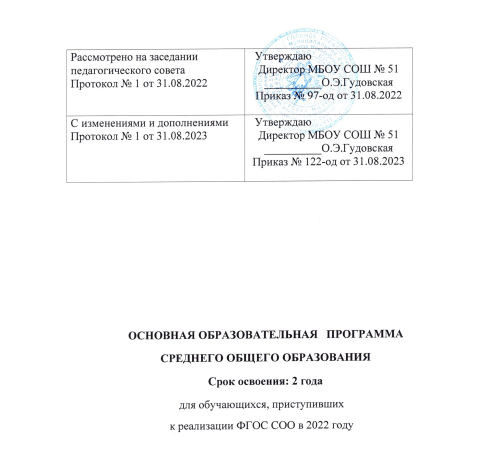 ОглавлениеЦЕЛЕВОЙ РАЗДЕЛПояснительная запискаОбщая характеристика основной образовательной программы МБОУ СОШ № 51        Основная образовательная программа среднего общего образования МБОУ СОШ № 51 разработана на основе ФГОС СОО (приказ Минобрнауки России от 17 мая 2012 г. № 413 «Об утверждении федерального государственного образовательного стандарта среднего общего образования» (с изменениями и дополнениями),  приведена в соответствие с ФОП СОО (приказ Министерства просвещения Российской Федерации от 18 мая 2023 № 371 "Об утверждении федеральной образовательной программы среднего общего образования"), учитывает региональные, национальные и этнокультурные потребности народов Российской Федерации, обеспечивает достижение обучающимися образовательных результатов в соответствии с требованиями, установленными ФГОС СОО, определяет цели, задачи, планируемые результаты, содержание и организацию образовательной деятельности на уровне среднего общего образования, реализуется школой через урочную и внеурочную деятельность, с соблюдением требований государственных санитарно-эпидемиологических правил и нормативов,  с соблюдением Устава МБОУ СОШ № 51.Цели и задачи реализации ООП СООЦелями реализации ООП СОО МБОУ СОШ № 51 являются:становление и развитие личности обучающегося в ее самобытности и уникальности, осознание собственной индивидуальности, появление жизненных планов, готовность к самоопределению;достижение выпускниками планируемых результатов: компетенций и компетентностей, определяемых личностными, семейными, общественными, государственными потребностями и возможностями обучающегося старшего школьного возраста, индивидуальной образовательной траекторией его развития и состоянием здоровья. Достижение поставленных целей предусматривает решение следующих основных задач:формировать российскую гражданскую идентичность обучающихся;сохранять и развивать культурное разнообразие и языковое наследие многонационального народа Российской Федерации, реализовывать право на изучение родного языка, овладение духовными ценностями и культурой многонационального народа России;обеспечивать равные возможности получения качественного среднего общего образования;обеспечивать достижение обучающимися образовательных результатов в соответствии с требованиями, установленными ФГОС СОО;обеспечивать реализацию бесплатного образования на уровне среднего общего образования в объеме основной образовательной программы, предусматривающей изучение обязательных учебных предметов, входящих в учебный план (учебных предметов по выбору из обязательных предметных областей, дополнительных учебных предметов, курсов по выбору и общих для включения во все учебные планы учебных предметов, в том числе на уровне), а также внеурочную деятельность;устанавливать требований к воспитанию и социализации обучающихся, их самоидентификации посредством личностно и общественно значимой деятельности, социального и гражданского становления, осознанного выбора профессии, понимание значения профессиональной деятельности для человека и общества, в том числе через реализацию образовательных программ, входящих в основную образовательную программу;обеспечивать преемственность основных образовательных программ начального общего, основного общего, среднего общего, профессионального образования;развивать государственно-общественного управления в образовании;формировать основы оценки результатов освоения обучающимися основной образовательной программы, деятельности педагогических работников, организаций, осуществляющих образовательную деятельность;создавать условия для развития и самореализации обучающихся, для формирования здорового, безопасного и экологически целесообразного образа жизни обучающихся.Принципы и подходы к формированию ООП СООООП СОО МБОУ СОШ № 51 сформирована на основе системно-деятельностного подхода, являющегося методологический основной ФГОС СОО. Этот подход предполагаетформирование готовности обучающихся к саморазвитию и непрерывному образованию;проектирование и конструирование развивающей образовательной среды организации, осуществляющей образовательную деятельность;активную учебно-познавательную деятельность обучающихся;построение	образовательной	деятельности	с	учетом	индивидуальных,	возрастных, психологических, физиологических особенностей и здоровья обучающихся.В	связи	с	этим	личностное,	социальное,	познавательное	развитие	обучающихся определяется характером организации их деятельности, в первую очередь учебной, а процессфункционирования МБОУ СОШ № 51, отраженный в ООП СОО, рассматривается как совокупность следующих взаимосвязанных компонентов:цели образования;содержания образования на уровне среднего общего образования;форм, методов, средств реализации этого содержания (технологии преподавания, освоения, обучения);субъектов системы образования (педагогов, обучающихся, их родителей (законных представителей);материальной базы как средства системы образования, в том числе с учетом принципа преемственности начального общего, основного общего, среднего общего, профессионального образования, который может быть реализован как через содержание, так и через формы, средства, технологии, методы и приемы работы.Основная образовательная программа при конструировании и осуществлении образовательной деятельности ориентирована на личность как цель, субъект, результат и главный критерий эффективности, на создание соответствующих условий для саморазвития творческого потенциала личности.Осуществление принципа индивидуально-дифференцированного подхода позволяет создать оптимальные условия для реализации потенциальных возможностей каждого обучающегося.Основная образовательная программа сформирована с учетом психолого-педагогических особенностей развития детей 15–18 лет, связанных:с формированием у обучающихся системы значимых социальных и межличностных отношений, ценностно-смысловых установок, отражающих личностные и гражданские позиции в деятельности, ценностных ориентаций, мировоззрения как системы обобщенных представлений о мире в целом, об окружающей действительности, других людях и самом себе, готовности руководствоваться ими в деятельности;с переходом от учебных действий, характерных для основной школы и связанных с овладением учебной деятельностью в единстве мотивационно-смыслового и операционно- технического компонентов, к учебно-профессиональной деятельности, реализующей профессиональные и личностные устремления обучающихся. Ведущее место у обучающихся на уровне среднего общего образования занимают мотивы, связанные с самоопределением и подготовкой к самостоятельной жизни, с дальнейшим образованием и самообразованием. Эти мотивы приобретают личностный смысл и становятся действенными:с освоением видов деятельности по получению нового знания в рамках учебного предмета, его преобразованию и применению в учебных, учебно-проектных и социально-проектных ситуациях, с появлением интереса к теоретическим проблемам, к способам познания и учения, к самостоятельному поиску учебно-теоретических проблем, способности к построению индивидуальной образовательной траектории;с формированием у обучающихся научного типа мышления, овладением научной терминологией, ключевыми понятиями, методами и приемами;с самостоятельным приобретением идентичности; повышением требовательности к самому себе; углублением самооценки; бóльшим реализмом в формировании целей и стремлении к тем или иным ролям; ростом устойчивости к фрустрациям; усилением потребности влиять на других людей. ООП СОО сформирована с учетом принципа демократизации, который обеспечивает формирование и развитие демократической культуры всех участников образовательных отношений на основе сотрудничества, сотворчества, личной ответственности в том числе через развитиеорганов государственно-общественного управления образовательной организацией.ООП СОО сформирована с учетом индивидуальных особенностей, потребностей и запросов обучающихся и их родителей (законных представителей) при получении среднего общего образования, включая образовательные потребности обучающихся с ограниченными возможностями здоровья и инвалидов, а также значимость данного уровня общего образования для продолжения обучения в профессиональной образовательной организации или образовательной организации высшего образования, профессиональной деятельности и успешной социализации.Основная образовательная программа среднего общего образования (далее – ООП СОО) муниципального бюджетного общеобразовательного учреждения города Новосибирска «Средняя общеобразовательная школа № 51» (МБОУ СОШ № 51) разработана в соответствии с документами:Федеральным законом от 29.12.2012 N 273-ФЗ (ред. от 30.12.2021) «Об образовании в Российской Федерации» (с изм. и доп., вступ. в силу с 01.01.2022);Приказом Минобрнауки России от 17.05.2012 N 413 (ред. от 11.12.2020) «Об утверждении федерального государственного образовательного стандарта среднего общего образования»;Приказом Минпросвещения России от 22.03.2021 N 115 «Об утверждении Порядка организации и осуществления образовательной деятельности по основным общеобразовательным программам - образовательным программам начального общего, основного общего и среднего общего образования»;Приказом Минобрнауки России от 23.08.2017 N 816 «Об утверждении Порядка применения организациями, осуществляющими образовательную деятельность, электронного обучения, дистанционных образовательных технологий при реализации образовательных программ»;Постановлением Главного государственного санитарного врача РФ от 28.09.2020 N28 «Об утверждении санитарных правил СП 2.4.3648-20 «Санитарно-эпидемиологические требования к организациям воспитания и обучения, отдыха и оздоровления детей и молодежи» (вместе с «СП 2.4.3648-20. Санитарные правила...»);Постановлением Главного государственного санитарного врача РФ от 28.01.2021 N 2 «Об утверждении санитарных правил и норм СанПиН 1.2.3685- 21 «Гигиенические нормативы и требования к обеспечению безопасности и (или) безвредности для человека факторов среды обитания»;Постановлением Главного государственного санитарного врача РФ от 30.06.2020 N 16 (ред. от 02.11.2021) «Об утверждении санитарно-эпидемиологических правил СП 3.1/2.4.3598- 20«Санитарно-эпидемиологические требования к устройству, содержанию и организации работы образовательных организаций и других объектов социальной инфраструктуры для детей и молодежи в условиях распространения новой коронавирусной инфекции (COVID-19)» (вместе с«СП 3.1/2.4.3598-20. Санитарно-эпидемиологические правила...»);и с учётом Примерной основной общеобразовательной программы среднего общего образования, одобренной решением федерального учебно-методического объединения по общему образованию(протокол от 28 июня 2016 г. № 2/16-з)ООП СОО МБОУ СОШ № 51 разработана с учётом образовательных потребностей и запросов участников образовательных отношений и определяет цель, задачи, планируемые результаты, содержание и организацию образовательной деятельности при получении среднего общего образования и соответственно представлена тремя разделами: целевым, содержательным и организационным.Целевой раздел определяет общее назначение, цели, задачи и планируемые результаты реализации основной образовательной программы, конкретизированные в соответствии стребованиями ФГОС СОО и учитывающие региональные, национальные и этнокультурные особенности народов Российской Федерации, а также способы определения достижения этих целей и результатов.Целевой раздел включает:пояснительную записку;планируемые результаты освоения обучающимися ООП СОО;систему оценки достижения планируемых результатов освоения ООП СОО. Содержательный раздел определяет общее содержание среднего общего образования вМБОУ СОШ № 51 и включает образовательные программы, ориентированные на достижение планируемых результатов:программу развития универсальных учебных действий (УУД) при получении среднего общего образования, включающую формирование компетенций обучающихся в области учебно- исследовательской и проектной деятельности;– программы отдельных учебных предметов, курсов и курсов внеурочной деятельности;– рабочую программу воспитания;программу коррекционной работы, включающую организацию работы с обучающимися с ограниченными возможностями здоровья и инвалидами.ООП СОО МБОУ СОШ № 51 обеспечивает изучение учебных предметов всехпредметных областей ООП СОО на базовом или углубленном уровнях (профильное обучение).Организационный раздел устанавливает общие рамки организации образовательной деятельности, а также механизм реализации компонентов ООП СОО.Организационный раздел включает:учебный план среднего общего образования;план внеурочной деятельностикалендарный учебный график;календарный план воспитательной работысистему условий (кадровых, психолого-педагогических, финансовых, материально- технических, информационно-методических) реализации ООП СОО.ООП СОО содержит обязательную часть и часть, формируемую участниками образовательных отношений. Обязательная часть в полном объеме выполняет требования ФГОС СОО и составляет 60%. Часть, формируемая участниками образовательных отношений, составляет 40% от общего объема программы и реализуется посредством освоения обучающимися выбранных ими учебных предметов из части учебного плана, формируемой участниками образовательных отношений, выбранных ими курсов внеурочной деятельности, программы развития УУД, рабочей программы воспитания, программы коррекционной работы.Для реализации ООП СОО определяется нормативный срок – 2 года (10 и 11 классы). Для детей с ограниченными возможностями здоровья, детей-инвалидов при обучении по адаптированным образовательным программам среднего общего образования, независимо от применяемых технологий, срок получения среднего общего образования может быть увеличен не более чем на 1 год.Подходы к организации внеурочной деятельности в МБОУ СОШ № 51Под внеурочной деятельностью следует понимать все виды деятельности обучающихся (кроме учебной), в которых возможно и целесообразно решение задач их воспитания и социализации.Внеурочная деятельность наравне с урочной является инструментом реализации ООП СОО. Это важная составляющая содержания образования, увеличивающая его вариативность и адаптивность к интересам, потребностям и способностям обучающихся. Высока роль внеурочной деятельности в достижении метапредметных, а особенно личностных результатов, так как подросток выбирает её самостоятельно, исходя из своих интересов, потребностей, внутренних мотивов.Внеурочная деятельность на уровне среднего общего образования в МБОУ СОШ № 51 организуется по направлениям развития личности (спортивно-оздоровительное, духовно- нравственное, социальное, общеинтеллектуальное, общекультурное) в таких формах как художественные, культурологические студии, сетевые сообщества, школьные спортивные клубы и секции, конференции, олимпиады, военно-патриотические объединения, экскурсии, соревнования, поисковые и научные исследования, общественно полезные практики и другие формы на добровольной основе в соответствии с выбором участников образовательных отношений.Все формы внеурочной деятельности в МБОУ СОШ № 51 реализуется в деятельности ученических сообществ, в ходе освоения курсов внеурочной деятельности и в разнообразных воспитательных мероприятиях.МБОУ СОШ № 51 предлагает обучающимся на выбор широкий спектр клубов и сообществ, курсов внеурочной деятельности и ключевых общешкольных дел (воспитательных мероприятий. Их содержание на уровне среднего общего образования отвечает профилизации образовательной деятельности, то есть обучающийся, выбравший учебный план освоения ООП СОО конкретного профиля, сможет организовать для себя и внеурочную деятельность по смежному направлению.Недельный объём часов занятий внеурочной деятельностью у каждого учащегося не должен превышать 10-ти часов, а за весь уровень освоения ООП СОО составить не более 700 часов. При этих количественных ограничениях для обучающихся МБОУ СОШ № 51 созданы условия для внеурочной деятельности по всем пяти направлениям развития личности.Выбор курсов внеурочной деятельности и воспитательных мероприятий каждого обучающегося отражается в индивидуальной карте внеурочный деятельности, которая является частью личностного профиля обучающегося (прилагается к ООП СОО). Преемственность между уровнем основного общего и среднего общего образования заключается в том, что на уровне основного общего образования за наполняемостью карты, объёмом нагрузки, содержанием внеурочной деятельности следил исключительно классный руководитель, а на уровне СОО значительно возрастает индивидуальная ответственность обучающегося за личностное развитие по всем выделенным направлениям.Планируемые результаты освоения обучающимися ООП СООПланируемые результаты освоения обучающимися основной образовательной программы среднего общего образованияПланируемые результаты приведены в соответствие с ФОП СОО по обязательным для непосредственного применения учебным предметам (русский язык, литература, история, обществознание, география, ОБЖ), уже включенным в учебный план 11 классов.Планируемые результаты освоения ООП СОО МБОУ СОШ № 51 соответствуют современным целям среднего общего                                                        образования, представленным во ФГОС СОО как система личностных, метапредметных и предметных достижений обучающегося.Планируемые личностные результаты освоения ООП ЛИЧНОСТНЫЕ РЕЗУЛЬТАТЫ освоения ООП СОО МБОУ СОШ № 51включают в себя:осознание обучающимися российской гражданской идентичности;готовность к саморазвитию, самостоятельности и самоопределению;наличие мотивации к обучению и личностному развитию;целенаправленное развитие внутренней позиции личности на основе духовно-нравственных ценностей народов Российской Федерации, исторических и национально-культурных традиций, формирование системы значимых ценностно-смысловых установок, антикоррупционного мировоззрения, правосознания, экологической культуры, способности ставить цели и строить жизненные планы.Личностные результаты освоения ООП СОО МБОУ СОШ № 51 достигаются в единстве учебной и воспитательной деятельности организации, осуществляющей образовательную деятельность, в соответствии с традиционными российскими социокультурными, историческими и духовно-нравственными ценностями, принятыми в обществе правилами и нормами поведения и способствуют процессам самопознания, самовоспитания и саморазвития, развития внутренней позиции личности,патриотизма, гражданственности, уважения к памяти защитников Отечества и подвигам Героев Отечества и старшему поколению, закону и правопорядку, труду, взаимного уважения, бережного отношения к культурному наследию и традициям многонационального народа Российской Федерации, природе и окружающей среде.Личностные результаты освоения ООП СОО МБОУ СОШ № 51 отражают готовность и способность обучающихся руководствоваться сформированной внутренней позицией личности, системой ценностных ориентаций, позитивных внутренних убеждений, соответствующих традиционным ценностям российского общества, расширение жизненного опыта и опыта деятельности в процессе реализации основных направлений воспитательной деятельности, в том числе в части:гражданского воспитания:сформированность гражданской позиции обучающегося как активного и ответственного члена российского общества;осознание своих конституционных прав и обязанностей, уважение закона и правопорядка;принятие традиционных национальных, общечеловеческих гуманистических и демократических ценностей;готовность противостоять идеологии экстремизма, национализма, ксенофобии, дискриминации по социальным, религиозным, расовым, национальным признакам;готовность вести совместную деятельность в интересах гражданского общества, участвовать в самоуправлении в общеобразовательной организации и детско-юношеских организациях;умение взаимодействовать с социальными институтами в соответствии с их функциями и назначением;готовность к гуманитарной и волонтерской деятельности;патриотического воспитания:сформированность российской гражданской идентичности, патриотизма, уважения к своему народу, чувства ответственности перед Родиной, гордости за свой край, свою Родину, свой язык и культуру, прошлое и настоящее многонационального народа России;ценностное отношение к государственным символам, историческому и природному наследию, памятникам, традициям народов России, достижениям России в науке, искусстве, спорте, технологиях и труде;идейная убежденность, готовность к служению и защите Отечества, ответственность за его судьбу;духовно-нравственного воспитания:осознание духовных ценностей российского народа;сформированность нравственного сознания, этического поведения;способность оценивать ситуацию и принимать осознанные решения, ориентируясь на морально-нравственные нормы и ценности;осознание личного вклада в построение устойчивого будущего;ответственное отношение к своим родителям и (или) другим членам семьи, созданию семьи на основе осознанного принятия ценностей семейной жизни в соответствии с традициями народов России;эстетического воспитания:эстетическое отношение к миру, включая эстетику быта, научного и технического творчества, спорта, труда и общественных отношений;способность воспринимать различные виды искусства, традиции и творчество своего и других народов, ощущать эмоциональное воздействие искусства;убежденность в значимости для личности и общества отечественного и мирового искусства, этнических культурных традиций и народного творчества;готовность к самовыражению в разных видах искусства, стремление проявлять качества творческой личности;физического воспитания:сформированность	здорового	и	безопасного	образа	жизни, ответственного отношения к своему здоровью;потребность в физическом совершенствовании, занятиях спортивно- оздоровительной деятельностью;активное неприятие вредных привычек и иных форм причинения вреда физическому и психическому здоровью;трудового воспитания:готовность к труду, осознание ценности мастерства, трудолюбие;готовность к активной деятельности технологической и социальной направленности, способность инициировать, планировать и самостоятельно выполнять такую деятельность;интерес к различным сферам профессиональной деятельности, умение совершать осознанный выбор будущей профессии и реализовывать собственные жизненные планы;готовность и способность к образованию и самообразованию на протяжении всей жизни;экологического воспитания:сформированность экологической культуры, понимание влияния социально-экономических процессов на состояние природной и социальной среды, осознание глобального характера экологических проблем;планирование и осуществление действий в окружающей среде на основе знания целей устойчивого развития человечества;активное неприятие действий, приносящих вред окружающей среде;умение прогнозировать неблагоприятные экологические последствия предпринимаемых действий, предотвращать их;расширение опыта деятельности экологической направленности;ценности научного познания:сформированность мировоззрения, соответствующего современному уровню развития науки и общественной практики, основанного на диалоге культур, способствующего осознанию своего места в поликультурном мире;совершенствование языковой и читательской культуры как средства взаимодействия между людьми и познания мира;осознание ценности научной деятельности, готовность осуществлять проектную и исследовательскую деятельность индивидуально и в группе.Личностные результаты в сфере отношений обучающихся к себе, к своему здоровью, к познанию себя:ориентация обучающихся на достижение личного счастья, реализацию позитивных жизненных перспектив, инициативность, креативность, готовность и способность к личностному самоопределению, способность ставить цели и строить жизненные планы;готовность и способность обеспечить себе и своим близким достойную жизнь в процессе самостоятельной, творческой и ответственной деятельности;готовность и способность обучающихся к отстаиванию личного достоинства, собственного мнения, готовность и способность вырабатывать собственную позицию по отношению к общественно- политическим событиям прошлого и настоящего на основе осознания, и осмысления истории, духовных ценностей и достижений нашей страны;готовность и способность обучающихся к саморазвитию и самовоспитанию в соответствии с общечеловеческими ценностями и идеалами гражданского общества, потребность в физическом самосовершенствовании, занятиях спортивно-оздоровительной деятельностью;принятие и реализация ценностей здорового и безопасного образа жизни, бережное, ответственное и компетентное отношение к собственному физическому и психологическому здоровью;неприятие вредных привычек: курения, употребления алкоголя, наркотиков.Личностные результаты в сфере отношений обучающихся к России как к Родине (Отечеству):российская идентичность, способность к осознанию российской идентичности в поликультурном социуме, чувство причастности к историко-культурной общности российского народа и судьбе России, патриотизм, готовность к служению Отечеству, его защите;уважение к своему народу, чувство ответственности перед Родиной, гордости за свой край, свою Родину, прошлое и настоящее многонационального народа России, уважение к государственным символам (герб, флаг, гимн);формирование уважения к русскому языку как государственному языку Российской Федерации, являющемуся основой российской идентичности и главным фактором национального самоопределения;воспитание уважения к культуре, языкам, традициям и обычаям народов, проживающих в Российской Федерации.Личностные результаты в сфере отношений обучающихся к закону, государству и к гражданскому обществу:гражданственность, гражданская позиция активного и ответственного члена российского общества, осознающего свои конституционные права и обязанности, уважающего закон и правопорядок, осознанно принимающего традиционные национальные и общечеловеческие гуманистические и демократические ценности, готового к участию в общественной жизни;признание неотчуждаемости основных прав и свобод человека, которые принадлежат каждому от рождения, готовность к осуществлению собственных прав и свобод без нарушения прав, и свобод других лиц, готовность отстаивать собственные права и свободы человека и гражданина согласно общепризнанным принципам и нормам международного права и в соответствии с Конституцией Российской Федерации, правовая и политическая грамотность;мировоззрение, соответствующее современному уровню развития науки и общественной практики, основанное на диалоге культур, а также различных форм общественного сознания, осознание своего места в поликультурном мире;интериоризация ценностей демократии и социальной солидарности, готовность к договорному регулированию отношений в группе или социальной организации;готовность обучающихся к конструктивному участию в принятии решений, затрагивающих их права и интересы, в том числе в различных формах общественной самоорганизации, самоуправления, общественно значимой деятельности;приверженность идеям интернационализма, дружбы, равенства, взаимопомощи народов; воспитание уважительного отношения к национальному достоинству людей, их чувствам, религиозным убеждениям;готовность обучающихся противостоять идеологии экстремизма, национализма, ксенофобии; коррупции; дискриминации по социальным, религиозным, расовым, национальным признакам и другим негативным социальным явлениям.Личностные результаты в сфере отношений обучающихся с окружающими людьми:нравственное сознание и поведение на основе усвоения общечеловеческих ценностей, толерантного сознания и поведения в поликультурном мире, готовности и способности вести диалог с другими людьми, достигать в нем взаимопонимания, находить общие цели и сотрудничать для их достижения;принятие гуманистических ценностей, осознанное, уважительное и доброжелательное отношение к другому человеку, его мнению, мировоззрению;способность к сопереживанию и формирование позитивного отношения к людям, в том числе к лицам с ограниченными возможностями здоровья и инвалидам; бережное, ответственное и компетентное отношение к физическому и психологическому здоровью других людей, умение оказывать первую помощь;формирование выраженной в поведении нравственной позиции, в том числе способности к сознательному выбору добра, нравственного сознания и поведения на основе усвоения общечеловеческих ценностей и нравственных чувств (чести, долга, справедливости, милосердия и дружелюбия);развитие компетенций сотрудничества со сверстниками, детьми младшего возраста, взрослыми в образовательной, общественно полезной, учебно- исследовательской, проектной и других видах деятельности.Личностные результаты в сфере отношений обучающихся к окружающему миру, живой природе, художественной культуре:мировоззрение, соответствующее современному уровню развития науки, значимости науки, готовность к научно-техническому творчеству, владение достоверной информацией о передовых достижениях и открытиях мировой и отечественной науки, заинтересованность в научных знаниях об устройстве мира и общества;готовность и способность к образованию, в том числе самообразованию, на протяжении всей жизни; сознательное отношение к непрерывному образованию как условию успешной профессиональной и общественной деятельности;экологическая культура, бережное отношения к родной земле, природным богатствам России и мира; понимание влияния социально-экономических процессов на состояние природной и социальной среды, ответственность за состояние природных ресурсов; умения и навыки разумного природопользования, нетерпимое отношение к действиям, приносящим вред экологии; приобретение опыта эколого-направленной деятельности;эстетическое отношения к миру, готовность к эстетическому обустройству собственного быта.Личностные результаты в сфере отношений обучающихся к семье и родителям, в том числе подготовка к семейной жизни:ответственное отношение к	созданию	семьи	на основе	осознанного принятия ценностей семейной жизни;положительный образ семьи, родительства (отцовства и материнства), интериоризация традиционных семейных ценностей.Личностные результаты в сфере отношения обучающихся к труду, в сфере социально-экономических отношений:уважение ко всем формам собственности, готовность к защите своей собственности,осознанный выбор будущей профессии как путь и способ реализации собственных жизненных планов;готовность обучающихся к трудовой профессиональной деятельности как к возможности участия в решении личных, общественных, государственных, общенациональных проблем;потребность трудиться, уважение к труду и людям труда, трудовым достижениям, добросовестное, ответственное и творческое отношение к разным видам трудовой деятельности;готовность к самообслуживанию, включая обучение и выполнение домашних обязанностей.Личностные результаты в сфере физического, психологического, социального и академического благополучия обучающихся:физическое, эмоционально-психологическое, социальное благополучие обучающихся в жизни образовательной организации, ощущение детьми безопасности и психологического комфорта, информационной безопасности.Планируемые метапредметные результаты освоения ООПМЕТАПРЕДМЕТНЫЕ РЕЗУЛЬТАТЫ освоения ООП СОО МБОУ СОШ№ 51 включают в себя:освоенные обучающимися межпредметные понятия и универсальные учебные действия (регулятивные, познавательные, коммуникативные);способность их использования в познавательной и социальной практике, готовность к самостоятельному планированию и осуществлению учебной деятельности, организации учебного сотрудничества с педагогическими работниками и сверстниками, к участию в построении индивидуальной образовательной траектории;овладение навыками учебно-исследовательской, проектной и социальной деятельности.Овладение универсальными учебными познавательными действиями: а) базовые логические действия:самостоятельно	формулировать	и	актуализировать	проблему, рассматривать ее всесторонне;устанавливать существенный признак или основания для сравнения, классификации и обобщения;определять цели деятельности, задавать параметры и критерии их достижения;выявлять закономерности и противоречия в рассматриваемых явлениях;вносить	коррективы	в	деятельность,	оценивать	соответствие результатов целям, оценивать риски последствий деятельности;развивать креативное мышление при решении жизненных проблем;б) базовые исследовательские действия:владеть навыками учебно-исследовательской и проектной деятельности, навыками разрешения проблем;способность и готовность к самостоятельному поиску методов решения практических задач, применению различных методов познания;овладение видами деятельности по получению нового знания, его интерпретации, преобразованию и применению в различных учебных ситуациях, в том числе при создании учебных и социальных проектов;формирование научного типа мышления, владение научной терминологией, ключевыми понятиями и методами;ставить и формулировать собственные задачи в образовательной деятельности и жизненных ситуациях;выявлять причинно-следственные связи и актуализировать задачу, выдвигать гипотезу ее решения, находить аргументы для доказательства своих утверждений, задавать параметры и критерии решения;анализировать полученные в ходе решения задачи результаты, критически оценивать их достоверность, прогнозировать изменение в новых условиях;давать оценку новым ситуациям, оценивать приобретенный опыт;разрабатывать план решения проблемы с учетом анализа имеющихся материальных и нематериальных ресурсов;осуществлять целенаправленный поиск переноса средств и способов действия в профессиональную среду;уметь переносить знания в познавательную и практическую области жизнедеятельности;уметь интегрировать знания из разных предметных областей;выдвигать новые идеи, предлагать оригинальные подходы и решения;ставить проблемы и задачи, допускающие альтернативные решения;в) работа с информацией:владеть навыками получения информации из источников разных типов, самостоятельно осуществлять поиск, анализ, систематизацию и интерпретацию информации различных видов и форм представления;создавать тексты в различных форматах с учетом назначения информации и целевой аудитории, выбирая оптимальную форму представления и визуализации;оценивать достоверность, легитимность информации, ее соответствие правовым и морально-этическим нормам;использовать средства информационных и коммуникационных технологий в решении когнитивных, коммуникативных и организационных задач с соблюдением требований эргономики, техники безопасности, гигиены, ресурсосбережения, правовых и этических норм, норм информационной безопасности;владеть навыками распознавания и защиты информации, информационной безопасности личности.Овладение универсальными коммуникативными действиями: а) общение:осуществлять коммуникации во всех сферах жизни;распознавать невербальные средства общения, понимать значение социальных знаков, распознавать предпосылки конфликтных ситуаций и смягчать конфликты;владеть различными способами общения и взаимодействия;аргументированно вести диалог, уметь смягчать конфликтные ситуации;развернуто и логично излагать свою точку зрения с использованием языковых средств;б) совместная деятельность:понимать и использовать преимущества командной и индивидуальной работы;выбирать тематику и методы совместных действий с учетом общих интересов и возможностей каждого члена коллектива;принимать цели совместной деятельности, организовывать и координировать действия по ее достижению: составлять план действий, распределять роли с учетом мнений участников, обсуждать результаты совместной работы;оценивать качество своего вклада и каждого участника команды в общий результат по разработанным критериям;предлагать новые проекты, оценивать идеи с позиции новизны, оригинальности, практической значимости;координировать и выполнять работу в условиях реального, виртуального и комбинированного взаимодействия;осуществлять позитивное стратегическое поведение в различных ситуациях, проявлять творчество и воображение, быть инициативным.Овладение универсальными регулятивными действиями: а) самоорганизация:самостоятельно осуществлять познавательную деятельность, выявлять проблемы, ставить и формулировать собственные задачи в образовательной деятельности и жизненных ситуациях;самостоятельно составлять план решения проблемы с учетом имеющихся ресурсов, собственных возможностей и предпочтений;давать оценку новым ситуациям;расширять рамки учебного предмета на основе личных предпочтений;делать осознанный выбор, аргументировать его, брать ответственность за решение;оценивать приобретенный опыт;способствовать формированию и проявлению широкой эрудиции в разных областях знаний, постоянно повышать свой образовательный и культурный уровень;б) самоконтроль:давать оценку новым ситуациям, вносить коррективы в деятельность, оценивать соответствие результатов целям;владеть навыками познавательной рефлексии как осознания совершаемых действий и мыслительных процессов, их результатов и оснований;использовать приемы рефлексии для оценки ситуации, выбора верного решения;уметь оценивать риски и своевременно принимать решения по их снижению;в) эмоциональный интеллект, предполагающий сформированность:самосознания, включающего способность понимать свое эмоциональное состояние, видеть направления развития собственной эмоциональной сферы, быть уверенным в себе;саморегулирования, включающего самоконтроль, умение принимать ответственность за свое поведение, способность адаптироваться к эмоциональным изменениям и проявлять гибкость, быть открытым новому;внутренней мотивации, включающей стремление к достижению цели и успеху, оптимизм, инициативность, умение действовать, исходя из своих возможностей;эмпатии, включающей способность понимать эмоциональное состояние других, учитывать его при осуществлении коммуникации, способность к сочувствию и сопереживанию;социальных навыков, включающих способность выстраивать отношения с другими людьми, заботиться, проявлять интерес и разрешать конфликты;г) принятие себя и других людей:принимать себя, понимая свои недостатки и достоинства;принимать мотивы и аргументы других людей при анализе результатов деятельности;признавать свое право и право других людей на ошибки;развивать способность понимать мир с позиции другого человека.Регулятивные универсальные учебные действия Выпускник научится:самостоятельно определять цели, задавать параметры и критерии, по которым можно определить, что цель достигнута;оценивать возможные последствия достижения поставленной цели в деятельности, собственной жизни и жизни окружающих людей, основываясь на соображениях этики и морали;ставить и формулировать собственные задачи в образовательной деятельности и жизненных ситуациях;оценивать ресурсы, в том числе время и другие нематериальные ресурсы, необходимые для достижения поставленной цели;выбирать путь достижения цели, планировать решение поставленных задач, оптимизируя материальные и нематериальные затраты;организовывать эффективный поиск ресурсов, необходимых для достижения поставленной цели;сопоставлять полученный результат деятельности с поставленной заранее целью.Познавательные универсальные учебные действия Выпускник научится:искать и находить обобщенные способы решения задач, в том числе, осуществлять развернутый информационный поиск и ставить на его основе новые (учебные и познавательные) задачи;критически оценивать и интерпретировать информацию с разных позиций, распознавать и фиксировать противоречия в информационных источниках;использовать различные модельно-схематические средства для представления существенных связей и отношений, а также противоречий, выявленных в информационных источниках;находить и приводить критические аргументы в отношении действий и суждений другого; спокойно и разумно относиться к критическим замечаниям в отношении собственного суждения, рассматривать их как ресурс собственного развития;выходить за рамки учебного предмета и осуществлять целенаправленный поиск возможностей для широкого переноса средств и способов действия;выстраивать   индивидуальную образовательную	траекторию, учитывая ограничения со стороны других участников и ресурсныеограничения; – менять и удерживать разные позиции в познавательной деятельности.Коммуникативные универсальные учебные действия Выпускник научится:осуществлять деловую коммуникацию как со сверстниками, так и со взрослыми (как внутри образовательной организации, так и за ее пределами), подбирать партнеров для деловой коммуникации исходя из соображений результативности взаимодействия, а не личных симпатий;при осуществлении групповой работы быть как руководителем, так и членом команды в разных ролях (генератор идей, критик, исполнитель, выступающий, эксперт и т.д.);координировать и выполнять работу в условиях реального, виртуального и комбинированного взаимодействия;развернуто, логично и точно излагать свою точку зрения с использованием адекватных (устных и письменных) языковых средств;распознавать конфликтогенные ситуации и предотвращать конфликты до их активной фазы, выстраивать деловую и образовательную коммуникацию, избегая личностных оценочных суждений.Оценка метапредметных результатов может проводиться в ходе различных процедур:итоговые контрольные работы по предметам;комплексные работы на межпредметной основе;оценочные листы и листы наблюдений учителя в «Портфолио достижений» обучающегося;проект;исследовательская работа; – творческая работа.Планируемые предметные результаты освоения ООППРЕДМЕТНЫЕ РЕЗУЛЬТАТЫ освоения ООП СОО МБОУ СОШ№ 51 устанавливаются для учебных предметов на базовом и углубленном уровнях.Предметные результаты освоения ООП СОО МБОУ СОШ № 51 для учебных предметов на базовом уровне ориентированы на обеспечение общеобразовательной и общекультурной подготовки.Предметные результаты освоения ООП СОО МБОУ СОШ № 51 для учебных предметов на углубленном уровне ориентированы на подготовку к последующему профессиональному образованию, развитие индивидуальных способностей обучающихся путем более глубокого, чем это предусматривается базовым уровнем, освоения основ наук, систематических знаний и способов действий, присущих учебному предмету.Предметные результаты освоения ООП СОО МБОУ СОШ № 51 обеспечивают возможность дальнейшего успешного профессионального обучения и профессиональной деятельности.Учебные программы учебных предметов в МБОУ СОШ № 51 построены таким образом, что предметные результаты базового уровня, относящиеся к разделу «Выпускник получит возможность научиться», соответствуют предметным результатам раздела «Выпускник научится» на углубленном уровне. Предметные результаты раздела «Выпускник получит возможность научиться» не выносятся на итоговую                                                                  аттестацию, но при этом возможность их достижения должна быть предоставлена каждому обучающемуся.Планируемые личностные результаты освоения ООП СООЛичностные результаты в сфере отношений, обучающихся к себе, к своему здоровью, к познанию себя:ориентация обучающихся на достижение личного счастья, реализацию позитивных жизненных перспектив, инициативность, креативность, готовность и способность к личностному самоопределению, способность ставить цели и строить жизненные планы;готовность и способность обеспечить себе и своим близким достойную жизнь в процессе самостоятельной, творческой и ответственной деятельности;готовность и способность обучающихся к отстаиванию личного достоинства, собственного мнения, готовность и способность вырабатывать собственную позицию по отношению к общественно-политическим событиям прошлого и настоящего на основе осознания, и осмысления истории, духовных ценностей и достижений нашей страны;готовность и способность обучающихся к саморазвитию и самовоспитанию в соответствии с общечеловеческими ценностями и идеалами гражданского общества, потребность в физическом самосовершенствовании, занятиях спортивно-оздоровительной деятельностью;принятие и реализация ценностей здорового и безопасного образа жизни, бережное, ответственное и компетентное отношение к собственному физическому и психологическому здоровью;неприятие вредных привычек: курения, употребления алкоголя, наркотиков.Личностные результаты в сфере отношений, обучающихся к России как к Родине (Отечеству):российская идентичность, способность к осознанию российской идентичности в поликультурном социуме, чувство причастности к историко-культурной общности российского народа и судьбе России, патриотизм, готовность к служению Отечеству, его защите;уважение к своему народу, чувство ответственности перед Родиной, гордости за свой край, свою Родину, прошлое и настоящее многонационального народа России, уважение к государственным символам (герб, флаг, гимн);формирование уважения к русскому языку как государственному языку Российской Федерации, являющемуся основой российской идентичности и главным фактором национального самоопределения;воспитание уважения к культуре, языкам, традициям и обычаям народов, проживающих в Российской Федерации.Личностные результаты в сфере отношений, обучающихся к закону, государству и к гражданскому обществу:гражданственность, гражданская позиция активного и ответственного члена российского общества, осознающего свои конституционные права и обязанности, уважающего закон и правопорядок, осознанно принимающего традиционные национальные и общечеловеческие гуманистические и демократические ценности, готового к участию в общественной жизни;признание неотчуждаемости основных прав и свобод человека, которые принадлежат каждому от рождения, готовность к осуществлению собственных прав и свобод без нарушения прав, и свобод других лиц, готовность отстаивать собственные права и свободы человека и гражданина согласно общепризнанным принципам и нормам международного права и в соответствии с Конституцией Российской Федерации, правовая и политическая грамотность;мировоззрение, соответствующее современному уровню развития науки и общественной практики, основанное на диалоге культур, а также различных форм общественного сознания, осознание своего места в поликультурном мире;интериоризация ценностей демократии и социальной солидарности, готовность к договорному регулированию отношений в группе или социальной организации;готовность обучающихся к конструктивному участию в принятии решений, затрагивающих их права и интересы, в том числе в различных формах общественной самоорганизации, самоуправления, общественно значимой деятельности;приверженность идеям интернационализма, дружбы, равенства, взаимопомощи народов; воспитание уважительного отношения к национальному достоинству людей, их чувствам, религиозным убеждениям;готовность обучающихся противостоять идеологии экстремизма, национализма,ксенофобии; коррупции; дискриминации по социальным, религиозным, расовым, национальным признакам и другим негативным социальным явлениям.Личностные результаты в сфере отношений, обучающихся с окружающими людьми:нравственное сознание и поведение на основе усвоения общечеловеческих ценностей, толерантного сознания и поведения в поликультурном мире, готовности и способности вести диалог с другими людьми, достигать в нем взаимопонимания, находить общие цели и сотрудничать для их достижения;принятие гуманистических ценностей, осознанное, уважительное и доброжелательное отношение к другому человеку, его мнению, мировоззрению;способность к сопереживанию и формирование позитивного отношения к людям, в том числе к лицам с ограниченными возможностями здоровья и инвалидам; бережное, ответственное и компетентное отношение к физическому и психологическому здоровью других людей, умение оказывать первую помощь;формирование выраженной в поведении нравственной позиции, в том числе способности к сознательному выбору добра, нравственного сознания и поведения на основе усвоения общечеловеческих ценностей и нравственных чувств (чести, долга, справедливости, милосердия и дружелюбия);развитие компетенций сотрудничества со сверстниками, детьми младшего возраста, взрослыми в образовательной, общественно полезной, учебно-исследовательской, проектной и других видах деятельности.Личностные результаты в сфере отношений обучающихся к окружающему миру, живой природе, художественной культуре:мировоззрение, соответствующее современному уровню развития науки, значимости науки, готовность к научно-техническому творчеству, владение достоверной информацией о передовых достижениях и открытиях мировой и отечественной науки, заинтересованность в научных знаниях об устройстве мира и общества;готовность и способность к образованию, в том числе самообразованию, на протяжении всей жизни; сознательное отношение к непрерывному образованию как условию успешной профессиональной и общественной деятельности;экологическая культура, бережное отношения к родной земле, природным богатствам России и мира; понимание влияния социально-экономических процессов на состояние природной и социальной среды, ответственность за состояние природных ресурсов; умения и навыки разумного природопользования, нетерпимое отношение к действиям, приносящим вред экологии; приобретение опыта эколого-направленной деятельности;эстетическое отношения к миру, готовность к эстетическому обустройству собственного быта.Личностные результаты в сфере отношений обучающихся к семье и родителям, в том числе подготовка к семейной жизни:ответственное отношение к созданию семьи на основе осознанного принятия ценностей семейной жизни;положительный образ семьи, родительства (отцовства и материнства), интериоризация традиционных семейных ценностей.Личностные результаты в сфере отношения обучающихся к труду, в сфере социально- экономических отношений:уважение ко всем формам собственности, готовность к защите своей собственности,осознанный выбор будущей профессии как путь и способ реализации собственных жизненных планов;готовность обучающихся к трудовой профессиональной деятельности как к возможности участия в решении личных, общественных, государственных, общенациональных проблем;потребность трудиться, уважение к труду и людям труда, трудовым достижениям, добросовестное, ответственное и творческое отношение к разным видам трудовой деятельности;готовность к самообслуживанию, включая обучение и выполнение домашних обязанностей.Личностные результаты в сфере физического, психологического, социального и академического благополучия обучающихся:физическое, эмоционально-психологическое, социальное благополучие обучающихся в жизни образовательной организации, ощущение детьми безопасности и психологического комфорта, информационной безопасности.Планируемые метапредметные результаты освоения ООПМетапредметные результаты освоения основной образовательной программы представлены тремя группами универсальных учебных действий (УУД).Регулятивные универсальные учебные действия Выпускник научится:самостоятельно определять цели, задавать параметры и критерии, по которым можно определить, что цель достигнута;оценивать возможные последствия достижения поставленной цели в деятельности, собственной жизни и жизни окружающих людей, основываясь на соображениях этики и морали;ставить	и	формулировать	собственные	задачи	в	образовательной	деятельности	и жизненных ситуациях;оценивать ресурсы, в том числе время и другие нематериальные ресурсы, необходимые для достижения поставленной цели;выбирать путь достижения цели, планировать решение поставленных задач, оптимизируя материальные и нематериальные затраты;организовывать эффективный поиск ресурсов, необходимых для достижения поставленной цели;сопоставлять полученный результат деятельности с поставленной заранее целью.Познавательные универсальные учебные действияВыпускник научится: искать и находить обобщенные способы решения задач, в томчисле, осуществлять развернутый информационный поиск и ставить на его основе новые (учебные и познавательные) задачи;критически оценивать и интерпретировать информацию с разных позиций, распознавать и фиксировать противоречия в информационных источниках;использовать различные модельно-схематические средства для представления существенных связей и отношений, а также противоречий, выявленных в информационных источниках;находить и приводить критические аргументы в отношении действий и суждений другого; спокойно и разумно относиться к критическим замечаниям в отношении собственного суждения, рассматривать их как ресурс собственного развития;выходить за рамки учебного предмета и осуществлять целенаправленный поиск возможностей для широкого переноса средств и способов действия;выстраивать индивидуальную образовательную траекторию, учитывая ограничения со стороны других участников и ресурсные ограничения;менять и удерживать разные позиции в познавательной деятельности.Коммуникативные универсальные учебные действия Выпускник научится:осуществлять деловую коммуникацию как со сверстниками, так и со взрослыми (как внутри образовательной организации, так и за ее пределами), подбирать партнеров для деловой коммуникации исходя из соображений результативности взаимодействия, а не личных симпатий;при осуществлении групповой работы быть как руководителем, так и членом команды в разных ролях (генератор идей, критик, исполнитель, выступающий, эксперт и т.д.);координировать и выполнять работу в условиях реального, виртуального и комбинированного взаимодействия;развернуто, логично и точно излагать свою точку зрения с использованием адекватных (устных и письменных) языковых средств;распознавать конфликтогенные ситуации и предотвращать конфликты до их активной фазы, выстраивать деловую и образовательную коммуникацию, избегая личностных оценочных суждений.Планируемые предметные результаты освоения ООПНа уровне среднего общего образования помимо традиционных двух групп результатов«Выпускник научится» и «Выпускник получит возможность научиться» появляется их уровневаядифференциация: базовый и углубленный уровень. Группа части наиболее мотивированных и способных обучающихся, выбравших данный уровень обучения. При контроле качества образования группа заданий, ориентированных на оценку достижения планируемых результатов из блока «Выпускник получит возможность научиться», может включаться в материалы блока «Выпускник научится», что позволит предоставить возможность обучающимся продемонстрировать овладение качественно иным уровнем достижений и выявлять динамику роста численности наиболее подготовленных обучающихся.Принципиальным отличием результатов базового уровня от результатов углубленного уровня является их целевая направленность:Результаты базового уровня ориентированы на общую функциональную грамотность, получение компетентностей для повседневной жизни и общего развития. Эта группа результатов предполагает:понимание предмета, ключевых вопросов и основных составляющих элементов изучаемой предметной области, что обеспечивается не за счет заучивания определений и правил, а посредством моделирования и постановки проблемных вопросов культуры, характерных для данной предметной области;умение решать основные практические задачи, характерные для использования методов и инструментария данной предметной области;осознание рамок изучаемой предметной области, ограниченности методов и инструментов, типичных связей с некоторыми другими областями знания.Результаты углубленного уровня ориентированы на получение компетентностей для последующей профессиональной деятельности как в рамках данной предметной области, так и в смежных с ней областях. Эта группа результатов предполагает:овладение ключевыми понятиями и закономерностями, на которых строится данная предметная область, распознавание соответствующих им признаков и взаимосвязей, способность демонстрировать различные подходы к изучению явлений, характерных для изучаемой предметной области;умение решать как некоторые практические, так и основные теоретические задачи, характерные для использования методов и инструментария данной предметной области; – наличие представлений о данной предметной области как целостной теории (совокупности теорий), об основных связях с иными смежными областями знаний.Программы учебных предметов построены таким образом, что предметные результаты базового уровня, относящиеся к разделу «Выпускник получит возможность научиться», соответствуют предметным результатам раздела «Выпускник научится» на углубленном уровне. Предметные результаты раздела «Выпускник получит возможность научиться» не выносятся на итоговую аттестацию, но при этом возможность их достижения должна быть предоставлена каждому обучающемуся.Предметные результаты освоения программ по отдельным учебным предметамПредметная область «Русский язык и литература»Изучение предметной области «Русский язык и литература» предполагает изучение языка как знаковой системы, лежащей в основе человеческого общения, формирования российской гражданской, этнической и социальной идентичности, позволяющей понимать, быть понятым, выражать внутренний мир человека, в том числе при помощи альтернативных средств коммуникации.Предметные результаты изучения предметной области «Русский язык и литература» включают результаты изучения учебных предметов «Русский язык», «Литература».Русский языкВ результате изучения учебного предмета «Русский язык» на уровне среднего общего образования:Выпускник на углубленном уровне научится:воспринимать лингвистику как часть общечеловеческого гуманитарного знания;рассматривать язык в качестве многофункциональной развивающейся системы;распознавать уровни и единицы языка в предъявленном тексте и видеть взаимосвязь между ними;анализировать языковые средства, использованные в тексте, с точки зрения правильности, точности и уместности их употребления при оценке собственной и чужой речи;комментировать авторские высказывания на различные темы (в том числе о богатстве и выразительности русского языка);отмечать отличия языка художественной литературы от других разновидностей современного русского языка;использовать синонимические ресурсы русского языка для более точного выражения мысли и усиления выразительности речи;иметь представление об историческом развитии русского языка и истории русского языкознания;выражать согласие или несогласие с мнением собеседника в соответствии с правилами ведения диалогической речи;дифференцировать главную и второстепенную информацию, известную и неизвестную информацию в прослушанном тексте;проводить самостоятельный поиск текстовой и нетекстовой информации, отбирать и анализировать полученную информацию;оценивать стилистические ресурсы языка;сохранять стилевое единство при создании текста заданного функционального стиля;владеть умениями информационно перерабатывать прочитанные и прослушанные тексты и представлять их в виде тезисов, конспектов, аннотаций, рефератов;создавать отзывы и рецензии на предложенный текст;соблюдать культуру чтения, говорения, аудирования и письма;соблюдать культуру научного и делового общения в устной и письменной форме, в том числе при обсуждении дискуссионных проблем;соблюдать нормы речевого поведения в разговорной речи, а также в учебно-научной и официально-деловой сферах общения;осуществлять речевой самоконтроль;совершенствовать орфографические и пунктуационные умения и навыки на основе знаний о нормах русского литературного языка;использовать основные нормативные словари и справочники для расширения словарного запаса и спектра используемых языковых средств;оценивать эстетическую сторону речевого высказывания при анализе текстов (в том числе художественной литературы).Выпускник на углубленном уровне получит возможность научиться:проводить комплексный анализ языковых единиц в тексте;выделять и описывать социальные функции русского языка;проводить лингвистические эксперименты, связанные с социальными функциями языка, и использовать его результаты в практической речевой деятельности;анализировать языковые явления и факты, допускающие неоднозначную интерпретацию;характеризовать роль форм русского языка в становлении и развитии русского языка;проводить анализ прочитанных и прослушанных текстов и представлять их в виде доклада, статьи, рецензии, резюме;проводить	комплексный	лингвистический	анализ	текста	в	соответствии	с	его	функционально-стилевой	и	жанровой принадлежностью;критически оценивать устный монологический текст и устный диалогический текст;выступать перед аудиторией с текстами различной жанровой принадлежности;осуществлять речевой самоконтроль, самооценку, самокоррекцию;использовать языковые средства с учетом вариативности современного русского языка;проводить анализ коммуникативных качеств и эффективности речи;редактировать устные и письменные тексты различных стилей и жанров на основе знаний о нормах русского литературного языка;определять пути совершенствования собственных коммуникативных способностей и культуры речи.ЛитератураВ результате изучения учебного предмета «Литература» на уровне среднего общего образования:Выпускник на базовом уровне научится:демонстрировать знание произведений русской, родной и мировой литературы, приводяпримеры двух или более текстов, затрагивающих общие темы или проблемы;в устной и письменной форме обобщать и анализировать свой читательский опыт, аименно:обосновывать выбор художественного произведения для анализа, приводя в качестве аргумента как тему (темы) произведения, так и его проблематику (содержащиеся в нем смыслы и подтексты);использовать для раскрытия тезисов своего высказывания указание на фрагменты произведения, носящие проблемный характер и требующие анализа;давать объективное изложение текста: характеризуя произведение, выделять две (или более) основные темы или идеи произведения, показывать их развитие в ходе сюжета, их взаимодействие и взаимовлияние, в итоге раскрывая сложность художественного мира произведения;анализировать жанрово-родовой выбор автора, раскрывать особенности развития и связей элементов художественного мира произведения: места и времени действия, способы изображения действия и его развития, способы введения персонажей и средства раскрытия и/или развития их характеров;определять контекстуальное значение слов и фраз, используемых в художественном произведении (включая переносные и коннотативные значения), оценивать их художественную выразительность с точки зрения новизны, эмоциональной и смысловой наполненности, эстетической значимости;анализировать авторский выбор определенных композиционных решений в произведении, раскрывая, как взаиморасположение и взаимосвязь определенных частей текста способствует формированию его общей структуры и обусловливает эстетическое воздействие на читателя (например, выбор определенного зачина и концовки произведения, выбор между счастливой или трагической развязкой, открытым или закрытым финалом);анализировать случаи, когда для осмысления точки зрения автора и/или героев требуется отличать то, что прямо заявлено в тексте, от того, что в нем подразумевается (например, ирония, сатира, сарказм, аллегория, гипербола и т.п.);–осуществлять следующую продуктивную деятельность:давать развернутые ответы на вопросы об изучаемом на уроке произведении или создавать небольшие рецензии на самостоятельнопрочитанные произведения, демонстрируя целостное восприятие художественного мира произведения, понимание принадлежности произведения к литературному направлению (течению) и культурно-исторической эпохе (периоду);выполнять проектные работы в сфере литературы и искусства, предлагать свои собственные обоснованные интерпретации литературных произведений.Выпускник на базовом уровне получит возможность научиться:давать историко-культурный комментарий к тексту произведения (в том числе и с использованием ресурсов музея, специализированной библиотеки, исторических документов и т. п.);анализировать художественное произведение в сочетании воплощения в нем объективных законов литературного развития и субъективных черт авторской индивидуальности;анализировать художественное произведение во взаимосвязи литературы с другими областями гуманитарного знания (философией, историей, психологией и др.);анализировать одну из интерпретаций эпического, драматического или лирического произведения (например, кинофильм или театральную постановку; запись художественного чтения; серию иллюстраций к произведению), оценивая, как интерпретируется исходный текст.Выпускник на базовом уровне получит возможность узнать:о месте и значении русской литературы в мировой литературе;о произведениях новейшей отечественной и мировой литературы;о важнейших литературных ресурсах, в том числе в сети Интернет;об историко-культурном подходе в литературоведении;об историко-литературном процессе XIX и XX веков;о наиболее ярких или характерных чертах литературных направлений или течений;имена ведущих писателей, значимые факты их творческой биографии, названия ключевых произведений, имена героев, ставших«вечными образами» или именами нарицательными в общемировой и отечественной культуре;о соотношении и взаимосвязях литературы с историческим периодом, эпохой.Предметная область «Родной язык и родная литература»Родная (русская) литератураВ результате изучения учебного предмета «Родная (русская) литература на уровне среднего общего образования:Предметная область «Математика и информатика»Предметные результаты изучения предметной области «Математика и информатика» включают предметные результаты изучения   учебных    предметов «Математика» (включая алгебру и начала математического анализа, геометрию) и «Информатика»Предметные результаты по учебному предмету "Математика" (включая курсы "Алгебра и начала математического анализа", "Геометрия", "Вероятность и статистика") (базовый уровень)	владение методами доказательств, алгоритмами решения задач; умение формулировать определения, аксиомы и теоремы, применять их, проводить доказательные рассуждения в ходе решения задач;умение оперировать понятиями: степень числа, логарифм числа; умение выполнять вычисление значений и преобразования выражений со степенями и логарифмами, преобразования дробно-рациональных выражений;	умение оперировать понятиями: рациональные, иррациональные, показательные, степенные, логарифмические, тригонометрические уравнения и неравенства, их системы;умение оперировать понятиями: функция, непрерывная функция, производная, первообразная, определенный интеграл; умение находить производные элементарных функций, используя справочные материалы; исследовать в простейших случаях функции на монотонность, находить наибольшие и наименьшие значения функций; строить графики многочленов с использованием аппарата математического анализа; применять производную при решении задач на движение; решать практико-ориентированные задачи на наибольшие и наименьшие значения, на нахождение пути, скорости и ускорения;	умение оперировать понятиями: рациональная функция, показательная функция, степенная функция, логарифмическая функция, тригонометрические функции, обратные функции; умение строить графики изученных функций, использовать графики при изучении процессов и зависимостей, при решениизадач из других учебных предметов и задач из реальной жизни; выражать формулами зависимости между величинами;умение решать текстовые задачи разных типов (в том числе на проценты, доли и части, на движение, работу, стоимость товаров и услуг, налоги, задачи из области управления личными и семейными финансами); составлять выражения, уравнения, неравенства и их системы по условию задачи, исследовать полученное решение и оценивать правдоподобность результатов;	умение оперировать понятиями: среднее арифметическое, медиана, наибольшее и наименьшее значения, размах, дисперсия, стандартное отклонение числового набора; умение извлекать, интерпретировать информацию, представленную в таблицах, на диаграммах, графиках, отражающую свойства реальных процессов и явлений; представлять информацию с помощью таблиц и диаграмм; исследовать статистические данные, в том числе с применением графических методов и электронных средств;	умение оперировать понятиями: случайный опыт и случайное событие, вероятность случайного события; умение вычислять вероятность с использованием графических методов; применять формулы сложения и умножения вероятностей, комбинаторные факты и формулы при решении задач; оценивать вероятности реальных событий; знакомство со случайными величинами; умение приводить примеры проявления закона больших чисел в природных и общественных явлениях;умение оперировать понятиями: точка, прямая, плоскость, пространство, двугранный угол, скрещивающиеся прямые, параллельность и перпендикулярность прямых и плоскостей, угол между прямыми, угол между прямой и плоскостью, угол между плоскостями, расстояние от точки до плоскости, расстояние между прямыми, расстояние между плоскостями; умение использовать при решении задач изученные факты и теоремы планиметрии; умение оценивать размеры объектов окружающего мира;умение оперировать понятиями: многогранник, сечение многогранника, куб, параллелепипед, призма, пирамида, фигура и поверхность вращения, цилиндр, конус, шар, сфера, сечения фигуры вращения, плоскость, касающаяся сферы, цилиндра, конуса, площадь поверхности пирамиды, призмы, конуса, цилиндра, площадь сферы, объем куба, прямоугольного параллелепипеда, пирамиды, призмы, цилиндра, конуса, шара; умение изображать многогранники и поверхности вращения, их сечения от руки, с помощью чертежных инструментов и электронных средств; умение распознавать симметрию в пространстве; умение распознавать правильные многогранники;умение оперировать понятиями: движение в пространстве, подобные фигуры в пространстве; использовать отношение площадей поверхностей и объемов подобных фигур при решении задач;умение вычислять геометрические величины (длина, угол, площадь, объем, площадь поверхности), используя изученные формулы и методы;умение оперировать понятиями: прямоугольная система координат, координаты точки, вектор, координаты вектора, скалярное произведение, угол между векторами, сумма векторов, произведение вектора на число; находить с помощью изученных формул координаты середины отрезка, расстояние между двумя точками;умение выбирать подходящий изученный метод для решения задачи, распознавать математические факты и математические модели в природных и общественных явлениях, в искусстве; умение приводить примеры математических открытий российской и мировой математической науки.Предметные результаты по учебному предмету "Математика" (включая разделы "Алгебра и начала математического анализа", "Геометрия", "Вероятность и статистика") (углубленный уровень) включают результаты освоения базового курса и дополнительно отражают:умение оперировать понятиями: определение, аксиома, теорема, следствие, свойство, признак, доказательство, равносильные формулировки; умение формулировать обратное и противоположное утверждение, приводить примеры и контрпримеры, использовать метод математической индукции; проводить доказательные рассуждения при решении задач, оценивать логическую правильность рассуждений;умение оперировать понятиями: множество, подмножество, операции над множествами; умение использовать теоретико-множественный аппарат для описания реальных процессов и явлений и при решении задач, в том числе из других учебных предметов;умение оперировать понятиями: граф, связный граф, дерево, цикл, граф на плоскости; умение задавать и описывать графы различными способами; использовать графы при решении задач;умение свободно оперировать понятиями: сочетание, перестановка, число сочетаний, число перестановок; бином Ньютона; умение применять комбинаторные факты и рассуждения для решения задач;умение оперировать понятиями: натуральное число, целое число, остаток по модулю, рациональное число, иррациональное число, множества натуральных, целых, рациональных, действительных чисел; умение использовать признаки делимости, наименьший общий делитель и наименьшее общее кратное, алгоритм Евклида при решении задач; знакомство с различными позиционными системами счисления;умение свободно оперировать понятиями: степень с целым показателем, корень натуральной степени, степень с рациональным показателем, степень с действительным (вещественным) показателем, логарифм числа, синус, косинус и тангенс произвольного числа;умение оперировать понятиями: тождество, тождественное преобразование, уравнение, неравенство, система уравнений и неравенств, равносильность уравнений, неравенств и систем, рациональные, иррациональные,показательные, степенные, логарифмические, тригонометрические уравнения, неравенства и системы; умение решать уравнения, неравенства и системы с помощью различных приемов; решать уравнения, неравенства и системы с параметром; применять уравнения, неравенства, их системы для решения математических задач и задач из различных областей науки и реальной жизни;умение свободно оперировать понятиями: график функции, обратная функция, композиция функций, линейная функция, квадратичная функция, степенная функция с целым показателем, тригонометрические функции, обратные тригонометрические функции, показательная и логарифмическая функции; умение строить графики функций, выполнять преобразования графиков функций;умение использовать графики функций для изучения процессов и зависимостей при решении задач из других учебных предметов и из реальной жизни; выражать формулами зависимости между величинами;умение свободно оперировать понятиями: четность функции, периодичность функции, ограниченность функции, монотонность функции, экстремум функции, наибольшее и наименьшее значения функции на промежутке; умение проводить исследование функции;умение использовать свойства и графики функций для решения уравнений, неравенств и задач с параметрами; изображать на координатной плоскости множества решений уравнений, неравенств и их систем;умение свободно оперировать понятиями: последовательность, арифметическая прогрессия, геометрическая прогрессия, бесконечно убывающая геометрическая прогрессия; умение задавать последовательности, в том числе с помощью рекуррентных формул;умение оперировать понятиями: непрерывность функции, асимптоты графика функции, первая и вторая производная функции, геометрический и физический смысл производной, первообразная, определенный интеграл; умение находить асимптоты графика функции; умение вычислять производные суммы, произведения, частного и композиции функций, находить уравнение касательной к графику функции;умение использовать производную для исследования функций, для нахождения наилучшего решения в прикладных, в том числе социально- экономических и физических задачах, для определения скорости и ускорения; находить площади и объемы фигур с помощью интеграла; приводить примеры математического моделирования с помощью дифференциальных уравнений;умение оперировать понятиями: комплексное число, сопряженные комплексные числа, модуль и аргумент комплексного числа, форма записи комплексных чисел (геометрическая, тригонометрическая и алгебраическая); уметь производить арифметические действия с комплексными числами; приводить примеры использования комплексных чисел;умение свободно оперировать понятиями: среднее арифметическое, медиана, наибольшее и наименьшее значения, размах, дисперсия, стандартноеотклонение для описания числовых данных; умение исследовать статистические данные, в том числе с применением графических методов и электронных средств; графически исследовать совместные наблюдения с помощью диаграмм рассеивания и линейной регрессии;умение находить вероятности событий с использованием графических методов; применять для решения задач формулы сложения и умножения вероятностей, формулу полной вероятности, формулу Бернулли, комбинаторные факты и формулы; оценивать вероятности реальных событий; умение оперировать понятиями: случайная величина, распределение вероятностей, математическое ожидание, дисперсия и стандартное отклонение случайной величины, функции распределения и плотности равномерного, показательного и нормального распределений; умение использовать свойства изученных распределений для решения задач; знакомство с понятиями: закон больших чисел, методы выборочных исследований; умение приводить примеры проявления закона больших чисел в природных и общественных явлениях;умение свободно оперировать понятиями: точка, прямая, плоскость, пространство, отрезок, луч, плоский угол, двугранный угол, трехгранный угол, пересекающиеся, параллельные и скрещивающиеся прямые, параллельность и перпендикулярность прямых и плоскостей, угол между прямыми, угол между прямой и плоскостью, угол между плоскостями; умение использовать при решении задач изученные факты и теоремы планиметрии; умение оценивать размеры объектов в окружающем мире; умение оперировать понятиями: многогранник, сечение многогранника, правильный многогранник, призма, пирамида, фигура и поверхность вращения, цилиндр, конус, шар, сфера, развертка поверхности, сечения конуса и цилиндра, параллельные оси или основанию, сечение шара, плоскость, касающаяся сферы, цилиндра, конуса; умение строить сечение многогранника, изображать многогранники, фигуры и поверхности вращения, их сечения, в том числе с помощью электронных средств; умение применять свойства геометрических фигур, самостоятельно формулировать определения изучаемых фигур, выдвигать гипотезы о свойствах и признаках геометрических фигур, обосновывать или опровергать их; умение проводить классификацию фигур по различным признакам, выполнять необходимые дополнительные построения;умение свободно оперировать понятиями: площадь фигуры, объем фигуры, величина угла, расстояние от точки до плоскости, расстояние между прямыми, расстояние между плоскостями, площадь сферы, площадь поверхности пирамиды, призмы, конуса, цилиндра, объем куба, прямоугольного параллелепипеда, пирамиды, призмы, цилиндра, конуса, шара; умение находить отношение объемов подобных фигур;умение свободно оперировать понятиями: движение, параллельный перенос, симметрия на плоскости и в пространстве, поворот, преобразование подобия, подобные фигуры; умение распознавать равные и подобные фигуры,в том числе в природе, искусстве, архитектуре; умение использовать геометрические отношения, находить геометрические величины (длина, угол, площадь, объем) при решении задач из других учебных предметов и из реальной жизни;умение свободно оперировать понятиями: прямоугольная система координат, вектор, координаты точки, координаты вектора, сумма векторов, произведение вектора на число, разложение вектора по базису, скалярное произведение, векторное произведение, угол между векторами; умение использовать векторный и координатный метод для решения геометрических задач и задач других учебных предметов; оперировать понятиями: матрица 2x2 и 3x3, определитель матрицы, геометрический смысл определителя;умение моделировать реальные ситуации на языке математики; составлять выражения, уравнения, неравенства и их системы по условию задачи, исследовать построенные модели с использованием аппарата алгебры, интерпретировать полученный результат; строить математические модели с помощью геометрических понятий и величин, решать связанные с ними практические задачи; составлять вероятностную модель и интерпретировать полученный результат; решать прикладные задачи средствами математического анализа, в том числе социально-экономического и физического характера;умение выбирать подходящий метод для решения задачи; понимание значимости математики в изучении природных и общественных процессов и явлений; умение распознавать проявление законов математики в искусстве, умение приводить примеры математических открытий российской и мировой математической науки.ИнформатикаВ результате изучения учебного предмета «Информатика» на уровне среднего общего образования:Выпускник на базовом уровне научится:определять информационный объем графических и звуковых данных при заданных условиях дискретизации;строить логическое выражение по заданной таблице истинности; решать несложные логические уравнения;находить оптимальный путь во взвешенном графе;определять результат выполнения алгоритма при заданных исходных данных; узнавать изученные алгоритмы обработки чисел и числовых последовательностей; создавать на их основе несложные программы анализа данных; читать и понимать несложные программы, написанные на выбранном для изучения универсальном алгоритмическом языке высокого уровня;выполнять пошагово (с использованием компьютера или вручную) несложные алгоритмы управления исполнителями и анализа числовых и текстовых данных;создавать на алгоритмическом языке программы для решения типовых задач базового уровня из различных предметных областей с использованием основных алгоритмическихконструкций;использовать готовые прикладные компьютерные программы в соответствии с типом решаемых задач и по выбранной специализации;понимать и использовать основные понятия, связанные со сложностью вычислений (время работы, размер используемой памяти);использовать компьютерно-математические модели для анализа соответствующих объектов и процессов, в том числе оценивать числовые параметры моделируемых объектов и процессов, а также интерпретировать результаты, получаемые в ходе моделирования реальных процессов; представлять результаты математического моделирования в наглядном виде, готовить полученные данные для публикации;аргументировать выбор программного обеспечения и технических средств ИКТ для решения профессиональных и учебных задач, используя знания о принципах построения персонального компьютера и классификации его программного обеспечения;использовать электронные таблицы для выполнения учебных заданий из различных предметных областей;использовать табличные (реляционные) базы данных, в частности составлять запросы в базах данных (в том числе вычисляемые запросы), выполнять сортировку и поиск записей в БД; описывать базы данных и средства доступа к ним; наполнять разработанную базу данных;создавать структурированные текстовые документы и демонстрационные материалы с использованием возможностей современных программных средств;применять антивирусные программы для обеспечения стабильной работы технических средств ИКТ;соблюдать санитарно-гигиенические требования при работе за персональным компьютером в соответствии с нормами действующих СанПиН.Выпускник на базовом уровне получит возможность научиться:выполнять эквивалентные преобразования логических выражений, используя законыалгебры логики, в том числе и при составлении поисковых запросов;переводить заданное натуральное число из двоичной записи в восьмеричную и шестнадцатеричную и обратно; сравнивать, складывать и вычитать числа, записанные в двоичной, восьмеричной и шестнадцатеричной системах счисления;использовать знания о графах, деревьях и списках при описании реальных объектов и процессов;строить неравномерные коды, допускающие однозначное декодирование сообщений, используя условие Фано; использовать знания о кодах, которые позволяют обнаруживать ошибки при передаче данных, а также о помехоустойчивых кодах ;понимать важность дискретизации данных; использовать знания о постановках задач поиска и сортировки; их роли при решении задач анализа данных;использовать навыки и опыт разработки программ в выбранной среде программирования, включая тестирование и отладку программ; использовать основные управляющие конструкции последовательного программирования и библиотеки прикладных программ; выполнять созданные программы;разрабатывать и использовать компьютерно-математические модели; оценивать числовые параметры моделируемых объектов и процессов; интерпретировать результаты, получаемые в ходе моделирования реальных процессов; анализировать готовые модели на предмет соответствия реальному объекту или процессу;применять базы данных и справочные системы при решении задач, возникающих в ходе учебной деятельности и вне ее; создавать учебные многотабличные базы данных;классифицировать программное обеспечение в соответствии с кругом выполняемых задач;понимать основные принципы устройства современного компьютера и мобильных электронных устройств; использовать правила безопасной и экономичной работы с компьютерами и мобильными устройствами;понимать общие принципы разработки и функционирования интернет- приложений; создавать веб-страницы; использовать принципы обеспечения информационной безопасности, способы и средства обеспечения надежного функционирования средств ИКТ;критически оценивать информацию, полученную из сети Интернет.Предметная область «Иностранные языки»Предметные результаты изучения предметной области «Иностранные языки» включают предметные результаты изучения учебного предмета «Иностранный язык» (английский)Иностранный язык (английский)В результате изучения учебного предмета «Иностранный язык» (английский) на уровне среднего общего образования:Выпускник на базовом уровне научится:Коммуникативные умения Говорение, диалогическая речьВести диалог/полилог в ситуациях неофициального общения в рамках изученной тематики;при помощи разнообразных языковых средств без подготовки инициировать, поддерживать и заканчивать беседу на темы, включенные в раздел «Предметное содержание речи»;выражать и аргументировать личную точку зрения;запрашивать информацию и обмениваться информацией в пределах изученной тематики;обращаться за разъяснениями, уточняя интересующую информацию.Говорение, монологическая речьФормулировать несложные связные высказывания с использованием основных коммуникативных типов речи (описание, повествование, рассуждение, характеристика) в рамках тем, включенных в раздел «Предметное содержание речи»;передавать	основное	содержание	прочитанного/ увиденного/услышанного;давать краткие описания и/или комментарии с опорой на нелинейный текст (таблицы, графики);строить высказывание на основе изображения с опорой или без опоры на ключевые слова/план/вопросы.АудированиеПонимать основное содержание несложных аутентичных аудиотекстов различных стилей и жанров монологического и диалогического характера в рамках изученной тематики с четким нормативным произношением;выборочное понимание запрашиваемой информации из несложных аутентичных аудиотекстов различных жанров монологического и диалогического характера в рамках изученной тематики, характеризующихся четким нормативным произношением.ЧтениеЧитать и понимать несложные аутентичные тексты различных стилей и жанров, используя основные виды чтения (ознакомительное, изучающее, поисковое/просмотровое) в зависимости от коммуникативной задачи;отделять в несложных аутентичных текстах различных стилей и жанров главную информацию от второстепенной, выявлять наиболее значимые факты.ПисьмоПисать несложные связные тексты по изученной тематике;писать личное (электронное) письмо, заполнять анкету, письменно излагать сведения о себе в форме, принятой в стране/странах изучаемого языка;письменно выражать свою точку зрения в рамках тем, включенных в раздел «Предметное содержание речи», в форме рассуждения, приводя аргументы и примеры.Языковые навыкиОрфография и пунктуацияВладеть орфографическими навыками в рамках тем, включенных в раздел «Предметное содержание речи»;расставлять в тексте знаки препинания в соответствии с нормами пунктуации.Фонетическая сторона речиВладеть	слухопроизносительными	навыками   в	рамках	тем,	включенных	в	раздел«Предметное содержание речи»;владеть	навыками	ритмико-интонационного	оформления	речи	в	зависимости	от коммуникативной ситуации.Лексическая сторона речиРаспознавать и употреблять в речи лексические единицы в рамках тем, включенных в раздел «Предметное содержание речи»;распознавать и употреблять в речи наиболее распространенные фразовые глаголы;определять принадлежность слов к частям речи по аффиксам;догадываться о значении отдельных слов на основе сходства с родным языком, по словообразовательным элементам и контексту;распознавать и употреблять различные средства связи в тексте для обеспечения его целостности (firstly, to begin with, however, as for me, finally, at last, etc.).Грамматическая сторона речиОперировать в процессе устного и письменного общения основными синтактическими конструкциями в соответствии с коммуникативной задачей;употреблять в речи различные коммуникативные типы предложений: утвердительные, вопросительные (общий, специальный, альтернативный, разделительный вопросы), отрицательные, побудительные (в утвердительной и отрицательной формах);употреблять в речи распространенные и нераспространенные простые предложения, в том числе с несколькими обстоятельствами, следующими в определенном порядке (We moved to a new house last year);употреблять в речи сложноподчиненные предложения с союзами и союзными словамиwhat, when, why, which, that, who, if, because, that’s why, than, so, for, since, during, so that, unless;употреблять в речи сложносочиненные предложения с сочинительными союзами and, but,or;употреблять в речи условные предложения реального (Conditional I – If I see Jim, I’ll invitehim to our school party) и нереального характера (Conditional II – If I were you, I would start learning French);употреблять в речи предложения с конструкцией I wish (I wish I had my own room);употреблять в речи предложения с конструкцией so/such (I was so busy that I forgot to phone my parents);употреблять в речи конструкции с герундием: to love / hate doing something; stop talking;употреблять в речи конструкции с инфинитивом: want to do, learn to speak;употреблять в речи инфинитив цели (I called to cancel our lesson);употреблять в речи конструкцию it takes me … to do something;использовать косвенную речь;использовать в речи глаголы в наиболее употребляемых временных формах: Present Simple, Present Continuous, Future Simple, Past Simple, Past Continuous, Present Perfect, Present PerfectContinuous, Past Perfect;употреблять в речи страдательный залог в формах наиболее используемых времен: Present Simple, Present Continuous, Past Simple, Present Perfect;употреблять в речи различные грамматические средства для выражения будущего времениto be going to, Present Continuous; Present Simple;употреблять в речи модальные глаголы и их эквиваленты (may, can/be able to, must/have to/should; need, shall, could, might, would);согласовывать времена в рамках сложного предложения в плане настоящего и прошлого;употреблять в речи имена существительные в единственном числе и во множественном числе, образованные по правилу, и исключения;употреблять в речи определенный/неопределенный/нулевой артикль;употреблять в речи личные, притяжательные, указательные, неопределенные, относительные, вопросительные местоимения;употреблять в речи имена прилагательные в положительной, сравнительной и превосходной степенях, образованные по правилу, и исключения;употреблять в речи наречия в положительной, сравнительной и превосходной степенях, а также наречия, выражающие количество (many / much, few / a few, little / a little) и наречия, выражающие время;употреблять предлоги, выражающие направление движения, время и место действия.Выпускник на базовом уровне получит возможность научиться: Коммуникативные уменияГоворение, диалогическая речьВести диалог/полилог в ситуациях официального общения в рамках изученной тематики; кратко комментировать точку зрения другого человека;проводить подготовленное интервью, проверяя и получая подтверждение какой-либо информации;обмениваться	информацией,	проверять	и	подтверждать	собранную	фактическую информацию.Говорение, монологическая речьРезюмировать прослушанный/прочитанный текст;обобщать информацию на основе прочитанного/прослушанного текста.АудированиеПолно и точно воспринимать информацию в распространенных коммуникативных ситуациях;обобщать прослушанную информацию и выявлять факты в соответствии с поставленной задачей/вопросом.ЧтениеЧитать и понимать несложные аутентичные тексты различных стилей и жанров и отвечать на ряд уточняющих вопросов.ПисьмоПисать краткий отзыв на фильм, книгу или пьесу.Языковые навыки Фонетическая сторона речиПроизносить звуки английского языка четко, естественным произношением, не допуская ярко выраженного акцента.Орфография и пунктуацияВладеть орфографическими навыками;расставлять в тексте знаки препинания в соответствии с нормами пунктуации.Лексическая сторона речиИспользовать фразовые глаголы по широкому спектру тем, уместно употребляя их в соответствии со стилем речи;узнавать и использовать в речи устойчивые выражения и фразы (collocations).Грамматическая сторона речиИспользовать в речи модальные глаголы для выражения возможности или вероятности в прошедшем времени (could + have done; might + have done);употреблять в речи структуру have/get + something + Participle II (causative form) как эквивалент страдательного залога;употреблять в речи эмфатические конструкции типа It’s him who… It’s time you did smth;употреблять в речи все формы страдательного залога;употреблять в речи времена Past Perfect и Past Perfect Continuous;употреблять в речи условные предложения нереального характера (Conditional 3);употреблять в речи структуру to be/get + used to + verb;употреблять в речи структуру used to / would + verb для обозначения регулярных действий в прошлом;употреблять в речи предложения с конструкциями as … as; not so … as; either … or; neither… nor;использовать широкий спектр союзов для выражения противопоставления и различия в сложных предложениях.Предметная область «Естественные науки»Предметные результаты изучения предметной области «Естественные науки» включают предметные результаты изучения учебных предметов «Физика» (базовый уровень),«Химия» (базовый уровень), «Биология» (базовый уровень), «Астрономия» (базовый уровень).ФизикаВ   результате	изучения	учебного   предмета	«Физика»   на	уровне   среднего	общего образования:Выпускник на базовом уровне научится:демонстрировать на примерах роль и место физики в формировании современной научной картины мира, в развитии современной техники и технологий, в практической деятельности людей;демонстрировать на примерах взаимосвязь между физикой и другими естественными науками;устанавливать взаимосвязь естественно-научных явлений и применять основные физические модели для их описания и объяснения;использовать информацию физического содержания при решении учебных, практических, проектных и исследовательских задач, интегрируя информацию из различных источников и критически ее оценивая;различать и уметь использовать в учебно-исследовательской деятельности методы научного познания (наблюдение, описание, измерение, эксперимент, выдвижение гипотезы, моделирование и др.) и формы научного познания (факты, законы, теории), демонстрируя на примерах их роль и место в научном познании;проводить прямые и косвенные изменения физических величин, выбирая измерительные приборы с учетом необходимой точности измерений, планировать ход измерений, получать значение измеряемой величины и оценивать относительную погрешность по заданным формулам;проводить исследования зависимостей между физическими величинами: проводить измерения и определять на основе исследования значение параметров, характеризующих данную зависимость между величинами, и делать вывод с учетом погрешности измерений;использовать для описания характера протекания физических процессов физические величины и демонстрировать взаимосвязь между ними;использовать для описания характера протекания физических процессов физические законы с учетом границ их применимости;решать качественные задачи (в том числе и межпредметного характера): используя модели, физические величины и законы, выстраивать логически верную цепочку объяснения (доказательства) предложенного в задаче процесса (явления);решать расчетные задачи с явно заданной физической моделью: на основе анализа условия задачи выделять физическую модель, находить физические величины и законы, необходимые и достаточные для ее решения, проводить расчеты и проверять полученный результат;учитывать границы применения изученных физических моделей при решении физических и межпредметных задач;использовать информацию и применять знания о принципах работы и основных характеристиках изученных машин, приборов и других технических устройств для решения практических, учебно-исследовательских и проектных задач;использовать знания о физических объектах и процессах в повседневной жизни для обеспечения безопасности при обращении с приборами и техническими устройствами, для сохранения здоровья и соблюдения норм экологического поведения в окружающей среде, для принятия решений в повседневной жизни.Выпускник на базовом уровне получит возможность научиться:понимать и объяснять целостность физической теории, различать границы ее применимости и место в ряду других физических теорий;владеть приемами построения теоретических доказательств, а также прогнозирования особенностей протекания физических явлений и процессов на основе полученных теоретических выводов и доказательств;характеризовать системную связь между основополагающими научными понятиями: пространство, время, материя (вещество, поле), движение, сила, энергия;выдвигать гипотезы на основе знания основополагающих физических закономерностей и законов;самостоятельно планировать и проводить физические эксперименты;характеризовать глобальные проблемы, стоящие перед человечеством: энергетические, сырьевые, экологические, – и роль физики в решении этих проблем;решать практико-ориентированные качественные и расчетные физические задачи с выбором физической модели, используя несколько физических законов или формул, связывающих известные физические величины, в контексте межпредметных связей;объяснять принципы работы и характеристики изученных машин, приборов и технических устройств;объяснять условия применения физических моделей при решении физических задач, находить адекватную предложенной задаче физическую модель, разрешать проблему как на основе имеющихся знаний, так и при помощи методов оценки.ХимияВ	результате	изучения	учебного	предмета	«Химия»	на	уровне	среднего	общего образования:Выпускник на базовом уровне научится:раскрывать на примерах роль химии в формировании современной научной картины мира и в практической деятельности человека;демонстрировать на примерах взаимосвязь между химией и другими естественными науками;раскрывать на примерах положения теории химического строения А.М. Бутлерова;понимать физический смысл Периодического закона Д.И. Менделеева и на его основе объяснять зависимость свойств химических элементов и образованных ими веществ от электронного строения атомов;объяснять причины многообразия веществ на основе общих представлений об их составе и строении;применять правила систематической международной номенклатуры как средстваразличения и идентификации веществ по их составу и строению;составлять молекулярные и структурные формулы органических веществ как носителей информации о строении вещества, его свойствах и принадлежности к определенному классу соединений;характеризовать органические вещества по составу, строению и свойствам, устанавливать причинно-следственные связи между данными характеристиками вещества;приводить примеры химических реакций, раскрывающих характерные свойства типичных представителей классов органических веществ с целью их идентификации и объяснения области применения;прогнозировать возможность протекания химических реакций на основе знаний о типах химической связи в молекулах реагентов и их реакционной способности;использовать знания о составе, строении и химических свойствах веществ для безопасного применения в практической деятельности;приводить примеры   практического   использования   продуктов   переработки   нефти   иприродного газа, высокомолекулярных соединений (полиэтилена, синтетического каучука, ацетатного волокна);проводить опыты по распознаванию органических веществ: глицерина, уксусной кислоты, непредельных жиров, глюкозы, крахмала, белков – в составе пищевых продуктов и косметических средств;владеть правилами и приемами безопасной работы с химическими веществами и лабораторным оборудованием;устанавливать зависимость скорости химической реакции и смещения химического равновесия от различных факторов с целью определения оптимальных условий протекания химических процессов;приводить примеры гидролиза солей в повседневной жизни человека;приводить примеры окислительно-восстановительных реакций в природе, производственных процессах и жизнедеятельности организмов;приводить примеры химических реакций, раскрывающих общие химические свойства простых веществ – металлов и неметаллов;проводить расчеты на нахождение молекулярной формулы углеводорода по продуктам сгорания и по его относительной плотности и массовым долям элементов, входящих в его состав;владеть правилами безопасного обращения с едкими, горючими и токсичными веществами, средствами бытовой химии;осуществлять поиск химической информации по названиям, идентификаторам, структурным формулам веществ;критически оценивать и интерпретировать химическую информацию, содержащуюся в сообщениях средств массовой информации, ресурсах Интернета, научно-популярных статьях с точки зрения естественно-научной корректности в целях выявления ошибочных суждений и формирования собственной позиции;представлять пути решения глобальных проблем, стоящих перед человечеством: экологических, энергетических, сырьевых, и роль химии в решении этих проблем.Выпускник на базовом уровне получит возможность научиться:иллюстрировать на примерах становление и эволюцию органической химии как науки на различных исторических этапах ее развития;использовать методы научного познания при выполнении проектов и учебно- исследовательских задач по изучению свойств, способов получения и распознавания органических веществ;объяснять природу и способы образования химической связи: ковалентной (полярной, неполярной), ионной, металлической, водородной – с целью определения химической активности веществ;устанавливать генетическую связь между классами органических веществ дляобоснования принципиальной возможности получения органических соединений заданного состава и строения;устанавливать взаимосвязи между фактами и теорией, причиной и следствием при анализе проблемных ситуаций и обосновании принимаемых решений на основе химических знаний.БиологияВ результате изучения учебного предмета «Биология» на уровне среднего общего образования:Выпускник на базовом уровне научится:раскрывать на примерах роль биологии в формировании современной научной картины мира и в практической деятельности людей;понимать и описывать взаимосвязь между естественными науками: биологией, физикой, химией; устанавливать взаимосвязь природных явлений;понимать смысл, различать и описывать системную связь между основополагающими биологическими понятиями: клетка, организм, вид, экосистема, биосфера;использовать основные методы научного познания в учебных биологических исследованиях, проводить эксперименты по изучению биологических объектов и явлений, объяснять результаты экспериментов, анализировать их, формулировать выводы;формулировать гипотезы на основании предложенной биологической информации и предлагать варианты проверки гипотез;сравнивать биологические объекты между собой по заданным критериям, делать выводы и умозаключения на основе сравнения;обосновывать единство живой и неживой природы, родство живых организмов, взаимосвязи организмов и окружающей среды на основе биологических теорий;приводить примеры веществ основных групп органических соединений клетки (белков, жиров, углеводов, нуклеиновых кислот);распознавать клетки (прокариот и эукариот, растений и животных) по описанию, на схематических изображениях; устанавливать связь строения и функций компонентов клетки, обосновывать многообразие клеток;распознавать популяцию и биологический вид по основным признакам;описывать фенотип многоклеточных растений и животных по морфологическому критерию;объяснять многообразие организмов, применяя эволюционную теорию;классифицировать биологические объекты на основании одного или нескольких существенных признаков (типы питания, способы дыхания и размножения, особенности развития);объяснять причины наследственных заболеваний;выявлять изменчивость у организмов; объяснять проявление видов изменчивости, используя закономерности изменчивости; сравнивать наследственную и ненаследственную изменчивость;выявлять морфологические, физиологические, поведенческие адаптации организмов к среде обитания и действию экологических факторов;составлять схемы переноса веществ и энергии в экосистеме (цепи питания);приводить доказательства необходимости сохранения биоразнообразия для устойчивого развития и охраны окружающей среды;оценивать достоверность биологической информации, полученной из разных источников, выделять необходимую информацию для использования ее в учебной деятельности и решении практических задач;представлять биологическую информацию в виде текста, таблицы, графика, диаграммы и делать выводы на основании представленных данных;оценивать роль достижений генетики, селекции, биотехнологии в практическойдеятельности человека и в собственной жизни;объяснять негативное влияние веществ (алкоголя, никотина, наркотических веществ) на зародышевое развитие человека;объяснять последствия влияния мутагенов;объяснять возможные причины наследственных заболеваний.Выпускник на базовом уровне получит возможность научиться:давать научное объяснение биологическим фактам, процессам, явлениям, закономерностям, используя биологические теории (клеточную, эволюционную), учение о биосфере, законы наследственности, закономерности изменчивости;характеризовать современные направления в развитии биологии; описывать их возможное использование в практической деятельности;сравнивать способы деления клетки (митоз и мейоз);решать задачи на построение фрагмента второй цепи ДНК по предложенному фрагменту первой, иРНК (мРНК) по участку ДНК;решать задачи на определение количества хромосом в соматических и половых клетках, а также в клетках перед началом деления (мейоза или митоза) и по его окончании (для многоклеточных организмов);решать генетические задачи на моногибридное скрещивание, составлять схемы моногибридного скрещивания, применяя законы наследственности и используя биологическую терминологию и символику;устанавливать тип наследования и характер проявления признака по заданной схеме родословной, применяя законы наследственности;оценивать результаты взаимодействия человека и окружающей среды, прогнозировать возможные последствия деятельности человека для существования отдельных биологических объектов и целых природных сообществ.АстрономияВ результате изучения учебного предмета «Астрономия» на уровне среднего общего образования:Выпускник на базовом уровне научится:воспроизводить сведения по истории развития астрономии, ее связях с физикой и математикой;использовать полученные ранее знания для объяснения устройства и принципа работы телескопа.воспроизводить горизонтальную и экваториальную системы координат;воспроизводить определения терминов и понятий (созвездие, высота и кульминация звезд и Солнца, эклиптика, местное, поясное, летнее и зимнее время);объяснять необходимость введения високосных лет и нового календарного стиля;объяснять наблюдаемые невооруженным глазом движения звезд и Солнца на различных географических широтах, движение и фазы Луны, причины затмений Луны и Солнца;применять звездную карту для поиска на небе определенных созвездий и звезд.воспроизводить исторические сведения о становлении и развитии гелиоцентрической системы мира;воспроизводить определения терминов и понятий (конфигурация планет, синодический и сидерический периоды обращения планет, горизонтальный параллакс, угловые размеры объекта, астрономическая единица);вычислять расстояние до планет по горизонтальному параллаксу, а их размеры по угловым размерам и расстоянию;формулировать законы Кеплера, определять массы планет на основе третьего (уточненного) закона Кеплера;описывать особенности движения тел Солнечной системы под действием сил тяготения по орбитам с различным эксцентриситетом;объяснять причины возникновения приливов на Земле и возмущений в движении тел Солнечной системы;характеризовать особенности движения и маневров космических аппаратов дляисследования тел Солнечной системы.формулировать и обосновывать основные положения современной гипотезы о формировании всех тел Солнечной системы из единого газопылевого облака;определять и различать понятия (Солнечная система, планета, ее спутники, планеты земной группы, планеты-гиганты, кольца планет, малые тела, астероиды, планеты-карлики, кометы, метеороиды, метеоры, болиды, метеориты);описывать природу Луны и объяснять причины ее отличия от Земли;перечислять существенные различия природы двух групп планет и объяснять причины их возникновения;проводить сравнение Меркурия, Венеры и Марса с Землей по рельефу поверхности и составу атмосфер, указывать следы эволюционных изменений природы этих планет;объяснять механизм парникового эффекта и его значение для формирования и сохранения уникальной природы Земли;описывать характерные особенности природы планет-гигантов, их спутников и колец;характеризовать природу малых тел Солнечной системы и объяснять причины их значительных различий;описывать явления метеора и болида, объяснять процессы, которые происходят при движении тел, влетающих в атмосферу планеты с космической скоростью;описывать последствия падения на Землю крупных метеоритов;объяснять	сущность	астероидно-кометной	опасности,	возможности	и	способы	ее предотвращения.определять и различать понятия (звезда, модель звезды, светимость, парсек, световой год);характеризовать физическое состояние вещества Солнца и звезд и источники их энергии;описывать внутреннее строение Солнца и способы передачи  энергии из центра к поверхности;объяснять механизм возникновения на Солнце грануляции и пятен;описывать наблюдаемые проявления солнечной активности и их влияние на Землю;вычислять расстояние до звезд по годичному параллаксу;называть основные отличительные особенности звезд различных последовательностей на диаграмме «спектр -светимость»;сравнивать модели различных типов звезд с моделью Солнца;объяснять причины изменения светимости переменных звезд;описывать механизм вспышек Новых и Сверхновых;оценивать время существования звезд в зависимости от их массы;описывать этапы формирования и эволюции звезды;характеризовать физические особенности объектов, возникающих на конечной стадии эволюции звезд: белых карликов, нейтронных звезд и черных дыр.объяснять смысл понятий (космология, Вселенная, модель Вселенной, Большой взрыв, реликтовое излучение);характеризовать	основные	параметры	Галактики	(размеры,	состав,	структура	и кинематика);определять расстояние до звездных скоплений и галактик по цефеидам на основе зависимости «период - светимость»;распознавать типы галактик (спиральные, эллиптические, неправильные);сравнивать выводы А. Эйнштейна и А. А. Фридмана относительно модели Вселенной;формулировать закон Хаббла;интерпретировать обнаружение реликтового излучения как свидетельство в пользу гипотезы Горячей Вселенной;классифицировать	основные	периоды	эволюции	Вселенной	с	момента	начала	ее расширения после Большого взрыва;интерпретировать	современные	данные	об	ускорении	расширения	Вселенной	как результата действия антитяготения «темной энергии»;систематизировать знания о методах исследования и современном состоянии проблемы существования жизни во Вселенной.Выпускник на базовом уровне получит возможность научиться:приводить примеры: роли астрономии в развитии цивилизации, использования методов исследований в астрономии, различных диапазонов электромагнитных излучений для получения информации об объектах Вселенной, получения астрономической информации с помощью космических аппаратов и спектрального анализа, влияния солнечной активности на Землю;описывать и объяснять: различия календарей, условия наступления солнечных и лунных затмений, фазы Луны, суточные движения светил, причины возникновения приливов и отливов; принцип действия оптического телескопа, взаимосвязь физико-химических характеристик звезд сиспользованием диаграммы "цвет-светимость", физические причины, определяющие равновесие звезд, источник энергии звезд и происхождение химических элементов, красное смещение с помощью эффекта Доплера;характеризовать особенности методов познания астрономии, основные элементы и свойства планет Солнечной системы, методы определения расстояний и линейных размеров небесных тел, возможные пути эволюции звезд различной массы;находить на небе основные созвездия Северного полушария и самые яркие звезды;использовать компьютерные приложения для определения положения Солнца, Луны и звезд на любую дату и время суток для данного населенного пункта;использовать приобретенные знания и умения в практической деятельности и повседневной жизни для :понимания взаимосвязи астрономии с другими науками, в основе которых лежат знания по астрономии, отделение ее от лженаук; оценивания информации, содержащейся в сообщениях СМИ, Интернете, научно-популярных статьяхПредметная область «Общественные науки»Предметные результаты изучения предметной области «Общественные науки» включают предметные	результаты	изучения	учебных	предметов:	«История»	(базовый	уровень),«Обществознание»	(базовый	уровень),	«Экономика»	(базовый	уровень),«География» (базовый уровень).ИсторияВ результате изучения учебного предмета «История» на уровне среднего общего образования:Выпускник на базовом уровне научится:рассматривать	историю	России	как	неотъемлемую	часть	мирового	исторического процесса;знать основные даты и временные периоды всеобщей и отечественной истории из раздела дидактических единиц;определять последовательность и длительность исторических событий, явлений, процессов;характеризовать место, обстоятельства, участников, результаты важнейших исторических событий;представлять культурное наследие России и других стран;работать с историческими документами;сравнивать различные исторические документы, давать им общую характеристику;критически анализировать информацию из различных источников;соотносить	иллюстративный	материал	с	историческими	событиями,	явлениями, процессами, персоналиями;использовать	статистическую	(информационную)	таблицу,	график,	диаграмму	как источники информации;использовать аудиовизуальный ряд как источник информации;составлять описание исторических объектов и памятников на основе текста, иллюстраций, макетов, интернет-ресурсов;работать с хронологическими таблицами, картами и схемами;читать легенду исторической карты;владеть основной современной терминологией исторической науки, предусмотренной программой;демонстрировать умение вести диалог, участвовать в дискуссии по исторической тематике;оценивать роль личности в отечественной истории ХХ века;ориентироваться в дискуссионных вопросах российской истории ХХ века и существующих в науке их современных версиях и трактовках.Выпускник на базовом уровне получит возможность научиться:демонстрировать умение сравнивать и обобщать исторические события российской и мировой истории, выделять ее общие черты и национальные особенности и понимать роль России в мировом сообществе;устанавливать аналогии и оценивать вклад разных стран в сокровищницу мировой культуры;определять место и время создания исторических документов;проводить отбор необходимой информации и использовать информацию Интернета, телевидения и других СМИ при изучении политической деятельности современных руководителей России и ведущих зарубежных стран;характеризовать современные версии и трактовки важнейших проблем отечественной и всемирной истории;понимать	объективную	и	субъективную	обусловленность	оценок	российскими	изарубежными	историческими	деятелями	характера	и	значения	социальных	реформ	иконтрреформ, внешнеполитических событий, войн и революций;использовать картографические источники для описания событий и процессов новейшейотечественной истории и привязки их к месту и времени;представлять историческую информацию в виде таблиц, схем, графиков и др., заполнять контурную карту;соотносить	историческое	время,	исторические	события,	действия	и	поступкиисторических личностей ХХ века;анализировать и оценивать исторические события местного масштаба в контекстеобщероссийской и мировой истории ХХ века;обосновывать собственную   точку   зрения по   ключевым   вопросам   истории   России36–Новейшего времени с опорой на материалы из разных источников, знание исторических фактов, владение исторической терминологией;приводить аргументы и примеры в защиту своей точки зрения;применять полученные знания при анализе современной политики России;владеть элементами проектной деятельности.ОбществознаниеВ результате изучения учебного предмета «Обществознание» на уровне среднего общего образования:Выпускник на базовом уровне научится:Человек. Человек в системе общественных отношенийВыделять черты социальной сущности человека;определять роль духовных ценностей в обществе;распознавать формы культуры по их признакам, иллюстрировать их примерами;различать виды искусства;соотносить поступки и отношения с принятыми нормами морали;выявлять сущностные характеристики религии и ее роль в культурной жизни;выявлять роль агентов социализации на основных этапах социализации индивида;раскрывать связь между мышлением и деятельностью;различать виды деятельности, приводить примеры основных видов деятельности;выявлять и соотносить цели, средства и результаты деятельности;анализировать различные ситуации свободного выбора, выявлять его основания и последствия;различать формы чувственного и рационального познания, поясняя их примерами;выявлять особенности научного познания;различать абсолютную и относительную истины;иллюстрировать конкретными примерами роль мировоззрения в жизни человека;выявлять связь науки и образования, анализировать факты социальной действительности в контексте возрастания роли образования и науки в современном обществе;выражать	и	аргументировать	собственное	отношение	к	роли	образования	и самообразования в жизни человека.Общество как сложная динамическая системаХарактеризовать общество как целостную развивающуюся (динамическую) систему в единстве и взаимодействии его основных сфер и институтов;выявлять, анализировать, систематизировать и оценивать информацию, иллюстрирующую многообразие и противоречивость социального развития;приводить	примеры	прогрессивных	и	регрессивных	общественных	изменений, аргументировать свои суждения, выводы;формулировать	собственные	суждения	о	сущности,	причинах	и	последствиях глобализации; иллюстрировать проявления различных глобальных проблем.ЭкономикаРаскрывать взаимосвязь экономики с другими сферами жизни общества;конкретизировать примерами основные факторы производства и факторные доходы;объяснять механизм свободного ценообразования, приводить примеры действия законов спроса и предложения;оценивать влияние конкуренции и монополии на экономическую жизнь, поведение основных участников экономики;различать формы бизнеса;извлекать социальную информацию из источников различного типа о тенденциях развития современной рыночной экономики;различать экономические и бухгалтерские издержки;приводить примеры постоянных и переменных издержек производства;различать деятельность различных финансовых институтов, выделять задачи, функции и роль Центрального банка Российской Федерации в банковской системе РФ;различать формы, виды проявления инфляции, оценивать последствия инфляции дляэкономики в целом и для различных социальных групп;выделять объекты спроса и предложения на рынке труда, описывать механизм их взаимодействия;определять причины безработицы, различать ее виды;высказывать обоснованные суждения о направлениях государственной политики в области занятости;объяснять поведение собственника, работника, потребителя с точки зрения экономической рациональности, анализировать собственное потребительское поведение;анализировать практические ситуации, связанные с реализацией гражданами своих экономических интересов;приводить примеры участия государства в регулировании рыночной экономики;высказывать обоснованные суждения о различных направлениях экономической политики государства и ее влиянии на экономическую жизнь общества;различать важнейшие измерители экономической деятельности и показатели их роста: ВНП (валовой национальный продукт), ВВП (валовой внутренний продукт);различать и сравнивать пути достижения экономического роста.Социальные отношенияВыделять критерии социальной стратификации;анализировать социальную информацию из адаптированных источников о структуре общества и направлениях ее изменения;выделять особенности молодежи как социально-демографической группы, раскрывать на примерах социальные роли юношества;высказывать	обоснованное	суждение	о	факторах,	обеспечивающих	успешность самореализации молодежи в условиях современного рынка труда;выявлять	причины	социальных	конфликтов,	моделировать	ситуации	разрешения конфликтов;конкретизировать примерами виды социальных норм;характеризовать виды социального контроля и их социальную роль, различать санкции социального контроля;различать позитивные и негативные девиации, раскрывать на примерах последствия отклоняющегося поведения для человека и общества;определять и оценивать возможную модель собственного поведения в конкретной ситуации с точки зрения социальных норм;различать виды социальной мобильности, конкретизировать примерами;выделять причины и последствия этносоциальных конфликтов, приводить примерыспособов их разрешения;характеризовать основные принципы национальной политики России на современном этапе;характеризовать социальные институты семьи и брака; раскрывать факторы, влияющие на формирование института современной семьи;характеризовать семью как социальный институт, раскрывать роль семьи в современном обществе;высказывать обоснованные суждения о факторах, влияющих на демографическую ситуацию в стране;формулировать выводы о роли религиозных организаций в жизни современного общества, объяснять сущность свободы совести, сущность и значение веротерпимости;осуществлять комплексный поиск, систематизацию социальной информации по актуальным проблемам социальной сферы, сравнивать, анализировать, делать выводы, рационально решать познавательные и проблемные задачи;оценивать собственные отношения и взаимодействие с другими людьми с позиций толерантности.ПолитикаВыделять субъектов политической деятельности и объекты политического воздействия;различать политическую власть и другие виды власти;устанавливать связи между социальными интересами, целями и методами политической деятельности;высказывать аргументированные суждения о соотношении средств и целей в политике;раскрывать роль и функции политической системы;характеризовать государство как центральный институт политической системы;различать типы политических режимов, давать оценку роли политических режимов различных типов в общественном развитии;обобщать и систематизировать информацию о сущности (ценностях, принципах, признаках, роли в общественном развитии) демократии;характеризовать демократическую избирательную систему;различать мажоритарную, пропорциональную, смешанную избирательные системы;устанавливать взаимосвязь правового государства и гражданского общества, раскрывать ценностный смысл правового государства;определять роль политической элиты и политического лидера в современном обществе;конкретизировать примерами роль политической идеологии;раскрывать на примерах функционирование различных партийных систем;формулировать суждение о значении многопартийности и идеологического плюрализма в современном обществе;оценивать роль СМИ в современной политической жизни;иллюстрировать примерами основные этапы политического процесса;различать и приводить примеры непосредственного и опосредованного политического участия, высказывать обоснованное суждение о значении участия граждан в политике.Правовое регулирование общественных отношенийСравнивать правовые нормы с другими социальными нормами;выделять основные элементы системы права;выстраивать иерархию нормативных актов;выделять основные стадии законотворческого процесса в Российской Федерации;различать понятия «права человека» и «права гражданина», ориентироваться в ситуациях, связанных с проблемами гражданства, правами и обязанностями гражданина РФ, с реализацией гражданами своих прав и свобод;обосновывать взаимосвязь между правами и обязанностями человека и гражданина, выражать собственное отношение к лицам, уклоняющимся от выполнения конституционных обязанностей;аргументировать важность соблюдения норм экологического права и характеризовать способы защиты экологических прав;раскрывать содержание гражданских правоотношений;применять полученные знания о нормах гражданского права в практических ситуациях, прогнозируя последствия принимаемых решений;различать организационно-правовые формы предприятий;характеризовать порядок рассмотрения гражданских споров;давать обоснованные оценки правомерного и неправомерного поведения субъектов семейного права, применять знания основ семейного права в повседневной жизни;находить и использовать в повседневной жизни информацию о правилах приема в образовательные организации профессионального и высшего образования;характеризовать условия заключения, изменения и расторжения трудового договора;иллюстрировать примерами виды социальной защиты и социального обеспечения;извлекать и анализировать информацию по заданной теме в адаптированных источниках различного типа (Конституция РФ, ГПК РФ, АПК РФ, УПК РФ);объяснять основные идеи международных документов, направленных на защиту прав человека.Выпускник на базовом уровне получит возможность научиться:Человек. Человек в системе общественных отношенийИспользовать полученные знания о социальных ценностях и нормах в повседневной жизни, прогнозировать последствия принимаемых решений;применять знания о методах познания социальных явлений и процессов в учебной деятельности и повседневной жизни;оценивать разнообразные явления и процессы общественного развития;характеризовать основные методы научного познания;выявлять особенности социального познания;различать типы мировоззрений;объяснять специфику взаимовлияния двух миров социального и природного в понимании природы человека и его мировоззрения;выражать собственную позицию по вопросу познаваемости мира и аргументировать ее. Общество как сложная динамическая системаУстанавливать причинно-следственные связи между состоянием различных сфер жизни общества и общественным развитием в целом;выявлять, опираясь на теоретические положения и материалы СМИ, тенденции и перспективы общественного развития;систематизировать социальную информацию, устанавливать связи в целостной картине общества (его структурных элементов, процессов, понятий) и представлять ее в разных формах (текст, схема, таблица).ЭкономикаВыделять и формулировать характерные особенности рыночных структур;выявлять противоречия рынка;раскрывать роль и место фондового рынка в рыночных структурах;раскрывать возможности финансирования малых и крупных фирм;обосновывать выбор форм бизнеса в конкретных ситуациях;различать источники финансирования малых и крупных предприятий;определять практическое назначение основных функций менеджмента;определять место маркетинга в деятельности организации;применять полученные знания для выполнения социальных ролей работника и производителя;оценивать свои возможности трудоустройства в условиях рынка труда;раскрывать фазы экономического цикла;высказывать аргументированные суждения о противоречивом влиянии процессов глобализации на различные стороны мирового хозяйства и национальных экономик; давать оценку противоречивым последствиям экономической глобализации;извлекать информацию из различных источников для анализа тенденций общемирового экономического развития, экономического развития России.Социальные отношенияВыделять причины социального неравенства в истории и современном обществе;высказывать	обоснованное	суждение	о	факторах,	обеспечивающих	успешность самореализации молодежи в современных условиях;анализировать ситуации, связанные с различными способами разрешения социальных конфликтов;выражать собственное отношение к различным способам разрешения социальных конфликтов;толерантно вести себя по отношению к людям, относящимся к различным этническим общностям и религиозным конфессиям; оценивать роль толерантности в современном мире;находить и анализировать социальную информацию о тенденциях развития семьи в современном обществе;выявлять существенные параметры демографической ситуации в России на основе анализа данных переписи населения в Российской Федерации, давать им оценку;выявлять причины и последствия отклоняющегося поведения, объяснять с опорой на имеющиеся знания способы преодоления отклоняющегося поведения;анализировать численность населения и динамику ее изменений в мире и в России. ПолитикаНаходить,	анализировать	информацию	о	формировании	правового	государства	и гражданского общества в Российской Федерации, выделять проблемы;выделять основные этапы избирательной кампании;в перспективе осознанно участвовать в избирательных кампаниях;отбирать и систематизировать информацию СМИ о функциях и значении местного самоуправления;самостоятельно давать аргументированную оценку личных качеств и деятельностиполитических лидеров;характеризовать особенности политического процесса в России;анализировать основные тенденции современного политического процесса. Правовое регулирование общественных отношенийДействовать в пределах правовых норм для успешного решения жизненных задач в разных сферах общественных отношений;перечислять участников законотворческого процесса и раскрывать их функции;характеризовать механизм судебной защиты прав человека и гражданина в РФ;ориентироваться в предпринимательских правоотношениях;выявлять общественную опасность коррупции для гражданина, общества и государства;применять знание основных норм права в ситуациях повседневной жизни, прогнозировать последствия принимаемых решений;оценивать происходящие события и поведение людей с точки зрения соответствия закону;характеризовать основные направления деятельности государственных органов по предотвращению терроризма, раскрывать роль СМИ и гражданского общества в противодействии терроризму.ЭкономикаВ результате изучения учебного предмета «Экономика» на уровне среднего общего образования:Выпускник на базовом уровне научится:Основные концепции экономики– Определять границы применимости методов экономической теории;– анализировать проблему альтернативной стоимости;–объяснять проблему ограниченности экономических ресурсов;– представлять	в	виде	инфографики	кривую	производственных	возможностей	и характеризовать ее;– иллюстрировать примерами факторы производства;– характеризовать типы экономических систем;различать абсолютные и сравнительные преимущества в издержках производства. Микроэкономика– Анализировать структуру бюджета собственной семьи;– строить личный финансовый план;– анализировать ситуацию на реальных рынках с точки зрения продавцов и покупателей;– принимать рациональные решения в условиях относительной ограниченности доступных ресурсов;– анализировать собственное потребительское поведение;–определять роль кредита в современной экономике;– применять навыки расчета сумм кредита и ипотеки в реальной жизни;–объяснять на примерах и представлять в виде инфографики законы спроса и предложения;–определять значимость и классифицировать условия, влияющие на спрос и предложение;– приводить примеры товаров Гиффена;–объяснять на примерах эластичность спроса и предложения;–объяснять	и	отличать	организационно-правовые	формы	предпринимательской деятельности;– приводить примеры российских предприятий разных организационно-правовых форм;–объяснять практическое назначение франчайзинга и сферы его применения;– различать и представлять посредством инфографики виды издержек производства;– анализировать издержки, выручку и прибыль фирмы;–объяснять эффект масштабирования и мультиплицирования для экономики государства;–объяснять социально-экономическую роль и функции предпринимательства;– сравнивать виды ценных бумаг;– анализировать страховые услуги;–определять практическое назначение основных функций менеджмента;–определять место маркетинга в деятельности организации;– приводить примеры эффективной рекламы;– разрабатывать бизнес-план;– сравнивать рынки с интенсивной и несовершенной конкуренцией;– называть цели антимонопольной политики государства;–объяснять взаимосвязь факторов производства и факторов дохода;– приводить примеры факторов, влияющих на производительность труда. Макроэкономика– Объяснять на примерах различные роли государства в рыночной экономике;– характеризовать доходную и расходную части государственного бюджета;–определять основные виды налогов для различных субъектов и экономических моделей;– указывать основные последствия макроэкономических проблем;–объяснять макроэкономическое равновесие в модели «AD-AS»;– приводить примеры сфер применения показателя ВВП;– приводить примеры экономической функции денег в реальной жизни;– различать сферы применения различных форм денег;–определять денежные агрегаты и факторы, влияющие на формирование величины денежной массы;–объяснять взаимосвязь основных элементов банковской системы;– приводить примеры, как банки делают деньги;– приводить примеры различных видов инфляции;– находить в реальных ситуациях последствия инфляции;– применять способы анализа индекса потребительских цен;– характеризовать основные направления антиинфляционной политики государства;– различать виды безработицы;– находить в реальных условиях причины и последствия безработицы;–определять   целесообразность	мер   государственной   политики	для   снижения	уровня безработицы;– приводить примеры факторов, влияющих на экономический рост;– приводить примеры экономических циклов в разные исторические эпохи. Международная экономика– Объяснять назначение международной торговли;– анализировать систему регулирования внешней торговли на государственном уровне;– различать экспорт и импорт;– анализировать курсы мировых валют;–объяснять влияние международных экономических факторов на валютный курс;– различать виды международных расчетов;– анализировать глобальные проблемы международных экономических отношений;–объяснять	роль	экономических	организаций	в	социально-экономическом	развитии общества;–объяснять особенности современной экономики России.Выпускник на базовом уровне получит возможность научиться:Основные концепции экономикиКритически осмысливать актуальную экономическую информацию, поступающую из разных источников, и формулировать на этой основе собственные заключения и оценочные суждения;анализировать события общественной и политической жизни с экономической точки зрения, используя различные источники информации;– владеть приемами работы с аналитической экономической информацией;– оценивать происходящие события и поведение людей с экономической точки зрения;использовать приобретенные знания для решения практических задач, основанных на ситуациях, связанных с описанием состояния российской экономики;анализировать экономическую информацию по заданной теме в источниках различного типа и источниках, созданных в различных знаковых системах (текст, таблица, график, диаграмма, аудиовизуальный ряд и др.).МикроэкономикаПрименять	полученные	теоретические	и	практические	знания	для	определения экономически рационального, правомерного и социально одобряемого поведения;оценивать и принимать ответственность за рациональные решения и их возможные последствия для себя, своего окружения и общества в целом;критически осмысливать актуальную экономическую информацию по микроэкономике, поступающую из разных источников, и формулировать на этой основе собственные заключения и оценочные суждения;объективно оценивать и анализировать экономическую информацию, критически относиться к псевдонаучной информации, недобросовестной рекламе в средствах массовой информации;использовать приобретенные ключевые компетенции по микроэкономике для самостоятельной исследовательской деятельности в области экономики;применять теоретические знания по микроэкономике для практической деятельности и повседневной жизни;понимать необходимость соблюдения предписаний, предлагаемых в договорах по кредитам, ипотеке, вкладам и др.;– оценивать происходящие события и поведение людей с экономической точки зрения;– сопоставлять свои потребности и возможности, оптимально распределять свои материальные и трудовые ресурсы, составлять личный финансовый план;– рационально и экономно обращаться с деньгами в повседневной жизни;– создавать алгоритмы для совершенствования собственной познавательной деятельности творческого и поисково-исследовательского характера;решать с опорой на полученные знания практические задачи, отражающие типичные жизненные ситуации;грамотно применять полученные знания для исполнения типичных экономических ролей: в качестве потребителя, члена семьи и гражданина;– моделировать и рассчитывать проект индивидуального бизнес-плана. МакроэкономикаОбъективно оценивать и анализировать экономическую информацию по макроэкономике, критически относиться к псевдонаучной информации;владеть способностью анализировать денежно-кредитную и налогово-бюджетную политику, используемую государством для стабилизации экономики и поддержания устойчивого экономического роста;использовать нормативные правовые документы при выполнении учебно- исследовательских проектов, нацеленных на решение разнообразных макроэкономических задач;анализировать события общественной и политической жизни разных стран с экономической точки зрения, используя различные источники информации;осознавать значение теоретических знаний по макроэкономике для практической деятельности и повседневной жизни;оценивать происходящие мировые события и поведение людей с экономической точки зрения;использовать приобретенные знания для решения практических задач, основанных на ситуациях, связанных с описанием состояния российской и других экономик;анализировать динамику основных макроэкономических показателей и современной ситуации в экономике России;решать с опорой на полученные знания практические задачи, отражающие типичные макроэкономические ситуации;грамотно применять полученные знания для исполнения типичных экономических ролей: в качестве гражданина и налогоплательщика;отделять основную экономическую информацию по макроэкономике от второстепенной, критически оценивать достоверность полученной информации из неадаптированных источников;аргументировать собственную точку зрения по экономическим проблемам, различным аспектам социально-экономической политики государства.Международная экономикаРаботать с материалами средств массовой информации, составлять обзоры прессы по международным экономическим проблемам, находить, собирать и первично обобщать фактический материал, делая обоснованные выводы;анализировать социально значимые проблемы и процессы с экономической точки зрения,используя различные источники информации;– оценивать происходящие мировые события с экономической точки зрения;ориентироваться в мировых экономических, экологических, демографических, миграционных процессах, понимать механизм взаимовлияния планетарной среды и мировой экономики;создавать алгоритмы для совершенствования собственной познавательной деятельности творческого и поискового характера;решать с опорой на полученные знания практические задачи, отражающие типичные жизненные ситуации;анализировать взаимосвязи учебного предмета с особенностями профессий и профессиональной деятельности, в основе которых лежат экономические знания по данному учебному предмету;использовать экономические знания и опыт самостоятельной исследовательской деятельности в области экономики;владеть пониманием особенностей формирования рыночной экономики и роли государства в современном мире.ГеографияВыпускник на базовом уровне научится:понимать значение географии как науки и объяснять ее роль в решении проблем человечества;определять количественные и качественные характеристики географических объектов, процессов, явлений с помощью измерений, наблюдений, исследований;составлять таблицы, картосхемы, диаграммы, простейшие карты, модели, отражающие географические закономерности различных явлений и процессов, их территориальные взаимодействия;сопоставлять и анализировать географические карты различной тематики для выявления закономерностей социально-экономических, природных и геоэкологических процессов и явлений;– сравнивать географические объекты между собой по заданным критериям;выявлять закономерности и тенденции развития социально-экономических и экологических процессов и явлений на основе картографических и статистических источников информации;– раскрывать причинно-следственные связи природно-хозяйственных явлений и процессов;– выделять и объяснять существенные признаки географических объектов и явлений;– выявлять и объяснять географические аспекты различных текущих событий и ситуаций;–описывать изменения геосистем в результате природных и антропогенных воздействий;решать задачи по определению состояния окружающей среды, ее пригодности для жизни человека;оценивать демографическую ситуацию, процессы урбанизации, миграции в странах и регионах мира;объяснять состав, структуру и закономерности размещения населения мира, регионов, стран и их частей;– характеризовать географию рынка труда;– рассчитывать численность населения с учетом естественного движения и миграции населения стран, регионов мира;– анализировать факторы и объяснять закономерности размещения отраслей хозяйства отдельных стран и регионов мира;– характеризовать отраслевую структуру хозяйства отдельных стран и регионов мира;– приводить примеры, объясняющие географическое разделение труда;–определять принадлежность стран к одному из уровней экономического развития, используя показатель внутреннего валового продукта;–оценивать ресурсообеспеченность стран и регионов при помощи различных источников информации в современных условиях функционирования экономики;–оценивать место отдельных стран и регионов в мировом хозяйстве;–оценивать роль России в мировом хозяйстве, системе международных финансово- экономических и политических отношений;–объяснять влияние глобальных проблем человечества на жизнь населения и развитие мирового хозяйства.Выпускник на базовом уровне получит возможность научиться:– характеризовать процессы, происходящие в географической среде; сравнивать процессы между собой, делать выводы на основе сравнения;– переводить один вид информации в другой посредством анализа статистических данных, чтения географических карт, работы с графиками и диаграммами;– составлять географические описания населения, хозяйства и экологической  обстановки отдельных стран и регионов мира;– делать прогнозы развития географических систем и комплексов в результате изменения их компонентов;– выделять наиболее важные экологические, социально-экономические проблемы;– давать научное объяснение процессам, явлениям, закономерностям, протекающим в географической оболочке;– понимать и характеризовать причины возникновения процессов и явлений, влияющих на безопасность окружающей среды;– оценивать характер взаимодействия деятельности человека и компонентов природы в разных географических условиях с точки зрения концепции устойчивого развития;– раскрывать сущность интеграционных процессов в мировом сообществе;– прогнозировать	и	оценивать	изменения	политической	карты	мира	под	влиянием международных отношений;– оценивать социально-экономические последствия изменения современной политической карты мира;– оценивать	геополитические	риски,	вызванные	социально-экономическими	и геоэкологическими процессами, происходящими в мире;– оценивать изменение отраслевой структуры отдельных стран и регионов мира;– оценивать влияние отдельных стран и регионов на мировое хозяйство;– анализировать региональную политику отдельных стран и регионов;– анализировать	основные	направления	международных	исследований	малоизученных территорий;выявлять особенности современного геополитического и геоэкономического положения России, ее роль в международном географическом разделении труда;понимать принципы выделения и устанавливать соотношения между государственной территорией и исключительной экономической зоной России;давать оценку международной деятельности, направленной на решение глобальных проблем человечества.Предметная область «Физическая культура, экология и основы безопасностижизнедеятельности»Физическая культураВ результате изучения учебного предмета «Физическая культура» на уровне среднего общего образования:Выпускник на базовом уровне научится:определять влияние оздоровительных систем физического воспитания на укрепление здоровья, профилактику профессиональных заболеваний и вредных привычек;знать способы контроля и оценки физического развития и физической подготовленности;знать правила и способы планирования системы индивидуальных занятий физическими упражнениями общей, профессионально-прикладной и оздоровительно-корригирующей направленности;характеризовать индивидуальные особенности физического и психического развития;характеризовать основные формы организации занятий физической культурой, определять их целевое назначение и знать особенности проведения;составлять и выполнять индивидуально ориентированные комплексы оздоровительной и адаптивной физической культуры;выполнять комплексы упражнений традиционных и современных оздоровительных систем физического воспитания;выполнять технические действия и тактические приемы базовых видов спорта, применять ихв игровой и соревновательной деятельности;практически использовать приемы самомассажа и релаксации;практически использовать приемы защиты и самообороны;составлять и проводить комплексы физических упражнений различной направленности;определять уровни индивидуального физического развития и развития физических качеств;проводить мероприятия по профилактике травматизма во время занятий физическими упражнениями;владеть	техникой	выполнения	тестовых	испытаний	Всероссийского	физкультурно- спортивного комплекса «Готов к труду и обороне» (ГТО).Выпускник на базовом уровне получит возможность научиться:самостоятельно организовывать и осуществлять физкультурную деятельность для проведения индивидуального, коллективного и семейного досуга;выполнять требования физической и спортивной подготовки, определяемые вступительными экзаменами в профильные учреждения профессионального образования;проводить мероприятия по коррекции индивидуальных показателей здоровья, умственной и физической работоспособности, физического развития и физических качеств по результатам мониторинга;выполнять технические приемы и тактические действия национальных видов спорта;выполнять нормативные требования испытаний (тестов) Всероссийского физкультурно- спортивного комплекса «Готов к труду и обороне» (ГТО);осуществлять судейство в избранном виде спорта;составлять и выполнять комплексы специальной физической подготовки.Основы безопасности жизнедеятельностиВ результате изучения учебного предмета «Основы безопасности жизнедеятельности» на уровне среднего общего образования:Выпускник на базовом уровне научится:Основы комплексной безопасностиКомментировать назначение основных нормативных правовых актов, определяющих правила и безопасность дорожного движения;использовать основные нормативные правовые акты в области безопасности дорожного движения для изучения и реализации своих прав и определения ответственности;оперировать основными понятиями в области безопасности дорожного движения;объяснять	назначение	предметов	экипировки	для	обеспечения	безопасности	при управлении двухколесным транспортным средством;действовать согласно указанию на дорожных знаках;пользоваться официальными источниками для получения информации в области безопасности дорожного движения;прогнозировать и оценивать последствия своего поведения в качестве пешехода, пассажира или водителя транспортного средства в различных дорожных ситуациях для сохранения жизни и здоровья (своих и окружающих людей);составлять модели личного безопасного поведения в повседневной жизнедеятельности и в опасных и чрезвычайных ситуациях на дороге (в части, касающейся пешеходов, пассажиров и водителей транспортных средств);комментировать назначение нормативных правовых актов в области охраны окружающей среды;использовать основные нормативные правовые акты в области охраны окружающей среды для изучения и реализации своих прав и определения ответственности;оперировать основными понятиями в области охраны окружающей среды;распознавать наиболее неблагоприятные территории в районе проживания;описывать факторы экориска, объяснять, как снизить последствия их воздействия;определять,	какие	средства	индивидуальной	защиты	необходимо	использовать	в зависимости от поражающего фактора при ухудшении экологической обстановки;опознавать организации, отвечающие за защиту прав потребителей и благополучие человека, природопользование и охрану окружающей среды, для обращения в случае необходимости;опознавать, для чего применяются и используются экологические знаки;пользоваться официальными источниками для получения информации об экологической безопасности и охране окружающей среды;прогнозировать и оценивать свои действия в области охраны окружающей среды;составлять модель личного безопасного поведения в повседневной жизнедеятельности ипри ухудшении экологической обстановки;распознавать явные и скрытые опасности в современных молодежных хобби;соблюдать правила безопасности в увлечениях, не противоречащих законодательству РФ;использовать	нормативные	правовые	акты	для	определения	ответственности	за противоправные действия и асоциальное поведение во время занятий хобби;пользоваться официальными источниками для получения информации о рекомендациях по обеспечению безопасности во время современных молодежными хобби;прогнозировать и оценивать последствия своего поведения во время занятий современными молодежными хобби;применять правила и рекомендации для составления модели личного безопасного поведения во время занятий современными молодежными хобби;распознавать опасности, возникающие в различных ситуациях на транспорте, и действовать согласно обозначению на знаках безопасности и в соответствии с сигнальной разметкой;использовать нормативные правовые акты для определения ответственности за асоциальное поведение на транспорте;пользоваться официальными источниками для получения информации о правилах и рекомендациях по обеспечению безопасности на транспорте;прогнозировать и оценивать последствия своего поведения на транспорте;составлять модель личного безопасного поведения в повседневной жизнедеятельности и в опасных и чрезвычайных ситуациях на транспорте.Защита населения Российской Федерации от опасных и чрезвычайных ситуацийКомментировать назначение основных нормативных правовых актов в области защиты населения и территорий от опасных и чрезвычайных ситуаций;использовать основные нормативные правовые акты в области защиты населения и территорий от опасных и чрезвычайных ситуаций для изучения и реализации своих прав и определения ответственности; оперировать основными понятиями в области защиты населения и территорий от опасных и чрезвычайных ситуаций;раскрывать составляющие государственной системы, направленной на защиту населения от опасных и чрезвычайных ситуаций;приводить примеры основных направлений деятельности государственных служб по защите населения и территорий от опасных и чрезвычайных ситуаций: прогноз, мониторинг,оповещение, защита, эвакуация, аварийно-спасательные работы, обучение населения;приводить примеры потенциальных опасностей природного, техногенного и социального характера, характерных для региона проживания, и опасностей и чрезвычайных ситуаций, возникающих при ведении военных действий или вследствие этих действий;объяснять причины их возникновения, характеристики, поражающие факторы, особенности и последствия;использовать средства индивидуальной, коллективной защиты и приборы индивидуального дозиметрического контроля;действовать согласно обозначению на знаках безопасности и плане эвакуации;вызывать в случае необходимости службы экстренной помощи;прогнозировать и оценивать свои действия в области обеспечения личной безопасности в опасных и чрезвычайных ситуациях мирного и военного времени;пользоваться официальными источниками для получения информации о защите населения от опасных и чрезвычайных ситуаций в мирное и военное время;составлять модель личного безопасного поведения в условиях опасных и чрезвычайных ситуаций мирного и военного времени.Основы противодействия экстремизму, терроризму и наркотизму в Российской ФедерацииХарактеризовать особенности экстремизма, терроризма и наркотизма в Российской Федерации;объяснять взаимосвязь экстремизма, терроризма и наркотизма;оперировать основными понятиями в области противодействия экстремизму, терроризму и наркотизму в Российской Федерации;раскрывать предназначение общегосударственной системы противодействия экстремизму, терроризму и наркотизму;объяснять основные принципы и направления противодействия экстремистской, террористической деятельности и наркотизму;комментировать назначение основных нормативных правовых актов, составляющих правовую основу противодействия экстремизму, терроризму и наркотизму в Российской Федерации;описывать органы исполнительной власти, осуществляющие противодействие экстремизму, терроризму и наркотизму в Российской Федерации;пользоваться официальными сайтами и изданиями органов исполнительной власти, осуществляющих противодействие экстремизму, терроризму и наркотизму в Российской Федерации, для обеспечения личной безопасности;использовать основные нормативные правовые акты в области противодействия экстремизму, терроризму и наркотизму в Российской Федерации для изучения и реализации своих прав, определения ответственности;распознавать признаки вовлечения в экстремистскую и террористическую деятельность;распознавать симптомы употребления наркотических средств;описывать способы противодействия вовлечению в экстремистскую и террористическую деятельность, распространению и употреблению наркотических средств;использовать официальные сайты ФСБ России, Министерства юстиции Российской Федерации для ознакомления с перечнем организаций, запрещенных в Российской Федерации в связи с экстремистской и террористической деятельностью;описывать действия граждан при установлении уровней террористической опасности;описывать правила и рекомендации в случае проведения террористической акции;составлять модель личного безопасного поведения при установлении уровней террористической опасности и угрозе совершения террористической акции.Основы здорового образа жизниКомментировать назначение основных нормативных правовых актов в области здорового образа жизни;использовать основные нормативные правовые акты в области здорового образа жизни для изучения и реализации своих прав;оперировать основными понятиями в области здорового образа жизни;описывать факторы здорового образа жизни;объяснять преимущества здорового образа жизни;объяснять значение здорового образа жизни для благополучия общества и государства;описывать основные факторы и привычки, пагубно влияющие на здоровье человека;раскрывать сущность репродуктивного здоровья;распознавать факторы, положительно и отрицательно влияющие на репродуктивное здоровье;пользоваться официальными источниками для получения информации	о здоровье, здоровом образе жизни, сохранении и укреплении репродуктивного здоровья.Основы медицинских знаний и оказание первой помощиКомментировать назначение основных нормативных правовых актов в области оказания первой помощи;использовать основные нормативные правовые акты в области оказания первой помощи для изучения и реализации своих прав, определения ответственности;оперировать основными понятиями в области оказания первой помощи;отличать первую помощь от медицинской помощи;распознавать	состояния,	при	которых	оказывается	первая	помощь,	и	определять мероприятия по ее оказанию;оказывать первую помощь при неотложных состояниях;вызывать в случае необходимости службы экстренной помощи;выполнять	переноску	(транспортировку)	пострадавших	различными	способами	с использованием подручных средств и средств промышленного изготовления;действовать согласно указанию на знаках безопасности медицинского и санитарного назначения;составлять модель личного безопасного поведения при оказании первой помощи пострадавшему;комментировать назначение основных нормативных правовых актов в сфере санитарно- эпидемиологическом благополучия населения;использовать основные нормативные правовые акты в сфере санитарно- эпидемиологического благополучия населения для изучения и реализации своих прав и определения ответственности;оперировать понятием «инфекционные болезни» для определения отличия инфекционных заболеваний от неинфекционных заболеваний и особо опасных инфекционных заболеваний;классифицировать основные инфекционные болезни;определять меры, направленные на предупреждение возникновения и распространения инфекционных заболеваний;действовать в порядке и по правилам поведения в случае возникновения эпидемиологического или бактериологического очага.Основы обороны государстваКомментировать назначение основных нормативных правовых актов в области обороны государства;характеризовать состояние и тенденции развития современного мира и России;описывать национальные интересы РФ и стратегические национальные приоритеты;приводить	примеры	факторов	и	источников	угроз	национальной	безопасности, оказывающих негативное влияние на национальные интересы России;приводить примеры основных внешних и внутренних опасностей;раскрывать основные задачи и приоритеты международного сотрудничества РФ в рамках реализации национальных интересов и обеспечения безопасности;разъяснять основные направления обеспечения национальной безопасности и обороны РФ;оперировать основными понятиями в области обороны государства;раскрывать основы и организацию обороны РФ;раскрывать предназначение и использование ВС РФ в области обороны;объяснять направление военной политики РФ в современных условиях;описывать предназначение и задачи Вооруженных Сил РФ, других войск, воинских формирований и органов в мирное и военное время;характеризовать историю создания ВС РФ;описывать структуру ВС РФ;характеризовать виды и рода войск ВС РФ, их предназначение и задачи;распознавать символы ВС РФ;приводить примеры воинских традиций и ритуалов ВС РФ. Правовые основы военной службыКомментировать назначение основных нормативных правовых актов в области воинской обязанности граждан и военной службы;использовать нормативные правовые акты для изучения и реализации своих прав и обязанностей до призыва, во время призыва, во время прохождения военной службы, во время увольнения с военной службы и пребывания в запасе;оперировать основными понятиями в области воинской обязанности граждан и военной службы;раскрывать сущность военной службы и составляющие воинской обязанности гражданина РФ;характеризовать обязательную и добровольную подготовку к военной службе;раскрывать организацию воинского учета;комментировать назначение Общевоинских уставов ВС РФ;использовать Общевоинские уставы ВС РФ при подготовке к прохождению военной службы по призыву, контракту;описывать порядок и сроки прохождения службы по призыву, контракту и альтернативной гражданской службы;объяснять порядок назначения на воинскую должность, присвоения и лишения воинскогозвания;различать военную форму одежды и знаки различия военнослужащих ВС РФ;описывать основание увольнения с военной службы;раскрывать предназначение запаса;объяснять порядок зачисления и пребывания в запасе;раскрывать предназначение мобилизационного резерва;объяснять порядок заключения контракта и сроки пребывания в резерве.Элементы начальной военной подготовкиКомментировать назначение Строевого устава ВС РФ;использовать Строевой устав ВС РФ при обучении элементам строевой подготовки;оперировать основными понятиями Строевого устава ВС РФ;выполнять строевые приемы и движение без оружия;выполнять воинское приветствие без оружия на месте и в движении, выход из строя и возвращение в строй, подход к начальнику и отход от него;выполнять строевые приемы в составе отделения на месте и в движении;приводить примеры команд управления строем с помощью голоса;описывать назначение, боевые свойства и общее устройство автомата Калашникова;выполнять неполную разборку и сборку автомата Калашникова для чистки и смазки;описывать порядок хранения автомата;различать составляющие патрона;снаряжать магазин патронами;выполнять меры безопасности при обращении с автоматом Калашникова и патронами в повседневной жизнедеятельности и при проведении стрельб;описывать явление выстрела и его практическое значение;объяснять значение начальной скорости пули, траектории полета пули, пробивного и убойного действия пули при поражении противника;объяснять влияние отдачи оружия на результат выстрела;выбирать прицел и правильную точку прицеливания для стрельбы по неподвижным целям;объяснять ошибки прицеливания по результатам стрельбы;выполнять изготовку к стрельбе;производить стрельбу;объяснять назначение и боевые свойства гранат;различать наступательные и оборонительные гранаты;описывать устройство ручных осколочных гранат;выполнять приемы и правила снаряжения и метания ручных гранат;выполнять меры безопасности при обращении с гранатами;объяснять предназначение современного общевойскового боя;характеризовать современный общевойсковой бой;описывать	элементы	инженерного	оборудования	позиции	солдата	и	порядок	их оборудования;выполнять приемы «К бою», «Встать»;объяснять, в каких случаях используются перебежки и переползания;выполнять перебежки и переползания (по-пластунски, на получетвереньках, на боку);определять стороны горизонта по компасу, солнцу и часам, по Полярной звезде и признакам местных предметов;передвигаться по азимутам;описывать назначение, устройство, комплектность, подбор и правила использования противогаза, респиратора, общевойскового защитного комплекта (ОЗК) и легкого защитного костюма (Л-1);применять средства индивидуальной защиты;действовать по сигналам оповещения исходя из тактико-технических характеристик (ТТХ) средств индивидуальной защиты от оружия массового поражения;описывать состав и область применения аптечки индивидуальной;раскрывать особенности оказания первой помощи в бою;выполнять приемы по выносу раненых с поля боя.Военно-профессиональная деятельностьРаскрывать сущность военно-профессиональной деятельности;объяснять порядок подготовки граждан по военно-учетным специальностям;оценивать уровень своей подготовки и осуществлять осознанное самоопределение по отношению к военно-профессиональной деятельности;характеризовать особенности подготовки офицеров в различных учебных и военно- учебных заведениях;использовать официальные сайты для ознакомления с правилами приема в высшие военно- учебные заведения ВС РФ и учреждения высшего образования МВД России, ФСБ России, МЧС России.Выпускник на базовом уровне получит возможность научиться:Основы комплексной безопасностиОбъяснять, как экологическая безопасность связана с национальной безопасностью и влияет на нее .Защита населения Российской Федерации от опасных и чрезвычайных ситуаций Устанавливать и использовать мобильные приложения служб, обеспечивающих защитунаселения от опасных и чрезвычайных ситуаций, для обеспечения личной безопасности.Основы обороны государства– Объяснять основные задачи и направления развития, строительства, оснащения и модернизации ВС РФ;– приводить примеры применения различных типов вооружения и военной техники в войнах и конфликтах различных исторических периодов, прослеживать их эволюцию.Элементы начальной военной подготовки– Приводить примеры сигналов управления строем с помощью рук, флажков и фонаря;– определять назначение, устройство частей и механизмов автомата Калашникова;– выполнять чистку и смазку автомата Калашникова;– выполнять нормативы неполной разборки и сборки автомата Калашникова;– описывать работу частей и механизмов автомата Калашникова при стрельбе;– выполнять норматив снаряжения магазина автомата Калашникова патронами;– описывать работу частей и механизмов гранаты при метании;– выполнять нормативы надевания противогаза, респиратора и общевойскового защитного комплекта (ОЗК).Военно-профессиональная деятельностьВыстраивать индивидуальную траекторию обучения с возможностью получения военно- учетной специальности и подготовки к поступлению в высшие военно-учебные заведения ВС РФ и учреждения высшего образования МВД России, ФСБ России, МЧС России;оформлять необходимые документы для поступления в высшие военно-учебные заведения ВС РФ и учреждения высшего образования МВД России, ФСБ России, МЧС России.Индивидуальный проектВ результате освоения элективного курса «Индивидуальный проект» на уровне среднего общего образования:Выпускник научится:–основам исследовательской и проектной деятельности;– структуре исследовательской и проектной работы;– панорамно	представлять	действительность	и	формулировать	актуальные	темы исследований и проектов;– выделять объект, предмет и проблему исследования, цель и задачи исследовательской и проектной работы;– работать с разными источниками информации: первоисточниками и вторичными текстами, грамотно их цитировать, составлять список интернет-источников и библиографический список;– выбирать и применять на практике методы исследовательской деятельности, адекватные задачам исследования;–описывать наблюдения и исследования, делать аналитические выводы;–оформлять теоретические и экспериментальные результаты исследований, продукты проектов;– рецензировать чужую исследовательскую или проектную работу.Выпускник получит возможность научиться:в сотрудничестве с учителем ставить новые учебные задачи;проявлять познавательную инициативу в учебном сотрудничестве;самостоятельно адекватно оценивать правильность выполнения действия и вносить необходимые коррективы в исполнение как по ходу его реализации, так и в конце действия.осуществлять расширенный поиск информации с использованием ресурсов библиотек и сети Интернет;осознанно и произвольно строить развёрнутые сообщения в устной и письменной форме по теме исследования, проекта;осуществлять выбор наиболее эффективных способов решения задач в зависимости от конкретных условий;учитывать разные мнения и интересы и обосновывать собственную позицию;задавать	вопросы,	необходимые	для	организации	собственной	деятельности	и сотрудничества.Предметные результаты освоения программ элективных курсовЭкологияВыпускник научится:использовать основные экологические понятия (факторы среды, лимитирующие факторы, экологический оптимум, благоприятные, неблагоприятные и экстремальные условия, адаптация организмов и др.)решать простейшие экологические задачи;объяснять принципы обратных связей в природе, механизмы регуляции и устойчивости в популяциях и биоценозах;строить графики простейших экологических зависимостей;применять знания экологических правил при анализе различных видов хозяйственной деятельности;использовать элементы системного подхода в объяснении сложных природных явлений, демографических проблем и взаимоотношений природы и общества.Выпускник получит возможность научиться:осознавать биологическое разнообразие как важнейшее условие устойчивости популяций, биоценозов, экосистем;о биосфере как глобальной экосистеме (круговорот веществ и потоки энергии в биосфере); формулировать и развёрнуто высказывать собственное аргументированное мнение оместе человека в экосистеме Земли (общеэкологические и социальные особенности популяций человека, экологические связи человечества, их развитие, современные взаимоотношения человечества и природы, социально-экологические связи).Предметные результаты освоения программ курсов внеурочной деятельности Решение экономических задачВыпускник научится:-анализировать диаграммы, таблицы и графики;рассчитывать доходы своей семьи, полученные из разных источников и остающиеся после уплатыналогов;контролировать свои расходы и использовать разные способы экономии денег;достигать поставленных финансовых целей через управление семейным бюджетом;рассчитывать ожидаемую стоимость сберегательного вклада при различных условиях договора;выбирать из банковских сберегательных вкладов тот, который в наибольшей степени отвечаетпоставленной цели; рассчитывать процентный доход по вкладу;оценивать стоимость и риск ипотечного кредита;находить информацию об изменениях курсов валют;рассчитывать размер ежемесячной выплаты по кредиту, определять, может ли семья позволитьсебе кредит;воспользоваться досрочным погашением кредита или рефинансированием кредита.Выпускник получит возможность научиться:анализировать состояние финансовых рынков, используя различные источники информации;применять теоретические знания по финансовой грамотности для практической деятельности иповседневной жизни;сопоставлять свои потребности и возможности, оптимально распределять свои материальные итрудовые ресурсы, составлять семейный бюджет и личный финансовый план;грамотно применять полученные знания для оценки собственных экономических действий в качестве потребителя, налогоплательщика, страхователя, члена семьи и гражданина;-применять полученные экономические знания для эффективного исполнения основных социально- экономических ролей заемщика и акционера.Избирательные задачи математикиВыпускник научится:использовать функционально-графические представления для описания и анализа реальных зависимостей;использовать геометрический язык для описания предметов окружающего мира; пространственные представления и изобразительные умения, приобретение навыков геометрических построений;применять систематические знания о геометрических телах в пространстве и их свойствах, умение применять систематические знания о них для решения геометрическихи практических задач;	измерять длины отрезков, величины углов, использовать формулы для нахождения площадей и объемов геометрических тел;-применять изученные понятия, результаты, методы для решения задачпрактического характера и задач из смежных дисциплин с использованием при необходимости справочных материалов, калькулятора, компьютераУчащийся получит возможность научиться:использовать различные источники информации;применять теоретические знания по м а т е м а т и к е для практической деятельности и повседневной жизни.Система оценки достижения планируемых результатов освоения ООП СОООбщие подходыСистема оценки достижения планируемых результатов освоения ООП СОО (далее – система оценки) является частью системы оценки и управления качеством образования в МБОУ СОШ № 51 и служит одним из оснований для разработки локального нормативного акта о формах, периодичности и порядке текущего контроля успеваемости и промежуточной аттестации.Основным объектом системы оценки, ее содержательной и критериальной базой выступают требования ФГОС СОО, которые конкретизированы в итоговых планируемых результатах освоения обучающимися ООП СОО. Итоговые планируемые результаты детализируются в рабочих программах отдельных предметов в виде промежуточных планируемых результатов.Основными направлениями и целями оценочной деятельности в МБОУ СОШ № 51 в соответствии с требованиями ФГОС СОО являются:оценка образовательных достижений обучающихся на различных этапах обучения как основа их итоговой аттестации;оценка результатов деятельности педагогических работников как основа аттестационных процедур;оценка результатов деятельности МБОУ СОШ № 51 как основа аккредитационных процедур.Оценка результатов деятельности педагогических работников осуществляется на основании:мониторинга результатов образовательных достижений обучающихся, полученных врамках внутренней оценки МБОУ СОШ № 51 и в рамках процедур внешней оценки;мониторинга уровня профессионального мастерства учителя (анализа качества уроков, качества учебных заданий, предлагаемых учителем, его оценочной деятельности, эффективности взаимодействия с другими участниками образовательных отношений).Мониторинг оценочной деятельности учителя с целью повышения объективности оценивания осуществляется его наставником (при наличии), методическим объединением учителей по данному предмету (или предметной кафедрой) и администрацией МБОУ СОШ № 51.Результаты мониторингов являются основанием для принятия решений по повышению квалификации учителя.Оценка результатов деятельности МБОУ СОШ № 51 осуществляется в рамках мероприятий внутришкольного контроля и по результатам внешних оценочных процедур (независимая оценка качества образовательной деятельности и условий её осуществления и др.)Результаты процедур оценки результатов деятельности образовательной организации обсуждаются на педагогическом совете и являются основанием для принятия решений по коррекции текущей образовательной деятельности, по совершенствованию образовательной программы образовательной организации и уточнению и/или разработке программы развития образовательной организации, а также служат основанием для принятия иных необходимых управленческих решений.Для оценки результатов деятельности педагогических работников и оценки результатов деятельности МБОУ СОШ № 51 приоритетными являются оценочные процедуры, обеспечивающие определение динамики достижения обучающимися образовательных результатов в процессе обучения.Оценка образовательных достижений обучающихся осуществляется в рамках внутренней оценки и внешней экспертной оценки.В соответствии с ФГОС СОО система оценки МБОУ СОШ № 51 реализует системно- деятельностный, комплексный и уровневый подходы к оценке образовательных достижений обучающихся.Системно-деятельностный подход к оценке образовательных достижений проявляется в оценке способности обучающихся к решению учебно-познавательных и учебно-практических задач. Он обеспечивается содержанием и критериями оценки, в качестве которых выступают планируемые результаты обучения, выраженные в деятельностной форме.Комплексный подход к оценке образовательных достижений реализуется путем:оценки	трех	групп	результатов:	личностных,	метапредметных	(регулятивных, коммуникативных и познавательных универсальных учебных действий) и предметных;использования	комплекса	оценочных	процедур	как	основы	для	оценки	динамики индивидуальных образовательных достижений и для итоговой оценки;использования разнообразных методов и форм оценки, взаимно дополняющих друг друга(стандартизированные устные и письменные работы, проекты, практические работы, самооценка, наблюдения и др.);Уровневый подход реализуется по отношению как к содержанию оценки, так и к представлению и интерпретации результатов.Уровневый подход к содержанию оценки на уровне среднего общего образования обеспечивается следующими составляющими:для каждого учебного предмета предлагаются результаты двух уровней изучения – базового и углублённого;планируемые результаты содержат блоки «Выпускник научится» и «Выпускник получит возможность научиться».Уровневый подход к представлению и интерпретации результатов реализуется за счет фиксации различных уровней подготовки: базового уровня и уровней выше и ниже базового. Достижение базового уровня свидетельствует о способности обучающихся решать типовые учебные задачи, целенаправленно отрабатываемые со всеми обучающимися в ходе образовательной деятельности. Базовый уровень подготовки определяется на основании выполнения обучающимися заданий базового уровня, которые оценивают планируемые результаты из блока «Выпускник научится», используют наиболее значимые программные элементы содержания и трактуются как обязательные для освоения.Интерпретация результатов, полученных в процессе оценки образовательных результатов, в целях управления качеством образования возможна при условии использования контекстнойинформации, включающей информацию об особенностях обучающихся, об организации образовательной деятельности и т.п.Особенности оценки личностных, метапредметных и предметных результатовОсобенности оценки личностных результатовЛичностное формирование ребёнка происходит на фоне непосредственного влияния не только образовательной среды (включая программы дополнительного образования, которые осваивает ребёнок), но и социально-экономических условий семьи, социального окружения, СМИи т.п., что делает формализированную оценку сформированности личности не только некорректной, но и невозможной. Поэтому в мероприятия внутришкольного контроля МБОУ СОШ № 51 и внешних мониториноговых процедур включается оценка личностных результатов освоения ООП СОО, а не уровня сформированности личности ребёнка.Формирование личностных результатов освоения ООП СОО обеспечивается в ходе реализации всех компонентов образовательной деятельности, включая внеурочную деятельность.В соответствии с требованиями ФГОС СОО достижение личностных результатов не выносится на итоговую оценку обучающихся, а является предметом оценки эффективности воспитательно-образовательной деятельности МБОУ СОШ № 51. Оценка личностных результатов образовательной деятельности осуществляется в ходе внешних неперсонифицированных мониторинговых исследований. Инструментарий для них разрабатывается и основывается на общепринятых в профессиональном сообществе методиках психолого-педагогической диагностики.Во внутреннем мониторинге МБОУ СОШ № 51 осуществляется оценка сформированности отдельных личностных результатов, проявляющихся в:– соблюдении норм и правил поведения, принятых в МБОУ СОШ № 51;участии в общественной жизни образовательной организации, ближайшего социального окружения, Центрального округа, города Новосибирска и Новосибирской области, РФ;–ответственности за результаты обучения;– способности делать осознанный выбор своей образовательной траектории, в том числе выбор профессии;– ценностно-смысловых установках обучающихся, формируемых средствами различных предметов в рамках системы общего образования.Результаты, полученные в ходе как внешних, так и внутренних мониторингов, используются только в виде агрегированных (усредненных, анонимных) данных. Информация о результатах предоставляется в обобщенном неперсонофицированном виде в форме аналитической справки заместителя директора по воспитательной работе.Внутренний мониторинг организуется администрацией МБОУ СОШ № 51 и осуществляется классным руководителем на основе;анализа наполняемости личностного профиля обучающегося;ежедневных наблюдений в ходе учебных занятий и внеурочной деятельности;ежегодного анкетирования обучающихся и их родителей.В конце каждого года обучения на уровне среднего общего образования, так же, как и в предыдущие годы обучения в МБОУ СОШ № 51, наблюдения классного руководителя и результаты анкетирования сводятся в карте оценки личностных результатов. Оценка осуществляется по критериям:Формирование гражданской идентичностиФормирование ответственного отношения к учениюФормирование целостного мировоззренияФормирование отношения к другому человекуОсвоение социальных норм и ролейФормирование морального и нравственного поведенияФормирование коммуникативной компетентностиФормирование ценности здорового и безопасного образа жизниФормирование основ экологической культурыОсознание значения семьи для человека и обществаРазвитие эстетического сознанияМатериалы для проведения оценки сформированности личностных результатов вынесены в приложение к настоящей ООП СОО.Сводная по классу карта хранится у классного руководителя и используется при планировании воспитательной работы в классе. На основании этой информации заместитель директора по воспитательной работе оформляет аналитическую справку, которую представляет на педагогическом совете и использует для корректировки рабочей программы воспитания.Основная деятельность, направленная на определение уровня достижения личностных результатов осуществляется психолого-педагогической службой МБОУ СОШ № 51 (тестирования, скрининги, анкетирования, диагностики и т.п.). Циклограмма представлена в таблице:В отдельных случаях допускается оценка личностных результатов как оценка индивидуального личностного развития в отношении обучающихся, которым необходима педагогическая поддержка. Она проводится педагогом-психологом по запросу родителей (законных представителей) обучающихся или по запросу педагогов, администрации МБОУ СОШ№ 51 при согласии родителей (законных представителей).Любое использование данных, полученных в ходе мониторинговых исследований, возможно только в соответствии с Федеральным законом от 27.07.2006 N 152-ФЗ (ред. от 02.07.2021) «О персональных данных».Особенности оценки метапредметных результатовДля комплексной оценки метапредметных результатов на уровне среднего общего образования в МБОУ СОШ № 51 создана система из трёх основных компонентов, разделённых на составные части и мероприятия:Первостепенным инструментарием оценки метапредметных результатов является оценка собственно универсальных учебных действий («Регулятивные универсальные учебные действия», «Коммуникативные универсальные учебные действия», «Познавательные универсальные учебные действия»), описанных в программе формирования УУД (часть 1 главы II ООП СОО). Инструментарий оценки УУД сформирован психолого-педагогической службой МБОУ СОШ № 51, специалисты которой и проводят названные мероприятия. Сроки проведения мероприятий по оценке УУД устанавливаются приказом директора МБОУ СОШ № 51. Их результаты в обобщённом виде представляются в виде аналитической справки.Оценка достижения метапредметных результатов осуществляется администрацией МБОУ СОШ № 51 также в ходе внутреннего мониторинга уровня функциональной грамотностиобучающихся.По определению Алексея Алексеевича Леонтьева, функциональная грамотность – это способность человека использовать приобретаемые в течение жизни знания для решения широкого диапазона жизненных задач в различных сферах человеческой деятельности, общения и социальных отношений. Это определение в полной мере отражает представление метапредметных результатов, обозначенное во ФГОС СОО.В ходе обучения на уровне среднего общего образования обучающие проходят два цикла мониторингов уровня каждого из шести интегральных компонентов функциональной грамотности: читательская, математическая, финансовая, естественно-научная грамотность, креативность и глобальная компетентность. Мониторинги организованы циклично, в каждый год обучения, с целью выявления динамики образовательных достижений обучающихся. Сроки проведения мониторингов утверждаются решением педагогического совета. Результатымониторингов и отражение динамики фиксируется в табличном формате в папке класса и личностном профиле обучающегося.Также инструментом оценки достижения метапредметных результатов является индивидуальный проект, который обучающиеся защищают согласно учебному плану в 10 классе. Сведения о процессе работы над проектом и результат этой работы отражаются в личностном профиле обучающегося. Направления проекта, его особенности, требования к оформлению и др. представлены в Программе развития универсальных учебных действий при получении среднего общего образования, включающая формирование компетенций обучающихся в области учебно- исследовательской и проектной деятельности (часть 1 главы II ООП СОО МБОУ СОШ № 51).Далее представляется система оценки выполнения индивидуального проекта.Основные подходы:Оценке подвергается не только защита реализованного проекта, но и динамика изменений, внесенных в проект от момента замысла (процедуры защиты проектной идеи) до воплощения; при этом учитываются целесообразность, уместность, полнота этих изменений, соотнесенные с сохранением исходного замысла проекта.Для оценки проектной работы создаётся экспертная комиссия, в которую входят педагоги и представители администрации, представители местного сообщества и тех сфер деятельности, в рамках которых выполняются проектные работы;Оценивание производится на основе критериальной модели;Результаты оценивания УУД в формате, принятом МБОУ СОШ № 51, доводятся до сведения обучающихся.Критерии оценки проектной работыВывод об уровне сформированности навыков проектной деятельности делается на основе оценки всей совокупности основных элементов проекта по каждому из четырёх названных выше критериев.Каждый критерий оценивается по троичной системе 0-3 (максимальное кол-во баллов за проект – 12). Уровень сформированности навыков проектной деятельности и отметка за выполнение проекта рассчитываются по схеме:Отличия выделенных уровней заключается в отклонении от описанного базового влево, в сторону недостаточного уровня, или вправо, в сторону повышенного и высокого. В оценивании важно учитывать самостоятельность обучающегося в ходе выполнения проекта и степень владения УУД, качество проектной работы, глубину владения обучающимся материалом, способность развёрнуто высказываться о своем проекте, отвечать на вопросы и т.п.Недостаточный уровень сформированности навыков проектной деятельности и отметка «2» за выполнение итогового индивидуального проекта признаются академической задолженностью, устранение которой регламентировано в «Положении о формах, периодичности и порядке текущего контроля и промежуточной аттестации обучающихся МБОУ СОШ № 51»Особенности оценки предметных результатовОценка предметных результатов представляет собой оценку достижения обучающимися планируемых результатов по отдельным предметам: промежуточных планируемых результатов в рамках текущей и тематической проверки и итоговых планируемых результатов в рамках итоговой оценки и государственной итоговой аттестации. Основные особенности оценки предметных результатов зафиксированы в «Положении о формах, периодичности и порядке текущего контроля и промежуточной аттестации обучающихся МБОУ СОШ № 51».Средством оценки планируемых результатов выступают учебные задания, проверяющие способность к решению учебно-познавательных и учебно-практических задач, предполагающие (например, содержащие избыточные для решения проблемы данные или с недостающими данными, или предполагают выбор оснований для решения проблемы и т. п.), комплексные задания, ориентированные на проверку целого комплекса умений; компетентностно- ориентированные задания, позволяющие оценивать сформированность группы различных умений и базирующиеся на контексте ситуаций «жизненного» характера.Оценка предметных результатов ведется каждым учителем в ходе процедур текущей, тематической, промежуточной и итоговой оценки, а также администрацией МБОУ СОШ № 51 в ходе внутреннего мониторинга учебных достижений.Система оценки предметных результатов освоения учебных программ с учётом уровневого подхода предполагает выделение базового уровня достижений как точки отсчёта при построении всей системы оценки и организации индивидуальной работы с обучающимися.Реальные достижения обучающихся могут соответствовать базовому уровню, а могут отличаться в сторону недостаточного уровня, или вправо, в сторону повышенного и высокого.Базовый уровень достижения предметных результатов – уровень, который демонстрирует освоение учебных действий с опорной системой знаний в рамках диапазона (круга) выделенных задач. Овладение базовым уровнем является достаточным для продолжения обучения наследующем уровне образования, но не по профильному направлению. Достижению базового уровня соответствует оценка «удовлетворительно» (отметка «3»).Превышение базового уровня свидетельствует об усвоении опорной системы знаний на уровне осознанного овладения учебными действиями, а также о кругозоре, широте илипрофильной избирательности интересов. Целесообразно выделить следующие два уровня, превышающие базовый:повышенный уровень достижения планируемых предметных результатов, оценка «хорошо» (отметка «4»);высокий уровень достижения предметных результатов, оценка «отлично» (отметка «5»).Индивидуальные траектории обучения обучающихся, демонстрирующих повышенный и высокий уровни достижений, формируются с учётом интересов этих обучающихся и их планов на будущее, профессиональной ориентации. При наличии устойчивых интересов к учебному предмету и основательной подготовки по нему такие обучающиеся могут быть вовлечены в проектную деятельность и/или олимпиадное движение по предмету и сориентированы на продолжение обучения в высших учебных заведениях по данному профилю.Для описания подготовки обучающихся, уровень достижений которых ниже базового, целесообразно выделить пониженный уровень достижений, оценка «неудовлетворительно» (отметка «2»). Пониженный уровень достижений свидетельствует об отсутствии систематической базовой подготовки, о том, что обучающимся не освоено даже и половины планируемых результатов, о том, что имеются значительные пробелы в знаниях, дальнейшее обучение затруднено. Данная группа обучающихся требует специальной диагностики затруднений в обучении, пробелов в системе знаний и оказании целенаправленной помощи в достижении базового уровня.Описанный подход применяется в ходе различных процедур оценивания: текущего контроля успеваемости обучающихся, промежуточной аттестации и итоговой аттестации.При этом обязательными составляющими системы накопленной оценки являются материалы стартовой диагностики, текущего и тематического контроля по всем учебным предметам, творческих работ, включая учебные исследования и учебные проекты.Требования к выставлению отметок за промежуточную аттестацию, критерии оценки по каждому учебному предмету вынесены в приложение к настоящей ООП СОО. Описание итоговых работ (являющихся одним из оснований для промежуточной и итоговой аттестации), включая нормы оценки и демонстрационные версии итоговых работ рассматриваются на методическом совете и утверждаются руководителями методических объединений. График контрольных мероприятий утверждается приказом директора школы.Особенности оценки предметных результатов доводятся до сведения всех участников образовательных отношений через официальный сайт МБОУ СОШ № 51.Организация и содержание внутренних оценочных процедурСтартовая диагностика представляет собой процедуру оценки готовности к обучению на уровне среднего общего образования и выступает как основа (точка отсчета) для оценки динамики образовательных достижений обучающихся.Стартовая диагностика уровня личностных результатов проводится психолого- педагогической службой МБОУ СОШ № 51 в соответствии с циклограммой (стр. 59-60 ООП СОО МБОУ СОШ № 51 ) в октябре первого года обучения на уровне СОО и направлена на определение степени социально-психологической адаптации к новой среде, условиям и правилам поведения на уровне среднего общего образования. Форма – 40-каминутный опросник, разработанный Карлом Роджерсом и Розалин Даймонд.Стартовая диагностика освоения метапредметных результатов проводится администрацией МБОУ СОШ № 51 в ноябре первого года обучения на уровне СОО и направлена на определение уровня сформированности функциональной грамотности обучающихся и владения ими универсальными учебными действиями. Форма – шесть 40-каминутных метапредметных работ по интегральным компонентам функциональной грамотности (читательская, математическая, финансовая, естественно-научная грамотность, креативность, глобальная компетентность),представленные на портале «Российская электронная школа» (с банком заданий можно ознакомиться на портале https://fg.resh.edu.ru/ ).Стартовая диагностика уровня освоения предметных результатов учебных предметов проводится учителем в начале изучения предметного курса (раздела) в соответствии с рабочей программой и календарно-тематическим планированием.Результаты стартовой диагностики уровня личностных, метапредметных и предметных результатов представляются ответственными сотрудниками администрации и психолого- педагогической службы в виде аналитической справки на совещании при директоре и Педагогическом. Эти результаты являются основанием для корректировки рабочих программ и индивидуализации образовательной деятельности (в том числе в рамках выбора уровня изучения предметов) с учетом выделенных актуальных проблем, характерных для класса в целом и выявленных дефицитов освоения образовательной программы отдельными обучающимися, а также для создания индивидуальных образовательных маршрутов обучающихся, создания плана коррекционной работы.Входной контроль – процедура проверки уровня сформированности предметных результатов освоения программ отдельных учебных предметов за предыдущий год обучения, позволяющая учителю реализовывать индивидуальный подход к каждому обучающемуся посредством учёта его дефицитов в освоении программы за прошлый год.Текущая оценка представляет собой процедуру оценки индивидуального продвижения в обучающегося в освоении ООП СОО. Текущая оценка может быть формирующей, т.е. поддерживающей и направляющей усилия обучающегося, и диагностической, способствующей выявлению и осознанию учителем и обучающимся существующих проблем в обучении.В ходе оценки сформированности метапредметных результатов особое внимание уделяется в общем определению динамики уровня функциональной грамотности обучающихся, и в частности выявлению проблем и фиксации успешности продвижения в овладении коммуникативными умениями (умением внимательно относиться к чужой точке зрения, умением рассуждать с точки зрения собеседника, не совпадающей с собственной точкой зрения); инструментами само- и взаимооценки; инструментами и приемами поисковой деятельности (способами выявления противоречий, методов познания, адекватных базовой отрасли знания; обращения к надежным источникам информации, доказательствам, разумным методам и способампроверки, использования различных методов и способов фиксации информации, ее преобразования и интерпретации).В текущей оценке сформированности предметных результатов используется весь арсенал форм и методов проверки (устные и письменные опросы, практические работы, творческие работы, учебные исследования и учебные проекты, задания с закрытым ответом и со свободно конструируемым ответом – полным и частичным, индивидуальные и групповые формы оценки, само- и взаимооценка и др.). Выбор форм, методов и моделей заданий определяется особенностями предмета, особенностями контрольно-оценочной деятельности учителя.Результаты текущей оценки являются основой для индивидуализации учебной деятельности и корректировки индивидуального учебного плана, в том числе и сроков изучения темы / раздела / предметного курса.Тематическая оценка представляет собой процедуру оценки уровня достижения промежуточных планируемых результатов по предмету, которые приводятся в рабочих программах отдельных учебных предметов. Результаты тематической оценки являются основанием для текущей коррекции учебной деятельности и ее индивидуализации.Личностный профиль обучающегося представляет собой пакет достижений обучающегося, динамики его учебной и творческой активности, направленности, широты или избирательности интересов, выраженности проявлений творческой инициативы. В профиль включаются как документы, фиксирующие достижения обучающегося (например, наградные листы, дипломы, сертификаты участия, рецензии, отзывы на работы и проч.), так и его работы. На уровне среднего образования приоритет при отборе документов для личностного профиля отдается документам внешних организаций (например, сертификаты участия, дипломы и грамоты конкурсов и олимпиад, входящих в Перечень олимпиад, который ежегодно утверждается на федеральном уровне). Отбор работ и отзывов для профиля ведется самим обучающимся совместно с класснымруководителем и при участии семьи. Включение каких-либо материалов в этот пакет без согласия обучающегося не допускается. Личностный профиль в части подборки документов формируется в электронном виде в течение всех лет обучения в основной и средней школе. Результаты, представленные в профиле, используются при поступлении в высшие учебные заведения.Внутренний мониторинг представляет собой процедуры оценки уровня достижения предметных и метапредметных результатов, а также оценки той части личностных результатов, которые связаны с оценкой поведения, прилежания, а также с оценкой готовности и способности делать осознанный выбор будущей профессии. Результаты внутреннего мониторинга являются основанием для рекомендаций по текущей коррекции учебной деятельности и ее индивидуализации.Индивидуальный проектОсновной процедурой итоговой оценки достижения метапредметных результатов является защита итогового индивидуального проекта или учебного исследования. Индивидуальный проект или учебное исследование может выполняться по любому из направлений: социальное; бизнес- проектирование; исследовательское; инженерно-конструкторское; информационное; творческое.Сведения о процессе работы над проектом и результат этой работы отражаются в личностном профиле обучающегося. Направления проекта, его особенности, требования к оформлению и др. представлены в Программе развития универсальных учебных действий при получении среднего общего образования, включающая формирование компетенций обучающихся в области учебно- исследовательской и проектной деятельности (часть 1 главы II ООП СОО МБОУ СОШ № 51).Промежуточная аттестация проводится с целью определения степени освоения образовательной программы среднего общего образования в конце каждого года её освоения, в том числе отдельной ее части, учебного предмета, курса, модуля образовательной программы и является основанием для перевода обучающегося в 11-ый класс, а после его завершения – основанием допуска к ГИА.Порядок проведения промежуточной аттестации регламентируется Федеральным законом от 29.12.2012 N 273-ФЗ «Об образовании в Российской Федерации» и «Положением о формах, периодичности и порядке текущего контроля и промежуточной аттестации обучающихся МБОУ СОШ № 51». Формы проведения промежуточной аттестации отражены в учебном плане настоящей ООП СОО.Итоговая аттестацияК результатам внешней оценки относятся результаты ГИА.По предметам, не вынесенным на ГИА, итоговая отметка ставится на основе результатов внутренней оценки.Итоговая отметка по предметам и междисциплинарным программам фиксируется в документе об уровне образования установленного образца – аттестате о среднем общем образовании.СОДЕРЖАТЕЛЬНЫЙ РАЗДЕЛСодержательный раздел ООП СОО МБОУ СОШ № 51 является ключевым, так как в нём сформулирована общая характеристика содержания образования среднего общего уровня образования в МБОУ СОШ № 51.К ведущим компонентам содержания среднего общего образования относятся:формирование универсальных учебных действий;формирование компетенций обучающихся в области использования информационно-коммуникационных технологий, учебно-исследовательской и проектной деятельности;реализация предметных учебных программ;организация единства урочной, внеурочной и внешкольной деятельности;реализация здоровьесберегающих технологий.Программа развития универсальных учебных действийПрограмма развития универсальных учебных действий при получении среднего общего образования включает в себя формирование компетенций обучающихся в области учебно- исследовательской и проектной деятельностиСтруктура программы развития универсальных учебных действий (УУД) сформирована в соответствии ФГОС СОО и содержит значимую информацию о характеристиках, функциях и способах оценивания УУД на уровне среднего общего образования, а также описание особенностей, направлений и условий реализации учебно-исследовательской и проектной деятельности.Цели и задачи, включающие учебно-исследовательскую и проектную деятельность обучающихся как средство совершенствования их универсальных учебных действий; описание места Программы и ее роли в реализации требований ФГОС СООПрограмма развития УУД является организационно-методической основой для реализации требований ФГОС СОО к личностным и метапредметным результатам.Требования включают:освоение межпредметных понятий (например, система, модель, проблема, анализ, синтез, факт, закономерность, феномен) и универсальных учебных действий (регулятивные, познавательные, коммуникативные);– способность их использования в познавательной и социальной практике;самостоятельность в планировании и осуществлении учебной деятельности и организации учебного сотрудничества с педагогами и сверстниками;способность к построению индивидуальной образовательной траектории, владение навыками учебно-исследовательской и проектной деятельности.Формы организации учебно-исследовательской деятельности на внеурочных занятиях в могут быть следующими:исследовательская практика обучающихся;образовательные экспедиции – походы, поездки, экскурсии с четко обозначенными образовательными целями, программой деятельности, продуманными формами контроля;факультативные занятия, предполагающие углублённое изучение предмета, дают больше возможности для реализации на них учебно-исследовательской деятельности обучающихся;ученическое научно-исследовательское общество – форма внеурочной деятельности,которая сочетает в себе работу над учебными исследованиями, коллективное обсуждение промежуточных и итоговых результатов этой работы, организацию круглых столов, дискуссий, дебатов, интеллектуальных игр, публичных защит, конференций и др., а также встречи с представителями науки и образования, экскурсии в учреждения науки и образования, сотрудничество с учебными научно-исследовательскими обществами других образовательных организаций;участие обучающихся в олимпиадах, конкурсах, конференциях, в том числе дистанционных, предметных неделях, интеллектуальных марафонах, которое предполагает выполнение ими учебных исследований или их элементов в рамках данных мероприятий.Программа направлена на:повышение эффективности освоения обучающимися основной образовательной программы, а также усвоение знаний и учебных действий;формирование у обучающихся системных представлений и опыта применения методов, технологий и форм организации проектной и учебно-исследовательской деятельности для достижения практико-ориентированных результатов образования;формирование навыков разработки, реализации и общественной презентации обучающимися результатов исследования, индивидуального проекта, направленного на решение научной, личностно и (или) социально значимой проблемы.Программа обеспечивает:развитие у обучающихся способности к самопознанию, саморазвитию и самоопределению; формирование личностных ценностно-смысловых ориентиров и установок, системы значимых социальных и межличностных отношений;формирование умений самостоятельного планирования и осуществления учебной деятельности и организации учебного сотрудничества с педагогами и сверстниками, построения индивидуального образовательного маршрута;– решение задач общекультурного, личностного и познавательного развития обучающихся;повышение эффективности усвоения обучающимися знаний и учебных действий, формирование научного типа мышления, компетентностей в предметных областях, учебно- исследовательской, проектной, социальной деятельности;создание условий для интеграции урочных и внеурочных форм учебно-исследовательской и проектной деятельности обучающихся, а также их самостоятельной работы по подготовке и защите индивидуальных проектов;формирование навыков участия в различных формах организации учебно- исследовательской и проектной деятельности (творческих конкурсах, научных обществах, научно- практических конференциях, олимпиадах, национальных образовательных программах и др.), возможность получения практико-ориентированного результата;– практическую направленность проводимых исследований и индивидуальных проектов;возможность практического использования приобретенных обучающимися коммуникативных навыков, навыков целеполагания, планирования и самоконтроля;подготовку к осознанному выбору дальнейшего образования и профессиональной деятельности.Цель программы развития УУД — создание организационно-методических условий для реализации системно-деятельностного подхода таким образом, чтобы приобретенные компетенции могли самостоятельно использоваться обучающимися в разных видах деятельности за пределами образовательной организации, в том числе в профессиональных и социальных пробах, то есть обеспечение условий для формирования функциональной грамотности обучающихся.В соответствии с указанной целью программа развития УУД среднего общего образования в МБОУ СОШ № 51 определяет следующие задачи:организовывать взаимодействие всех участников образовательных отношений по совершенствованию навыков проектной и исследовательской деятельности, сформированных на предыдущих этапах обучения, таким образом, чтобы стало возможным максимально широкое и разнообразное применение УУД в новых для обучающихся ситуациях;обеспечивать взаимосвязи способов организации урочной и внеурочной деятельности обучающихся по совершенствованию владения УУД, в том числе на материале содержания учебных предметов;включать развивающие, в том числе PISA-подобные задачи, способствующие совершенствованию УУД, как в урочную, так и во внеурочную деятельность обучающихся;обеспечивать преемственность программы развития универсальных учебных действий при переходе от основного общего к среднему общему образованию.Формирование системы УУД осуществляется с учетом возрастных особенностей развития личностной и познавательной сфер обучающихся. УУД представляют собой целостную взаимосвязанную систему, определяемую общей логикой возрастного развития. Отличительными особенностями старшего школьного возраста являются: активное формирование чувства взрослости, выработка мировоззрения, убеждений, характера и жизненного самоопределения.Среднее общее образование – этап, когда все приобретенные ранее компетенции должны использоваться в полной мере и приобрести характер универсальных. Компетенции, сформированные в основной школе на предметном содержании, теперь могут быть перенесены на жизненные ситуации, не относящиеся к учебе в школе, что составляет функциональную грамотность.Описание понятий, функций, состава и характеристик УУД и их связи с содержанием отдельных учебных предметов и внеурочной деятельностью, а также места универсальных учебных действий в структуре МБОУ СОШ № 51УУД целенаправленно формируются в ребёнке с дошкольного возраста и достигают высокого уровня развития к моменту перехода обучающихся на уровень среднего общего образования. Этот период характеризуется:повышением уровня осознанности подростком выполняемых УУД;применением УУД как средства успешной постановки и решения новых задач (учебных, познавательных, личностных). На этом базируется начальная профессионализация: в процессе профессиональных проб сформированные УУД позволяют старшекласснику понять свои дефициты с точки зрения компетентностного развития, поставить задачу доращивания компетенций.испытанием сформированных УУД в различных жизненных контекстах.При переходе на уровень среднего общего образования важнейшее значение приобретает начинающееся профессиональное самоопределение обучающихся (при том что по-прежнему важное место остается за личностным самоопределением). Продолжается, но уже не столь ярко, как у подростков, учебное смыслообразование, связанное с осознанием связи между осуществляемой деятельностью и жизненными перспективами. В этом возрасте усиливается полимотивированность деятельности, что, с одной стороны, помогает школе и обществу решать свои задачи в отношении обучения и развития старшеклассников, но, с другой, создает кризисную ситуацию бесконечных проб, трудностей в самоопределении, остановки в поиске, осуществлении окончательного выбора целей.Недостаточный уровень сформированности регулятивных УУД к началу обучения на уровне среднего общего образования существенно сказывается на успешности обучающихся. Переход на индивидуальные образовательные траектории, сложное планирование и проектирование своего будущего, согласование интересов многих субъектов, оказывающихся в поле действия старшеклассников, невозможны без базовых управленческих умений (целеполагания, планирования, руководства, контроля, коррекции). На уровне среднего общего образования регулятивные действия должны прирасти за счет развернутого управления ресурсами, умения выбирать успешные стратегии в трудных ситуациях, в конечном счете, управлять своей деятельностью в открытом образовательном пространстве.Развитие регулятивных действий тесно переплетается с развитием коммуникативных УУД. Старшеклассники при нормальном развитии осознанно используют коллективно-распределенную деятельность для решения разноплановых задач: учебных, познавательных, исследовательских, проектных, профессиональных. Развитые коммуникативные учебные действия позволяют старшеклассникам эффективно разрешать конфликты, выходить на новый уровень рефлексии в учете разных позиций.Последнее тесно связано с познавательной рефлексией. Старший школьный возраст является ключевым для развития познавательных УУД и формирования собственной образовательной стратегии. Центральным новообразованием для старшеклассника становится сознательное и развернутое формирование образовательного запроса.Открытое образовательное пространство на уровне среднего общего образования является залогом успешного формирования УУД. В открытом образовательном пространстве происходит испытание сформированных компетенций, обнаруживаются дефициты и выстраивается индивидуальная программа личностного роста. Важной характеристикой уровня среднего общего образования является повышение вариативности. Старшеклассник оказывается в сложной ситуации выбора набора предметов, которые изучаются на базовом и углублённом уровнях, выбора профиля и подготовки к выбору будущей профессии. Это предъявляет повышенные требования к построению учебных предметов (курсов) не только на углублённом, но и на базовом уровне. Учителя и старшеклассники нацеливаются на то, чтобы решить две задачи: во-первых, построить системное видение самого учебного предмета и его связей с другими предметами (сферами деятельности); во-вторых, осознать учебный предмет как набор средств решения широкого класса предметных и полидисциплинарных задач. При таком построениисодержания образования создаются необходимые условия для завершающего этапа формирования универсальных учебных действий в школе.Типовые задачи по формированию универсальных учебных действийВсе форматы урочной и внеурочной работы, направленной на формирование УУД на уровне среднего общего образования в МБОУ СОШ № 51, обеспечивают возможность:самостоятельной постановки целей и задач в предметном обучении, проектной и учебно-исследовательской деятельности обучающихся;самостоятельного выбора обучающимися темпа, режимов и форм освоения предметного материала;конвертировать все образовательные достижения обучающихся, полученные вне рамок образовательной организации, в результаты в форматах, принятых в МБОУ СОШ № 51 (отметки, портфолио и т. п.).В образовательной деятельности организуются образовательные события, в рамках которых:решаются задачи, носящие полидисциплинарный и метапредметный характер;решаются задачи, требующие от обучающихся самостоятельного выбора партнеров для коммуникации, форм и методов ведения коммуникации;от обучающихся требуется предъявлять продукты своей деятельности.Задачи по формированию познавательных универсальных учебных действийВ качестве типовых задач, направленных на формирование познавательных УУД, в МБОУ СОШ № 51 используются следующие: объяснять явления с научной точки зрения, разрабатывать дизайн научного исследования, интерпретировать полученные данные и доказательства с разных позиций и формулировать соответствующие выводы, а также задачи на сравнение, оценивание, проведение эмпирического исследования, проведение теоретического исследования, смысловое чтение.Эти задачи соотносимы с задачами, направленными на формирование функциональной грамотности, которые широко используются в МБОУ СОШ № 51.На уровне среднего общего образования формирование познавательных УУД обеспечивается созданием условий для восстановления полидисциплинарных связей, формирования рефлексии обучающегося и формирования метапредметных понятий и представлений.Для обеспечения формирования познавательных УУД на уровне среднего общего образования В МБОУ СОШ № 51 организуются образовательные события, выводящие обучающихся на восстановление межпредметных связей, целостной картины мира:полидисциплинарные и метапредметные погружения и интенсивы;методологические и философские семинары;образовательные экспедиции и экскурсии;учебно-исследовательская работа обучающихся, которая предполагает:выбор тематики исследования, связанной с новейшими достижениями в области науки и технологий;выбор тематики исследований, связанных с учебными предметами, не изучаемыми в школе: психологией, социологией, бизнесом и др.;выбор	тематики	исследований,	направленных	на	изучение	проблем	местного сообщества, региона, мира в целом.Задачи по формированию коммуникативных универсальных учебных действийЗадачи, формирующие коммуникативные УУД:на учет позиции партнера;на организацию и осуществление сотрудничества;на передачу информации и отображение предметного содержания;тренинги коммуникативных навыков;ролевые игры.Помимо этих задач, включаемых в образовательную деятельность обеспечиваются условия для открытой коммуникации. Это предоставляет дополнительные возможности для организации и обеспечения ситуаций, в которых обучающийся сможетсамостоятельно ставить цель продуктивного взаимодействия с другими людьми, сообществами и организациями и достигать ее.Открытость образовательной среды позволяет обеспечивать возможность коммуникации:с обучающимися других образовательных организаций Центрального округа, города Новосибирска, Новосибирской области и всей страны;представителями	местного	сообщества,	бизнес-структур,	культурной	и	научной общественности для выполнения учебно-исследовательских работ и реализации проектов;представителями власти, местного самоуправления, фондов, спонсорами и др.Такое разнообразие выстраиваемых связей позволяет обучающимся самостоятельно ставить цели коммуникации, выбирать партнеров и способ поведения во время коммуникации, освоение культурных и социальных норм общения с представителями различных сообществ.К типичным образовательным событиям и форматам, позволяющим обеспечивать использование всех возможностей коммуникации, относятся:межшкольные (межрегиональные) ассамблеи обучающихся (материал, используемый для постановки задачи на ассамблеях, должен носить полидисциплинарный характер и касаться ближайшего будущего);комплексные задачи, направленные на решение актуальных проблем, лежащих в ближайшем будущем обучающихся: выбор дальнейшей образовательной или рабочей траектории, определение жизненных стратегий и т.п.;комплексные задачи, направленные на решение проблем местного сообщества;комплексные задачи, направленные на изменение и улучшение реально существующих бизнес-практик;социальные проекты, направленные на улучшение жизни местного сообщества. К таким проектам относятся:а) участие в волонтерских акциях и движениях, самостоятельная организация волонтерскихакций;б) участие в благотворительных   акциях   и движениях,   самостоятельная организацияблаготворительных акций;в) создание и реализация социальных проектов разного масштаба и направленности, выходящих за рамки образовательной организации;получение	предметных	знаний	в	структурах,	альтернативных	образовательной организации:а) в заочных и дистанционных школах и университетах; б) участие в дистанционных конкурсах и олимпиадах;в) самостоятельное освоение отдельных предметов и курсов;г) самостоятельное освоение дополнительных иностранных языков.Задачи по формированию регулятивных универсальных учебных действийНа уровне среднего общего образования формирование регулятивных УУД обеспечивается созданием условий для самостоятельного целенаправленного действия обучающегося.Для формирования регулятивных учебных действий на уровне среднего общего образования обучающиеся используют возможности самостоятельного формирования элементов индивидуальной образовательной траектории:– самостоятельное освоение глав, разделов и тем учебных предметов;– самостоятельное	определение	темы	проекта,	методов   и	способов   его	реализации, источников ресурсов, необходимых для реализации проекта;– самостоятельное	взаимодействие	с	источниками	ресурсов:	информационными источниками, фондами, представителями власти и т. п.;– самостоятельное управление ресурсами, в том числе нематериальными;– презентация результатов проектной работы на различных этапах ее реализации.Описание особенностей учебно-исследовательской и проектной деятельности обучающихсяОсобенности учебно-исследовательской деятельности и проектной работы старшеклассников обусловлены, в первую очередь, открытостью на уровне среднего общего образования.Особенности учебно-исследовательской и проектной деятельности обучающихся на уровне среднего общего образования наиболее наглядны и понятны через призму соотношения с подобной деятельностью на уровне основного общего образования:Описание основных направлений учебно-исследовательской и проектной деятельности обучающихсяВозможные направления учебно-исследовательской и проектной деятельности обучающихся МБОУ СОШ № 51 представлены в блок-схеме ниже.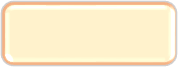 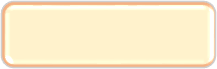 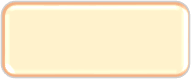 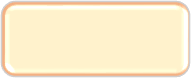 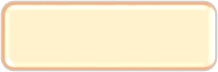 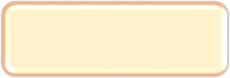 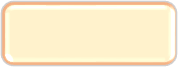 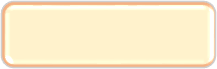 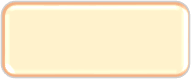 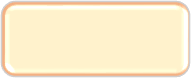 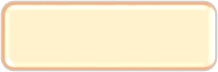 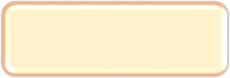 Приоритетные направления определяются в соответствии с выбранным обучающимся профилем обучения.Планируемые результаты учебно-исследовательской и проектной деятельности обучающихся в рамках урочной и внеурочной деятельностиВ результате учебно-исследовательской и проектной деятельности обучающиеся получат представление:о философских и методологических основаниях научной деятельности и научных методах, применяемых в исследовательской и проектной деятельности;о таких понятиях, как концепция, научная гипотезы, метод, эксперимент, надежность гипотезы, модель, метод сбора и метод анализа данных;о том, чем отличаются исследования в гуманитарных областях от исследований в естественных и точных науках;об истории науки и новейших разработках в области науки и технологий;о правилах и законах, регулирующих отношения в научной, изобретательской и исследовательских областях деятельности (патентное право, защита авторского права и др.);о деятельности организаций, сообществ и структур, заинтересованных в результатах исследований и предоставляющих ресурсы для проведения исследований и реализации проектов (фонды, государственные структуры, краудфандинговые структуры и др.)Обучающийся сможет:решать задачи, находящиеся на стыке нескольких учебных дисциплин;использовать основной алгоритм исследования при решении своих учебно-познавательных задач;использовать основные принципы проектной деятельности при решении своих учебно- познавательных задач и задач, возникающих в культурной и социальной жизни;использовать элементы математического моделирования при решении исследовательских задач;использовать	элементы	математического	анализа	для	интерпретации	результатов, полученных в ходе учебно-исследовательской работы.С точки зрения формирования УУД в ходе освоения принципов учебно-исследовательской и проектной деятельностей обучающиеся научатся:формулировать научную гипотезу, ставить цель в рамках исследования и проектирования, исходя из культурной нормы и сообразуясь с представлениями об общем благе;восстанавливать контексты и пути развития того или иного вида научной деятельности, определяя место своего исследования или проекта в общем культурном пространстве;отслеживать и принимать во внимание тренды и тенденции развития различных видов деятельности, в том числе научных, учитывать их при постановке собственных целей;оценивать ресурсы, в том числе и нематериальные (такие, как время), необходимые для достижения поставленной цели;находить различные источники материальных и нематериальных ресурсов, предоставляющих средства для проведения исследований и реализации проектов в различных областях деятельности человека;вступать в коммуникацию с держателями различных типов ресурсов, точно и объективно презентуя свой проект или возможные результаты исследования, с целью обеспечения продуктивного взаимовыгодного сотрудничества;самостоятельно и совместно с другими авторами разрабатывать систему параметров и критериев оценки эффективности и продуктивности реализации проекта или исследования на каждом этапе реализации и по завершении работы;адекватно оценивать риски реализации проекта и проведения исследования и предусматривать пути минимизации этих рисков;адекватно оценивать последствия реализации своего проекта (изменения, которые он повлечет в жизни других людей, сообществ);адекватно оценивать дальнейшее развитие своего проекта или исследования, видеть возможные варианты применения результатов.Описание условий, обеспечивающих развитие универсальных учебных действий у обучающихся, в том числе системы организационно-методического и ресурсного обеспечения учебно-исследовательской и проектной деятельности обучающихсяУсловия реализации ООП СОО, в том числе программы развития УУД, обеспечивают совершенствование проектной и учебно-исследовательской компетентности обучающихся. Условия включают 100%-ную укомплектованность педагогическими, руководящими и иными работниками и соответствующий профстандартам и ЕТКС уровень квалификации педагогических и иных работников, непрерывность их  профессионального развития.Сетевое взаимодействие с другими организациями:общего образования Центрального округа, города Новосибирска и Новосибирской области (в том числе в рамках реализации проектов, деятельности ресурсных центров и т.п.);дополнительного образования (спортивная школа «Лигр», центр детскоготворчества «Содружество», детский центр «Стрижи» и др.);среднего и высшего профессионального образования города Новосибирска;с учреждениями культуры;физической культуры и спорта;иными учреждениями, в том числе Новосибирским городским Домом Учителя.Обеспечение возможности:реализации индивидуальной образовательной траектории обучающихся (обеспечение возможности выбора обучающимся формы получения образования, уровня освоения предметного материала, учебной группы, обеспечения тьюторского сопровождения образовательной траектории обучающегося)«конвертации» образовательных достижений, полученных обучающимися в иных образовательных организациях, в учебные результаты освоения ООП СОО в соответствии с порядком зачёта результатов, регламентированного локальным актом школывовлечения обучающихся в разнообразную исследовательскую и проектную деятельность,в том числе в деятельность социального проектирования и социального предпринимательства.Использование интернета как образовательного ресурса: интерактивные конференции и образовательные события с ровесниками из других городов России и других стран, культурно- исторические и языковые погружения с носителями иностранных языков и представителями иных культур.Обеспечение широкой социализации обучающихся как через реализацию социальных проектов, так и через организованную разнообразную социальную практику: работу в волонтерских и благотворительных организациях, участие в благотворительных акциях, марафонах и проектах.К обязательным условиям успешного формирования УУД относится создание методически единого пространства внутри как во время учебных занятий, так и вне их. Перед обучающимися ставятся такие учебные задачи, решение которых невозможно без учебного сотрудничества со сверстниками и взрослыми (а также с младшими, если речь идет оразновозрастных задачах), без соответствующих управленческих умений, без определенного уровня владения информационно-коммуникативными технологиями.Все перечисленные элементы образовательной инфраструктуры призваны обеспечить возможность самостоятельного действия обучающихся, высокую степень свободы выбора элементов образовательной траектории, возможность самостоятельного принятия решения, самостоятельной постановки задачи и достижения поставленной цели.Методика и инструментарий оценки успешности освоения и применения обучающимися универсальных учебных действийВ процессе реализации мониторинга успешности освоения и применения УУД учитываются следующие этапы освоения УУД:УУД не сформировано (обучающийся может выполнить лишь отдельные операции, может только копировать действия учителя, не планирует и не контролирует своих действий, подменяет учебную задачу задачей буквального заучивания и воспроизведения);УУД может быть выполнено обучающимся в сотрудничестве с педагогом, ему требуются разъяснения для установления связи отдельных операций и условий задачи, обучающийся может выполнять действия по уже усвоенному алгоритму);УУД выполняется обучающимся самостоятельно, но его освоение неглубоко: при изменении условий задачи подросток не может самостоятельно скорректировать УУД;УУД выполняется обучающимся самостоятельно, его освоение глубоко: обучающийся может сам обнаружить несоответствие между условиями задачи и имеющимися способами ее решения и правильно изменить способ действия;Обучающийся самостоятельно ставит учебные цели (самостоятельное построение новых учебных действий на основе развернутого, тщательного анализа условий задачи и ранее усвоенных способов действия).При оценке УУД применяются две формы: уровневая и позиционная. Уровневая формаприменяется при оценке учителем письменных диагностических работ обучающихся, а позиционная оценка производится не только учителем, она формируется на основе рефлексивных отчетов разных участников образовательных отношений и иных заинтересованных лиц: родителей, представителей общественности, принимающей участие в отдельном проекте или виде социальной практики, сверстников, самого обучающегося – в результате появляется некоторая карта самооценивания и позиционного внешнего оценивания.При оценивании развития УУД применяется технология формирующего (развивающего оценивания), в том числе критериальное, экспертное оценивание, текст самооценки.Оценка успешности освоения и применения обучающимися универсальных учебных действий осуществляется в ходе реализации системы оценки достижений планируемых метапредметных и личностных результатов, описанной в части 3 главы I настоящей ООП СОО.Наряду с традиционными формами оценивания метапредметных и личностных образовательных результатов на уровне среднего общего образования УУД оцениваются в рамках защиты реализованного итогового индивидуального проекта.Защита итогового индивидуального проекта как формат оценки успешности освоения и применения обучающимися УУДИтоговый индивидуальный проект обучающиеся защищают согласно учебному плану в 10 классе. Сведения о процессе работы над проектом и результат этой работы отражаются в личностном профиле обучающегося.Публично обучающийся представляет (защищает) два элемента проектной работы: тему проекта или проектную идею и сам реализованной проект. Эти мероприятия разнесены по времени обучения в 10 классе: тема проекта или проектная идея защищается во 2 четверти 1 полугодия, а реализованный проектв 4 четверти 2 полугодия. Точные даты проведения этих мероприятий утверждаются приказом директора МБОУ СОШ № 51 и доводятся до всех участников образовательных отношений.На защите темы проекта (проектной идеи) с обучающимся обсуждаются:– актуальность проекта;положительные эффекты от реализации проекта, важные как для самого автора, так и для других людей;ресурсы (как материальные, так и нематериальные), необходимые для реализации проекта, возможные источники ресурсов;риски реализации проекта и сложности, которые ожидают обучающегося при реализации данного проекта;– форма продукта-результата.Продуктом-результатом проектной деятельности может быть любая из следующих работ:письменная работа (эссе, реферат, аналитические материалы, обзорные материалы, отчёты о проведённых исследованиях, стендовый доклад и др.);творческая работа (в области литературы, музыки, изобразительного искусства, экранных искусств), представленная в виде прозаического или стихотворного произведения, инсценировки, художественной декламации, исполнения музыкального произведения, компьютерной анимации идр.;материальный объект, макет, иное конструкторское изделие;отчётные материалы по социальному проекту, которые могут включать как тексты, так и мультимедийные продукты.В результате защиты темы проекта должна произойти (при необходимости) такая корректировка, чтобы проект стал реализуемым и позволил обучающемуся предпринять реальное проектное действие.На защите реализованного проекта обучающийся представляет свой проект по следующему плану:Проблема, мотивирующая появление проекта.Тема проекта и его актуальность.Поставленная цель и пути её достижения (задачи).Положительные эффекты от реализации проекта, которые получат как сам автор, таки общество в целом (или выделенная целевая аудитория).Ресурсы	(материальные	и	нематериальные),	которые	были	привлечены	для реализации проекта, а также источники этих ресурсов.Ход реализации проекта.Риски реализации проекта и сложности, которые обучающемуся удалось преодолетьв ходе его реализации.Продукт-результат проектной деятельности.Перспективы развития проекта.Проектная работа обеспечивается кураторским сопровождением. В функцию куратора входит обсуждение с обучающимся проектной идеи и помощь в подготовке к ее защите и реализации, посредничество между обучающимися и экспертной комиссией (при необходимости), другая помощь.Регламент проведения защиты проектной идеи и реализованного проекта, параметры и критерии оценки проектной деятельности сообщаются обучающимся заранее. По причине того что индивидуальный итоговый проект является основным инструментом оценки достижения метапредметных результатов, система его оценки описана в части 3 главы I настоящей ООП СОО.Программы отдельных учебных предметов, курсов и курсов внеурочной деятельностиПрограммы учебных предметов на уровне среднего общего образования составлены в соответствии с ФГОС СОО, в том числе с требованиями к результатам среднего общего образования, и сохраняют преемственность с примерной основной образовательной программой основного общего образования.Содержание		и			планируемые		результаты			рабочих	программ		по обязательным для непосредственного применения учебным предметам (русский язык,	литература,		история,	обществознание,		география,		ОБЖ),	уже включенным в учебный план 11 классов, приведены в соответствии с ФОП СОО. Программы	учебных		предметов	построены	таким	 образом, чтобы обеспечить достижение планируемых образовательных результатов. Курсивом в программах		учебных			предметов		обозначены	дидактические		единицы, соответствующие	блоку		результатов		«Выпускник		получит		возможностьнаучиться».Структура программ по учебным предметам, курсам содержит:планиуемые результаты освоения учебного предмета, курса; содержание учебного предмета, курса;тематическое планирование, в том числе с учетом рабочей программы воспитания, с указанием количества часов, отводимых на освоение каждой темы.Программы обязательных учебных предметов, предметов части, формируемой участниками образовательных отношений, курсов и курсов внеурочной деятельности представлены в приложении к настоящей ООП СОО и выложены отдельными файлами на официальном сайте МБОУ СОШ № 51. http://school-51.nios.ru/news/сведения-об-образовательной-организ/учебная-деятельность/II.3 Рабочая программа воспитания2.3. Рабочая программа воспитанияРабочая программа воспитания МБОУ СОШ № 51 на 2023-2024 учебный год (далее – Программа) разработана в соответствии с методическими рекомендациями «Примерная программа воспитания», утверждённой 02.06.2020 года на заседании Федерального учебно-методического объединения по общему образованию, а также с Федеральными государственными образовательными стандартами (далее – ФГОС) общего образования, Приказом Министерства просвещения Российской Федерации от 11.12.2020 № 712 «О внесении изменений в некоторые федеральные государственные образовательные стандарты общего образования по вопросам воспитания обучающихся», Федеральным законом от 14.07.2022 № 261-ФЗ "О российском движении детей и молодежи".Программа направлена на решение проблем гармоничного вхождения обучающихся в социальный мир и налаживания ответственных взаимоотношений с окружающими их людьми.Одним из результатов реализации Программы станет приобщение обучающихся к российским традиционным духовным ценностям, правилам и нормам поведения в российском обществе. Программа призвана обеспечить достижение обучающимися начальной школы личностных результатов, указанных во ФГОС: формирование у обучающихся основ российской идентичности; готовность обучающихся к саморазвитию; мотивацию к познанию и обучению; ценностные установки и социально-значимые качества личности; активное участие в социально - значимой деятельности.Программа воспитания показывает, каким образом педагогические работники (учитель, классный руководитель, заместитель директора, педагог дополнительного образования, тьютор и т.п.) могут реализовать воспитательный потенциал их совместной с обучающимися деятельности и тем самым сделать школу воспитывающей организацией.Рабочая программа воспитания МБОУ СОШ № 51 включает три основных раздела:Раздел «Целевой», где на основе базовых общественных ценностей формулируется цель воспитания и задачи, которые школе предстоит решать для достижения цели.Раздел «Содержательный», в котором школа показывает, каким образом будет осуществляться достижение поставленных цели и задач воспитания. Данный раздел состоит из нескольких инвариантных и вариативных модулей, каждый из которых ориентирован на одну из поставленных школой задач воспитания и соответствует одному из направлений воспитательной работы школы.Инвариантными модулями здесь являются: «Классное руководство», «Школьный урок», «Курсы внеурочной деятельности	и	дополнительного	образования»,	«Работа	с	родителями»,	«Самоуправление»,«Профориентация».«Вариативные модули: «Ключевые общешкольные дела», «Волонтёрская деятельность», «Профилактика и безопасность»,Раздел «Организационный», в котором прописано кадровое и нормативно-методическое обеспечение, соблюдение требований к работе с обучающимися с особыми образовательными потребностями и система поощрения социальной успешности и проявлений активной жизненной позиции обучающихся, а так же показано, каким образом в школе осуществляется самоанализ организуемой в ней воспитательной работы. Здесь приводится перечень основных направлений самоанализа, который дополнен указанием на его критерии и способы его осуществления.Ежегодно на основе данной программы разрабатывается календарный план воспитательной работы для каждого	уровня	общего	образования.РАЗДЕЛ 1 «ЦЕЛЕВОЙ»Цель и задачи воспитанияСовременный российский национальный воспитательный идеал —высоконравственный, творческий, компетентный гражданин России, принимающий судьбу Отечества как свою личную, осознающий ответственность за настоящее и будущее страны, укоренённый в духовных и культурных традициях многонационального народа Российской Федерации.В соответствии с этим идеалом и нормативными правовыми актами Российской Федерации в сфере образования цель воспитания обучающихся в МБОУ СОШ №51: развитие личности, создание условий для самоопределения и социализации на основе социокультурных, духовно-нравственных ценностей и принятых в российском обществе правил и норм поведения в интересах человека, семьи, общества и государства, формирование у обучающихся чувства патриотизма, гражданственности, уважения к памяти защитников Отечества и подвигам Героев Отечества, закону и правопорядку, человеку труда и старшему поколению, взаимного уважения, бережного отношения к культурному наследию и традициям многонационального народа Российской Федерации, природе и окружающей среде.Задачи воспитания обучающихся в общеобразовательной организации: усвоение ими знаний норм, духовно- нравственных ценностей, традиций, которые выработало российское общество (социально значимых знаний); формирование и развитие личностных отношений к этим нормам, ценностям, традициям (их освоение, принятие); приобретение соответствующего этим нормам, ценностям, традициям социокультурного опыта поведения, общения, межличностных и социальных отношений, применения полученных знаний; достижение личностных результатов освоения общеобразовательных программ в соответствии с ФГОС. Личностные результаты освоения обучающимися общеобразовательных программ включают осознание российской гражданской идентичности, сформированность ценностей самостоятельности и инициативы, готовность обучающихся к саморазвитию, самостоятельности и личностному самоопределению, наличие мотивации к целенаправленной социально значимой деятельности, сформированность внутренней позиции личности как особого ценностного отношения к себе, окружающим людям и жизни в целом.Воспитательная деятельность в общеобразовательной организации планируется и осуществляется на основе аксиологического, антропологического, культурно-исторического, системно-деятельностного, личностно- ориентированного подходов и с учётом принципов воспитания: гуманистической направленности воспитания, совместной деятельности детей и взрослых, следования нравственному примеру, безопаснойжизнедеятельности, инклюзивности, возрастосообразности.Направления воспитанияПрограмма реализуется в единстве учебной и воспитательной деятельности общеобразовательной организации по основным направлениям воспитания в соответствии с ФГОС:гражданское воспитание — формирование российской гражданской идентичности, принадлежности к общности граждан Российской Федерации, к народу России как источнику власти в Российском государстве и субъекту тысячелетней российской государственности, уважения к правам, свободам и обязанностям гражданина России, правовой и политической культуры;патриотическое воспитание — воспитание любви к родному краю, Родине, своему народу, уважения к другим народам России; историческое просвещение, формирование российского национального исторического сознания, российской культурной идентичности;духовно-нравственное воспитание — воспитание на основе духовно-нравственной культуры народов России, традиционных религий народов России, формирование традиционных российских семейных ценностей; воспитание честности, доброты, милосердия, справедливости, дружелюбия и взаимопомощи, уважения к старшим, к памяти предков;эстетическое воспитание — формирование эстетической культуры на основе российских традиционных духовных ценностей, приобщение к лучшим образцам отечественного и мирового искусства;физическое воспитание, формирование культуры здорового образа жизни и эмоционального благополучия — развитие физических способностей с учётом возможностей и состояния здоровья, навыков безопасного поведения в природной и социальной среде, чрезвычайных ситуациях;трудовое воспитание — воспитание уважения к труду, трудящимся, результатам труда (своего и других людей), ориентация на трудовую деятельность, получение профессии, личностное самовыражение в продуктивном, нравственно достойном труде в российском обществе, достижение выдающихся результатов в профессиональной деятельности;экологическое воспитание — формирование экологической культуры, ответственного, бережного отношения к природе, окружающей среде на основе российских традиционных духовных ценностей, навыков охраны, защиты, восстановления природы, окружающей среды;ценности научного познания — воспитание стремления к познанию себя и других людей, природы и общества, к получению знаний, качественного образования с учётом личностных интересов и общественных потребностей.Целевые ориентиры результатов воспитанияЦелевые ориентиры результатов воспитания на уровне начального общего образования.Целевые ориентиры результатов воспитания на уровне основного общего образования.Целевые ориентиры результатов воспитания на уровне среднего общего образования.ВИДЫ, ФОРМЫ И СОДЕРЖАНИЕ ДЕЯТЕЛЬНОСТИУклад общеобразовательной организацииМБОУ СОШ № 51 расположена в молодом, динамично развивающимся микрорайоне «Стрижи». Ежегодно численность жителей микрорайона увеличивается, преимущественно за счет молодых семей с детьми. В связи с этим в школе регулярно появляется большое количество новых учеников, которым необходима помощь в адаптации в новом коллективе.Социальное окружение неоднородное. По итогам 2021-2022 учебного года в школе обучаются 285 детей из неполных семей; 5 детей из семей, находящихся в социально опасном положении; 17 детей, находящихся под опекой; 43 ребенка, имеющих статус ОВЗ.Основной проблемой микрорайона является его значительная удалённость от центра города и недостаточная насыщенность социально-культурной инфраструктуры. В сложившейся ситуации приоритетным направлением в развитии воспитательного пространства школы является поиск и привлечение социальных партнёром и развитие сетевого взаимодействия в ходе реализации воспитательного процесса.В школе сложилась система взаимодействия с общественным центром «Стрижи», молодежным центром«Стрижи», молодежным клубом «ART-КУБ», клубом исторической реконструкции «Живая история», ЦДО«Алые паруса», спортивным клубом «Стрижи», волонтёрскими отрядами «Зелёная дружина» и «БлагоДарю», МБУ «Спортивный городок», МАОДУ «Детский автогородок», высшими учебными заведениями (СГУВТ, СибГУТИ, НГУ, НГУЭУ), учреждениями профессиональной ориентации «Навигатор поступлений», «Центр развития профессиональной карьеры», Новосибирской филармонией, с учреждениями ОВД, ОГИБДД.Для организации воспитательной работы в школе есть актовый зал, читальный зал библиотеки, музей истории микрорайона, спортивный стадион, спортивный городок, спортивный зал. Так как большинство учебных кабинетов задействованы для проведения уроков до 19.00, внеурочная, внеклассная и общешкольная деятельность проводится по субботам.Ключевой фигурой в реализации программы воспитания является классный руководитель, осуществляющий непосредственное, регулярной и систематическое взаимодействие с детским коллективом.Администрация школы и классные руководители заинтересованы в привлечении родительского сообществок разработке и реализации программы воспитания. Активное сотрудничество родителей с классным руководителем позволяет решать проблемы, совершенствовать систему воспитательной работы. Для информирования общественности, семьи о деятельности учреждения, педагогов и обучающихся созданы сайт школы (http://school-51.nios.ru) и сообщество учреждения в социальной сети «Вконтакте» (https://vk.com/school_51_nsk).Приоритетом воспитательной работы в школе является создание психологически комфортной среды для каждого ребёнка и взрослого, без которой невозможно конструктивное взаимодействие школьников и педагогов.В центре Программы находится личностное развитие обучающихся в соответствии с ФГОС начального, общего и среднего образования, формирования у них системных знаний о различных аспектах развития России и мира.Воспитательный процесс в образовательной организации базируется на традициях профессионального воспитания:гуманистический характер воспитания и обучения;приоритет общечеловеческих ценностей, жизни и здоровья человека, свободного развития личности;воспитание гражданственности, трудолюбия, уважения к правам и свободам человека, любви к окружающему миру, Родине, семье;развитие национальных и региональных культурных традиций в условиях многонационального государства; демократический государственно-общественный характер управления образованием.Основными традициями воспитания в образовательной организации являются следующие:формирование локальной идентичности и «чувства любви к малой Родине» через включённость воспитательной работы в жизнь микрорайона, взаимодействие обучающихся с жителями микрорайона;взаимодействие обучающихся разных классов через создание тематических сообществ;коллективная подготовка и проведение традиционных общешкольных дел, являющихся стержнем годового цикла воспитательной работы.Виды, формы и содержание воспитательной деятельности Урочная деятельностьУрок – это основная форма организации деятельности в школе, направленная в том числе на достижение личностных результатов. Реализация школьными педагогами воспитательного потенциала урока предполагает следующее:мотивация школьников соблюдать на уроке общепринятые нормы поведения, правила общения со учителями и сверстниками, принципы учебной дисциплины и самоорганизации;установление доверительных отношений между учителем и его учениками;привлечение внимания школьников к ценностному аспекту изучаемых на уроках явлений;использование воспитательных возможностей содержания учебного предмета через демонстрацию детям примеров ответственного, гражданского поведения, проявления человеколюбия и добросердечности, через подбор соответствующих текстов для чтения, задач для решения, проблемных ситуаций для обсуждения в классе;применение на уроке интерактивных форм работы учащихся: интеллектуальных игр, стимулирующих познавательную мотивацию школьников;инициирование и поддержка исследовательской деятельности школьников в рамках реализации ими индивидуальных и групповых исследовательских проектов.использование ИКТ-технологий обучения, обеспечивающих активность обучающихся (мультимедийные презентации, цифровые тренажеры, дидактические приложения, онлайн-конференции и т.д.);использование технологии «Портфолио», с целью развития у обучающихся самостоятельности, рефлексии и самооценки, планирования деятельности;В течение учебного года в МБОУ СОШ № 51 проводится цикл предметных недель, в подготовке и проведении которых также участвуют обучающиеся.Непрерывный поиск приемов и форм взаимодействия педагогов и обучающихся на учебном занятии позволяет приобретенным знаниям, отношениям и опыту перейти в социально значимые виды социальной деятельности.Внеурочная деятельностьВнеурочная деятельность опирается на содержание основного образования, интегрирует с ним, что позволяет сблизить процессы воспитания, обучения и развития, решая тем самым одну из наиболее сложных проблем современной педагогики. В процессе совместной творческой деятельности учителя и обучающегося происходит становление личности ребенка.Внеурочная деятельность тесно связана с дополнительным образованием детей в части создания условий для развития творческих интересов детей, включения их в художественную, техническую, спортивную и другую деятельность.Связующим звеном между внеурочной деятельностью и дополнительным образованием детей выступают такие формы ее реализации, как детские сообщества, творческие объединения и т.д.Воспитание на занятиях школьных курсов внеурочной деятельности осуществляется преимущественно через:вовлечение школьников в интересную и полезную для них деятельность, которая предоставит им возможность самореализоваться в ней, приобрести социально значимые знания, развить в себе важные для своего личностного развития социально значимые отношения, получить опыт участия в социально значимых делах;формирование в кружках, секциях и творческих объединениях детско-взрослых общностей, которые могли бы объединять детей и педагогов общими позитивными эмоциями и доверительными отношениями друг к другу;создание в детских объединениях традиций, задающих их членам определенные социально значимые формы поведения;поддержку в детских объединениях школьников с ярко выраженной лидерской позицией и установкой на сохранение и поддержание накопленных социально значимых традиций;поощрение педагогами детских инициатив и детского самоуправления.Реализация воспитательного потенциала курсов внеурочной деятельности происходит в рамках следующих выбранных школьниками ее видов:Познавательная деятельность. Курсы внеурочной деятельности, направленные на передачу школьникам социально значимых знаний, развивающие их любознательность, позволяющие привлечь их внимание к экономическим, политическим, экологическим, гуманитарным проблемам нашего общества, формирующие их гуманистическое мировоззрение и научную картину мира. Данное направление реализуется через программы «Робототехника», «Археологический кружок «Территория»», подготовку и участие в научных конференциях.Художественное творчество. Курсы внеурочной деятельности, создающие благоприятные условия для социальной самореализации школьников, направленные на раскрытие их творческих способностей, формирование чувства вкуса и умения ценить прекрасное, на воспитание ценностного отношения школьников к культуре и их общее духовно-нравственное развитие. Данное направление реализуется через программы«Графический дизайн», «Технология моды».Проблемно-ценностное общение. Курсы внеурочной деятельности, направленные на развитие коммуникативных компетенций школьников, воспитание у них культуры общения, развитие умений слушать и слышать других, уважать чужое мнение и отстаивать свое собственное, терпимо относиться к разнообразию взглядов людей. Данное направление реализуется через объединение «Дискуссионный клуб», тематическиеклассные часы, организация деятельности школьного самоуправления.Туристско-краеведческая деятельность. Курсы внеурочной деятельности, направленные на воспитание у школьников любви к своему краю, его истории, культуре, природе, на развитие самостоятельности и ответственности школьников, формирование у них навыков самообслуживающего труда. Данное направление также реализуется через классные часы, тематические экскурсии по микрорайону.Спортивно-оздоровительная деятельность. Курсы внеурочной деятельности, направленные на физическое развитие школьников, развитие их ценностного отношения к своему здоровью, побуждение к здоровому образу жизни, воспитание силы воли, ответственности, формирование установок на защиту слабых. Данное направление реализуется через участие в внутриклассных, общешкольных, окружных и городских соревнованиях, организацию спортивно-оздоровительной деятельности, работу секций по футболу, хоккею и восточным единоборствам, Школьный Спортивный КлубТрудовая деятельность. Курсы внеурочной деятельности, направленные на развитие творческих способностей школьников, воспитание у них трудолюбия и уважительного отношения к физическому труду. Данное направление реализуется через организацию дежурства по школе, участие в общегородских субботниках и взаимодействие с волонтёрскими отрядами «БлагоДарю» и «Зелёная дружина».Подробнее воспитательная работа отражена в утвержденных программах внеурочной деятельности и дополнительного образования. Состав курсов внеурочной деятельности корректируется ежегодно.Классное руководствоОсуществляя работу с классом, классный руководитель организует:-работу с коллективом класса;-индивидуальную работу с учащимися вверенного ему класса;-работу с учителями, преподающими в данном классе;-работу с социальным педагогом и педагогами-психологами, осуществляющими сопровождение обучающихся класса;-работу с родителями учащихся или их законными представителями;-взаимодействие с социальными партнёрами школы (общественным центром «Стрижи», молодежным центром «Стрижи», молодежным клубом «ART-КУБ» и другими).Также в МБОУ СОШ № 51 функционирует методическое объединение классных руководителей, координирующее научно-методическую и организационную работу классных руководителей.Деятельности классного руководителя отражена в индивидуальных планах воспитательной работы классных руководителей.Основные школьные делаКлючевые дела – это комплекс главных традиционных общешкольных дел, в которых принимает участие большая часть школьников и которые обязательно планируются, готовятся, проводятся и анализируются совместно педагогами и детьми. Ключевые дела обеспечивают включенность в них большого числа детей и взрослых, способствуют интенсификации их общения, ставят их в ответственную позицию к происходящему в школе. Введение ключевых дел в жизнь школы помогает преодолеть мероприятийных характер воспитания, сводящийся к набору мероприятий, организуемых педагогами для детей. Для этого в МБОУ СОШ № 51 используются следующие формы работы – традиционные ключевые дела на внешкольном и школьном уровне:На уровне классов:участие школьных классов в реализации общешкольных ключевых дел;проведение в рамках классов итогового анализа детьми общешкольных событий, участия представителей классов в итоговом анализе.На индивидуальном уровне:вовлечение по возможности каждого ребенка в ключевые дела школы в одной из возможных для них ролей: сценаристов, постановщиков, исполнителей, ведущих и т.п.);индивидуальная помощь ребенку (при необходимости) в освоении навыков подготовки, проведения и анализа ключевых дел;наблюдение за поведением ребенка в ситуациях подготовки, проведения и анализа ключевых дел, за отношениями со сверстниками, старшими и младшими школьниками, с педагогами и другими взрослыми;при необходимости коррекция поведения ребенка через беседы с ним, через включение его в совместную работу с другими детьми, через предложение взять на себя в следующем ключевом деле на себя роль ответственного за тот или иной фрагмент общей работы.Календарный план воспитательной работы МБОУ СОШ № 51 содержит ключевые мероприятия и событийную карту на 2022-2023 учебный год.Внешкольные мероприятияРеализация воспитательного потенциала внешкольных мероприятий предусматривает: внешкольные тематические мероприятия воспитательной направленности, организуемые педагогами, по изучаемым учебным предметам, курсам, модулям;-организуемые в классах классными руководителями, в том числе совместно с родителями (законными представителями) обучающихся, экскурсии: в музей, картинную галерею, на предприятие, природу и др. -литературные, исторические, экологические (заочные походы, экспедиции, организуемые педагогами, в том числе совместно с родителями (законными представителями) обучающихся, для изучения историко- культурных мест, событий, биографий проживавших в этой местности российских поэтов и писателей, природных и историко-культурных ландшафтов, флоры и фауны; -выездные события, включающие в себя комплекс коллективных творческих дел, в процессе которых складывается детско-взрослая общность, характеризующаяся доверительными взаимоотношениями, ответственным отношением к делу, атмосферой эмоционально-психологического комфорта; -внешкольные мероприятия, в том числе организуемые совместно с социальными партнерами школы, с привлечением обучающихся к их планированию, организации, проведению, анализу проведенного мероприятия.Организация предметно-пространственной средыРеализация воспитательного потенциала предметно-пространственной среды предусматривает: -оформление внешнего вида фасада здания школы государственной символикой Российской Федерации, субъекта Российской Федерации, муниципального образования (флаг); -звуковое пространство в школе – работа аудио сообщения в школе (звонки, информации, музыка) создание позитивной духовно-нравственной, гражданско-патриотической воспитательной направленности, исполнение гимна РФ; -«места гражданского почитания» в помещениях школы или на прилегающей территории для общественно- гражданского почитания лиц, событий истории России: школьный музей; -«места новостей» – оформленные места, стенды в школьных помещениях, содержащие в доступной, привлекательной форме новостную информацию позитивного гражданско-патриотического, духовно- нравственного содержания;-демонстрация творческих работ обучающихся, фотоотчетов об интересных событиях в школе и пр., с использованием телевизионных экранов; -благоустройство, озеленение пришкольной территории: экологические субботники, трудовые десанты«Красота спасет мир», «Чистый двор»,	доступных и безопасных оздоровительно-рекреационных зон, свободное, игровое пространство школы, зоны активного и тихого отдыха; -благоустройство школьных аудиторий классными руководителями вместе с обучающимся в своих классах;-событийный дизайн: оформление пространства проведения школьных событий праздников, церемоний, торжественных линеек, творческих вечеров; -совместная с обучающимися разработка, создание и популяризация символики школы (флаг, гимн, эмблема, логотип, элементы школьного костюма и т.п.), используемой как повседневно, так и в торжественные моменты; -акцентирование внимания обучающихся на важных для воспитания ценностях, правилах, традициях, укладе школы (стенды, плакаты, поделки, листовки, буклеты и др.).Взаимодействие с родителями (законными представителями)Работа с родителями (законными представителями) учащихся осуществляется в МБОУ СОШ № 51 для более эффективного достижения цели воспитания, которое обеспечивается согласованием позиций семьи и школы в данном вопросе. Работа с родителями (законными представителями) обучающихся осуществляется в рамках следующих видом, форм и содержания деятельности:СамоуправлениеПоддержка детского самоуправления в школе помогает педагогам воспитывать в детях инициативность, самостоятельность, ответственность, трудолюбие, чувство собственного достоинства, а школьникам – предоставляет широкие возможности для самовыражения и самореализации. Это то, что готовит их к взрослой жизни. Поскольку учащимся младших и подростковых классов не всегда удается самостоятельно организовать свою деятельность, детское самоуправление иногда и на время может трансформироваться (посредством введения функции педагога-куратора) в детско-взрослое самоуправление.Детское самоуправление в МБОУ СОШ № 51 осуществляется следующим образом – на уровне школы:-через деятельность выборного Совета самоуправления;-через деятельность выборного Совета первичного отделения РДШ;-через работу постоянно действующего школьного актива РДШ, инициирующего и организующего проведение личностно значимых для школьников событий.На уровне классов:через деятельность выборных по инициативе и предложениям учащихся класса лидеров, представляющих интересы класса в общешкольных делах и призванных координировать его работу с работой общешкольных органов самоуправления и классных руководителей.На индивидуальном уровне:через вовлечение школьников в планирование, организацию, проведение и анализ общешкольных и внутриклассных дел.Профилактика и безопасностьСоциальное партнёрствоПри реализации Программы воспитания школа сотрудничает и взаимодействует с рядом организации: - центром внешкольной работы;-Новосибирский государственный медицинский университет;-Новосибирский государственный университет экономики и управления;-Отделом МВД России по Заельцовскому району в городе Новосибирске;Реализация воспитательного потенциала социального партнерства школы предусматривает: -участие представителей организаций-партнеров, в том числе в соответствии с договорами о сотрудничестве, в проведении отдельных мероприятий в рамках рабочей программы воспитания и календарного плана воспитательной работы (дни открытых дверей, государственные, региональные, школьные праздники, торжественные мероприятия и т.п.); -участие представителей организаций-партнеров в проведении внешкольных мероприятий соответствующей тематической направленности; проведение на базе организаций-партнеров отдельных занятий, внешкольных мероприятий, акций воспитательной направленности при соблюдении требований законодательства Российской Федерации; -открытые дискуссионные площадки (детские, педагогические, родительские, совместные), на которые приглашаются представители организаций-партнеров, на которых обсуждаются актуальные проблемы, касающиеся жизни школы, муниципального образования, региона, страны; социальные проекты, совместноразрабатываемые и реализуемые обучающимися, педагогами с организациями-партнерами благотворительной, экологической, патриотической, трудовой и т.д. направленности, ориентированные на воспитание обучающихся, преобразование окружающего социума, позитивное воздействие на социальное окружение.ПрофориентацияСовместная деятельность педагогов и школьников по направлению «Профориентация» включает в себя профессиональное просвещение школьников, диагностику и консультирование по проблемам профориентации, организацию профессиональных проб обучающихся. Основная задача этой деятельности – подготовить школьника к осознанному выбору своей будущей профессиональной деятельности. Создавая профориентационно значимые проблемные ситуации, формирующие готовность школьника к выбору, педагог актуализирует его профессиональное самоопределение, позитивный взгляд на труд в постиндустриальном мире, охватывающий не только профессиональную, но и внепрофессиональную составляющую такой деятельности.На внешнем уровне:экскурсии на предприятия города, дающие школьникам начальные представления профессиях и условиях работы людей данных профессий;посещение мероприятий в учреждениях ВПО и СПО, направленных на профориентацию школьников;участие в городских проектах “АРТ-субботы» и «Академические субботы», «Билет в будущее»,«ПроекториЯ».На уровне школы:посещение открытых уроков, тематических встреч и мастер-классов;решение учебно-тренировочных задач, кейсов;посещение профильных смен.На уровне класса:циклы профориентационных часов общения, направленных на подготовку школьников к осознанному планированию и реализации своего профессионального будущего.На индивидуальном уровне:индивидуальные консультации психолога для школьников и их родителей по вопросам склонностей, способностей и иных индивидуальных особенностях детей.Волонтерская деятельностьВоспитательный потенциал добровольческой деятельности крайне богат, т.к. позволяет обучающимся взаимодействовать с другими людьми, проявляя такие качества, как внимание, забота, уважение, сопереживание, а сама форма волонтерской деятельности направлена на укрепление детско-взрослого сообщества школы. Очевидно, что волонтерство позволяет развивать у обучающихся коммуникативную культуру, умение общаться, слушать и слышать, эмоциональный интеллект, эмпатию. В ходе данной деятельности у обучающихся могут быть сформированы такие умения как, как умение командовать и подчиняться, умение быть организатором, умение взаимодействовать в трудовом процессе, умение идти на компромиссы.При организации волонтёрской деятельности в МБОУ СОШ № 51 большое внимание уделяется её предварительному осмыслению и рефлексии, потому как без этого у обучающихся может сформироваться негативное отношения из-за самовосприятия как «статистов», «рабочей силы» и т.д. Следует помочь им понять важность и общественную значимость волонтёрской деятельности.Деятельность школьного отряда волонтёром имеет два уровня: школьный, на котором обучающиеся выступают инициаторами и самостоятельно реализуют дела и районный, на котором обучающиеся традиционно взаимодействуют с волонтёрскими отрядами «Зелёная дружина» и «БлагоДарю» и участвую в делах, имеющих значение для всего микрорайона «Стрижи».РАЗДЕЛ 3. ОРГАНИЗАЦИОННЫЙКадровое обеспечениеКадровое обеспечение воспитательного процесса: директор образовательного учреждения, заместитель директора по воспитательной работе, советник директора по воспитательной работе, социальный педагог, Уполномоченный по правам ребенка, педагог-психолог, педагог-организатор, классные руководители, руководители кружков, детских объединений, спортивных секцииНормативно-методическое обеспечениеПедагогический коллектив школы в своей работе руководствуется Федеральным законом от 29 декабря 2012 г. № 273-ФЗ (ред. От 14.07.2022) «Об образовании в Российской Федерации» с учетом Стратегии развития воспитания в Российской Федерации на период до 2025 года и Планом мероприятий по ее реализации в 2021– 2025 годах, федеральным государственным образовательным стандартом начального общего, основного общего и среднего общего образования (далее – ФГОС), Федеральным законом от 24.06.1999 года №120-ФЗ«Об основах системы профилактики безнадзорности и правонарушений несовершеннолетних», Уставом школы, учебным планом, Программой воспитания, нормативными документами Федерального, краевого и муниципального уровня, документами по организации воспитательного процесса в школе, должностными инструкциями для заместителя директора по воспитательной работе, классного руководителя, социального педагога, педагога-психолога, педагога организатора, советника по воспитательной работе, Уполномоченного по правам ребёнка, руководителей кружков, детских объединений, спортивных секции, положений по проведению мероприятий в школе и др.Требования к условиям работы с обучающимися с особыми образовательными потребностямиВ школе обучаются 43 ребенка с ОВЗ. Обучаются они по адаптированной общей образовательной программе. На уровне воспитывающей среды во всех локальных документах строится деятельность, максимально доступная для детей с ОВЗ; событийная воспитывающая среда обеспечивает возможность включения каждого ребенка в различные формы жизни детского сообщества.Особыми задачами воспитания обучающихся с ОВЗ являются: -налаживание эмоционально-положительного взаимодействия детей с ОВЗ с окружающими для их успешной адаптации и интеграции в школе; -формирование доброжелательного отношения к детям с ОВЗ и их семьям со стороны всех участников образовательных отношений; -построение воспитательной деятельности с учетом индивидуальных особенностей каждого обучающегося с ОВЗ; -активное привлечение семьи и ближайшего социального окружения к воспитанию обучающихся с ОВЗ; -обеспечение психолого-педагогической поддержки семей обучающихся с ОВЗ в развитии и содействие повышению уровня их педагогической, психологической, медико-социальной компетентности; -индивидуализация в воспитательной работе с обучающимися с ОВЗ.Система поощрения социальной успешности и проявлений активной жизненной позиции обучающихсяСистема поощрения проявлений активной жизненной позиции и социальной успешности обучающихся призвана способствовать формированию у обучающихся ориентации на активную жизненную позицию, инициативность, максимально вовлекать их в совместную деятельность в воспитательных целях. Система проявлений активной жизненной позиции и поощрения социальной успешности обучающихся строится на принципах:публичности, открытости поощрений (информирование всех обучающихся о награждении, проведение награждений в присутствии значительного числа обучающихся): церемонии награждения (по итогам года) на торжественной линейке, посвящённой Последнему звонку, школьников и педагогов за активное участие в жизни школы, защиту чести школы в конкурсах, соревнованиях, олимпиадах, значительный вклад в развитие школы. Это способствует поощрению социальной активности детей, развитию позитивных межличностных отношений между педагогами , воспитанниками, общественностью, формированию чувства доверия и уважения друг к другу;-прозрачности правил поощрения: действует положение о поощрениях, неукоснительное следование порядку, зафиксированному в этом документе, соблюдение справедливости при выдвижении кандидатур.Учащиеся школы поощряются за: -успехи в учёбе; участие и победу в учебных, творческих конкурсах, спортивных состязаниях; -общественно-полезную деятельность;МБОУ СОШ №51 применяет следующие виды поощрений:-объявление благодарности;-награждение почётной грамотой или благодарственным письмом;-награждение благодарственным письмом родителей обучающихся;-почётное право дать звонок на торжественной линейке школы на начало и конец учебного года.Поощрения применяются по представлению педагогического совета, классного руководителя, а также в соответствии с положениями о проводимых в школах конкурсах, предметных олимпиадах, соревнованиях и объявляются в приказе по школе. Поощрения применяются в обстановке широкой гласности, доводятся до сведения учащихся, родителей, работников школы, публикуются на странице «Вконтакте», школьных телевизионных экранах, на сайте образовательного учреждения.Ведение портфолио – деятельность обучающих при ее организации и регулярном поощрении классными руководителями, поддержке родителями (законными представителями) по собиранию (накоплению) артефактов, фиксирующих и символизирующих достижения обучающегося. Портфолио может включать артефакты признания личностных достижений, достижений в группе, участия в деятельности (грамоты, поощрительные письма, фотографии призов, фото изделий, работ и др., участвовавших в конкурсах и т.д.). Кроме индивидуального портфолио возможно ведение портфолио класса.Анализ воспитательного процесса.Самоанализ организуемой в МБОУ СОШ № 51 воспитательной работы проводится с целью выявления основных проблем школьного воспитания и их последующего решения. Самоанализ осуществляется ежегодно силами самой образовательной организации. Основными принципами, на основе которых осуществляется самоанализ воспитательной работы в школе, являются:- принцип гуманистической направленности осуществляемого анализа, ориентирующий экспертов науважительное отношение как к воспитанникам, так и к педагогам, реализующим воспитательный процесс;принцип приоритета анализа сущностных сторон воспитания, ориентирующий экспертов на изучение не количественных его показателей, а качественных – таких как содержание и разнообразие деятельности, характер общения и отношений между школьниками и педагогами;принцип развивающего характера осуществляемого анализа, ориентирующий экспертов на использование его результатов для совершенствования воспитательной деятельности педагогов: грамотной постановки ими цели и задач воспитания, умелого планирования своей воспитательной работы, адекватного подбора видов, форм и содержания их совместной с детьми деятельности;принцип разделенной ответственности за результаты личностного развития школьников, ориентирующий экспертов на понимание того, что личностное развитие школьников – это результат как социального воспитания (в котором школа участвует наряду с другими социальными институтами), так и стихийной социализации и саморазвития детей.Анализ проводится по следующим направлениям:Результаты воспитания, социализации и саморазвития школьников.Критерием, на основе которого осуществляется данный анализ, является динамика личностного развития школьников каждого класса. Осуществляется анализ классными руководителями совместно с заместителем директора по воспитательной работе с последующим обсуждением его результатов на заседании методического объединения классных руководителей или педагогическом совете школы. Способ получения информации о результатах воспитания, социализации и саморазвития школьников является педагогическое наблюдение, мониторинг, беседы.В данном направлении может быть использована диагностика изучения уровня воспитанности, методика для изучения социализированной личности учащегося, методика изучения мотивов участия школьников в деятельности (М. И. Рожков); опросы по изучению мнения детей, родителей и педагогов.Общее состояние организуемой в школе совместной деятельности школьников и педагогов.Критерием, на основе которого осуществляется данный анализ, является удовлетворенность педагогов, обучающихся и их родителей организуемой в МБОУ СОШ № 51 совместной деятельностью. Анализ осуществляется заместителем директора по воспитательной работе с последующим обсуждением его результатов на педагогическом совете школы.Способами получения информации о состоянии организуемой в школе совместной деятельности школьников и педагогов могут быть беседы со школьниками и их родителями, педагогами, лидерами ученического самоуправления. Внимание при этом сосредотачивается на следующих вопросов: является ли организуемая в школе совместная деятельность школьников и педагогов интересной, событийно насыщенной, личностно развивающей и социально ориентированной.Качество воспитательной деятельности педагогов.Критериями, на основе которых осуществляется данный анализ, являются: умение педагогов конкретизировать общую цель воспитания в соответствии со спецификой своей профессиональной деятельностью и особенностями своих воспитанников; соответствие используемых форм работы с детьми собственным целям воспитания; актуальность и разнообразие содержания их совместной с детьми деятельности, его четкая ориентация на конкретные результаты воспитания.Осуществляется анализ заместителем директора по воспитательной работе. Способами получения информации о воспитательной деятельности педагогов могут быть наблюдение, беседы с педагогами, посещение (с согласия педагогов) их занятий с детьми. Внимание заместителя директора сосредотачивается на следующих вопросах: испытывают ли педагоги затруднения в определении цели своей воспитательной деятельности; стремятся ли они к формированию вокруг себя привлекательных для школьников детско- взрослых общностей; доброжелателен ли стиль их общения со школьниками; складываются ли у них доверительные отношения со школьниками; являются ли они для своих воспитанников значимыми взрослыми?Управление воспитательным процессов.Критерием, на основе которого осуществляется данный анализ, является грамотность реализации административной командой своих основных управленческих функций в сфере воспитания: планирования, организации и мотивации воспитательной деятельности педагогов.Осуществляется анализ директором МБОУ СОШ № 51. Способами получения информации об управлении воспитательным процессом могут быть беседы и (при необходимости) анкетирования педагогов для получения обратной связи о работе административной команды школы. Внимание директора сосредотачивается на следующих вопросах: имеют ли педагоги четкое представление о своих должностных обязанностях, правах и сфере своей ответственности, а также о содержании осуществляемой в школе воспитательной работы; создаются ли школьной администрацией условия для профессионального роста педагога в сфере воспитания; поддерживается ли в педагогическом коллективе доброжелательные взаимоотношения; существует ли в школе система стимулов и поощрений для педагогов за хорошую воспитательную работу с детьми.Итогом самоанализа организуемой в школе воспитательной работы является перечень выявленных проблем, над которыми предстоит работать педагогическому коллективу, и проект направленных на это управленческих решений. Используется опрос по изучению мнения удовлетворенности ресурсным обеспечением воспитательного процесса детьми, педагогами, родителями. Также используется комплексная методика изучения удовлетворенности родителей жизнедеятельностью школы.Воспитательная деятельность МБОУ СОШ №51 планируется в соответствии с действующими международными, федеральными и региональными нормативными документами в области образования и воспитания и с учетом положений Федеральных государственных образовательных стандартов общего образования:Конвенция ООН о правах ребенка;Конституция Российской Федерации (принята всенародным голосованием 12.12.1993) (с учетом поправок, внесенных Законами РФ о поправках к Конституции РФ от 30.12.2008 № 6-ФКЗ, от 30.12.2008 № 7 ФКЗ, от 05.02.2014 № 2-ФКЗ, от 21.07.2014 № 11-ФКЗ);Федеральный закон от 29.12.2012 г. № 273-ФЗ «Об образовании в Российской Федерации» (с изм. и доп., вступ. в силу с 24.07.2015);Федеральный закон от 24.07.1998 г. № 124-ФЗ (ред. От 02.12.2013) «Об основных гарантиях ребенка в Российской Федерации»;Стратегия воспитания в Российской Федерации на период до 2025 года;Основы государственной молодежной политики Российской Федерации на период до 2025 года;Федеральный закон от 24.06.1999 г. № 120-ФЗ (ред. 28.12.2013) «Об основах системы профилактики безнадзорности и правонарушений несовершеннолетних»;Национальная образовательная инициатива «Наша новая школа» (утв. Президентом РФ 04.02.2010 г.№ Пр.-271);Концепция духовно-нравственного развития и воспитания личности гражданина России;Федеральный закон от 29.12.2010 № 436-ФЗ (ред. От 14.10.2014) «О защите детей от информации, причиняющей вред их здоровью и развитию»;программа развития воспитания Новосибирской области на 2019-2024 годы «Воспитание гражданина России – патриота Новосибирской области» по реализации Стратегии развития воспитания в Российской Федерации на период до 2025 годапостановление Правительства Новосибирской области от 31.12.2014 г. № 576-п «Об утверждении государственной программы Новосибирской области «Развитие образование, создание условий для социализации детей и учащейся молодежи в Новосибирской области на 2015-2025 годы»;Устав муниципального бюджетного общеобразовательного учреждения г. Новосибирская «Средняяобщеобразовательная школа №51».Программа воспитания и социализации обучающихся на уровне среднего общего образования построена на основе базовых национальных ценностей российского общества, таких, как патриотизм, социальная солидарность, гражданственность, семья, здоровье труд и творчество, наука, образование, традиционные религии России, искусство, природа, человечество и направлена на воспитание высоконравственного, творческого компетентного гражданина России, принимающего судьбу своей страны как свою личную, осознающего ответственность за ее настоящее и будущее, укорененного в духовных и культурных традициях многонационального народа Российской Федерации, подготовленного к жизненному самоопределению.Программа обеспечивает:достижение выпускниками личностных результатов освоения основной образовательной программы в соответствии с требованиями ФГОС;формирование уклада жизни на основе базовых национальных ценностей российского общества, учитывающего историко-культурную и этническую специфику Новосибирска и Новосибирской области, а также потребности и индивидуальные социальные инициативы обучающихся, особенности их социального взаимодействия вне ОЦ «Горностай», характера профессиональных предпочтений.Программа содержит:цель и задачи духовно-нравственного развития, воспитания, социализации обучающихся на уровне среднего общего образования;основные направления и ценностные основы духовно-нравственного развития, воспитания и социализации;содержание, виды деятельности и формы занятий с обучающимися по каждому из направлений духовно-нравственного развития, воспитания и социализации обучающихся;модель организации работы по духовно-нравственному развитию, воспитанию и социализации обучающихся;описание форм и методов организации социально значимой деятельности обучающихся;описание основных технологий взаимодействия и сотрудничества субъектов воспитательного процесса и социальных институтов;описание методов и форм профессиональной ориентации в образовательном учреждении;описание форм и методов формирования у обучающихся экологической культуры, культуры здорового и безопасного образа жизни, включая мероприятия по обучению правилам безопасного поведения на дорогах;описание форм и методов повышения педагогической культуры родителей (законных представителей) обучающихся;планируемые результаты по духовно-нравственному развитию, воспитанию и социализации обучающихся, их профессиональной ориентации, формированию безопасного, здорового и экологически целесообразного образа жизни;критерии и показатели эффективности деятельности образовательного учреждения по обеспечению воспитания и социализации обучающихся.Реализация данной программы невозможна без взаимодействия и тесного сотрудничества с семьями обучающихся, согласованных усилий с субъектами социализации - социальными партнерами учреждения. В образовательном учреждении сложилась система взаимодействия с общественным центром «Стрижи», молодежным центром «Стрижи», молодежным клубом «ART-КУБ», ЦДО «Алые паруса», спортивным клубом «Стрижи», МБУ «Спортивный городок», МАОДУ «Детский автогородок», высшими учебными заведениями (СГУВТ, СибГУТИ, НГУ, НГМУ), учреждениями профессиональной ориентации «Навигатор поступлений», «Центр развития профессиональной карьеры», Новосибирской филармонией, с учреждениями ОВД, ОГИБДД Специалисты МЧС и ГО ЧС, ДОСААФ России, Военный комиссариат, Совет ветеранов ВОВ, Афганистана и локальных войн, НИПКиПРО.Сотрудничество с родителями позволяет повысить эффективность образовательного процесса. Активное сотрудничество родителей с классным руководителем позволяет решать проблемы, совершенствовать систему воспитательной работы. Для информирования общественности, семьи одеятельности учреждения, педагогов и обучающихся созданы сайт школы (http://school-51.nios.ru) и профиль учреждения в социальной сети «Instagram) (https://www.instagram.com/school_51_strizhi).Программа воспитания и социализации обучающихся направлена на обеспечение духовно- нравственного развития и воспитания, социализации, профессиональной ориентации, формирование экологической культуры, культуры здорового и безопасного образа жизни.Данная программа содержит теоретические положения и методические рекомендации по организации целостного пространства воспитания и социализации учащихся и является документом, определяющим воспитательную деятельность образовательного учреждения.Цель и задачи духовно-нравственного развития, воспитания и социализацииобучающихсяЦелью духовно-нравственного развития, воспитания и социализации обучающихся является воспитание высоконравственного, творческого, компетентного гражданина России, принимающего судьбу своей страны как свою личную, осознающего ответственность за ее настоящее и будущее, подготовленного к жизненному самоопределению. Важным аспектом духовно-нравственного развития, воспитания и социализации, обучающихся является подготовка обучающегося к реализации своего потенциала в условиях современного общества.Задачи духовно-нравственного развития, воспитания и социализации обучающихся:освоение обучающимися ценностно-нормативного и деятельностно-практического аспекта отношений человека с человеком, патриота с Родиной, гражданина с правовым государством и гражданским обществом, человека с природой, с искусством и т.д.;вовлечение обучающихся в процессы самопознания, содействие обучающимся в соотнесении представлений о собственных возможностях, интересах, ограничениях с запросами и требованиями окружающих людей, общества, государства;помощь в личностном самоопределении, проектировании индивидуальныхобразовательных траекторий и образа будущей профессиональной деятельности, поддержка деятельности обучающихся по саморазвитию;овладение обучающимися социальными, регулятивными и коммуникативными компетенциями, обеспечивающими ему индивидуальную успешность в общении с окружающими;результативность в социальных практиках, в процессе сотрудничества со сверстниками, старшими и младшими.Основные направления	и ценностные основы воспитания и социализации обучающихсяСоблюдая преемственность с ООП начального общего образования и основной школы в среднем образовании также выделяются основных направлений духовно-нравственного развития и воспитания, в которых рассматривается содержание и основные виды деятельности, формы занятий.‐ воспитание гражданственности, патриотизма, уважения к правам, свободам и обязанностям человека (ценности: любовь к России, своему народу, своему краю, гражданское общество, поликультурный мир, свобода личная и национальная, доверие к людям, институтам государства и гражданского общества, социальная солидарность, мир во всём мире, многообразие и уважение культур и народов);‐ воспитание социальной ответственности и компетентности (ценности: правовое государство, демократическое государство, социальное государство, закон и правопорядок, социальная компетентность, социальная ответственность, служение Отечеству, ответственность за настоящее и будущее своей страны);‐ воспитание нравственных чувств, убеждений, этического сознания (ценности: нравственный выбор; жизнь и смысл жизни; справедливость; милосердие; честь; достоинство; уважение родителей; уважение достоинства другого человека, равноправие, ответственность, любовь и верность; забота о старших и младших; свобода совести и вероисповедания; толерантность, представление о светской этике, вере, духовности, религиозной жизни человека, ценностях религиозного мировоззрения, формируемое на основе межконфессионального диалога; духовно-нравственное развитие личности);‐ воспитание экологической культуры, культуры здорового и безопасного образа жизни (ценности: жизнь во всех её проявлениях; экологическая безопасность; экологическая грамотность; физическое, физиологическое, репродуктивное, психическое, социально-психологическое, духовное здоровье; экологическая культура; экологически целесообразный здоровый и безопасный образ жизни; ресурсосбережение; экологическая этика; экологическая ответственность; социальное партнёрство для улучшения экологического качества окружающей среды; устойчивое развитие общества в гармонии с природой);‐ воспитание трудолюбия, сознательного, творческого отношения к образованию, труду и жизни, подготовка к сознательному выбору профессии (ценности: научное знание, стремление к познанию и истине, научная картина мира, нравственный смысл учения и самообразования, интеллектуальное развитие личности; уважение к труду и людям труда; нравственный смысл труда, творчество и созидание; целеустремлённость и настойчивость, бережливость, выбор профессии);‐ воспитание ценностного отношения к прекрасному, формирование основ эстетической культуры — эстетическое воспитание (ценности: красота, гармония, духовный мир человека, самовыражение личности в творчестве и искусстве, эстетическое развитие личности).Все направления воспитания и социализации важны, дополняют друг друга и обеспечивают развитие личности на основе отечественных духовных, нравственных и культурных традиций. Образовательное учреждение может отдавать приоритет тому или иному направлению духовно-нравственного развития, воспитания и социализации личности гражданина России, конкретизировать в соответствии с указанными основными направлениями и системой ценностей задачи, виды и формы деятельности.Содержание, виды деятельности и формы занятий с обучающимися по каждому из направлений духовно-нравственного развития, воспитания и социализации обучающихсяМодель организации работы по духовно-нравственному развитию, воспитанию и социализации обучающихсяВ МБОУ СОШ № 51 создана единая воспитательная среда, включающая всю учебно-воспитательную деятельность и направленная на формирование духовно-нравственного развития, патриотического сознания, создание условий для интеллектуального, нравственного и физического развития личности старшеклассников, способных к самореализации и самоопределению в обществе, утверждению в сознании и чувствах национально-патриотических ценностей, взглядов и убеждений, уважения к культурному и историческому наследию России.Деятельность МБОУ СОШ № 51 представлена в виде организационной моделидуховно-нравственного развития, воспитания и социализации обучающихся и осуществляется:на основе базовых национальных ценностей российского общества;при формировании уклада жизни;в процессе урочной и внеурочной деятельности;в рамках сетевой формы реализации образовательных программ, образовательных технологий;с созданием специальных условий для различных категорий обучающихся (в том числе детей с ограниченными возможностями здоровья и детей-инвалидов, одаренных детей).Описание форм и методов организации социально значимой деятельности обучающихсяСоциальные инициативы в сфере общественного самоуправления позволяют формировать у обучающихся социальные навыки и компетентности, помогающие им лучше осваивать сферу общественных отношений. Социально значимая общественная деятельность связана с развитием гражданского сознания человека, патриотических чувств и понимания своего общественного долга. Направленность таких социальных инициатив определяет самосознание старшеклассника как гражданина и участника общественных процессов.Формирование органов ученического самоуправления является очень значимой формой социализации и воспитания учащихся.Основное предназначение ученического самоуправления – удовлетворить индивидуальные потребности обучающихся, направленные прежде всего на защиту их гражданских прав и интересов, участие в решении насущных проблем. Участие обучающихся в ученическом самоуправлении способствует формированию более чёткой и осознанной гражданской позиции и ценностного отношения к себе и другим, позволяет повысить социальную компетенцию, развивать социальные навыки поведения и установок на самостоятельное принятие решений в социальных проблемных ситуациях. Самоуправление учащихся выражается в возможности самостоятельно проявлять инициативу, принимать решения и реализовывать их в интересах ученического коллектива.Самоуправление проявляется в планировании деятельности коллектива, организации этой деятельности, анализе своей работы, подведении итогов сделанного и принятии соответствующих решений.Функции членов педагогического коллектива МБОУ СОШ № 51 в развитии ученического самоуправленияТаким образом, в эффективной системе самоуправления, одной из задач которого является активизация ученического самоуправления, участвует в той или иной степени почти весь педагогический коллектив.Описание основных технологий взаимодействия и сотрудничества субъектов воспитательного процесса и социальных институтовОрганизация социальной деятельности обучающихся исходит из того, что социальные ожидания старшеклассников связаны с успешностью, признанием со стороны семьи и сверстников, состоятельностью и самостоятельностью в реализации собственных замыслов.Воспитателями выступают не только отдельные лица, но и весь семейный, школьный уклад. Воспитывает улица, воспитывают общественные организации, вся окружающая обстановка, весь общественный строй. Важную роль социально-педагогического значения играют внешкольные учреждения как очаги организации свободного времени, досуга молодежи школьного возраста. Они придают позитивную целеустремленность возникающим в молодежной среде объединениям по интересам, отвлекая от бездумного времяпрепровождения школьников «на улице».МБОУ СОШ № 51 активно взаимодействует с социальными партнерами в целях реализации программы воспитания и социализации обучающихся: с общественным центром «Стрижи», молодежным центром «Стрижи», молодежным клубом «ART-КУБ», ЦДО «Алые паруса», спортивным клубом «Стрижи», МАОДУ «Детский автогородок», «Центром развития профессиональной карьеры», волонтерскими организациями.Взаимодействие с социальными партнерами реализуется посредством договоров о сотрудничестве, планов-графиков работы, совместных мероприятий, предусмотренных планами организаций.Формы взаимодействия: проведение совместных мероприятий (совместных праздников, детских конкурсов, соревнований, выставок); проведение культурно-образовательных мероприятий; проведение организациями профилактических мероприятий по приглашению; обеспечение взаимодействия на основании партнерских соглашений и договоров; посещение тематических выставок, экспозиций; проведение образовательных мероприятий дополнительного образования; участие детей и сотрудников вхудожественной самодеятельности; участие детей, сотрудников и родителей в благотворительных мероприятиях; сотрудничество в профессиональном самоопределении обучающихся, согласно видам деятельности по ведущему направлению организации; Возможность повышения квалификации; организация информирования о деятельности субъектов партнерства (совместные семинары; круглые столы; конференции; совещания, освещение в СМИ).Описание методов и форм профессиональной ориентации в организации, осуществляющей образовательную деятельностьВ настоящее время профессиональной ориентации отводится новая роль – необходимость создания условий для психолого-педагогической поддержки школьников в её профессиональном самоопределении, помощи в выявлении профессиональных интересов, склонностей, определения реальных возможностей в освоении той или иной профессии, успешной социализации в обществе и активной адаптации на рынке труда. Возникает необходимость в обновлении подходов к организации профориентационной работы, в том числе ее форм и методов. Адекватное профессиональное самоопределение является непременным условием достижения успеха в трудовой деятельности, удовлетворения от ее выполнения и продвижения по служебной лестнице, подготовки функционально грамотных, профессионально мобильных специалистов, способных успешно адаптироваться к быстро изменяющейся социально-экономической и профессионально- производственной среде.Подготовка учащихся к обоснованному выбору профессии – важная социально-педагогическая задача школы.Профессиональная ориентация — это система педагогической, психолого-педагогической, информационной и организационной деятельности, содействующая самоопределению учащихся старших классов относительно их дальнейшей профессиональной деятельности.Отличительной особенностью современной профориентации является то, что она представляет собой систему подготовки молодежи к свободному, сознательному и самостоятельному выбору профессии, где должны учитываться индивидуальные особенности личности и ее потребности, с одной стороны, и рынок труда – с другой.Главной целью системы профориентационной работы является: оптимизация процесса выбора профессии в соответствии с личными интересами обучающихся и потребностями рынка труда. При этом знания молодых людей о возможностях выбора профессии и самих профессиях расширяются и углубляются. Решение о выборе профессии становится более осознанным.Основные подсистемы профориентации:Профессиональное просвещениеЦель: организация профпросвещения педагогов, родителей, учащихся (через урочную и внеурочную деятельность), расширение их представлений о рынке труда.Диагностика и консультированиеЦель: формирование способности соотносить свои индивидуально-психологические особенности и возможности с требованиями выбираемой профессии.Взаимодействие с социумомЦель сотрудничества с социумом на уровне социального партнерства - расширение возможностей реализации потребностей, интересов, ценностных ориентиров обучающихся за счет социального и дополнительного образовательного пространства, Современная школа — центр социального действия, открытое пространство для взаимодействия с учреждениями социума в системе «ребенок–педагог–семья», для созидательных, творческих инициатив, призванным развивать духовно-интеллектуальный потенциал всех участников педагогического процесса.Основным партнером МБОУ СОШ № 51 в профессиональной ориентации старшей школы является ФГБОУ ВО НГМУ.2.3.7. Описание форм и методов формирования у обучающихся экологической культуры, культуры здорового и безопасного образа жизни, включая мероприятия по обучениюправилам безопасного поведения на дорогахЗадачи по реализации данного направления:-укрепление здоровья старших школьников, создание условий для проявлений познавательной активности каждого ученика и условий по сохранению и укреплению его здоровья (личностно- ориентированный подход);-создание условий для индивидуального развития учащихся, способствующих сохранению его здоровья и предупреждение заболеваний;-создание оптимальных условий для сохранения здоровья школьников с учетом возрастных и психофизиологических возможностей;-физическое и нравственное самосовершенствование.Мероприятия по профилактике дорожно-транспортного травматизмаоформление уголка безопасностиклассные часы (по планам классных руководителей):«Причины дорожно-транспортных происшествий» (10кл)«Ответственность за нарушение ПДД» (11кл)«Когда ты становишься водителем» (11кл.)формирование команды «Юные инспектора дорожного движения» - команда волонтеров, помогающих в проведении мероприятий для младших школьниковинструктаж по безопасности дорожного движения на начало года, перед выходами за пределы образовательного учрежденияФормирование устойчивых представлений о здоровье и здоровом образе жизни, факторах, влияющих на здоровье, формирование личных убеждений, качеств и привычек, способствующих снижению риска здоровья в повседневной жизни, включает в себя несколько модулей.Описание форм и методов повышения педагогической культуры родителей (законных представителей) обучающихсяСовременные родители часто испытывают трудности в культурно-нравственном воспитании своих детей. Среди главных причин возникновения трудностей у родителей можно выделить следующие:-социальные и экономические трудности, снижающие уровень внутрисемейного эмоционального настроения;низкий уровень педагогической культуры родителей, которые только частично владели методами, формами воспитания, были мало знакомы с моделями общения с детьми.Основными	задачами	по	повышению	педагогической	культуры	родителей	(законных представителей) обучающихся являются:-оказание квалифицированной педагогической помощи родителям учащихся;-решение в союзе с семьёй и органами правопорядка проблем безнадзорности, наркомании, преступности, профилактика девиантного поведения учащихся;-повышение роли социально-психологической службы школы в работе с родителями и в индивидуальной работе с неблагополучными семьями;-использование возможностей дополнительного образования в духовно нравственном воспитании учащихся.Планируя педагогическое просвещение родителей, мы исходим из следующих задач:-сделать семью и школу союзниками в воспитании детей;-обеспечить полное взаимопонимание и согласованное взаимодействие школы и семьи в осуществление комплексного подхода к воспитанию;-нейтрализовать возможное отрицательное влияние семьи на ребёнка;-компенсировать пробелы семейного воспитания: выявлять, поддерживать и развивать воспитательный потенциал семьи путём повышения уровня педагогической культуры родителей в воспитании своих детей.Психолого-педагогическое просвещение, повышение педагогической культуры родителей:родительские собрания, («Типичные недостатки семейноговоспитания и пути их преодоления; способы общения с ребёнком и методы педагогического воздействия в семье», «Роль семьи в профилактике вредных привычек, девиантного поведения и правонарушений», «Город – безопасная среда»);участие родителей в деловых играх и дискуссиях ("Взаимодействие педагогов и семьи в интересах воспитания и развития ребёнка", "Проблемы детей - наши общие проблемы", «Роль домашнего задания» и др);дни открытых дверей, (проведение открытых уроков, классных и общешкольных мероприятий, консультации педагогов, презентация школы и др.);-родительские собрания по классам, ("Круг общения ребёнка и его влияние на формирование культуры поведения", "Уважительное отношение к старшим – признак высокого уровня нравственной культуры человека», «Спорт против наркотиков, алкоголизма и табака" - как привлечь детей к занятиям спортом" и др.);обзоры и выставки литературы для родителей, ("Значение красоты и духовности окружающего мира в становлении поликультурной личности", "Культура повседневной жизни подростка: внешний облик, манера поведения и речь, культура взаимоотношений" и др.);индивидуальные консультации психолога, социального педагога. Вовлечение родителей в совместную деятельность с детьми:участие в подготовке и проведении классных и традиционных общешкольных мероприятиях, в благотворительных акциях, в семейных праздниках и в игровых семейных конкурсах, в экскурсиях, туристических походах, культпоходах.Корректировка взаимоотношений в семьях отдельных учащихся:-посещение неблагополучных семей социальным педагогом;-психологическое просвещение родителей;-консультирование родителей по проблемам воспитания и психологического развития их детей, (консультация для родителей "Об ответственности родителей за правонарушение детей", семинар "Роль семьи в формировании жизненных ценностей ребёнка" и др).Организация работы родительского актива:-праздники;-проведение конференций.Взаимодействие семьи и учащихся во внеурочной деятельности:-проведение открытых занятий для родителей.Планируемые результаты духовно-нравственного развития, воспитания и социализации обучающихся, их профессиональной ориентации, формирования безопасного,здорового и экологически целесообразного образа жизниРезультаты духовно-нравственного развития, воспитания и социализация в сфере отношения обучающихся к себе, своему здоровью, познанию себя:ориентация обучающихся на достижение личного счастья, реализацию позитивных жизненных перспектив, готовность и способность к личностному самоопределению, способность ставить цели и строить жизненные планы;готовность и способность обеспечить себе и своим близким достойную жизнь в процессе самостоятельной, творческой и ответственной деятельности;готовность и способность обучающихся к отстаиванию личного достоинства, собственного мнения, готовность и способность вырабатывать собственную позицию по отношению к общественно- политическим событиям прошлого и настоящего на основе осознания, и осмысления истории, духовных ценностей и достижений нашей страны;готовность и способность обучающихся к саморазвитию и самовоспитанию в соответствии с общечеловеческими ценностями и идеалами гражданского общества: потребность в физическом самосовершенствовании, занятиях спортивно-оздоровительной деятельностью;принятие и реализация ценностей здорового и безопасного образа жизни, бережное, ответственное и компетентное отношение к собственному физическому и психологическому здоровью;неприятие вредных привычек: курения, употребления алкоголя, наркотиков.Результаты духовно-нравственного развития, воспитания и социализации в сфере отношения обучающихся к России как к Родине (Отечеству):российская идентичность, способность к осознанию российской идентичности в поликультурном социуме, чувство причастности к историко-культурной общности российского народа и судьбе России, патриотизм, готовность к служению Отечеству, его защите;уважение к своему народу, чувство ответственности перед Родиной, гордости за свой город и образовательного учреждения, прошлое и настоящее многонационального народа России, уважение к государственным символам (гербу, флагу, гимну);формирование уважения к русскому языку как государственному языку Российской Федерации, являющемуся основой российской идентичности и главным фактором национального самоопределения;воспитание уважения к культуре, языкам, традициям и обычаям народов, проживающих в Российской Федерации.Результаты духовно-нравственного развития, воспитания и социализации в сфере отношения обучающихся к закону, государству и к гражданскому обществу:гражданственность, гражданская позиция активного и ответственного членароссийского общества, осознающего свои конституционные права и обязанности, уважающего закони правопорядок, осознанно принимающего традиционные национальные и общечеловеческие гуманистические и демократические ценности, готового к участию в общественной жизни;признание основных прав и свобод человека, которые принадлежат каждому от рождения, готовность к осуществлению собственных прав и свобод без нарушения прав, и свобод других лиц, готовность отстаивать собственные права и свободы человека и гражданина согласно общепризнанным принципам и нормам международного права и в соответствии с Конституцией Российской Федерации;правовая и политическая грамотность;мировоззрение, соответствующее современному уровню развития науки иобщественной практики, основанное на диалоге культур, а также различных форм общественного сознания; осознание своего места в поликультурном мире, готовность к договорному регулированию отношений в группе или социальной организации ценностей демократии и социальной солидарности;готовность обучающихся к конструктивному участию в принятии решений, затрагивающих их права и интересы, в том числе в различных формах общественной самоорганизации, самоуправления, общественно значимой деятельности;приверженность идеям интернационализма, дружбы, равенства, взаимопомощи народов; воспитание уважительного отношения к национальному достоинству людей, их чувствам, религиозным убеждениям;готовность обучающихся противостоять идеологии экстремизма, национализма, ксенофобии, коррупции, дискриминации по социальным, религиозным, расовым, национальным признакам и другим негативным социальным явлениям.Результаты духовно-нравственного развития, воспитания и социализации в сфере отношений, обучающихся с окружающими людьми:нравственное сознание и поведение на основе усвоения общечеловеческих ценностей, толерантное сознание и поведение в поликультурном мире, готовность и способность вести диалог с другими людьми, достигать в нем взаимопонимания, находить общие цели и сотрудничать для их достижения;принятие гуманистических ценностей, осознанное, уважительное и доброжелательное отношение к другому человеку, его мнению, мировоззрению;способность к сопереживанию и формирование позитивного отношения к людям, в том числе к лицам с ограниченными возможностями здоровья и инвалидам;бережное, ответственное и компетентное отношение к физическому и психологическому здоровьюсвоему и других людей, умение оказывать первую помощь;формирование выраженной в поведении нравственной позиции, в том числе способности к сознательному выбору добра; формирование нравственного сознания и поведения на основе усвоения общечеловеческих ценностей и нравственных чувств (чести, долга, справедливости, милосердия и дружелюбия);компетенция сотрудничества со сверстниками, детьми младшего возраста и взрослыми в образовательной, общественно полезной, учебно-исследовательской, проектной и других видах деятельности.Результаты духовно-нравственного развития, воспитания и социализации в сфере отношения обучающихся к окружающему миру, к живой природе, художественной культуре, в том числе формирование у обучающихся научного мировоззрения, эстетических представлений:мировоззрение, соответствующее современному уровню развития науки, осознание значимости науки, готовность к научно-техническому творчеству, владение достоверной информацией о передовых достижениях и открытиях мировой и отечественной науки, заинтересованность в получении научных знаний об устройстве мира и общества;готовность и способность к образованию, в том числе самообразованию, на протяжении всей жизни; сознательное отношение к непрерывному образованию как условию успешной профессиональной и общественной деятельности;экологическая культура, бережное отношение к родной земле, природным богатствам России и мира, понимание влияния социально-экономических процессов на состояние природной и социальной среды; осознание ответственности за состояние природных ресурсов; умения и навыки разумного природопользования, нетерпимое отношение к действиям, приносящим вред экологии; приобретение опыта экологически направленной деятельности;эстетическое отношение к миру, готовность к эстетическому обустройству собственного быта.Результаты духовно-нравственного развития, воспитания и социализации в сфере отношения обучающихся к семье и родителям:жизни.ответственное отношение к созданию семьи на основе осознанного принятия ценностей семейнойРезультаты духовно-нравственного развития, воспитания и социализации, обучающихся всфере трудовых и социально-экономических отношений:уважение всех форм собственности, готовность к защите своей собственности;осознанный выбор будущей профессии как путь и способ реализации собственных жизненныхпланов;готовность обучающихся к трудовой профессиональной деятельности как к возможности участияв решении личных, общественных, государственных, общенациональных проблем;потребность трудиться, уважение к труду и людям труда, трудовым достижениям, добросовестное, ответственное и творческое отношение к разным видам трудовой деятельности;готовность к самообслуживанию, включая обучение и выполнение домашних обязанностей.Результаты духовно-нравственного развития, воспитания и социализации, обучающихся в сфере физического, психологического, социального и академического благополучия обучающихся:физическое, эмоционально-психологическое, социальное благополучие обучающихся в жизни образовательной организации, ощущение детьми безопасности и психологического комфорта, информационной безопасности.Критерии и показатели эффективности деятельности организации, осуществляющей образовательную деятельность, по обеспечению воспитания и социализации обучающихсяПервый критерий – степень обеспечения в образовательной организации жизни и здоровья обучающихся, формирования здорового и безопасного образа жизни (поведение на дорогах, в чрезвычайных ситуациях), выражается в следующих показателях:уровень информированности педагогов о состоянии здоровья обучающихся (заболевания, ограничения по здоровью), в том числе фиксация динамики здоровья обучающихся, уровень информированности о посещении спортивных секций, регулярности занятий физической культурой;степень конкретности и измеримости задач по обеспечению жизни и здоровья обучающихся, уровень обусловленности задач анализом ситуации в образовательной организации, ученическом классе, учебной группе, уровень дифференциации работы исходя из состояния здоровья отдельных категорий обучающихся;реалистичность количества и достаточность мероприятий по обеспечению рациональной организации учебно-воспитательного процесса и образовательной среды, организации физкультурно- спортивной и оздоровительной работы, профилактической работы, формированию осознанного отношения к собственному здоровью, устойчивых представлений о здоровье и здоровом образе жизни, формированию у обучающихся навыков оценки собственного функционального состояния, формирование у обучающихся компетенций в составлении и реализации рационального режима дня и отдыха (тематика, форма и содержание которых адекватны задачам обеспечения жизни и здоровья обучающихся, здорового и безопасного образа жизни);уровень безопасности для обучающихся среды образовательной организации, реалистичность количества и достаточность мероприятий;согласованность мероприятий, обеспечивающих жизнь и здоровье обучающихся, формирование здорового и безопасного образа жизни, с медиками и родителями обучающихся, привлечение к организации мероприятий профильных организаций, родителей, общественности и др.Второй критерий – степень обеспечения в образовательной организации позитивных межличностных отношений обучающихся, выражается в следующих показателях:уровень информированности педагогов (прежде всего классных руководителей) о состоянии межличностных отношений в сообществах обучающихся (специфические проблемы межличностных отношений школьников, обусловленные особенностями учебных групп, спецификой формирования коллектива, стилями педагогического руководства, составом обучающихся и т. д.), периодичность фиксации динамики о состоянии межличностных отношений в ученических классах;степень конкретности и измеримости задач по обеспечению в образовательной организации позитивных межличностных отношений обучающихся, уровень обусловленности задач анализом ситуации в образовательной организации, ученическом классе, учебной группе, уровень дифференциации работы исходя из социально-психологического статуса отдельных категорий обучающихся;состояние межличностных отношений обучающихся в ученических классах (позитивные, индифферентные, враждебные);реалистичность количества и достаточность мероприятий обеспечивающих работу с лидерами ученических сообществ, недопущение притеснение одними детьми других, оптимизацию взаимоотношений между микро-группами, между обучающимися и учителями, обеспечение в группах учащихся атмосферы снисходительности, терпимости друг к другу (тематика, форма и содержание которых адекватны задачам обеспечения позитивных межличностных отношений обучающихся);согласованность мероприятий, обеспечивающих позитивные межличностные отношения обучающихся, с психологом.Третий критерий – степень содействия обучающимся в освоении программ общего и дополнительного образования выражается в следующих показателях:уровень информированности педагогов об особенностях содержания образования в реализуемой образовательной программе, степень информированности педагогов о возможностях и проблемах освоения обучающимися данного содержания образования, уровень информированности о динамике академических достижений обучающихся, о типичных и персональных трудностях в освоении образовательной программы;степень конкретности и измеримости задач содействия обучающимся в освоении программ общего и дополнительного образования, уровень обусловленности задач анализом ситуации в образовательной организации, ученическом классе, учебной группе, уровень дифференциации работы исходя из успешности обучения отдельных категорий обучающихся;реалистичность количества и достаточность мероприятий направленных на обеспечение мотивации учебной деятельности, обеспечении академических достижений одаренных обучающихся, преодолении трудностей в освоении содержания образования, обеспечение образовательной среды (тематика, форма и содержание которых адекватны задачам содействия обучающимся в освоении программ общего и дополнительного образования);согласованность мероприятий содействия обучающимся в освоении программ общего и дополнительного образования с учителями предметниками и родителями обучающихся; вовлечение родителей в деятельность по обеспечению успеха обучающихся в освоении образовательной программы основного общего образования.Четвертый критерий – степень реализации задач воспитания компетентного гражданина России, принимающего судьбу Отечества как свою личную, осознающего ответственность за настоящее и будущее своей страны, укорененного в духовных и культурных традициях многонационального народа России, выражается в следующих показателях:уровень информированности педагогов о предпосылках и проблемах воспитания у обучающихся патриотизма, гражданственности, формирования экологической культуры, уровень информированности об общественной самоорганизации класса;степень конкретности и измеримости задач патриотического, гражданского, экологического воспитания, уровень обусловленности формулировок задач анализом ситуации в образовательной организации, ученическом классе, учебной группе; при формулировке задач учтены возрастные особенности, традиции образовательной организации, специфика класса;степень корректности и конкретности принципов и методических правил по реализации задач патриотического, гражданского, экологического воспитания обучающихся;реалистичность количества и достаточность мероприятий (тематика, форма и содержание которых адекватны задачам патриотического, гражданского, трудового, экологического воспитания обучающихся);согласованность мероприятий патриотического, гражданского, трудового, экологического воспитания с родителями обучающихся, привлечение к организации мероприятий профильных организаций родителей, общественности и др.Программа коррекционной работы Пояснительная запискаПрограмма коррекционной работы на уровне среднего общего образования (ПКР СОО) МБОУ СОШ № 51 является неотъемлемым структурным компонентом ООП СОО и направлена на:создание комплексного психолого-медико-педагогического сопровождения всех обучающихся 10 – 11 классов с учетом состояния их здоровья и особенностей психофизического развития;коррекцию недостатков в физическом и (или) психическом развитии обучающихся с ограниченными возможностями здоровья и инвалидов, оказание им помощи в освоении основной образовательной программы;выявление проблем, связанных с неблагополучием семьи, нарушением прав ребенка и насилием в семье, а также проблем, связанных с конфликтами и морально- психологическим климатом в школе.ПКР СОО обеспечивает:поддержку обучающихся с особыми образовательными потребностями, в том числе подростков с девиантным поведением и/или подростков, оказавшихся в трудной жизненной ситуации;координацию действий и средств, которые способствуют выходу подростков из трудной жизненной ситуации;выявление и удовлетворение особых образовательных потребностей обучающихся с ограниченными возможностями здоровья (ОВЗ) и инвалидов в единстве урочной и внеурочной деятельности, в совместной педагогической работе специалистов системы общего и специального образования, семьи и других институтов общества; интеграцию этой категорииобучающихся в МБОУ СОШ № 51;оказание в соответствии с рекомендациями психолого-медико-педагогической комиссии (ПМПК) каждому обучающемуся с ОВЗ и инвалиду комплексной, индивидуально ориентированной, с учетом состояния здоровья и особенностей психофизического развития таких обучающихся, психолого-медико-педагогической поддержки и сопровождения в условиях образовательной деятельности;создание специальных условий обучения и воспитания обучающихся с ОВЗ и инвалидов, в том числе безбарьерной среды жизнедеятельности и учебной деятельности, соблюдение максимально допустимого уровня при использовании адаптированныхобразовательных программ среднего общего образования (АОП СОО), разрабатываемых МБОУ СОШ № 51 совместно с другими участниками образовательных отношений;выявление и устранение причин и условий, способствующих безнадзорности, беспризорности правонарушениям и антиобщественным действиям несовершеннолетних, проживающих в семьях, находящихся в социально-опасном положении;создание условий для самовыражения, саморазвития учащихся в образовательном процессе, формирование устойчивого интереса к творческому поиску, научно- исследовательской работе;раннюю профилактику и коррекцию отклонений в развитии, поведении и деятельности учащихся.ПКР СОО преемственно связана с программой коррекционной работы на уровне основного общего образования, является ее логическим продолжением.Понятия, используемые в ПКР:Особые   образовательные    потребности    –    региональные,    национальные    и    (или)этнокультурные, личностные потребности (под которыми, помимо прочего, подразумевается потребность выхода из трудной жизненной ситуации), в том числе потребности одаренных детей, детей с ограниченными возможностями здоровья и детей-инвалидов.Девиантное поведение – общественно опасное поведение.Дети в трудной жизненной ситуации – дети-сироты; дети, оставшиеся без попечения родителей; дети-инвалиды; дети с ограниченными возможностями здоровья, то есть имеющие недостатки в физическом и (или) психическом развитии; дети - жертвы вооруженных и межнациональных конфликтов, экологических и техногенных катастроф, стихийных бедствий; дети из семей беженцев и вынужденных переселенцев; дети, оказавшиеся в экстремальных условиях; дети - жертвы насилия; дети, отбывающие наказание в виде лишения свободы в воспитательных колониях; дети, находящиеся в образовательных организациях для обучающихсяс девиантным (общественно опасным) поведением, нуждающихся в особых условиях воспитания, обучения и требующих специального педагогического подхода (специальных учебно- воспитательных учреждениях открытого и закрытого типа); дети, проживающие в малоимущих семьях; дети с отклонениями в поведении; дети, жизнедеятельность которых объективно нарушена в результате сложившихся обстоятельств и которые не могут преодолеть данные обстоятельства самостоятельно или с помощью семьи.Обучающийся с ОВЗ – физическое лицо, имеющее недостатки в физическом и (или) психологическом развитии, подтвержденные ПМПК и препятствующие получению образования без создания специальных условий. Содержание образования и условия организации обучения и воспитания обучающихся с ОВЗ определяются АОП, а для инвалидов – индивидуальной программой реабилитации инвалида.Цели и задачи программы коррекционной работы с обучающимися с особыми образовательными потребностями, в том числе с ОВЗ и инвалидами при получении среднего общего образованияВ основу ПКР СОО положены общедидактические и специальные принципы общей и специальной педагогики. Общедидактические принципы включают принципы:научности;соответствия целей и содержания обучения ФГОС СОО;соответствия дидактического процесса закономерностям учения;доступности и прочности овладения содержанием обучения;сознательности, активности и самостоятельности обучающихся при руководящей роли учителя;принцип единства образовательной, воспитательной и развивающей функций обучения.Специальные принципы учитывают особенности обучающихся с ОВЗ:принцип коррекционно-развивающей направленности обучения, предполагающий коррекцию имеющихся нарушений и стимуляцию интеллектуального, коммуникативного и личностного развития;системности;обходного пути;комплексности.Цель ПКР СОО – создание условий для стабильного и эффективного функционирования системы комплексной психолого-педагогической поддержки всех обучающихся 10 – 11 классов с учетом состояния их здоровья и особенностей психофизического развития, в особенности обучающихся с особыми образовательными потребностями для успешного освоения ими ООП СОО, профессионального самоопределения, социализации, обеспечения психологической устойчивости.Цель определяет задачи:изучить особенности психофизического развития всех обучающихся 10 – 11 классов;выявить особые образовательные потребности обучающихся 10 – 11 классов, в особенности обучающихся с ОВЗ, инвалидов, а также подростков, попавших в трудную жизненную ситуацию;корректировать (минимизировать) имеющиеся личностные, регулятивные, когнитивные, коммуникативные нарушения;обеспечить непрерывность коррекционно-развивающей работы в единстве урочной ивнеурочной деятельности;осуществлять привлечение обучающихся к укреплению правопорядка;повысить уровень воспитательно-профилактической работы с подростками в школе черезих взаимодействие с КДНиЗП;определить профессиональные склонности, интересы подростков с особыми образовательными потребностями; проводить работу по их профессиональному консультированию, профессиональной ориентации, профессиональному самоопределению;осуществлять консультативную работу с педагогами, родителями, социальными работниками, а также потенциальными работодателями;обеспечить развитие системы организационного досуга и отдыха детей и подростков«группы риска» в каникулярное время.Перечень и содержание комплексных, индивидуально ориентированных коррекционных мероприятий, включающих использование индивидуальных методов обучения и воспитания, проведение индивидуальных и групповых занятий под руководством специалистовДиагностическое, коррекционно-развивающее, консультативное и информационно- просветительское направления коррекционной работы способствуют:освоению обучающимися с особыми образовательными потребностями ООП СОО;компенсации имеющихся нарушений развития;содействуют профориентации и социализации старшеклассников.Данные направления раскрываются содержательно в разных организационных формах деятельности МБОУ СОШ №51Характеристика содержанияДиагностическое направление работы включает изучение особенности психофизического развития всех обучающихся 10 – 11 классов и выявление характера и сущности нарушений у подростков с ОВЗ и инвалидов, определение их особых образовательных потребностей (общих и специфических). Также изучаются особые образовательные потребности обучающихся, оказавшихся в трудной жизненной ситуации. Диагностическое направление работы дает информацию для составления прогноза и разработке рекомендаций по проведению коррекционных мероприятий.Диагностическое направление коррекционной работы проводят все специалисты психолого- педагогической службы (в зависимости от состава обучающихся с ОВЗ, к диагностической работе привлекаются разные специалисты), классные руководители, и учителя-предметники.Специалисты психолого-педагогической службы проводят:плановые диагностики всех обучающихся 10 – 11 классов в соответствии с циклограммой оценки личностных результатов обучающихся;внеплановые диагностики по необходимости;–диагностику нарушений и дифференцированное определение особых образовательных потребностей обучающихся с ОВЗ, инвалидов, а также подростков, оказавшихся в трудной жизненной ситуации (в начале и в конце учебного года);Диагностическая коррекционная работа включает в себя:психологическую диагностику, которая направлена на выявление психологического состояния и индивидуальных особенностей личности подростка, для составления рекомендаций по проведению коррекционных мероприятий;социально-педагогическую диагностику, цель которой – выявление и анализ индивидуальных особенностей подростка, влияющих на отклонения в его поведении. Определяет интеллектуальное развитие и степень готовности к обучению.Диагностическая коррекционная работа может проходить различными методами (тестирование, анкетирование, наблюдение и т.д.)В своей работе специалисты ориентируются на заключение ПМПК о статусе обучающихся с ОВЗ и на индивидуальную программу реабилитации инвалидов (ИПР).Классные руководители осуществляют деятельность в соответствии с модулем «Классноеруководство» Программы воспитания МБОУ СОШ № 51, а также содействуют работе специалистов психолого-педагогической службы школы, в том числе проводят специальные диагностики.Учителя-предметники осуществляют текущее педагогическое наблюдение, а также оценку уровня предметных результатов освоения программы учебного предмета обучающихся, в томчисле с ОВЗ, по учебным предметам в начале и конце учебного года (входной контроль и промежуточная аттестация), в конце учебных полугодий, определяют динамику освоения ими ООП СОО, отмечают основные трудности, по необходимости разрабатывают и реализуют план коррекции дефицитов освоения программы по учебному предмету.Коррекционно-развивающее направление работы позволяет преодолеть (компенсировать) или минимизировать недостатки психического и/или физического развития подростков, подготовить их к самостоятельной профессиональной деятельности и вариативному взаимодействию в поликультурном обществе. Для этого специалистами психолого- педагогической службы разрабатываются индивидуально ориентированные рабочие коррекционные программы. Эти программы создаются на дискретные, более короткие сроки, чем весь уровень среднего образования, на который рассчитана ПКР СОО.Коррекционное направление ПКР СОО осуществляется в единстве урочной и внеурочной деятельности.В урочной деятельности эта работа проводится частично учителями-предметниками. Целенаправленная же реализация данного направления проводится специалистами психолого- педагогической службы, которые проводят коррекционную работу во внеурочной деятельности, а в случае необходимости присутствуют и оказывают помощь на уроке (сурдопедагог; тьютор, сопровождающий подростка с ДЦП). В старшей школе роль тьюторов могут выполнять одноклассники подростков с особыми образовательными потребностями, помогая им в передвижении по зданию и кабинетам. Эта деятельность может осуществляться на основе волонтерства.Коррекционная работа включает в себя ряд занятий:психокоррекционные занятия (индивидуальные, групповые) представляют собой проведение реабилитационных мероприятий, обеспечивающих преодоление или ослабление отклонений в развитии, эмоциональном состоянии и поведении подростка, что позволит привести эти показатели в соответствии с возрастными нормами и требованиями социальной среды (самоконтроль, саморегуляция, стрессоустойчивость, коммуникативные навыки и т.д.);коррекционные занятия (индивидуальные, групповые) заключаются в педагогическом воздействии для решения социально-педагогических проблем в форме бесед, разъяснений, рекомендаций, для усвоения знаний, умений и навыков, которые подросток не может усвоить самостоятельно.Коррекционная работа с обучающимися с нарушениями речи, слуха, опорно-двигательного аппарата, с задержкой психического развития, с аутистическими проявлениями может включать следующие направления индивидуальных и подгрупповых коррекционных занятий: «Развитие устной и письменной речи, коммуникации», «Социально-бытовая ориентировка», «Ритмика»,«Развитие эмоционально-волевой сферы».Для слабослышащих подростков, кроме перечисленных занятий, обязательны индивидуальные занятия по развитию слуха и формированию произношения.Для слабовидящих учеников необходимо проведение индивидуальной и подгрупповой коррекционной работы по развитию зрительного восприятия и охране зрения.Подросткам, попавшим в трудную жизненную ситуацию, рекомендованы занятия с психологом (как с общим, так и со специальным – при необходимости) по формированию стрессоустойчивого поведения, по преодолению фобий и моделированию возможных вариантов решения проблем различного характера (личностных, межличностных, социальных и др.).Залогом успешной реализации программы коррекционной работы является тесное сотрудничество всех специалистов и педагогов, а также родителей, представителей администрации, органов опеки и попечительства и других социальных институтов.Спорные вопросы, касающиеся успеваемости обучающихся с ОВЗ, их поведения, динамикипродвижения в рамках освоения ООП СОО (как положительной, так и отрицательной), а такжевопросы прохождения итоговой аттестации выносятся на обсуждение психолого-педагогического консилиума, методических объединений и ПМПК.Консультативное направление работы решает задачи конструктивного взаимодействияпедагогов и специалистов по созданию благоприятных условий для обучения подростков с учётом из психофизических особенностей и компенсации недостатков старшеклассников с ОВЗ, отбора и адаптации содержания их обучения, прослеживания динамики их развития и проведения своевременного пересмотра и совершенствования ПКР; непрерывного сопровождения семей обучающихся с ОВЗ, включения их в активное сотрудничество с педагогами и специалистами.Консультативное направление ПКР осуществляется во внеурочной и внеучебной деятельности классным руководителем и специалистами психолого-педагогической службы школы:классный руководитель проводит консультативную работу с родителями обучающихся. Данное направление касается обсуждения вопросов успеваемости и поведения подростков, выбора и отбора необходимых приемов, способствующих оптимизации их обучения. В отдельных случаях педагог может предложить методическую консультацию в виде рекомендаций (по изучению отдельных разделов программы).социальный педагог проводит консультативную работу по выявлению неблагополучных семей и родителей, уклоняющихся от воспитания детей. Обеспечивает участия в работе с неблагополучными семьями инспектора по делам несовершеннолетних и членов КДН и ЗП. Организует консультации специалистов (медицинских работников, педагогов) для родителей. Проводит индивидуальную работу с родителями «трудных» подростков, помогает раскрыть и мобилизовать внутренние ресурсы родителей и решить возникшие проблемы. Выступает в качестве посредника, связующего звена между несовершеннолетними и взрослыми, между семьей и государственными службами, организациями и учреждениями. Проводит родительские собранияс приглашением работников образования, правоохранительных органов, учреждений здравоохранения (по запросу родителей).психолог проводит консультативную работу с педагогами, администрацией МБОУ СОШ № 51 и родителями. Работа с педагогами касается обсуждения проблемных ситуаций и стратегий взаимодействия. Работа психолога со школьной администрацией включает просветительскую и консультативную деятельность. Работа психолога с родителями ориентирована на выявление и коррекцию имеющихся у обучающихся проблем – академических и личностных. Кроме того,психолог принимает   активное участие   в работе по   профессиональному самоопределениюстаршеклассников, в том числе с особыми образовательными потребностями.логопед реализует консультативное направление ПКР в работе с подростками с нарушениями речи, их родителями, педагогами, со школьной администрацией (по запросу). В ходе консультаций с подростками с нарушениями речи и родителями специалист информирует их об основных направлениях логопедической работы, ее результатах; рассказывает о динамике речевого развития подростков, их затруднениях и предлагает рекомендации по преодолению речевых недостатков. Консультативная работа логопеда с педагогами включает:обсуждение динамики развития устной и письменной речи учеников класса, их коммуникации, в том числе речевой;выработку общих стратегий взаимодействия с учителями и другими специалистами;определение возможности и целесообразности использования методов и приемов логопедической работы на отдельных уроках, а также альтернативных учебников и учебных пособий (при необходимости).Консультативная работа с администрацией МБОУ СОШ № 51 проводится при возникающих вопросах теоретического и практического характера о специфике образования и воспитания подростков с ОВЗ.- дефектолог реализует консультативную деятельность в работе с родителями, педагогами- предметниками, психологом, логопедом и школьной администрацией по вопросам обучения и воспитания подростков с сенсорными (слуховыми, зрительными) и познавательными нарушениями. В работе с родителями обсуждаются причины академических затруднений этих обучающихся и предлагаются индивидуально ориентированные рекомендации по их преодолению; обсуждается динамика успеваемости подростков с ОВЗ (как положительная, так и отрицательная). Специалист может выбирать и рекомендовать родителям к использованию дополнительные пособия, учебные и дидактические средства обучения. Консультативное направление работы с педагогами может касаться вопросов модификации и адаптации программного материала.Информационно-просветительское направление работы способствует расширению представлений всех участников образовательных отношений о возможностях людей с различныминарушениями и недостатками, позволяет раскрыть разные варианты разрешения сложных жизненных ситуаций.Данное направление специалисты психолого-педагогической службы реализуют на методических объединениях, родительских собраниях, педагогических советах в виде сообщений, презентаций и докладов, а также психологических тренингов (психолог) и лекций (логопед, дефектолог).Направления коррекционной работы реализуются в урочной и внеурочной деятельности.Система комплексного психолого-медико-социального сопровождения и поддержки обучающихся с особыми образовательными потребностями, в том числе с ОВЗ и инвалидовПсихолого-медико-социальная помощь оказывается обучающимся на основании заявления или согласия в письменной форме их родителей (законных представителей). Необходимым условием являются рекомендации ПМПК и наличие ИПР (для инвалидов).Комплексное психолого-медико-социальное сопровождение и поддержка обучающихся с ОВЗ, инвалидов и подростков, попавших в трудную жизненную ситуацию, обеспечиваются специалистами психолого-педагогической службы (педагогом-психологом, медицинским работником, социальным педагогом, учителем-логопедом, учителем-дефектологом), регламентируются Уставом МБОУ СОШ № 51 и локальным нормативным актом.Медицинская поддержка и сопровождение обучающихся с ОВЗ в МБОУ СОШ № 51 осуществляются медицинским работником (врачом, медицинской сестрой) ГБУЗ НСО «ДГКП№ 3», с которой у МБОУ СОШ № 51 заключен договор на оказание медицинских услуг.Социально-педагогическое сопровождение подростков с особыми образовательными потребности, в том числе с ОВЗ и обучающихся-инвалидов осуществляет социальный педагог. Деятельность социального педагога МБОУ СОШ № 51 направлена на защиту прав всехобучающихся, охрану их жизни и здоровья, соблюдение их интересов, создание для обучающихся комфортной и безопасной образовательной среды. Целесообразно участие социального педагога в проведении профилактической и информационно-просветительской работы по защите прав и интересов обучающихся с ОВЗ, в выборе профессиональных склонностей и интересов.Также одной из важнейших целей социального педагога является создание условий для укрепления личностных ресурсов подростка противостояния насилию и негативному влиянию.Основным результатом работы социального педагога является социализация обучающихся, а именно потребность в самообразовании, профессиональное самоопределение активная творческая деятельность, гражданское самосознание). Социальный педагог взаимодействует со специалистами, с классным руководителем, с педагогами класса, в случае необходимости – с медицинским работником, а также с родителями (законными представителями), специалистами социальных служб, органами исполнительной власти по защите прав детей.Педагог-психолог проводит занятия по комплексному изучению иразвитию личности всех имеющих особые образовательные потребности обучающихся. Кроме того, одним из направлений деятельности педагога-психолога на уровне среднего общего образования является психологическая подготовка подростков к прохождению итоговой аттестации.Работа может быть организована фронтально, индивидуально и в мини-группах. Основные направления деятельности школьных педагогов-психологов состоят в:проведении психодиагностики;развитии и коррекции эмоционально-волевой сферы обучающихся;совершенствовании навыков социализации и расширении социального взаимодействия со сверстниками (совместно с социальным педагогом);разработке и осуществлении развивающих программ;психологической профилактике, направленной на сохранение, укрепление и развитие психологического здоровья обучающихся с ограниченными возможностями здоровья.Помимо работы со обучающимися педагоги-психологи проводят консультативную работу с педагогами, администрацией и родителями по вопросам, связанным с обучением и воспитанием обучающихся. Кроме того, в течение года педагог-психолог осуществляет информационно- просветительскую работу с родителями и педагогами. Данная работа включает чтение лекций,118проведение обучающих семинаров и тренингов.Значительная роль в организации психолого-педагогического сопровождения обучающихся с ОВЗ принадлежит психолого-педагогическому консилиуму (ППк). Его цель –уточнение особых образовательных потребностей обучающихся с ОВЗ и подротсков, попавших в трудную жизненную ситуацию, оказание им помощи (методической, специализированной и психологической). Помощь заключается в:разработке рекомендаций по обучению и воспитанию;составлении индивидуальной программы обучения;выборе специальных приемов, средств и методов обучения;адаптации содержания учебного предметного материала;защите интересов ребенка, попавшего в неблагоприятные учебно-воспитательные или семейные условия;предоставление необходимого психологического, логопедического и /или иного сопровождения.Специалисты ППк следят за динамикой продвижения обучающихся в рамках освоения ООП СОО (или АООП СОО) и своевременно вносят в неё коррективы, а также в рабочие программы коррекционной работы; рассматривают спорные и конфликтные случаи, предлагают и осуществляют отбор необходимых для обучающегося дополнительных дидактических и учебных пособий.В состав ППк входят: педагог-психолог, учитель-дефектолог, учитель-логопед, педагоги и представитель администрации. Родители уведомляются о проведении ППк в письменном виде.ППк МБОУ СОШ № 51 собирается ежемесячно. На заседаниях проводится комплексное обследование обучающихся в следующих случаях:первичного обследования (осуществляется сразу после поступления подростка с ОВЗ вшколу для уточнения диагноза и выработки общего плана работы, в том числе разработки рабочей программы коррекционной работы);диагностики в течение года (диагностика проводится по запросу педагога и (или) родителей по поводу имеющихся и возникающих у обучающегося академических и поведенческих проблем с целью их устранения);диагностики по окончании четверти (триместра) и учебного года с целью мониторинга динамики обучающегося и выработки рекомендаций по дальнейшему обучению;диагностики в нештатных (конфликтных) случаях.Формы обследования обучающихся могут варьироваться: групповая, подгрупповая, индивидуальная.В случаях выявления изменения в психическом и/или физическом состоянии обучающегося с ОВЗ, сохраняющихся у него проблем в освоении ООП СОО (или АООП СОО) в рабочую коррекционную программу вносятся коррективы.Ориентируясь на заключения ПМПК, результаты диагностики ППк и обследования конкретными специалистами и учителями, определяются ключевые звенья комплексных коррекционных мероприятий и необходимость вариативных индивидуальных планов обучения обучающихся с ОВЗ и подростков, попавших в трудную жизненную ситуацию.Данная ПКР корректируется в соответствии с изменениями нормативно-правового обеспечения коррекционной работы, состава обучающихся с ОВЗ, инвалидов и других старшеклассников с особыми образовательными потребностями. В течение обучения подростков на уровне среднего общего образования создается, систематизируется и дополняется фонд методических рекомендаций по обучению подростков с ОВЗ, инвалидов, а также со обучающимися, попавшими в сложную жизненную ситуацию. Корректировки в ПКР вносятся на основании разработок психолого-педагогической службы и педагогов, включённых в состав рабочей группы (например, в классах которых есть дети с особыми образовательными потребностями).На основном этапе разрабатываются общая стратегия обучения и воспитания обучающихся с ОВЗ, организация и механизм реализации коррекционной работы; раскрываются направления и ожидаемые результаты коррекционной работы, описываются специальные требования к условиям реализации ПКР. Особенности содержания индивидуально-ориентированной работы представлены в рабочих коррекционных программах.На заключительном этапе осуществляется внутренняя экспертиза программы, возможна еедоработка; проводится обсуждение хода реализации программы на школьных консилиумах, методических объединениях групп педагогов и специалистов, работающих с подростками с ОВЗ; принимается итоговое решение.Механизм взаимодействия, предусматривающий общую целевую и стратегическую направленность работы учителей, специалистов в области коррекционной и специальной педагогики, специальной психологии, медицинских работниковМеханизм взаимодействия раскрывается в индивидуальном учебном плане, во взаимосвязи ПКР и рабочих коррекционных программ, во взаимодействии педагогов-предметников и классных руководителей со специалистами психолого-педагогической службы, ППк, медицинскими работниками ГБУЗ НСО «ДГКП № 3», работающими по договору в МБОУ СОШ № 51, и внешними структурами:ПМПКгородским центром психолого-педагогической поддержки молодёжи «Родник»социально-реабилитационным центром для несовершеннолетних «Снегири»;с другими институтами общества (организациями высшего и среднего профессионального образования; организациями дополнительного образования).ПКР отражена в обязательной части и части, формируемой участниками образовательных отношений, учебного плана освоения ООП СОО. В обязательной части учебного плана коррекционная работа реализуется при освоении содержания ООП СОО в урочнойдеятельности. Учитель-предметник ставит и решает коррекционно-развивающие задачи на каждом уроке, с помощью специалистов осуществляет отбор содержания учебного материала (с обязательным учетом особых образовательных потребностей обучающихся с ОВЗ), использует специальные методы и приемы.Коррекционные занятия со специалистами являются обязательными и проводятся по индивидуально ориентированным рабочим коррекционным программам во внеурочной деятельности.Коррекционная работа во внеурочной деятельности осуществляется по программам внеурочной деятельности разных видов (познавательная деятельность, проблемно-ценностное общение, досугово-развлекательная деятельность, художественное творчество, социальное творчество (социально преобразующая добровольческая деятельность), трудовая (производственная) деятельность, спортивно-оздоровительная деятельность, туристско- краеведческая деятельность), опосредованно стимулирующих и корригирующих развитие старшеклассников с ОВЗ.Специалисты и педагоги с участием самих обучающихся с ОВЗ и их родителей (законных представителей) разрабатывают индивидуальные учебные планы с целью развития потенциала обучающихся.Планируемые результаты работы с обучающимися с особыми образовательными потребностями, в том числе с ОВЗ и инвалидамиВ итоге проведения коррекционной работы обучающиеся с ОВЗ в достаточной мере осваивают ООП СОО (или АООП СОО).Результаты обучающихся с особыми образовательными потребностями на уровне среднего образования демонстрируют готовность к последующему профессиональному образованию и достаточные способности к самопознанию, саморазвитию, самоопределению.Планируется преодоление, компенсация или минимизация имеющихся у подростков нарушений; совершенствование личностных, регулятивных, познавательных и коммуникативных компетенций, что позволит подросткам освоить ООП СОО (или АООП СОО), успешно пройти итоговую аттестацию и продолжить обучение в выбранных профессиональных образовательных организациях разного уровня.Личностные результаты:сформированная мотивация к труду;ответственное отношение к выполнению заданий;адекватная самооценка и оценка окружающих людей;сформированный самоконтроль на основе развития эмоциональных и волевых качеств;умение вести диалог с разными людьми, достигать в нем взаимопонимания, находить общие цели и сотрудничать для их достижения;понимание ценностей здорового и безопасного образа жизни, наличие потребности в физическом самосовершенствовании, занятиях спортивно-оздоровительной деятельностью;понимание и неприятие вредных привычек (курения, употребления алкоголя, наркотиков);осознанный выбор будущей профессии и адекватная оценка собственных возможностей по реализации жизненных планов;ответственное отношение к созданию семьи на основе осмысленного принятия ценностей семейной жизни.Метапредметные результаты:продуктивное общение и взаимодействие в процессе совместной деятельности, согласование позиции с другими участниками деятельности, эффективное разрешение и предотвращение конфликтов;овладение навыками познавательной, учебно-исследовательской и проектной деятельности, навыками разрешения проблем;самостоятельное (при необходимости – с помощью) нахождение способов решения практических задач, применения различных методов познания;ориентирование в различных источниках информации, самостоятельное или с помощью; критическое оценивание и интерпретация информации из различных источников;овладение языковыми средствами, умениями их адекватного использования в целях общения, устного и письменного представления смысловой программы высказывания, ее оформления;определение назначения и функций различных социальных институтов.Предметные результаты освоения ООП СОО должны обеспечивать возможность дальнейшего успешного профессионального обучения и/или профессиональной деятельности подростков с ОВЗ.Обучающиеся с ОВЗ достигают предметных результатов освоения ООП на базовом или углублённом уровне в зависимости от их индивидуальных способностей, вида и выраженности особых образовательных потребностей, а также успешности проведенной коррекционной работы.Учитывая разнообразие и вариативность особых образовательных потребностей обучающихся, а также различную степень их выраженности, прогнозируется достаточно дифференцированный характер освоения ими предметных результатов.Предметные результаты:освоение программы учебных предметов на углубленном уровне при сформированной учебной деятельности и высоких познавательных и/или речевых способностях и возможностях;освоение программы учебных предметов на базовом уровне при сформированной в целом учебной деятельности и достаточных познавательных, речевых, эмоционально-волевых возможностях;освоение элементов учебных предметов на базовом уровне и элементов интегрированных учебных предметов (подростки с когнитивными нарушениями).Итоговая аттестация является логическим завершением освоения обучающимися с ОВЗ образовательных программ среднего общего образования. Выпускники 11-х классов с ОВЗ имеют право добровольно выбрать формат выпускных испытаний – единый государственный экзамен или государственный выпускной экзамен. Кроме этого, старшеклассники, имеющие статус ОВЗ или инвалидность, имеют право на прохождение итоговой аттестации в специально созданных условиях.Обучающиеся, не прошедшие итоговую аттестацию или получившие на итоговой аттестации неудовлетворительные результаты, а также обучающиеся, освоившие часть ООП СОО и (или) отчисленные из МБОУ СОШ № 51 до получения среднего общего образования, получают справку об обучении или о периоде обучения по образцу, разработанному МБОУ СОШ № 51.ОРГАНИЗАЦИОННЫЙ РАЗДЕЛIII.1. Учебный план среднего общего образованияПояснительная запискаУчебный план среднего общего образования МБОУ СОШ № 51 на 2022/2023, 2023/2024 учебные годы обеспечивает реализацию основной образовательной программы среднего общего образования в соответствии с требованиями ФГОС, определяет распределение учебного времени, отводимого на изучение различных предметных областей, учебных предметов и курсов обязательной части и части, формируемой участниками образовательных отношений по классам и годам обучения, минимальный и максимальный объёмы обязательной нагрузки обучающихся.Учебный план МБОУ СОШ № 51 соответствует действующему законодательству Российской Федерации в области образования. Организация образовательной деятельности по основной образовательной программе СОО МБОУ СОШ № 51 основана на дифференциации содержания с учетом образовательных потребностей и интересов обучающихся, обеспечивающих профильное образование, углубленное изучение профильных учебных предметов основной образовательной программы СОО МБОУ СОШ № 51. Учебные планы 10-11-х профильных классов ориентированы на реализацию ФГОС СОО и достижение запланированных результаты обучения по ФГОС СОО.Учебный план для 10-11 классов согласно ФГОС СОО разработан на 2022-2023 уч. г., 2023 - 2024 уч. г. на основании нормативных документов:Федеральный закон от 29.12.2012 г. № 273-ФЗ «Об образовании в Российской Федерации» (с изменениями и дополнениями),Федеральный государственный образовательный стандарт среднего общего образования (утвержден приказом Минобрнауки РФ от 17 мая 2012 года № 413;Приказ Минобрнауки России № 1578 от 31 декабря 2015 г. «О внесении изменений в федеральный государственный образовательный стандарт среднего общего образования, утвержденный приказом Министерства образования и науки Российской Федерации от 17 мая 2012 г. № 413»;Приказ Минобрнауки России № 613 от 29 июня 2017 г. «О внесении изменений в федеральный государственный образовательный стандарт среднего общего образования, утвержденный приказом Министерства образования и науки Российской Федерации от 17 мая 2012 г. № 413»;Примерная основная образовательная программа среднего общего образования, одобренная решением Федерального учебно-методического объединения по общему образованию (Протокол заседания от 28 июня 2016 г. № 2/16-з);Приказом Минпросвещения России от 28.08.2020 N 442 "Об утверждении Порядка организации и осуществления образовательной деятельности по основным общеобразовательным программам - образовательным программам начального общего, основного общего и среднего общего образования";Постановлением Главного государственного санитарного врача Российской Федерации от 28.09.2020 г. № 28 "Об утверждении санитарных правил СП 2.4. 3648-20 "Санитарно- эпидемиологические требования к организациям воспитания и обучения, отдыха и оздоровления детей и молодежи";Санитарные правила и нормы СанПиН 1.2.3685-21 «Гигиенические нормативы и требования к обеспечению безопасности и (или) безвредности для человека факторов среды обитания», утвержденных постановлением Главного государственного санитарного врача Российской Федерации от 28.01.2021 № 2;Приказ Министерства просвещения Российской Федерации от 20.05.2020 № 254 "Об утверждении федерального перечня учебников, допущенных к использованию при реализации имеющих государственную аккредитацию образовательных программначального общего, основного общего, среднего общего образования организациями, осуществляющими образовательную деятельность";Приказ Министерства просвещения Российской Федерации от 23.12.2020 № 766 "О внесении изменений в федеральный перечень учебников, допущенных к использованию при реализации имеющих государственную аккредитацию образовательных программ начального общего, основного общего, среднего общего образования организациями, осуществляющими образовательную деятельность, утвержденный приказом Министерства просвещения Российской Федерации от 20.05.2020 № 254".Устав МБОУ СОШ № 51.Учебный план МБОУ СОШ № 51 является нормативным документом, определяющим максимальный, объем учебной нагрузки обучающихся, состав учебных предметов, распределяющим учебное время, отводимое на освоение содержания образования по классам, учебным предметам.	Продолжительность учебного года устанавливается с 01.09.2022г. 34 учебных недель в 10 классе, 34 учебные недели в 11 классе (в 2021-2022 учебном году в 10 классе 35 учебных недель, в 11 классе – 34 учебные недели). С 01.09.2022г. обучение в 10-11 классах осуществляется по 5-дневной рабочей неделе.Продолжительность урока - 40 минут. Продолжительность каникул в течение учебного года составляет не менее 30 календарных дней, летом - не менее 8недель.При составлении учебного плана использована возможность изучения отдельных предметов на углубленном уровне, реализация элективных учебных курсов, факультативов, спецкурсов. Это сделано как в целях более качественного усвоения основных образовательных программ, так и для удовлетворения выбора обучающимися своего образовательного маршрута, учитывающего личностные особенности, интересы и склонности обучающихся и отражающего индивидуальный характер их развития. УМК для 10-х –11-хклассов обеспечен учебниками и учебными пособиями. Все используемые учебники принадлежат к завершенным предметным линиям учебников и входят в федеральный перечень учебников, рекомендованных (допущенных) к использованию в образовательном процессе в общеобразовательных учреждениях, реализующих образовательные программы общего образования и имеющих государственную аккредитациюУчебный план среднего общего образования является одним из основных механизмов, обеспечивающих достижение обучающимися результатов освоения основной образовательной программы в соответствии с требованиями ФГОС СОО. Учебный план определяет: количество учебных занятий за 2 года на одного обучающегося - не менее 2170 часов и не более 2590 часов (не более 34 часов в неделю).Учебный план состоит из двух частей — 60% обязательной части и 40% части, формируемой участниками образовательных отношений. Внеурочная деятельность обучающихся организуется отдельной программой.Обязательная часть учебного плана определяет состав обязательных учебных предметов для реализации в образовательном учреждении, реализующих основную образовательную программу среднего общего образования, и учебное время, отводимое на их изучение по классам (годам) обучения.Обязательная часть учебного плана отражает содержание образования, которое обеспечивает достижение важнейших целей современного образования:формирование	гражданской	идентичности	обучающихся,	приобщение	их	к общекультурным, национальным и этнокультурным ценностям;готовность обучающихся к продолжению образования, их приобщение к информационным технологиям;формирование здорового образа жизни, элементарных правил поведения в экстремальных ситуациях;личностное развитие обучающегося в соответствии с его индивидуальностью.Часть, формируемая участниками образовательного процесса, обеспечивает реализацию индивидуальных потребностей обучающихся.Время этой части использовано на увеличение учебных часов, отводимых на изучение отдельных учебных предметов обязательной части.Учебный план предусматривает изучение курсов по выбору и выполнение обучающимися индивидуального(ых) проекта(ов).Индивидуальный проект выполняется обучающимся самостоятельно под руководством учителя по выбранной теме в рамках одного или нескольких изучаемых учебных предметов, курсов в любой избранной области деятельности: познавательной, практической, учебно- исследовательской, социальной, художественно-творческой, иной. Индивидуальный проект выполняется обучающимся в течение одного года в рамках учебного времени, специально отведенного учебным планом.Учебные программы имеют логическое продолжение в программах внеурочной деятельности и дополнительного образования. Основной задачей внеурочной деятельности и дополнительного образования в школе является создание условий для самоопределения, самовыражения учащихся; развития и реализации их творческих, интеллектуальных возможностей; вовлечения их в разнообразную творческую деятельность (интеллектуальные турниры, марафоны, олимпиады, клубную деятельность, конференции, научные общества, спортивные секции и др. Учебный план школы имеет очень яркую черту индивидуализации образовательного процесса— это индивидуальные образовательные траектории на основе интеграции основного и дополнительного образования. Таким образом, образовательная программа школы включает в себя индивидуальные образовательные программы учащихся и позволяет конструировать индивидуальные образовательные траектории для максимального обеспечения образовательных заказов учащихся и их семей.Образовательная программа 10-11-х классов включает обучение по программам универсального направления.В универсальном профиле система внеурочной деятельности и дополнительного образования позволяет учащимся получить востребованную предпрофессиональную подготовку. Таким образом обеспечивается принцип вариативности и дифференциации общего среднего образования в пределах единого образовательного пространства школы.В учебные планы включены дополнительные учебные предметы, курсы по выбору обучающихся, предлагаемые образовательным учреждением в соответствии со спецификой и возможностями школы, элективные курсы в соответствии со спецификой выбранного профиля.Школа предоставляет обучающимся возможность формирования индивидуальных учебных планов, которые формируются из:обязательных учебных предметов, изучаемых на базовом уровне;учебных предметов по выбору учащихся, изучаемых на углубленном уровне;дополнительных учебных предметов, курсов по выбору обучающихся.Учебный план универсального профиля обучения содержит 1 учебный предмет – русский язык на углубленном уровне изучения (Б-базовый уровень, У-углубленный уровень)Формирование учебных планов образовательного учреждения, в том числе профилей обучения и индивидуальных учебных планов обучающихся, осуществляется из числа учебных предметов из следующих обязательных предметных областей:Предметная область «Русский язык и литература», включающая учебные предметы:«Русский язык»(базовый, углубленный уровень), «Литература» (базовый уровень).Предметная область «Родной язык и родная литература», включающая учебный предмет:«Родная литература (русская)» (базовый уровень).Предметная область «Иностранный язык», включающая учебный предмет:«Английский язык» (базовый уровень).Предметная область «Общественные науки», включающая учебные предметы:«История» (базовый уровень);«География» (базовый уровень);«Обществознание» (базовый уровень).Предметная область «Математика и информатика», включающая учебные предметы:«Математика: включая алгебру и начала математического анализа, геометрия» (базовый уровень);Информатика (базовый уровень);Предметная область «Естественные науки», включающая учебные предметы:«Физика» (базовый уровень, углубленный уровень);«Химия» (базовый уровень, углубленный уровень);«Биология» (базовый уровень, углубленный уровень);«Астрономия» (базовый уровень).Предметная	область	«Физическая	культура,	экология	и	основы	безопасности жизнедеятельности», включающая учебные предметы:«Физическая культура» (базовый уровень);«Основы безопасности жизнедеятельности» (базовый уровень).Учебный план универсального профиля обучения предусматривает изучение не менее одного учебного предмета из каждой предметной области, определенной ФГОС, общими для включения в учебные планы всех профилей являются учебные предметы:«Русский язык»;«Литература»;«Иностранный язык»;«Математика: алгебра и начала математического анализа, геометрия»;«История»;«Физическая культура»;«Основы безопасности жизнедеятельности»«Астрономия»Индивидуальный проектВ 10А, 10Б/11 А, 11Б классе (универсальный профиль 2021-2023 уч.г.г.) на базовом уровне изучаются предметы: «Литература», «Родная (русская) литература», «Математика: включая алгебру и начала математического анализа, геометрия»», «Информатика», «Астрономия»,«Обществознание», «Физическая культура», «Информатика», «География», «Физика», «Химия»,«ОБЖ». На углубленном уровне изучается предмет «Русский язык». Предметы по выбору обеспечивают реализацию образовательных потребностей и запросов, обучающихся в соответствии с выбранным профилем обучения. Учебный план универсального профиля для тех обучающихся, которые еще не определились с выбором будущей профессии. Общее количество часов за 2 года обучения составляет – 2451 часов.В 10А, 10Б/11А, 11 Б классе (универсальный профиль 2022-2024 уч.г.г) на базовом уровне изучаются предметы: «Литература», «Родная (русская) литература», «Математика: включая алгебру и начала математического анализа, геометрия»», «Информатика», «Астрономия»,«Обществознание», «Физическая культура», «Информатика», «География», «Физика», «Химия»,«ОБЖ». На углубленном уровне изучается предмет «Русский язык». Общее количество часов за 2 года обучения составляет – 2312 часов.При проведении занятий по «Иностранному языку» (английский язык), «Информатике» осуществляется деление класса на группы при условии наполняемости класса не менее 25 обучающихся.Часть учебного плана, формируемая участниками образовательных отношений-курсы по выбору, обеспечивает реализацию образовательных потребностей и запросов, обучающихся и родителей (законных представителей).В 10А/11А, 11А/11Б (универсальный профиль) 2021-2023 учебного года: «Решение экономических задач», «Экономика» «Экология», «Избирательные вопросы математики». В 10А/11А, 10Б/11Б (универсальный профиль) 2022-2024 учебного года: «Решение экономических задач», «Экономика», «Экология», «Избирательные вопросы математики».При составлении учебного плана использована возможность перераспределения часов для углубленного изучения отдельных предметов. Это сделано как в целях более качественного усвоения основных образовательных программ, так и для удовлетворения выбора обучающимися своего образовательного маршрута, учитывающего личностные особенности, интересы и склонности обучающихся и отражающего индивидуальный характер их развития.В 2022/2023 учебном году МБОУ СОШ № 51, исходя из запроса обучающихся и их родителей (законных представителей), а также специфики школы: обеспечивает реализацию универсального профиля.При изучении учебных предметов на углубленном уровне, учебных курсов, факультативных курсов, организации исследовательской работы возможно формирование нескольких групп, в т.ч. из учащихся всей параллели.Деление классов на группы (группы формируются, как правило, численностью от 12 обучающихся):иностранный язык;информатика;элективные курсы и курсы по выбору;предметы углублённого уровня.Учебный план с годовым распределением часов, календарный учебный график на учебный год разрабатываются, утверждаются на педагогическом совете на каждый учебный год и прилагаются к ООП СОО.Учебный план МБОУ СОШ № 51 обеспечивает преподавание и изучение государственного языка Российской Федерации.Анкетирование, проведенное среди родителей, показало, что все (100%) родители считают необходимым изучать родную (русскую) литературу.Проведение промежуточной аттестации осуществляется согласно Положению о формах, периодичности, порядке проведения текущего контроля успеваемости, промежуточной аттестации учащихся, осваивающих основные образовательные программы в соответствии с федеральными государственными образовательными стандартами общего образования МБОУ СОШ № 51 с 24.04.2023 по 19.05.2023 в 11-х классах, с 02.05.2023 по 30.05.2023 в 10-х классах.Родители (законные представители) с учебным планом ознакомлены.Учебный план 10А/11А, 10Б/11Б классов Универсальный профильна 2022-2024 учебные годаУниверсальный профиль ориентирован, в первую очередь, на обучающихся, чей выбор «не вписывается» в рамки заданных выше профилей. Он позволяет ограничиться базовым уровнем изучения учебных предметов, однако учащийся также может выбрать учебные предметы на углубленном уровне.Учебный план 11А, 11Б классов  универсальный профиль на 2023-2024 учебный год расположен на сайте МБОУ СОШ № 51. http://school-51.nios.ru/news/сведения-об-образовательной-организ/учебная-деятельность/ПЛАН ВНЕУРОЧНОЙ ДЕЯТЕЛЬНОСТИ СРЕДНЕГО ОБЩЕГО ОБРАЗОВАНИЯ на2022-2023 учебный годПлан внеурочной деятельности является частью организационного раздела основной образовательной программы среднего общего образования и представляет собой описание целостной системы функционирования образовательной организации в сфере внеурочной деятельности и включает:план организации деятельности ученических сообществ (групп старшеклассников), в том числе ученических классов, разновозрастных объединений по интересам, клубов; юношеских общественных объединений, организаций (в том числе и в рамках «Российского движения школьников»);план реализации курсов внеурочной деятельности по выбору обучающихся (предметные кружки, факультативы, ученические научные общества, школьные олимпиады по предметам программы средней школы);план воспитательных мероприятий.Согласно ФГОС СОО через внеурочную деятельность организацией, осуществляющей образовательную деятельность, реализуется основная образовательная программа (цели, задачи, планируемые результаты, содержание и организация образовательной деятельности при получении среднего общего образования). В соответствии с планом внеурочной деятельности создаются условия для получения образования всеми обучающимися, в том числе одаренными детьми, детьми с ограниченными возможностями здоровья и инвалидами.Количество часов, выделяемых на внеурочную деятельность, за два года обучения на этапе средней школы составляет не более 700 часов. Величину недельной образовательной нагрузки, реализуемой через внеурочную деятельность, определяют за пределами количества часов, отведенных на освоение обучающимися учебного плана. Для недопущения перегрузки обучающихся допускается перенос образовательной нагрузки, реализуемой через внеурочную деятельность, на периоды каникул. Внеурочная деятельность в каникулярное время может реализовываться в рамках тематических образовательных программ (лагерь с дневным пребыванием на базе общеобразовательной организации или на базе загородных детских центров, в туристических походах, экспедициях, поездках и т.д.).План внеурочной деятельностиРеализация плана внеурочной деятельности предусматривает в течение года неравномерное распределение нагрузки. Так, при подготовке коллективных дел (в рамках инициативы ученических сообществ) и воспитательных мероприятий за 1–2 недели используется значительно больший объем времени, чем в иные периоды (между образовательными событиями).На курсы внеурочной деятельности по выбору обучающихся еженедельно расходуется до 4 часов, на организационное обеспечение учебной деятельности, на обеспечение благополучия обучающегося еженедельно до 1 часа.В зависимости от задач на каждом этапе реализации образовательной программы количество часов, отводимых на внеурочную деятельность, может изменяться. В 10-м классе для обеспечения адаптации обучающихся к изменившейся образовательной ситуации выделено больше часов, чем в 11-м классе.Организация жизни   ученических   сообществ   является   важной   составляющейвнеурочной	деятельности,	направлена	на	формирование	у   обучающихся	российской гражданской идентичности и таких компетенций, как:компетенция конструктивного, успешного и ответственного поведения в обществе с учетом правовых норм, установленных российским законодательством;социальная самоидентификация обучающихся посредством личностно значимой и общественно приемлемой деятельности, приобретение знаний о социальных ролях человека;компетенция в сфере общественной самоорганизации, участия в общественно значимой совместной деятельности.Организация жизни ученических сообществ в МБОУ в МБОУ СОШ № 51 происходит:в рамках внеурочной деятельности в ученическом классе, общешкольной внеурочной деятельности, в сфере школьного ученического самоуправления школы, участия в волонтерском движении;через приобщение обучающихся к общественной деятельности и школьным традициям, участие обучающихся в деятельности производственных, творческих объединений, благотворительных организаций;через участие в экологическом просвещении сверстников, родителей, населения, в благоустройстве школы, класса, села, в ходе партнерства с общественными организациями и объединениями.Формат организации жизни ученических сообществ строится в рамках самоуправления и школьной демократии.Воспитательные мероприятия нацелены на формирование мотивов и ценностей обучающегося в таких сферах, как:отношение обучающихся к себе, к своему здоровью, к познанию себя, самоопределению и самосовершенствованию (включает подготовку к непрерывному образованию в рамках осуществления жизненных планов);отношение обучающихся к России как к Родине (Отечеству) (включает подготовку к патриотическому служению);отношения обучающихся с окружающими людьми (включает подготовку к общению со сверстниками, старшими и младшими);отношение обучающихся к семье и родителям (включает подготовку личности к семейной жизни);отношение обучающихся к закону, государству и к гражданскому обществу (включает подготовку личности к общественной жизни);отношение обучающихся к окружающему миру, к живой природе, художественной культуре (включает формирование у обучающихся научного мировоззрения);трудовые и социально-экономические отношения (включает подготовку личности к трудовой деятельности).План воспитательных мероприятий разрабатывается педагогическим коллективом школы при участии родительской общественности. Источником этого раздела плана внеурочной деятельности становятся нормативные документы органов управления образованием (федеральных, региональных и муниципальных). Органам общественно- государственного управления следует обеспечить недопущение перегрузки обучающихся 10– 11-х классов и педагогических работников организации, осуществляющей образовательную деятельность, мероприятиями, инициированными органами управления и иными организациями. При подготовке и проведении воспитательных мероприятий (в масштабе ученического класса, классов одной параллели или сообщества всех 10–11-х классов) предусматривается вовлечение в активную деятельность максимально большего числа обучающихся.По решению педагогического коллектива, родительской общественности, интересов и запросов детей и родителей план внеурочной деятельности в образовательной организации модифицируется в соответствии с пятью профилями: естественно-научным, гуманитарным, социально-экономическим, технологическим, универсальным.Инвариантный компонент плана внеурочной деятельности (вне зависимости от профиля) предполагает:организацию жизни ученических сообществ в форме клубных встреч (организованного тематического и свободного общения старшеклассников), участие обучающихся в делахклассного ученического коллектива и в общих коллективных делах образовательной организации;проведение ежемесячного учебного собрания по проблемам организации учебного процесса, индивидуальных и групповых консультаций по вопросам организационного обеспечения обучения и обеспечения благополучия обучающихся в жизни образовательной организации.В	весенние каникулы 10-го класса организуются поездки в организации профессионального и высшего образования для уточнения индивидуальных планов обучающихся в сфере продолжения образования. После поездок в рамках часов, отведенных на организацию жизни ученических сообществ, проводятся коллективные обсуждения, в ходе которых педагогами обеспечиваются анализ и рефлексия обучающимися собственных впечатлений о посещении образовательных организаций.В рамках реализации универсального профиля в первом полугодии 10а класса организуется подготовка обучающихся к разработке и педагогическому сопровождению разработки индивидуальных проектов внеурочной деятельности (инструктажи, индивидуальные и групповые консультации, защита дебютных эскизов индивидуального плана), в ноябре проводится публичная защита обучающимися индивидуальных проектов внеурочной деятельности (ИПВД). По итогам публичной защиты при помощи педагогов организуются временные творческие группы обучающихся по совпадающим элементам ИПВД.В осенние (весенние) каникулы 10а класса временными творческими группами обучающихся организуются поездки и экскурсии в соответствии с общими элементами индивидуальных проектов внеурочной деятельности. В ходе познавательной деятельности реализуются индивидуальные, групповые и коллективные учебно-исследовательские проекты обучающихся. В течение первого полугодия 10а класса осуществляется подготовка к поездкам и экскурсиям в рамках часов, отведенных на воспитательные мероприятия, курсы внеурочной деятельности по выбору обучающихся.Временными творческими группами обучающихся при поддержке педагогов общеобразовательной организации в летние (весенние) каникулы 10а класса на основе интеграции с организациями дополнительного образования и сетевого взаимодействия с научными и производственными организациями обеспечиваются профессиональные пробы обучающихся на производстве и в социальной сфере (в зависимости от профиля), подготавливаются и проводятся исследовательские экспедиции и социальные практики.Во втором полугодии 10а класса в рамках часов, отведенных на курсы внеурочной деятельности по выбору обучающихся и воспитательные мероприятия, организуется подготовка к профессиональным пробам и/или социальным практикам обучающихся и к участию в исследовательских экспедициях, предусматривается подготовка и защита индивидуальных или групповых проектов («проект профессиональных проб», «проект участия в исследовательской экспедиции», «проект социальной практики»).В каникулярное время (осенние, весенние каникулы в 11-м классе) предусматривается реализация задач активного отдыха, оздоровления обучающихся, поддержка инициатив старшеклассников, в том числе выезды на природу, туристические походы, поездки по территории России и за рубеж, организация «зрительского марафона» (коллективное посещение кинопоказов, театральных спектаклей, концертов, просмотр видеофильмов, посещение выставок, художественных музеев с обязательным коллективным обсуждением).При планировании внеурочной деятельности учитываются наличные условия: здание организации, осуществляющей образовательную деятельность, набор и размещение помещений для осуществления образовательной деятельности, активной деятельности, отдыха, питания и медицинского обслуживания обучающихся, их площадь, освещенность и воздушно-тепловой режим, расположение и размеры рабочих, учебных зон и зон для индивидуальных занятий.Календарный учебный график на 2022-2023 учебный годКалендарные периоды учебного годаДата начала учебного года: 1 сентября 2022 года.Дата окончания учебного года: 10 класс - 5 июня 2023 года11 класс – 25 мая 2023Продолжительность учебного года:класс – 34 неделикласс – 34 недели.Продолжительность учебной недели: 5 дней.Начало занятий первой смены - 8:00 Начало занятий второй смены - 14:10Периоды образовательной деятельностиПродолжительность учебных занятий по четвертям в учебных неделях и рабочих дняхКалендарный учебный график на 2023-2024 учебный год расположен на сайте МБОУ СОШ № 51.http://school-51.nios.ru/news/сведения-об-образовательной-организ/учебная-деятельность/10 класскласс*Сроки проведения ГИА обучающихся устанавливает Рособрнадзор. В календарном учебном графике период определен примерно.Продолжительность каникул и праздничных дней10 класс11 класс* Для обучающихся 11-х классов учебный год завершается в соответствии с расписанием ГИА.Продолжительность каникул в течение учебного года составляет 30 календарных дней, летом не менее 8 недель. Праздничные дни: 23 февраля, 24 февраля (перенос с 1 января 2023), 8 марта, 1 мая, 8 мая (перенос с 8 января 2023), 9 мая.Промежуточная аттестация проводится в 10 классах с 3 мая по 31 мая 2023г., в 11 классах с 24 апреля 2023 г. по 20 мая 2023г. без прекращения образовательной деятельности по предметам учебного плана в соответствии с«Положением    о формах,    периодичности    и порядке    текущего     контроля    успеваемости и промежуточной аттестации обучающихся МБОУ СОШ № 51».Календарный план воспитательной работыСистема условий реализации основной образовательной программыТребования к кадровым условиям реализации основной образовательной программыМБОУ СОШ № 51 укомплектована кадрами, имеющими необходимую квалификацию для решения задач, определенных основной образовательной программой образовательной организации, способными к инновационной профессиональной деятельности.Выполнены требования ФГОС СОО к кадровым условиям:укомплектованность педагогическими, руководящими и иными сотрудниками;уровень квалификации педагогических и иных работников школы;непрерывность профессионального развития педагогических работников школы.В МБОУ СОШ № 51 разработаны должностные инструкции, содержащие конкретный перечень должностных обязанностей работников, с учетом особенностей организации труда и управления, а также прав, ответственности и компетентности работников школы, служат квалификационные характеристики, представленные в Едином квалификационном справочнике должностей руководителей, специалистов и служащих (ЕКС), раздел «Квалификационные характеристики должностей работников образования».В основу должностных обязанностей положены представленные в профессиональном стандарте "Педагог (педагогическая деятельность в сфере дошкольного, начального общего, основного общего, среднего общего образования) (воспитатель, учитель)" обобщенные трудовые функции, которые могут быть поручены работнику, занимающему данную должность.Аттестация педагогических работников в соответствии с Федеральным законом «Об образовании в Российской Федерации» (ст. 49) проводится в целях подтверждения их соответствия занимаемым должностям на основе оценки их профессиональной деятельности, с учетом желания педагогических работников в целях установления квалификационной категории. Проведение аттестации педагогических работников в целях подтверждения их соответствия занимаемым должностям осуществляется один раз в пять лет на основе оценки их профессиональной деятельности аттестационными комиссиями, самостоятельно формируемыми школой.Проведение аттестации в целях установления квалификационной категории педагогических работников осуществляется аттестационными комиссиями, формируемыми федеральными органами исполнительной власти, в ведении которых эти организации находятся. Проведение аттестации в отношении педагогических работников образовательных организаций, находящихся в ведении субъекта Российской Федерации, муниципальных и частных организаций, осуществляется аттестационными комиссиями, формируемыми уполномоченными органами государственной власти субъектов Российской Федерации.Порядок проведения аттестации педагогических работников устанавливается федеральным органом исполнительной власти, осуществляющим функции по выработке государственной политики и нормативно-правовому регулированию в сфере образования, по согласованию с федеральным органом исполнительной власти, осуществляющим функции по выработке государственной политики и нормативно- правовому регулированию в сфере труда.Сведения об уровне квалификации педагогических работниковСредняя	школа	полностью	укомплектована	квалифицированными педагогическими и иными работниками.По уровню образования:Высшее образование – 100%Высшую квалификационную категорию – 18%Первую квалификационную категорию – 74%Соответствие занимаемой должности – 8%.По стажу работы (основной состав):По квалификационным категориям:В МБОУ СОШ № 51 создаются условия:для реализации электронного обучения, применения дистанционных образовательных технологий, а также сетевого взаимодействия с организациями, осуществляющими образовательную деятельность, обеспечивающими возможность восполнения недостающих кадровых ресурсов;оказания постоянной научно-теоретической, методической и информационной поддержки педагогических работников по вопросам реализации основной образовательной программы, использования инновационного опыта других организаций, осуществляющих образовательную деятельность;стимулирования непрерывного личностного профессионального роста и повышения уровня квалификации педагогических работников, их методологической культуры, использования ими современных педагогических технологий;повышения эффективности и качества педагогического труда;выявления, развития и использования потенциальных возможностей педагогических работников;осуществления мониторинга результатов педагогического труда.Результативность деятельности педагогических работников оценивается по схеме:критерии оценки;содержание критерия;показатели/индикаторы.Показатели и индикаторы разработаны МБОУ СОШ № 51 на основе планируемых результатов (в том числе для междисциплинарных программ) и в соответствии со спецификой основной образовательной программы образовательной организации. Они отражают динамику образовательных достижений обучающихся, в том числе развития УУД, а также активность ирезультативность их участия во внеурочной деятельности, образовательных, творческих и социальных, в том числе разновозрастных проектах, школьном самоуправлении, волонтерском движении. Обобщенная оценка личностных результатов учебной деятельности обучающихся может осуществляться в ходе различных мониторинговых исследований.При оценке качества деятельности педагогических работников также учитываются:востребованность услуг учителя (в том числе внеурочных) учениками и их родителями (законными представителями);использование учителями современных педагогических технологий, в том числе ИКТ и здоровьесберегающих;участие в методической и научной работе;распространение передового педагогического опыта;повышение уровня профессионального мастерства;работа учителя по формированию и сопровождению индивидуальных образовательных траекторий обучающихся;руководство проектной деятельностью обучающихся;взаимодействие со всеми участниками образовательных отношений.У педагогического работника, реализующего основную образовательную программу сформированы основные компетенции, необходимые для реализации требований ФГОС СОО и успешного достижения обучающимися планируемых результатов освоения основной образовательной программы, в том числе умения:обеспечивать условия для успешной деятельности, позитивной мотивации, а также самомотивирования обучающихся;осуществлять самостоятельный поиск и анализ информации с помощью современных информационно-поисковых технологий;разрабатывать программы учебных предметов, курсов, методические и дидактические материалы;выбирать учебники и учебно-методическую литературу, рекомендовать обучающимся дополнительные источники информации, в том числе интернет-ресурсы;выявлять и отражать в основной образовательной программе специфику особых образовательных потребностей (включая региональные, национальные и (или) этнокультурные, личностные, в том числе потребности одаренных детей, детей с ограниченными возможностями здоровья и детей-инвалидов);организовывать и сопровождать учебно-исследовательскую и проектную деятельность обучающихся, выполнение ими индивидуального проекта;оценивать деятельность обучающихся в соответствии с требованиями ФГОС СОО, включая: проведение стартовой и промежуточной диагностики, внутришкольного мониторинга, осуществление комплексной оценки способности обучающихся решать учебно- практические и учебно-познавательные задачи;интерпретировать результаты достижений обучающихся;использовать возможности ИКТ, работать с текстовыми редакторами, электронными таблицами, электронной почтой и браузерами, мультимедийным оборудованием.Основным условием формирования и наращивания необходимого и достаточного кадрового потенциала школы является обеспечение в соответствии с новыми образовательными реалиями и задачами адекватности системы непрерывного педагогического образования происходящим изменениям в системе образования в целом.Непрерывность профессионального развития работников школы, осуществляющей образовательную деятельность, реализующей основную образовательную программу среднего общего образования, обеспечивается освоением ими дополнительных профессиональных программ по профилю педагогической деятельности не реже чем один раз в три года.Перспективный план аттестации педагогических работников в целях установления квалификационной категорииФормами повышения квалификации могут быть:послевузовское обучение в высших учебных заведениях, в том числе в магистратуре, аспирантуре, докторантуре, на курсах повышения квалификации;стажировки, участие в конференциях, обучающих семинарах и мастер- классах по отдельным направлениям реализации основной образовательной программы;дистанционное образование; участие в различных педагогических проектах; создание и публикация методических материалов и др.Для достижения результатов основной образовательной программы в ходе ее реализации предполагается оценка качества и результативности деятельностипедагогических работников с целью коррекции их деятельности, а также определения стимулирующей части фонда оплаты труда.Ожидаемый результат повышения квалификации – профессиональная готовность работников образования к реализации ФГОС СОО:обеспечение оптимального вхождения работников образования в систему ценностей современного образования;освоение системы требований к структуре основной образовательной программы, результатам ее освоения и условиям реализации, а также системы оценки итогов образовательной деятельности обучающихся;овладение учебно-методическими и информационно-методическими ресурсами, необходимыми для успешного решения задач ФГОС СОО.В школе существует система методической работы, обеспечивающая сопровождение деятельности педагогов на всех этапах реализации требований ФГОС СОО. Методическая работа более детально планируется на учебный год и утверждается педагогическим советом образовательной организации.семинары, посвященные содержанию и ключевым особенностям ФГОС СОО;тренинги для педагогов с целью выявления и соотнесения собственной профессиональной позиции с целями и задачами ФГОС СОО;заседания методических объединений учителей по проблемам введения ФГОС СОО;конференции участников образовательных отношений и социальных партнеров образовательной организации по итогам разработки основной образовательной программы, ее отдельных разделов, проблемам апробации и введения ФГОС СОО;участие педагогов в разработке разделов и компонентов основной образовательной программы образовательной организации;участие педагогов в разработке и апробации оценки эффективности работы в условиях внедрения ФГОС СОО и новой системы оплаты труда;участие педагогов в проведении мастер-классов, круглых столов, стажерских площадок, «открытых» уроков, внеурочных занятий и мероприятий по отдельным направлениям введения и реализации ФГОС СОО.Подведение итогов и обсуждение результатов мероприятий осуществляются в разных формах: совещания при директоре, заседания педагогического и методического советов, решения педагогического совета, презентации, приказы, инструкции, рекомендации, резолюции и т. д.Психолого-педагогические	условия	реализации	основной образовательной программыРеализации образовательной программы способствует Служба сопровождения (педагог-психолог, социальный педагог, учителя), работа которой направлена на сохранение физического и психического здоровья всех участников образовательных отношений, а также на развитие обучающихся. Психолого- педагогическое сопровождение обучающихся включает:индивидуальную диагностику развития познавательных и предметных умений обучающихся;психолого-педагогические консультации для обучающихся и родителей,организацию индивидуального сопровождения обучающихся, имеющих проблемы в обучении, учителем, психологом, классным руководителем, администрацией.для поддержки обучающихся (по необходимости) организуются дополнительные (групповые и индивидуальные) занятия по предметам основного цикла, консультации, поддерживающие обучающихся в трудных и проблемных ситуациях.Таким образом, психолого-педагогические условия реализации основной образовательной программы среднего общего образования в МБОУ СОШ № 51 обеспечивают:преемственность содержания и форм организации образовательной деятельности, обеспечивающих реализацию основных образовательных программ начального образования, основного общего образования и среднего общего образования;учет специфики возрастного психофизического развития обучающихся;формирование и развитие психолого-педагогической компетентности педагогических и административных работников, родителей (законных представителей) обучающихся;вариативность		направлений			психолого-педагогического сопровождения участников образовательных отношений (сохранение и укрепление	психологического		здоровья	обучающихся;	формирование ценности	здоровья	и	безопасного	образа		жизни;	дифференциация	и индивидуализация обучения; мониторинг возможностей и способностей обучающихся,	выявление	и	поддержка			одаренных	детей,	детей	с ограниченными				возможностями			здоровья;			формирование коммуникативных навыков в разновозрастной среде и среде сверстников; поддержка детских объединений, ученического самоуправления);диверсификацию	уровней	психолого-педагогического	сопровождения (индивидуальный, групповой, уровень класса, уровень ОО);вариативность форм психолого-педагогического сопровождения участников образовательной деятельности (профилактика, диагностика, консультирование, коррекционная работа, развивающая работа, просвещение, экспертиза).Модель психолого-педагогического сопровождения участников образовательной деятельности среднего общего образования.Уровни психолого-педагогического сопровождения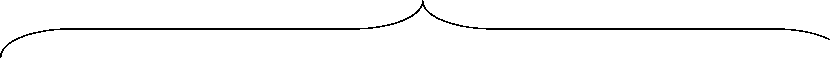 Основные формы сопровождения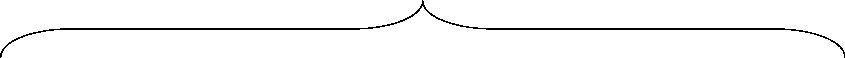 Диагностика	Консультирование	ЭкспертизаРазвивающая работа       Профилактика        Просвещение	Коррекционная работа основным направлениям психолого-педагогического сопровождения относятся:Финансово-экономические условия реализации образовательной программы среднего общего образованияФинансовое обеспечение реализации образовательной программы среднего общего	образования	опирается	на	исполнение	расходных	обязательств, обеспечивающих государственные гарантии прав на получение общедоступного и бесплатного	среднего	общего	образования.	Объем		действующих	расходных обязательств отражается в государственном задании образовательной организации. Государственное	задание	устанавливает	показатели,	характеризующие качество и (или) объем (содержание) государственной услуги, а также порядок ееоказания.Финансовое обеспечение реализации образовательной программы среднего общего образования бюджетного учреждения осуществляется исходя из расходных обязательств на основе муниципального задания по оказанию муниципальных образовательных услуг.Обеспечение государственных гарантий реализации прав на получение общедоступного и бесплатного среднего общего образования в гимназии осуществляется в соответствии с нормативами, определяемыми органами государственной власти субъектов Российской Федерации.Норматив затрат на реализацию образовательной программы среднего общего образования – гарантированный минимально допустимый объем финансовых средств в год в расчете на одного обучающегося, необходимый для реализации образовательной программы среднего общего образования, включая:расходы на оплату труда работников, реализующих образовательную программу среднего общего образования;расходы на приобретение учебников и учебных пособий, средств обучения;прочие расходы (за исключением расходов на содержание зданий и оплату коммунальных услуг, осуществляемых из местных бюджетов).Нормативные затраты на оказание муниципальной услуги в сфере образования определяются по каждому виду и направленности образовательных программ, с учетом форм обучения, типа образовательной организации, сетевой формы реализации образовательных программ, образовательных технологий, специальных условий получения образования обучающимися с ОВЗ, обеспечения дополнительного профессионального образования педагогическим работникам, обеспечения безопасных условий обучения и воспитания, охраны здоровья обучающихся, а также с учетом иных предусмотренных законодательством особенностей организации и осуществления образовательной деятельности (для различных категорий обучающихся), за исключением образовательной деятельности, осуществляемой в соответствии с образовательными стандартами, в расчете на одного обучающегося, если иное не установлено законодательством.Органы местного самоуправления вправе осуществлять за счет средств местных бюджетов финансовое обеспечение предоставления среднего общего образования муниципальными общеобразовательными организациями в части расходов на оплату труда работников, реализующих образовательную программу среднего общего образования, расходов на приобретение учебников и учебных пособий, средств обучения, игр, игрушек сверх норматива финансового обеспечения, определенного субъектом Российской Федерации.Реализация подхода нормативного финансирования в расчете на одного обучающегося осуществляется на трех следующих уровнях:межбюджетные отношения (бюджет субъекта Российской Федерации – местный бюджет);внутрибюджетные	отношения	(местный	бюджет	–	муниципальная общеобразовательная организация);общеобразовательная организация.Порядок определения и доведения до общеобразовательного Учреждениябюджетных ассигнований, рассчитанных с использованием нормативов бюджетного финансирования в расчете на одного обучающегося, обеспечивает нормативно-правовое регулирование на региональном уровне следующих положений:сохранение уровня финансирования по статьям расходов, включенным в величину норматива затрат на реализацию образовательной программы среднего общего образования (заработная плата с начислениями, прочие текущие расходы на обеспечение материальных затрат, непосредственно связанных с учебной деятельностью общеобразовательной организации);возможность использования нормативов не только на уровне межбюджетных отношений (бюджет субъекта Российской Федерации – местный бюджет), но и на уровне внутрибюджетных отношений (местный бюджет – общеобразовательная организация) и общеобразовательной организации.Образовательная организация самостоятельно принимает решение в части направления и расходования средств муниципального задания. И самостоятельно определяет долю средств, направляемых на оплату труда и иные нужды, необходимые для выполнения муниципального задания.При разработке программы образовательной организации в части обучения детей с ОВЗ, финансовое обеспечение реализации образовательной программы среднего общего образования для детей с ОВЗ учитывает расходы необходимые для коррекции нарушения развития.Нормативные затраты на оказание муниципальных услуг включают в себя затраты на оплату труда педагогических работников с учетом обеспечения уровня средней заработной платы педагогических работников за выполняемую ими учебную работу и другую работу, определяемого в соответствии с Указами Президента Российской Федерации, нормативно-правовыми актами Правительства Российской Федерации, органов государственной власти субъектов Российской Федерации, органов местного самоуправления. Расходы на оплату труда педагогических работников муниципальных общеобразовательных организаций, включаемые органами государственной власти субъектов Российской Федерации в нормативы финансового обеспечения, не могут быть ниже уровня,соответствующего средней заработной плате в соответствующем субъекте Российской Федерации, на территории которого расположена общеобразовательная организация.В связи с требованиями ФГОС ООО при расчете регионального норматива учитываются затраты рабочего времени педагогических работников образовательной организации на урочную и внеурочную деятельностьФормирование фонда оплаты труда образовательной организации осуществляется в пределах объема средств образовательной организации на текущий финансовый год, установленного в соответствии с нормативами финансового обеспечения, определенными органами государственной власти субъекта Российской Федерации, количеством обучающихся, соответствующими поправочными     коэффициентами	и локальным нормативным актом образовательной организации, устанавливающим положение об оплате труда работников образовательной организации (Положение об установлении системы оплаты труда работников Учреждения; Положение о порядке формирования и расходования фонда оплаты труда).Справочно: в соответствии с установленным порядком финансирования оплаты труда работников образовательного учреждения:фонд оплаты труда образовательной организации состоит из базовой и стимулирующей частей. Рекомендуемый диапазон стимулирующей доли фонда оплаты труда – от 20 до 40 %. Значение стимулирующей части определяется образовательной организацией самостоятельно;базовая часть фонда оплаты труда обеспечивает гарантированную заработную плату работников;рекомендуемое оптимальное значение объема фонда оплаты труда педагогического персонала – 70 % от общего объема фонда оплаты труда. Значение или диапазон фонда оплаты труда педагогического персонала определяется самостоятельно образовательной организацией;базовая часть фонда оплаты труда для педагогического персонала, осуществляющего учебный процесс, состоит из общей и специальной частей;общая часть фонда оплаты труда обеспечивает гарантированную оплату труда педагогического работника.Размеры, порядок и условия осуществления стимулирующих выплат определяются локальным нормативным актом образовательного учреждения. В локальном нормативном акте о стимулирующих выплатах определены критерии и показатели результативности и качества деятельности и результатов, разработанные в соответствии с требованиями ФГОС к результатам освоения образовательной программы среднего общего образования. В них включаются: динамика учебных достижений обучающихся, результативность их участия во внеурочной деятельности; эффективность использования учителями современных педагогических технологий, в том числе здоровьесберегающих; результативность участия в научно-методической работе (научно-исследовательской деятельности в работе с талантливыми и одаренными детьми), распространение передового педагогического опыта; повышение уровня профессионального мастерства, результативность участия в профессиональных конкурсах, в реализации программ гимназии.Образовательная организация самостоятельно определяет:соотношение базовой и стимулирующей части фонда оплаты труда;соотношение фонда оплаты труда руководящего, педагогического, административно-хозяйственного, учебно-вспомогательного и младшего обслуживающего персонала;соотношение общей и специальной частей внутри базовой части фонда оплаты труда;порядок распределения стимулирующей части фонда оплаты труда в соответствии с региональными и муниципальными нормативными правовыми актами.В распределении стимулирующей части фонда оплаты труда учитывается мнение коллегиальных органов управления образовательной организации: Управляющего совета, экспертной комиссии по определению надбавок, выплат из стимулирующего фонда оплаты труда работников МБОУ СОШ № 51, выборного органа первичной профсоюзной организации.Для обеспечения требований ФГОС на основе проведенного анализа материально-технических условий реализации образовательной программы среднего общего образования образовательная организация:проводит экономический расчет стоимости обеспечения требований ФГОС;устанавливает предмет закупок, количество и стоимость пополняемого оборудования, а также работ для обеспечения требований к условиям реализации образовательной программы среднего общего образования;определяет величину затрат на обеспечение требований к условиям реализации образовательной программы среднего общего образования;соотносит необходимые затраты с региональным (муниципальным) графиком внедрения ФГОС СОО и определяет распределение по годам освоения средств на обеспечение требований к условиям реализации образовательной программы среднего общего образования;разрабатывает финансовый механизм взаимодействия между образовательной организацией и организациями дополнительного образования детей, а также другими социальными партнерами, организующими внеурочную деятельность обучающихся, и отражает его в своих локальных нормативных актах. При этом учитывается, что взаимодействие может осуществляться:на основе договоров о сетевой форме реализации образовательных программ на проведение занятий в рамках кружков, секций, клубов и др. по различным направлениям внеурочной деятельности на базе образовательной организации (организации дополнительного образования, клуба, спортивного комплекса и др.);за счет выделения ставок педагогов дополнительного образования, которые обеспечивают реализацию для обучающихся образовательной организации широкого спектра программ внеурочной деятельности.Примерный календарный учебный график реализации образовательной программы, примерные условия образовательной деятельности, включая примерные расчеты нормативных затрат оказания государственных услуг по реализации образовательной программы определяются в соответствии сФедеральным законом № 273-ФЗ «Об образовании в Российской Федерации» (ст. 2, п. 10).Примерный расчет нормативных затрат оказания государственных услуг по реализации образовательной программы среднего общего образования определяет нормативные затраты субъекта Российской Федерации (муниципального образования) связанных с оказанием муниципальными организациями, осуществляющими образовательную деятельность, государственных услуг по реализации образовательных программ в соответствии с Федеральным законом«Об образовании в Российской Федерации» (ст. 2, п. 10).Финансовое обеспечение оказания государственных услуг осуществляется в пределах бюджетных ассигнований, предусмотренных организации на очередной финансовый год.Определение нормативных затрат на оказание государственной услугиНормативные затраты на оказание i-той государственной услуги на соответствующий финансовый год определяются по формуле:Р iгу = N iочр × ki , где:Р i – нормативные затраты на оказание i-той государственной услуги на соответствующий финансовый год;N iочр – нормативные затраты на оказание единицы i-той государственной услуги образовательной организации на соответствующий финансовый год;kt – объем i-той государственной услуги в соответствии с государственным (муниципальным) заданием.Нормативные затраты на оказание единицы i-той государственной услуги образовательной организации на соответствующий финансовый год определяются по формуле:iочр=N гу+Nон, гдеN iочр – нормативные затраты на оказание единицы i-той государственной услуги образовательной организации на соответствующий финансовый год;Nгу –нормативные затраты, непосредственно связанные с оказанием государственной услуги;Nон – нормативные затраты на общехозяйственные нужды.Нормативные затраты, непосредственно связанные с оказанием государственной услуги на соответствующий финансовый год, определяется по формуле:N гу = Noтгу + Nyp, гдеNгу – нормативные затраты, непосредственно связанные с оказанием государственной услуги на соответствующий финансовый год;Nomгy – нормативные затраты на оплату труда и начисления на выплаты по оплате труда персонала, принимающего непосредственное участие в оказании государственной услуги;Nyp – нормативные затраты на расходные материалы в соответствии со стандартами качества оказания услуги.При расчете нормативных затрат на оплату труда и начисления на выплаты по оплате труда учитываются затраты на оплату труда только тех работников, которые принимают непосредственное участие в оказании соответствующей государственной услуги (вспомогательный, технический, административно- управленческий и младший обслуживающий персонал не учитывается).Нормативные затраты на оплату труда и начисления на выплаты по оплате труда рассчитываются как произведение средней стоимости единицы времени персонала на количество единиц времени, необходимых для оказания единицы государственной услуги, с учетом стимулирующих выплат за результативность труда. Стоимость единицы времени персонала рассчитывается исходя из действующей системы оплаты труда, с учетом доплат и надбавок, установленных действующим законодательством, районного коэффициента.Нормативные затраты на расходные материалы в соответствии со стандартами качества оказания услуги рассчитываются как произведение стоимости учебных материалов на их количество, необходимое для оказания единицы государственной услуги (выполнения работ) определяется по видам организаций в соответствии с нормативным актом субъекта Российской Федерацииили органа исполнительной власти субъекта Российской Федерации.Нормативные затраты на оплату труда и начисления на выплаты по оплате труда персонала, принимающего непосредственное участие в оказании государственной услуги среднего общего образования:реализация образовательных программ среднего общего образования может определяться по формуле:Nотгу = Wer × 12 × К1 × К2 × К3 , где:Nотгу – нормативные затраты на оплату труда и начисления на выплаты по оплате труда персонала, принимающего непосредственное участие в оказании государственной услуги по предоставлению сркеднего общего образования;Wer – среднемесячная заработная плата в экономике соответствующего региона в предшествующем году, руб. /мес.;– количество месяцев в году;K1 – коэффициент, учитывающий специфику образовательной программы или категорию обучающихся (при их наличии);K2 – коэффициент страховых взносов на выплаты по оплате труда. Значение коэффициента – 1,302;K3 – коэффициент, учитывающий применение районных коэффициентов и процентных надбавок к заработной плате за стаж работы в районах Крайнего Севера, приравненных к ним местностях (при наличии данных коэффициентов).К нормативным затратам на общехозяйственные нужды относятся затраты, которые невозможно отнести напрямую к нормативным затратам, непосредственно связанным с оказанием i-той государственной услуги и к нормативным затратам на содержание имущества. Нормативные затраты на общехозяйственные нужды определяются по формуле:Nон = Nотпп + Nком + Nни + Nди + Nсв + Nтр + Nпр , гдеNотпп – нормативные затраты на оплату труда и начисления на выплаты по оплате труда работников организации, которые не принимают непосредственного участия в оказании государственной услуги (вспомогательного, технического, административно-управленческого и прочего персонала, не принимающего непосредственного участия в оказании государственной услуги);Nкомнормативные затраты на коммунальные услуги (за исключениемнормативных	затрат,	отнесенных	к	нормативным	затратам	на	содержание имущества);Nни–	нормативные	затраты	на	содержание	объектов	недвижимогоимущества, закрепленного за организацией на праве оперативного управления или приобретенным организацией за счет средств, выделенных ей учредителем на приобретение такого имущества, а также недвижимого имущества, находящегося у организации на основании договора аренды или безвозмездного пользования, эксплуатируемого в процессе оказания государственных услуг (далее – нормативные затраты на содержание недвижимого имущества);Nдинормативные	затраты	на	содержание	объектов	особо	ценногодвижимого имущества, закрепленного за организацией за счет средств, выделенных ей учредителем на приобретение такого имущества (далее – нормативные затраты на содержание особо ценного движимого имущества);Nсв – нормативные затраты на приобретение услуг связи;Nтр – нормативные затраты на приобретение транспортных услуг;Nпр – прочие нормативные затраты на общехозяйственные нужды.Нормативные затраты на оплату труда и начисления на выплаты по оплате труда работников организации, которые не принимают непосредственного участия в оказании государственной услуги (вспомогательного, административно- управленческого и прочего персонала, не принимающего непосредственного участия в оказании государственной услуги) определяются, исходя из количества единиц по штатному расписанию, утвержденному руководителем организации, с учетом действующей системы, оплаты труда, в пределах фонда оплаты труда, установленного образовательной организации учредителем.Нормативные затраты на коммунальные услуги определяются исходя из нормативов потребления коммунальных услуг, в расчете на оказание единицы соответствующей государственной услуги и включают в себя:нормативные затраты на холодное водоснабжение и водоотведение, канализацию;нормативные затраты на горячее водоснабжение;нормативные затраты на потребление электрической энергии;нормативные затраты на потребление тепловой энергии.Нормативные затраты на коммунальные услуги рассчитываются как произведение норматива потребления коммунальных услуг, необходимых для оказания единицы государственной услуги, на тариф, установленный на соответствующий год.Нормативные затраты на содержание недвижимого имущества включают всебя:нормативные затраты на эксплуатацию системы охранной сигнализации ипротивопожарной безопасности;нормативные затраты на аренду недвижимого имущества;нормативные	затраты	на	проведение	текущего	ремонта	объектов недвижимого имущества;нормативные	затраты	на	содержание	прилегающих	территорий	в соответствии с утвержденными санитарными правилами и нормами;прочие нормативные затраты на содержание недвижимого имущества.Нормативные затраты на эксплуатацию систем охранной сигнализации и противопожарной безопасности устанавливаются таким образом, чтобы обеспечивать покрытие затрат, связанных с функционированием установленных в организации средств и систем (системы охранной сигнализации, системы пожарной сигнализации, первичных средств пожаротушения).Нормативные затраты на содержание прилегающих территорий, включая вывоз мусора, сброс снега с крыш, в соответствии с санитарными нормами и правилами, устанавливаются, исходя из необходимости покрытия затрат, произведенных организацией в предыдущем отчетном периоде (году).Материально-технические условия реализации основной образовательной программыМатериально-технические условия реализации основной образовательной программы МБОУ СОШ № 51 формируются с учетом:требований ФГОС СОО;положения о лицензировании образовательной деятельности, утвержденного постановлением Правительства Российской Федерации от 28 октября 2013 г. № 966;иных действующих федеральных/региональных/муниципальных/ локальных нормативных актов и рекомендаций.Материально-технические условия реализации основной образовательной программы:обеспечивают формирование единой мотивирующей интерактивной среды как совокупности имитационных и исследовательских практик, реализующих через техносферу образовательной организации вариативность, развитие мотивации обучающихся к познанию и творчеству (в том числе научно-техническому), включение познания в значимые виды деятельности, а также развитие различных компетентностей;учитывают:специальные потребности различных категорий обучающихся (с повышенными образовательными потребностями, с ограниченными возможностями здоровья и пр.);специфику основной образовательной программы среднего общего образования (профили обучения, уровни изучения, обязательные и элективные предметы/курсы, индивидуальная проектно-исследовательская деятельность, урочная и внеурочная деятельность, подготовка к продолжению обучения в высших учебных заведениях);актуальные потребности развития образования (открытость, вариативность, мобильность, доступность, непрерывность, интегрируемость с дополнительным образованием);обеспечивают:подготовку обучающихся к саморазвитию и непрерывному образованию; формирование	и	развитие	мотивации	к	познанию,	творчеству	иинновационной деятельности;формирование основы научных методов познания окружающего мира; условия для активной учебно-познавательной деятельности;воспитание патриотизма и установок толерантности, умения жить с непохожими людьми;развитие креативности, критического мышления;поддержку социальной активности и осознанного выбора профессии; возможность достижения обучающимися предметных, метапредметных иличностных результатов освоения основной образовательной программы; возможность     для      беспрепятственного      доступа      обучающихся      сограниченными возможностями здоровья и инвалидов к объектам инфраструктуры образовательной организации;эргономичность, мультифункциональность и трансформируемость помещений образовательной организации.Здание школы, набор и размещение помещений для осуществления образовательной деятельности, активной деятельности, отдыха, питания и медицинского обслуживания обучающихся, их площадь, освещенность и воздушно-тепловой режим, расположение и размеры рабочих, учебных зон и зон для индивидуальных занятий соответствуют государственным санитарно- эпидемиологическим правилам и нормативам, обеспечивают возможность безопасной и комфортной организации всех видов урочной и внеурочной деятельности для всех ее участников.В школе выделены и оборудованы помещения для реализации образовательной деятельности обучающихся (15 учебных кабинетов, административной и хозяйственной деятельности. Выделение (назначение) помещений осуществляется с учетом основной образовательной программы среднего общего образования, выбранных профилей и программы развития, а также иных особенностей реализуемой основной образовательной программы.В МБОУ СОШ № 51 имеются:учебные кабинеты с автоматизированными (в том числе интерактивными) рабочими местами обучающихся и педагогических работников (2 кабинета информатики);помещения для занятий учебно-исследовательской и проектной деятельностью, моделированием и техническим творчеством, музыкой иизобразительным искусством, а также другими учебными курсами и курсами внеурочной деятельности по выбору обучающихся;информационно-библиотечный центр с рабочими зонами свободного доступа (коллективного пользования), оборудованным читальным залом и книгохранилищем, медиатекой;мультифункциональный актовый зал для проведения информационно- методических, учебных, а также массовых, досуговых, развлекательных мероприятий;большой и малый спортивные залы, спортивные сооружения;помещения для питания обучающихся, а также для хранения и приготовления пищи (с возможностью организации горячего питания): организация питания осуществлена на основании договора с МАУ «Комбинат питания»;помещения медицинского назначения: организация медицинского обслуживания осуществляется на основании полученной лицензии медицинскими работниками (врач, медицинская сестра) в соответствии с договором с ГБУЗ НСО «Клиническая консультативно-диагностическая поликлиника № 27»;административные и иные помещения, оснащенные необходимым оборудованием;гардеробы, санузлы, места личной гигиены;	полные комплекты технического оснащения и оборудования, включая расходные материалы, обеспечивающие изучение учебных предметов, курсов и курсов внеурочной деятельности;мебель, офисное оснащение и хозяйственный инвентарь.Материально-техническое	оснащение	образовательной	деятельности обеспечивает следующие ключевые возможности:реализацию индивидуальных учебных планов обучающихся, осуществления ими самостоятельной познавательной деятельности;проектную	и	исследовательскую	деятельность		обучающихся,		проведение наблюдений и экспериментов (в т.ч. с использованием традиционного и цифрового лабораторного		оборудования,	виртуальных	лабораторий,	электронных образовательных ресурсов, вещественных и виртуально-наглядных моделей и коллекций основных математических и естественно-научных объектов и явлений); художественное творчество с использованием современных инструментов итехнологий, художественно-оформительские и издательские работы;научно-техническое творчество, создание материальных и информационных объектов с использованием рукомесла и цифрового производства;получение личного опыта применения универсальных учебных действий в экологически ориентированной социальной деятельности, экологического мышления и экологической культуры;базовое и углубленное изучение предметов;проектирование и конструирование, в том числе моделей с цифровым управлением и обратной связью, с использованием конструкторов, образовательной робототехники, программирования;наблюдение, наглядное представление и анализ данных, использование цифровых планов и карт, спутниковых изображений;физическое развитие, систематические занятия физической культурой и спортом, участие в физкультурно-спортивных и оздоровительных мероприятиях;исполнение, сочинение и аранжировку музыкальных произведений с применением традиционных народных и современных инструментов и цифровых технологий;практическое освоение правил безопасного поведения на дорогах и улицах с использованием игр, оборудования, а также компьютерных технологий;размещение продуктов познавательной, учебно-исследовательской и проектной деятельности обучающихся в информационно-образовательной среде образовательной организации;индивидуальную и групповую деятельность, планирование образовательной деятельности, фиксацию его реализации в целом и на отдельных этапах, выявление и фиксирование динамики промежуточных и итоговых результатов;доступ к информационно-библиотечному центру, ресурсам Интернета, учебной и художественной литературе, коллекциям медиаресурсов на электронных носителях, к множительной технике для тиражирования учебных и методических текстографических и аудио-, видеоматериалов, результатов творческой, научно- исследовательской и проектной деятельности обучающихся;проведение массовых мероприятий, собраний, представлений, организацию досуга и общения обучающихся, группового просмотра кино- и видеоматериалов, организацию сценической работы, театрализованных представлений (обеспеченных озвучиванием, освещением и мультимедийным сопровождением);маркетинг образовательных услуг и работу школьных медиа (выпуск школьных печатных изданий, работа сайта образовательной организации, представление школы в социальных сетях и пр.);организацию качественного горячего питания, медицинского обслуживания и отдыха обучающихся и педагогических работников.Указанные виды деятельности обеспечиваются расходными материалами.Инфраструктура МБОУ СОШ № 51 обеспечивает дополнительные возможности:зона	(помещение)	для	коворкинга	(свободной	совместной	деятельности) обучающихся, педагогических и административных работников;зоны	индивидуальной	работы	обучающихся	(информационный	поиск, формирование контента, подготовка к занятиям и пр.);беспроводной безопасный доступ к сети Интернет;использование	личных	электронных	устройств	с	учетом	политикиинформационной безопасности.Оформление помещений МБОУ СОШ № 51 соответствует действующим санитарным нормам и правилам, рекомендациям по обеспечению эргономики, а также максимально способствовать реализации интеллектуальных, творческих и иных способностей и замыслов обучающихся и педагогических работников (в том числе окрашивание стен специализированными красками, превращающими их в маркерные/меловые поверхности, использование различных элементов декора, размещение информационно-справочной информации, мотивирующая навигация и пр.).Формирование материально-технических условий целесообразно осуществлять по функционально-модульному принципу. Функциональный модуль— это совокупность аппаратно-программных комплексов, образовательного контента, методического и организационного обеспечения, предназначенных для выполнения конкретных функциональных задач. Функциональный модуль может размещаться как в отдельном помещении (занимать его полностью или частично), так и совместно с другими функциональными модулями (мультифункциональные помещения). Некоторые функциональные модули могут быть в мобильном исполнении (для оптимизации финансовых затрат и/или обеспечения коллективного использования).Набор и состав функциональных модулей подбирается с учетом особенностей образовательной программы, перспектив (планов) развития, а также необходимости интеграции с академическими и иными партнерами (колледжи, высшие учебные заведения и др.), выполнения функций социокультурного центра.Информационно-методические условия реализации основной образовательной программыИнформационно-методические условия реализации основной образовательной программы обеспечиваются современной информационно- образовательной средой (ИОС), включающей:комплекс информационных образовательных ресурсов, в том числе цифровые образовательные ресурсы;совокупность     технологических      средств      ИКТ:      компьютеры,      иноеинформационное оборудование (интерактивные доски, документ-камеры), коммуникационные каналы;систему современных педагогических технологий, обеспечивающих обучение в современной информационно-образовательной среде.Функционирование информационной образовательной среды образовательной организации обеспечивается средствами информационно- коммуникационных технологий и квалификацией работников, ее использующих и поддерживающих.Основными структурными элементами ИОС являются: информационно-образовательные ресурсы в виде печатной продукции;информационно-образовательные ресурсы на сменных оптических носителях; информационно-образовательные ресурсы сети Интернет;вычислительная и информационно-телекоммуникационная инфраструктура; прикладные программы, в том числе поддерживающие административную ифинансово-хозяйственную	деятельность	образовательной	организации (бухгалтерский учет, делопроизводство, кадры и т. д.).Важной частью ИОС является официальный сайт образовательной организации в сети Интернет, на котором размещается информация о реализуемых образовательных программах, ФГОС, материально-техническом обеспечении образовательной деятельности и др.Информационно-образовательная среда организации, осуществляющей образовательную деятельность, обеспечивает:информационно-методическую поддержку образовательной деятельности; планирование образовательной деятельности и ее ресурсного обеспечения; проектирование и организацию индивидуальной и групповой деятельности; мониторинг и фиксацию хода и результатов образовательной деятельности; мониторинг здоровья обучающихся;современные процедуры создания, поиска, сбора, анализа, обработки, хранения и представления информации;дистанционное взаимодействие всех участников образовательных отношений (обучающихся,	их	родителей	(законных	представителей),	педагогическихработников, органов, осуществляющих управление в сфере образования, общественности), в том числе с применением дистанционных образовательных технологий;дистанционное	взаимодействие	организации,	осуществляющей образовательную деятельность с другими образовательными организациями, учреждениями культуры, здравоохранения, спорта, досуга, службами занятости населения, обеспечения безопасности жизнедеятельности.Учебно-методическое и информационное обеспечение реализации основной образовательной программыВ целях обеспечения реализации образовательных программ сформированы библиотеки, в том числе цифровые (электронные), обеспечивающие доступ к информационным справочным и поисковым системам, а также иным информационным ресурсам. Библиотечный фонд укомплектован печатными и электронными учебными изданиями (включая учебники и учебные пособия), методическими и периодическими изданиями по всем входящим в реализуемую основную образовательную программу среднего общего образования учебным предметам, курсам, дисциплинам (модулям) на русском, языке обучения и воспитания.Кроме учебной литературы библиотека содержит фонд дополнительной литературы: отечественная и зарубежная, классическая и современная художественная литература; научно-популярная и научно-техническая литература; издания по изобразительному искусству, музыке, физической культуре и спорту, экологии, правилам безопасного поведения на дорогах; справочно- библиографические и периодические издания; собрание словарей; литературу по социальному и профессиональному самоопределению обучающихся.С целью создания широкого, постоянного и устойчивого доступа всех участников образовательных отношений к любой информации, связанной с реализацией основной образовательной программы, достижением планируемых результатов, организацией образовательной деятельности, обеспечивается функционирование школьного сервера, школьного сайта, внутренней (локальной) сети, внешней (в том числе глобальной) сети.III 3.6.Обоснование необходимых изменений в имеющихся условиях в соответствии с ООП СООСоздания условий в соответствии с требованиями ФГОС СОО3.4.7.Механизмы достижения целевых ориентиров в системе условий реализации ООП СООСетевой график (дорожная карта) по формированию необходимой системы условийКонтроль за состоянием системы условийРабота по федеральному государственному образовательному стандарту среднего общего образования требует дополнить перечень традиционных контрольных действий новыми, позволяющими охватить все аспекты деятельности образовательного учреждения в условиях введения ФГОС СОО. Оценке подлежат: кадровые, психолого-педагогические, финансовые, материально-технических условия, учебно-методическое и информационное обеспечение; деятельность педагогов в реализации психолого-педагогических условий; условий (ресурсов) ОУ.Одним из таких контрольных действий является организация мониторинга за сформированностью условий реализации ООП СОО. Мониторинг позволяет оценить ход выполнения программы, увидеть отклонения от запланированныхрезультатов, внести необходимые коррективы в реализацию программы и в конечном итоге достигнуть необходимых результатов. Поэтому контроль за состоянием системы условий включает в себя следующие направления:мониторинг системы условий по определённым индикаторам; самообследование ОУ;внесение необходимых корректив в систему условий (внесение изменений и дополнений в программу);принятие управленческих решений (издание необходимых приказов);аналитическая деятельности по оценке достигнутых результатов (аналитические отчёты, выступления перед участниками образовательного процесса, публичный отчёт, размещение информации на школьном сайте).Мониторинг системы условийКонтроль за состоянием системы условий осуществляется через систему мониторинга ОО, а также в процессе проведения процедуры самообследования ОО. Информационное сопровождение мероприятий комплекса мер предусматривает освещение хода его реализации насайте школы.Результатом реализации ООП СОО станет повышение качества предоставления общего образования, которое будет достигнуто путём создания современных условий образовательного процесса и роста эффективности учительского труда. Ключевым индикатором будет являться удовлетворенность качеством образования педагогических работников, родителей, обучающихся, определяемая по результатам социологических опросов.Выпускник на базовом уровне научится:Выпускник получит возможность научиться:демонстрировать знание произведений русской, родной и мировой литературы, приводя примеры двух или более текстов, затрагивающих общие темы или проблемы;в устной и письменной форме обобщать и анализировать свой читательский опыт, а именно:обосновывать выбор художественного произведения для анализа, приводя в качестве аргумента как тему (темы)–	давать историко-культурный комментарий к тексту произведения (в том числе и с использованием ресурсов музея, специализированной библиотеки, исторических документов и т. п.);анализировать художественное произведение в сочетании воплощения в нем объективных законов литературного развития и субъективных черт авторской индивидуальности;анализировать   художественное   произведение   во   взаимосвязипроизведения, так и его проблематику (содержащиеся в нем смыслы и подтексты);использовать для раскрытия тезисов своего высказывания указание на фрагменты произведения, носящие проблемный характер и требующие анализа;давать объективное изложение текста: характеризуя произведение, выделять две (или более) основные темы или идеи произведения, показывать их развитие в ходе сюжета, их взаимодействие и взаимовлияние, в итоге раскрывая сложность художественного мира произведения;анализировать жанрово-родовой выбор автора, раскрывать особенности развития и связей элементов художественного мира произведения: места и времени действия, способы изображения действия и его развития, способы введения персонажей и средства раскрытия и/или развития их характеров;определять контекстуальное значение слов и фраз, используемых в художественном произведении (включая переносные и коннотативные значения), оценивать их художественную выразительность с точки зрения новизны, эмоциональной и смысловой наполненности, эстетической значимости;анализировать авторский выбор определенных композиционных решений в произведении, раскрывая, как взаиморасположение и взаимосвязь определенных частей текста способствует формированию его общей структуры и обусловливает эстетическое воздействие на читателя (например, выбор определенного зачина и концовки произведения, выбор между счастливой или трагической развязкой, открытым или закрытым финалом);анализировать случаи, когда для осмысления точки зрения автора и/или героев требуется отличать то, что прямо заявлено в тексте, от того, что в нем подразумевается (например, ирония, сатира, сарказм, аллегория, гипербола и т.п.);–	осуществлять	следующую	продуктивную деятельность:давать развернутые ответы на вопросы об изучаемом на уроке произведении или создавать небольшие  рецензии насамостоятельно прочитанные произведения, демонстрируялитературы с другими областями гуманитарного знания (философией, историей, психологией и др.);–	анализировать одну из интерпретаций эпического, драматического или лирического произведения (например, кинофильм или театральную постановку; запись художественного чтения; серию иллюстраций к произведению), оценивая, как интерпретируется исходный текст.Базовый уровень«Проблемно-функциональные результаты»Базовый уровень«Проблемно-функциональные результаты»РазделI. Выпускник научитсяIII. Выпускник получит возможность научитьсяЦели освоения предметаДля использования в повседневной жизни и обеспечения возможности успешного продолжения образования по специальностям, не связанным с прикладным использованием математикиДля развития мышления, использования в повседневной жизнии обеспечения возможности успешного продолжения образования по специальностям, не связанным с прикладным использованием математикиЭлементы теории множеств и математическо й логикиОперировать на базовом уровне понятиями: конечное множество, элемент множества, подмножество, пересечение и объединение множеств, числовые множества на координатной прямой, отрезок, интервал;оперировать на базовом уровне понятиями: утверждение, отрицание утверждения, истинные и ложные утверждения, причина, следствие, частный случай общего утверждения, контрпример;находить пересечение и объединение двух множеств, представленных графически на числовой прямой;Оперировать понятиями: конечное множество, элемент множества, подмножество, пересечение и объединение множеств, числовые множества на координатной прямой, отрезок, интервал, полуинтервал, промежуток с выколотой точкой, графическое представление множеств на координатной плоскости;оперировать понятиями: утверждение, отрицание утверждения, истинные и ложные утверждения, причина, следствие, частный случай общего утверждения, контрпример;проверять принадлежность элемента множеству;находить пересечение и объединение множеств, в том числе представленных графически на числовой прямой и на координатной плоскости;проводить доказательные рассуждения для обоснования истинности утверждений.строить на числовой прямой подмножество числового множества, заданное простейшими условиями;распознавать ложные утверждения, ошибки в рассуждениях,	в том числе с использованием контрпримеров.В повседневной жизни и при изучении других предметов:использовать числовые множества на координатной прямой для описания реальных процессов и явлений;проводить логические рассуждения в ситуациях повседневной жизниВ повседневной жизни и при изучении других предметов:использовать числовые множества на координатной прямой и на координатной плоскости для описания реальных процессов и явлений;проводить доказательные рассуждения в ситуациях повседневной жизни, при решении задач из других предметовЧисла и выраженияОперировать на базовом уровне понятиями: целое число, делимость чисел, обыкновенная дробь, десятичная дробь, рациональное число, приближённое значение числа, часть, доля, отношение, процент, повышение и понижение на заданное число процентов, масштаб;оперировать на базовом уровне понятиями: логарифм числа, тригонометрическая окружность, градусная мера угла, величина угла, заданного точкой на тригонометрической окружности, синус, косинус, тангенс и котангенс углов, имеющих произвольную величину;выполнять арифметические действия с целыми и рациональными числами;выполнять несложные преобразования числовых выражений, содержащих степени чисел, либо корни из чисел, либо логарифмы чисел;сравнивать рациональные числа между собой;оценивать и сравнивать с рациональными числами значения целых степеней чисел,Свободно оперировать понятиями: целое число, делимость чисел, обыкновенная дробь, десятичная дробь, рациональное число, приближённое значение числа, часть, доля, отношение, процент, повышение и понижение на заданное число процентов, масштаб;приводить примеры чисел с заданными свойствами делимости;оперировать понятиями: логарифм числа, тригонометрическая окружность, радианная и градусная мера угла, величина угла, заданного точкой на тригонометрической окружности, синус, косинус, тангенс и котангенс углов, имеющих произвольную величину, числа е и π;выполнять арифметические действия, сочетая устные и письменные приемы, применяя при необходимости вычислительные устройства;находить значения корня натуральной степени, степени с рациональным показателем, логарифма, используя при необходимости вычислительные устройства;пользоваться оценкой и прикидкой при практических расчетах;проводить по известным формулам и правилам преобразования буквенных выражений, включающих степени, корни, логарифмы и тригонометрические функции;находить значения числовых и буквенных выражений, осуществляя необходимые подстановки и преобразования;изображать схематически угол, величина которого выражена в градусах или радианах;корней натуральной степени из чисел, логарифмов чисел в простых случаях;изображать точками на числовой прямой целые и рациональные числа;изображать точками на числовой прямой целые степени чисел, корни натуральной степени из чисел, логарифмы чисел в простых случаях;выполнять несложные преобразования целых и дробно-рациональных буквенных выражений;выражать в простейших случаях из равенства одну переменную через другие;вычислять в простых случаях значения числовых и буквенных выражений, осуществляя необходимые подстановки и преобразования;изображать схематически угол, величина которого выражена в градусах;оценивать знаки синуса, косинуса, тангенса, котангенса конкретных углов.В повседневной жизни и при изучении других учебных предметов:выполнять вычисления при решении задач практического характера;выполнять практические расчеты с использованием при необходимости справочных материалов и вычислительных устройств;соотносить реальные величины, характеристики объектов окружающего мира с их конкретными числовыми значениями;использовать методы округления, приближения и прикидки при решении практических задач повседневной жизнииспользовать при решении задач табличные значения тригонометрических функций углов;выполнять перевод величины угла из радианной меры в градусную и обратно.В повседневной жизни и при изучении других учебных предметов:выполнять действия с числовыми данными при решении задач практического характера и задач из различных областей знаний, используя при необходимости справочные материалы и вычислительные устройства;оценивать, сравнивать и использовать при решении практических задач числовые значения реальных величин, конкретные числовые характеристики объектов окружающего мираУравнения и неравенстваРешать линейные уравнения и неравенства, квадратные уравнения;Решать рациональные, показательные и логарифмические уравнения и неравенства, простейшие иррациональные и тригонометрическиеуравнения, неравенства и их системы;решать логарифмические уравнения вида log a (bx + c) = d и простейшие неравенства вида log a x < d;решать показательные уравнения, вида abx+c= d (где d можно представить в виде степени с основанием a) и простейшие неравенства вида ax < d	(где d можно представить в виде степени с основанием a);.приводить несколько примеров корней простейшего тригонометрического уравнения вида: sin x = a, cos x = a, tg x = a, ctg x = a, где a – табличное значение соответствующей тригонометрической функции.В повседневной жизни и при изучении других предметов:составлять и решать уравнения и системы уравнений при решении несложных практических задачиспользовать методы решения уравнений: приведение к виду«произведение равно нулю» или «частное равно нулю», замена переменных;использовать метод интервалов для решения неравенств;использовать графический метод для приближенного решения уравнений и неравенств;изображать на тригонометрической окружности множество решений простейших тригонометрических уравнений и неравенств;выполнять отбор корней уравнений или решений неравенств в соответствии с дополнительными условиями и ограничениями.В повседневной жизни и при изучении других учебных предметов:составлять и решать уравнения, системы уравнений и неравенства при решении задач других учебных предметов;использовать уравнения и неравенства для построения и исследования простейших математических моделей реальных ситуаций или прикладных задач;уметь интерпретировать полученный при решении уравнения, неравенства или системы результат, оценивать его правдоподобие вконтексте заданной реальной ситуации или прикладной задачиФункцииОперировать на базовом уровне понятиями: зависимость величин, функция, аргумент и значение функции, область определения и множество значений функции, график зависимости, график функции, нули функции, промежутки знакопостоянства, возрастание на числовом промежутке, убывание на числовом промежутке, наибольшее и наименьшее значение функции на числовом промежутке, периодическая функция, период;оперировать на базовом уровне понятиями: прямая и обратная пропорциональность линейная, квадратичная, логарифмическая и показательная функции, тригонометрические функции;распознавать графики элементарныхфункций: прямой и обратной пропорциональности, линейной,Оперировать понятиями: зависимость величин, функция, аргумент и значение функции, область определения и множество значений функции, график зависимости, график функции, нули функции, промежутки знакопостоянства, возрастание на числовом промежутке, убывание на числовом промежутке, наибольшее и наименьшее значение функции на числовом промежутке, периодическая функция, период, четная и нечетная функции;оперировать понятиями: прямая и обратная пропорциональность, линейная, квадратичная, логарифмическая и показательная функции, тригонометрические функции;определять значение функции по значению аргумента при различных способах задания функции;строить графики изученных функций;описывать по графику и в простейших случаях по формуле поведение и свойства функций, находить по графику функции наибольшие и наименьшие значения;строить эскиз графика функции, удовлетворяющей приведенному набору условий (промежутки возрастания/убывания, значениеквадратичной, логарифмической и показательной функций, тригонометрических функций;соотносить графики элементарных функций: прямой и обратной пропорциональности, линейной, квадратичной, логарифмической и показательной функций, тригонометрических функций с формулами, которыми они заданы;находить по графику приближённо значения функции в заданных точках;определять по графику свойства функции (нули, промежутки знакопостоянства, промежутки монотонности, наибольшие и наименьшие значения и т.п.);строить эскиз графика функции, удовлетворяющей приведенному набору условий (промежутки возрастания / убывания, значение функции в заданной точке, точки экстремумов и т.д.).В повседневной жизни и при изучении других предметов:определять по графикам свойства реальных процессов и зависимостей (наибольшие и наименьшие значения, промежутки возрастания и убывания, промежутки знакопостоянства и т.п.);интерпретировать свойства в контексте конкретной практической ситуациифункции в заданной точке, точки экстремумов, асимптоты, нули функции и т.д.);решать уравнения, простейшие системы уравнений, используя свойства функций и их графиков.В повседневной жизни и при изучении других учебных предметов:определять по графикам и использовать для решения прикладных задач свойства реальных процессов и зависимостей (наибольшие и наименьшие значения, промежутки возрастания и убывания функции, промежутки знакопостоянства, асимптоты, период и т.п.);интерпретировать свойства в контексте конкретной практической ситуации;определять по графикам простейшие характеристики периодических процессов в биологии, экономике, музыке, радиосвязи и др. (амплитуда, период и т.п.)Элементы математическ ого анализаОперировать на базовом уровне понятиями: производная функции в точке, касательная к графику функции, производная функции;определять значение производной функции в точке по изображению касательной к графику, проведенной в этой точке;решать несложные задачи на применение связи между промежутками монотонности иточками экстремума функции, с однойОперировать понятиями: производная функции в точке, касательная к графику функции, производная функции;вычислять производную одночлена, многочлена, квадратного корня, производную суммы функций;вычислять производные элементарных функций и их комбинаций, используя справочные материалы;исследовать в простейших случаях функции на монотонность, находить наибольшие и наименьшие значения функций, строитьстороны, и промежутками знакопостоянства и нулями производной этой функции – с другой.В повседневной жизни и при изучении других предметов:пользуясь графиками, сравнивать скорости возрастания (роста, повышения, увеличения и т.п.) или скорости убывания (падения, снижения, уменьшения и т.п.) величин в реальных процессах;соотносить графики реальных процессов и зависимостей с их описаниями, включающими характеристики скорости изменения (быстрый рост, плавное понижение и т.п.);использовать графики реальных процессов для решения несложных прикладных задач, в том числе определяя по графику скоростьхода процессаграфики многочленов и простейших рациональных функций с использованием аппарата математического анализа.В повседневной жизни и при изучении других учебных предметов:решать прикладные задачи из биологии, физики, химии, экономики и других предметов, связанные с исследованием характеристик реальных процессов, нахождением наибольших и наименьших значений, скорости и ускорения и т.п.;интерпретировать полученные результатыСтатистика и теория вероятностей, логика и комбинаторикаОперировать на базовом уровне основными описательными характеристиками числового набора: среднее арифметическое, медиана, наибольшее и наименьшее значения;оперировать на базовом уровне понятиями: частота и вероятность события, случайный выбор, опыты с равновозможными элементарными событиями;вычислять вероятности событий на основе подсчета числа исходов.В повседневной жизни и при изучении других предметов:оценивать и сравнивать в простых случаях вероятности событий в реальной жизни;читать, сопоставлять, сравнивать, интерпретировать в простых случаях реальные данные, представленные в видетаблиц, диаграмм, графиковИметь представление о дискретных и непрерывных случайных величинах и распределениях, о независимости случайных величин;иметь представление о математическом ожидании и дисперсии случайных величин;иметь представление о нормальном распределении и примерах нормально распределенных случайных величин;понимать суть закона больших чисел и выборочного метода измерения вероятностей;иметь представление об условной вероятности и о полной вероятности, применять их в решении задач;иметь представление о важных частных видах распределений и применять их в решении задач;иметь представление о корреляции случайных величин, о линейной регрессии.В повседневной жизни и при изучении других предметов:вычислять или оценивать вероятности событий в реальной жизни;выбирать подходящие методы представления и обработки данных;уметь решать несложные задачи на применение закона большихчисел в социологии, страховании, здравоохранении, обеспечении безопасности населения в чрезвычайных ситуацияхТекстовые задачиРешать несложные текстовые задачи разных типов;анализировать условие задачи, при необходимости строить для ее решения математическую модель;понимать и использовать для решения задачи информацию, представленную в виде текстовой и символьной записи, схем, таблиц, диаграмм, графиков, рисунков;действовать по алгоритму, содержащемуся в условии задачи;использовать логические рассуждения при решении задачи;работать с избыточными условиями, выбирая из всей информации, данные, необходимые для решения задачи;осуществлять несложный перебор возможных решений, выбирая из них оптимальное по критериям, сформулированным в условии;анализировать и интерпретировать полученные решения в контексте условия задачи, выбирать решения, не противоречащие контексту;решать задачи на расчет стоимости покупок, услуг, поездок и т.п.;решать несложные задачи, связанные с долевым участием во владении фирмой, предприятием, недвижимостью;решать задачи на простые проценты (системы скидок, комиссии) и на вычисление сложных процентов в различных схемах вкладов, кредитов и ипотек;решать практические задачи, требующиеиспользования отрицательных чисел: на определение температуры, на определениеРешать задачи разных типов, в том числе задачи повышенной трудности;выбирать оптимальный метод решения задачи, рассматривая различные методы;строить модель решения задачи, проводить доказательные рассуждения;решать задачи, требующие перебора вариантов, проверки условий, выбора оптимального результата;анализировать и интерпретировать результаты в контексте условия задачи, выбирать решения, не противоречащие контексту;переводить при решении задачи информацию из одной формы в другую, используя при необходимости схемы, таблицы, графики, диаграммы;В повседневной жизни и при изучении других предметов:решать практические задачи и задачи из других предметовположения на временнóй оси (до нашей эры и после), на движение денежных средств (приход/расход), на определение глубины/высоты и т.п.;использовать понятие масштаба для нахождения расстояний и длин на картах, планах местности, планах помещений, выкройках, при работе на компьютере и т.п.В повседневной жизни и при изучении других предметов:решать несложные практические задачи, возникающие в ситуациях повседневнойжизниГеометрияОперировать на базовом уровне понятиями: точка, прямая, плоскость в пространстве, параллельность и перпендикулярность прямых и плоскостей;распознавать основные виды многогранников (призма, пирамида, прямоугольный параллелепипед, куб);изображать изучаемые фигуры от руки и с применением простых чертежных инструментов;делать (выносные) плоские чертежи из рисунков простых объемных фигур: вид сверху, сбоку, снизу;извлекать информацию о пространственных геометрических фигурах, представленную на чертежах и рисунках;применять теорему Пифагора при вычислении элементов стереометрических фигур;находить объемы и площади поверхностей простейших многогранников с применением формул;распознавать основные виды тел вращения (конус, цилиндр, сфера и шар);Оперировать понятиями: точка, прямая, плоскость в пространстве, параллельность и перпендикулярность прямых и плоскостей;применять для решения задач геометрические факты, если условия применения заданы в явной форме;решать задачи на нахождение геометрических величин по образцам или алгоритмам;делать (выносные) плоские чертежи из рисунков объемных фигур, в том числе рисовать вид сверху, сбоку, строить сечения многогранников;извлекать, интерпретировать и преобразовывать информацию о геометрических фигурах, представленную на чертежах;применять геометрические факты для решения задач, в том числе предполагающих несколько шагов решения;описывать взаимное расположение прямых и плоскостей в пространстве;формулировать свойства и признаки фигур;доказывать геометрические утверждения;владеть стандартной классификацией пространственных фигур (пирамиды, призмы, параллелепипеды);находить объемы и площади поверхностей геометрических тел с применением формул;вычислять расстояния и углы в пространстве.В повседневной жизни и при изучении других предметов:использовать свойства геометрических фигур для решения задач практического характера и задач из других областей знанийнаходить объемы и площади поверхностей простейших многогранников и тел вращения с применением формул.В повседневной жизни и при изучении других предметов:соотносить абстрактные геометрические понятия и факты с реальными жизненными объектами и ситуациями;использовать свойства пространственных геометрических фигур для решения типовых задач практического содержания;соотносить площади поверхностей тел одинаковой формы различного размера;соотносить объемы сосудов одинаковой формы различного размера;оценивать форму правильного многогранника после спилов, срезов и т.п. (определять количество вершин, ребер играней полученных многогранников)Векторы и координаты в пространствеОперировать на базовом уровне понятием декартовы координаты в пространстве;находить координаты вершин куба и прямоугольного параллелепипедаОперировать понятиями декартовы координаты в пространстве, вектор, модуль вектора, равенство векторов, координаты вектора, угол между векторами, скалярное произведение векторов, коллинеарные векторы;находить расстояние между двумя точками, сумму векторов и произведение вектора на число, угол между векторами, скалярное произведение, раскладывать вектор по двум неколлинеарным векторам;задавать плоскость уравнением в декартовой системе координат;решать простейшие задачи введением векторного базисаИстория математикиОписывать отдельные выдающиеся результаты, полученные в ходе развития математики как науки;знать примеры математических открытий и их авторов в связи с отечественной и всемирной историей;понимать роль математики в развитии РоссииПредставлять вклад выдающихся математиков в развитие математики и иных научных областей;понимать роль математики в развитии РоссииМетоды математикиПрименять известные методы при решении стандартных математических задач;замечать и характеризовать математические закономерности в окружающей действительности;приводить примеры математических закономерностей в природе, в том числе характеризующих красоту и совершенство окружающего мира и произведенийискусстваИспользовать основные методы доказательства, проводить доказательство и выполнять опровержение;применять основные методы решения математических задач;на основе математических закономерностей в природе характеризовать красоту и совершенство окружающего мира и произведений искусства;применять простейшие программные средства и электронно- коммуникационные системы при решении математических задачВнутренняя оценкаВнешняя оценкаСтартовая диагностикаТекущая и тематическая оценка предметных результатовИндивидуальный профиль обучающегосяВнутришкольный мониторинг образовательных достиженийИтоговый индивидуальный проектПромежуточная и итоговая аттестации обучающихсяГосударственная итоговая аттестацияНезависимые оценки качества подготовки обучающихся:всероссийские проверочные работы (ВПР);независимые исследования качества образования (НИКО);иные процедуры муниципального, регионального и федерального уровней.Всероссийская олимпиада школьников, Национальная технологическая олимпиада, научно-практические конференцииСпортивные соревнования, творческие конкурсы регионального и федерального уровнейВремя проведенияНаименование мониторингаЦельРазработчики10 класс10 класс10 класс10 классI	четверть, октябрьОпросник СПА (социально-психологическая адаптация)Выявление	особенностей		личности тестируемого		и	степени	социально-психологической адаптации к новой среде, условиям и правилам поведения.Карл	Роджерс, Розалин ДаймондIII	четверть, февральОпросник на уровень эмоционального интеллектаОпределение	уровня	личной компетентности		(самоосознание, саморегуляция и мотивация) исоциальной компетентности (эмпатия, социальные навыки)Дэниел ГоулманIV	четверть, апрельГодовой мониторингличностной компетентностиОценка уровня личностных результатов освоения ООП СООН.В.	Вавилина, Е.А.	Ефремова,Н.В. ЯрославцеваВ течение года позапросу кл.руководителейПрофориентационные мониторингиВыявление склонности обучающихся к той или иной профессииВыявление склонности обучающихся к той или иной профессииВ течение года по необходимостиВ соответствии с ситуациейВ соответствии с ситуациейВ соответствии с ситуацией11 класс11 класс11 класс11 классI	четверть, октябрьСкрининг-тест«Ценностные ориентации»Определение содержательной стороны направленности личностиМилтон РокичII	четверть, декабрьТест	экзаменационной тревожностиВыявление	мешающей	испособствующей	достижениям экзаменационной тревожностиРичард Альперт, Ральф ХаберIII	четверть, февральАСТУРВыявления	соответствия	развитияобучающихся	социально- психологическому нормативуМ. К. Акимова,Е. М. Борисова, К. М. ГуревичIV	четверть, апрельГодовой мониторингличностной компетентностиОценка уровня личностных результатов освоения ООП СООН.В.	Вавилина, Е.А. ЕфремоваН.В. ЯрославцеваВ течение года по запросу кл.руководителейПрофориентационные мониторингиВыявление склонности обучающихся к той или иной профессииВ течение года по необходимостиВ соответствии с ситуациейВ соответствии с ситуацией1.Оценка УУД1.Оценка УУД2.Мониторинг уровня функциональной грамотности2.Мониторинг уровня функциональной грамотности2.Мониторинг уровня функциональной грамотности3.Оценка результативности выполнения итогового индивидуальногопроектаОценка регулятивных УУДОпросник «Мотивация успеха и боязни неудачи» (автор Артур АлександровичРеан, доктор психологических наук, профессор, академик РАО)Оценка регулятивных УУДОпросник «Мотивация успеха и боязни неудачи» (автор Артур АлександровичРеан, доктор психологических наук, профессор, академик РАО)Оценка	уровня грамотностиОценка	уровня грамотностичитательскойЗащита темы проекта (проектной идеи)Оценка коммуникативных УУДОценка коммуникативных УУДОценка уровня математическойОценка уровня математическойОценка уровня математическойЗащитаДиагностикакоммуникативно-грамотностиграмотностиреализованногохарактерологическихособенностейпроекталичности (автор Лев Ильич Уманский,личности (автор Лев Ильич Уманский,доктор психологических наук, профессор)доктор психологических наук, профессор)Оценка познавательных УУДОценка познавательных УУДОценкауровняестественно-Краткий ориентировочный отборочныйКраткий ориентировочный отборочныйнаучной грамотностинаучной грамотностинаучной грамотноститест (автор Валерий Николаевич Бузин,тест (автор Валерий Николаевич Бузин,Оценкауровняфинансовойдоктор социологических наук)доктор социологических наук)грамотностиграмотностиОценка уровня креативностиОценка уровня креативностиОценка уровня креативностиОценкауровняглобальнойкомпетентностикомпетентностиКритерийБазовый уровень1.	Способность	к	самостоятельному приобретениюзнаний и решению проблемРабота в целом свидетельствует о способности самостоятельно с опорой на помощь руководителя ставить проблему и находить пути её решения; продемонстрирована способность приобретать новые знания и/или осваивать новые способы действий, достигать более глубокого понимания изученного2. Сформированность предметных знаний и способов действий, проявляющаяся вумении раскрыть содержание работы, грамотно и обоснованно в соответствии с рассматриваемой	проблемой/темой использовать имеющиеся знания и способы действий.Продемонстрировано	понимание содержания выполненной работы. В работе и в ответах на вопросы по содержанию работы отсутствуют грубые ошибки3. Сформированность регулятивных действий, проявляющаяся в умении самостоятельно планировать и управлять своей познавательной деятельностью во времени, использовать ресурсные возможности для достижения целей, осуществлять выбор конструктивных стратегий в трудных ситуациях.Продемонстрированы навыки определения темы и планирования работы. Работа доведена до конца и представлена комиссии; некоторые этапы выполнялись под контролем и при поддержке руководителя. При этом проявляются отдельные элементы самооценки и самоконтроля обучающегося4. Сформированность коммуникативных действий, проявляющаяся в умении ясно изложить и оформить выполненную работу, представить	её	результаты, аргументированно ответить на вопросы.Продемонстрированы навыки оформления проектной работы и пояснительной записки, а также подготовки простой презентации. При подготовке к работе автор выстраивал эффективную коммуникацию с руководителем. Автор отвечает на вопросы.Кол-во балловУровеньОтметкаменее 3Недостаточный«2»3-5Базовый«3»6-9Повышенный«4»10-12Высокий«5»Основное общее образованиеСреднее общее образованиеАкцент на освоении учебно-исследовательской и проектной работы как типа деятельности, где материалом являются, прежде всего, учебные предметыИсследование и проект приобретают статус инструментов учебной деятельности полидисциплинарного	характера,необходимых для освоения социальной жизни и культуры.Процесс становления исследовательской и проектной деятельности осуществляется в рамках совместной деятельности обучающихся и учителяПроектная и исследовательская деятельность осуществляются самим старшеклассником или группой обучающихся, и подростки самостоятельно:формулируют проблему, идею, ставят цели, описывают необходимые ресурсы;определяют параметры и критерии успешности реализации проекта;реализуют проект.Презентация результатов исследовательской или проектной работы проходит в МАОУ СОШ № 219 или в рамках научно-практических конференций на предметных секциях.Презентация результатов проектной работы проводится не только в МБОУ СОШ № 51 но и в том социальном и культурномпространстве, где проект разворачивался.Целевые ориентирыГражданско-патриотическое воспитаниеЗнающий и любящий свою малую родину, свой край, имеющий представление о Родине — России, её территории, расположении.Сознающий принадлежность к своему народу и к общности граждан России, проявляющий уважение к своему и другим народам.Понимающий свою сопричастность к прошлому, настоящему и будущему родного края, своей Родины — России, Российского государства.Понимающий значение гражданских символов (государственная символика России, своего региона), праздников, мест почитания героев и защитников Отечества, проявляющий к ним уважение.Имеющий первоначальные представления о правах и ответственности человека в обществе, гражданских правах и обязанностях.Принимающий участие в жизни класса, общеобразовательной организации, в доступной по возрасту социально значимой деятельности.Духовно-нравственное воспитаниеУважающий духовно-нравственную культуру своей семьи, своего народа, семейные ценности с учётомнациональной, религиозной принадлежности.Сознающий ценность каждой человеческой жизни, признающий индивидуальность и достоинство каждого человека.Доброжелательный, проявляющий сопереживание, готовность оказывать помощь, выражающий неприятие поведения, причиняющего физический и моральный вред другим людям, уважающий старших.Умеющий	оценивать   поступки	с	позиции	их	соответствия	нравственным	нормам, осознающий ответственность за свои поступки.Владеющий представлениями о многообразии языкового и культурного пространства России, имеющий первоначальные навыки общения с людьми разных народов, вероисповеданий.Сознающий нравственную и эстетическую ценность литературы, родного языка, русского языка,проявляющий интерес к чтению.Эстетическое воспитаниеСпособный воспринимать и чувствовать прекрасное в быту, природе, искусстве, творчестве людей. Проявляющий интерес и уважение к отечественной и мировой художественной культуре.Проявляющий стремление к самовыражению в разных видах художественной деятельности, искусстве.Физическое воспитание, формирование культуры здоровья и эмоционального благополучияБережно относящийся к физическому здоровью, соблюдающий основные правила здорового и безопасного для себя и других людей образа жизни, в том числе в информационной среде.Владеющий основными навыками личной и общественной гигиены, безопасного поведения в быту, природе, обществе.Ориентированный на физическое развитие с учётом возможностей здоровья, занятия физкультурой и спортом.Сознающий и принимающий свою половую принадлежность, соответствующие ей психофизические иповеденческие особенности с учётом возраста.Трудовое воспитаниеСознающий ценность труда в жизни человека, семьи, общества.Проявляющий уважение к труду, людям труда, бережное отношение к результатам труда, ответственное потребление.Проявляющий интерес к разным профессиям.Участвующий в различных видах доступного по возрасту труда, трудовой деятельности.Экологическое воспитаниеПонимающий ценность природы, зависимость жизни людей от природы, влияние людей на природу, окружающую среду.Проявляющий любовь и бережное отношение к природе, неприятие действий, приносящих вред природе, особенно живым существам.Выражающий готовность в своей деятельности придерживаться экологических норм.Ценности научного познанияВыражающий познавательные интересы, активность, любознательность и самостоятельность в познании, интерес и уважение к научным знаниям, науке.Обладающий первоначальными представлениями о природных и социальных объектах, многообразии объектов и явлений природы, связи живой и неживой природы, о науке, научном знании.Имеющий	первоначальные	навыки	наблюдений,	систематизации	и	осмысления	опыта	вестественнонаучной и гуманитарной областях знания.Целевые ориентирыГражданское воспитаниеЗнающий и принимающий свою российскую гражданскую принадлежность (идентичность) в поликультурном, многонациональном и многоконфессиональном российском обществе, в мировом сообществе.Понимающий сопричастность к прошлому, настоящему и будущему народа России, тысячелетней истории российской государственности на основе исторического просвещения, российского национального исторического сознания.Проявляющий уважение к государственным символам России, праздникам.Проявляющий готовность к выполнению обязанностей гражданина России, реализации своих гражданских прав и свобод при уважении прав и свобод, законных интересов других людей.Выражающий неприятие любой дискриминации граждан, проявлений экстремизма, терроризма, коррупции в обществе.Принимающий участие в жизни класса, общеобразовательной организации, в том числе самоуправлении,ориентированный на участие в социально значимой деятельности.Патриотическое воспитаниеСознающий свою национальную, этническую принадлежность, любящий свой народ, его традиции, культуру.Проявляющий уважение к историческому и культурному наследию своего и других народов России, символам, праздникам, памятникам, традициям народов, проживающих в родной стране.Проявляющий интерес к познанию родного языка, истории и культуры своего края, своего народа, других народов России.Знающий и уважающий достижения нашей Родины — России в науке, искусстве, спорте, технологиях, боевые подвиги и трудовые достижения, героев и защитников Отечества в прошлом и современности.Принимающий участие в мероприятиях патриотической направленности.Духовно-нравственное воспитаниеЗнающий и уважающий духовно-нравственную культуру своего народа, ориентированный на духовные ценности и нравственные нормы народов России, российского общества в ситуациях нравственного выбора (с учётом национальной, религиозной принадлежности).Выражающий готовность оценивать своё поведение и поступки, поведение и поступки других людей с позиций традиционных российских духовно-нравственных ценностей и норм с учётом осознания последствий поступков.Выражающий неприятие антигуманных и асоциальных поступков, поведения, противоречащих традиционным в России духовно-нравственным нормам и ценностям.Сознающий соотношение свободы и ответственности личности в условиях индивидуального и общественного пространства, значение и ценность межнационального, межрелигиозного согласия людей, народов в России, умеющий общаться с людьми разных народов, вероисповеданий.Проявляющий уважение к старшим, к российским традиционным семейным ценностям, институту брака как союзу мужчины и женщины для создания семьи, рождения и воспитания детей.Проявляющий интерес к чтению, к родному языку, русскому языку и литературе как части духовной культуры своего народа, российского общества.Эстетическое воспитаниеВыражающий понимание ценности отечественного и мирового искусства, народных традиций и народного творчества в искусстве.Проявляющий эмоционально-чувственную восприимчивость к разным видам искусства, традициям и творчеству своего и других народов, понимание их влияния на поведение людей.Сознающий роль художественной культуры как средства коммуникации и самовыражения в современном обществе, значение нравственных норм, ценностей, традиций в искусстве.Ориентированный на самовыражение в разных видах искусства, в художественном творчестве.Физическое воспитание, формирование культуры здоровья и эмоционального благополучияПонимающий ценность жизни, здоровья и безопасности, значение личных усилий в сохранении здоровья, знающий и соблюдающий правила безопасности, безопасного поведения, в том числе в информационной среде.Выражающий установку на здоровый образ жизни (здоровое питание, соблюдение гигиенических правил, сбалансированный режим занятий и отдыха, регулярную физическую активность).Проявляющий неприятие вредных привычек (курения, употребления алкоголя, наркотиков, игровой и иных форм зависимостей), понимание их последствий, вреда для физического и психического здоровья.Умеющий осознавать физическое и эмоциональное состояние (своё и других людей), стремящийся управлять собственным эмоциональным состоянием.Способный адаптироваться к меняющимся социальным, информационным и природным условиям, стрессовым ситуациям.Трудовое воспитаниеУважающий труд, результаты своего труда, труда других людей.Проявляющий интерес к практическому изучению профессий и труда различного рода, в том числе на основе применения предметных знаний.Сознающий важность трудолюбия, обучения труду, накопления навыков трудовой деятельности на протяжении жизни для успешной профессиональной самореализации в российском обществе.Участвующий в решении практических трудовых дел, задач (в семье, общеобразовательной организации, своей местности) технологической и социальной направленности, способный инициировать, планировать и самостоятельно выполнять такого рода деятельность.Выражающий готовность к осознанному выбору и построению индивидуальной траектории образования и жизненных планов с учётом личных и общественных интересов, потребностей.Экологическое воспитаниеПонимающий значение и глобальный характер экологических проблем, путей их решения, значение экологической культуры человека, общества.Сознающий свою ответственность как гражданина и потребителя в условиях взаимосвязи природной, технологической и социальной сред.Выражающий активное неприятие действий, приносящих вред природе.Ориентированный на применение знаний естественных и социальных наук для решения задач в области охраны природы, планирования своих поступков и оценки их возможных последствий для окружающей среды.Участвующий в практической деятельности экологической, природоохранной направленности.Ценности научного познанияВыражающий познавательные интересы в разных предметных областях с учётом индивидуальных интересов, способностей, достижений.Ориентированный в деятельности на научные знания о природе и обществе, взаимосвязях человека с природной и социальной средой.Развивающий навыки использования различных средств познания, накопления знаний о мире (языковая, читательская культура, деятельность в информационной, цифровой среде).Демонстрирующий навыки наблюдений, накопления фактов, осмысления опыта в естественнонаучной и гуманитарной областях познания, исследовательской деятельности.Целевые ориентирыГражданское воспитаниеОсознанно выражающий свою российскую гражданскую принадлежность (идентичность) в поликультурном, многонациональном и многоконфессиональном российском обществе, в мировом сообществе.Сознающий своё единство с народом России как источником власти и субъектом тысячелетней российской государственности, с Российским государством, ответственность за его развитие в настоящем и будущем на основе исторического просвещения, сформированного российского национального исторического сознания.Проявляющий готовность к защите Родины, способный аргументированно отстаивать суверенитет и достоинство народа России и Российского государства, сохранять и защищать историческую правду.Ориентированный на активное гражданское участие на основе уважения закона и правопорядка, прав и свобод сограждан.Осознанно и деятельно выражающий неприятие любой дискриминации по социальным, национальным, расовым, религиозным признакам, проявлений экстремизма, терроризма, коррупции, антигосударственной деятельности.Обладающий опытом гражданской социально значимой деятельности (в ученическом самоуправлении, волонтёрском движении, экологических, военно-патриотических и др. объединениях, акциях, программах).Патриотическое воспитаниеВыражающий свою национальную, этническую принадлежность, приверженность к родной культуре, любовь к своему народу.Сознающий причастность к многонациональному народу Российской Федерации, Российскому Отечеству, российскую культурную идентичность.Проявляющий деятельное ценностное отношение к историческому и культурному наследию своего и других народов России, традициям, праздникам, памятникам народов, проживающих в родной стране — России.Проявляющий уважение к соотечественникам, проживающим за рубежом, поддерживающий их права, защиту их интересов в сохранении российской культурной идентичности.Духовно-нравственное воспитаниеПроявляющий приверженность традиционным духовно-нравственным ценностям, культуре народов России с учётом мировоззренческого, национального, конфессионального самоопределения.Действующий и оценивающий своё поведение и поступки, поведение и поступки других людей с позиций традиционных российских духовно-нравственных ценностей и норм с осознанием последствий поступков, деятельно выражающий неприятие антигуманных и асоциальных поступков, поведения, противоречащих этим ценностям.Проявляющий уважение к жизни и достоинству каждого человека, свободе мировоззренческого выбора и самоопределения, к представителям различных этнических групп, религий народов России, их национальному достоинству и религиозным чувствам с учётом соблюдения конституционных прав и свобод всех граждан.Понимающий и деятельно выражающий ценность межнационального, межрелигиозного согласия людей, народов в России, способный вести диалог с людьми разных национальностей, отношения к религии и религиозной принадлежности, находить общие цели и сотрудничать для их достижения.Ориентированный на создание устойчивой семьи на основе российских традиционных семейных ценностей; понимания брака как союза мужчины и женщины для создания семьи, рождения и воспитания в семье детей; неприятия насилия в семье, ухода от родительской ответственности.Обладающий сформированными представлениями о ценности и значении в отечественной и мировойкультуре языков и литературы народов России, демонстрирующий устойчивый интерес к чтению как средству познания отечественной и мировой духовной культуры.Эстетическое воспитаниеВыражающий понимание ценности отечественного и мирового искусства, российского и мирового художественного наследия.Проявляющий восприимчивость к разным видам искусства, понимание эмоционального воздействия искусства, его влияния на поведение людей, умеющий критически оценивать это влияние.Проявляющий понимание художественной  культуры как средства коммуникации и  самовыражения в современном обществе, значения нравственных норм, ценностей, традиций в искусстве.Ориентированный на осознанное творческое  самовыражение, реализацию творческих способностей вразных видах искусства с учётом российских традиционных духовных и нравственных ценностей, на эстетическое обустройство собственного быта.Физическое воспитание, формирование культуры здоровья и эмоционального благополучияПонимающий и выражающий в практической деятельности ценность жизни, здоровья и безопасности, значение личных усилий в сохранении и укреплении своего здоровья и здоровья других людей.Соблюдающий правила личной и общественной безопасности, в том числе безопасного поведения в информационной среде.Выражающий на практике установку на здоровый образ жизни (здоровое питание, соблюдение гигиены, режим занятий и отдыха, регулярную физическую активность), стремление к физическому совершенствованию, соблюдающий и пропагандирующий безопасный и здоровый образ жизни.Проявляющий сознательное и обоснованное неприятие вредных привычек (курения, употребления алкоголя, наркотиков, любых форм зависимостей), деструктивного поведения в обществе и цифровой среде, понимание их вреда для физического и психического здоровья.Демонстрирующий навыки рефлексии своего состояния (физического, эмоционального, психологического), состояния других людей с точки зрения безопасности, сознательного управления своим эмоциональным состоянием, развивающий способности адаптироваться к стрессовым ситуациям вобщении, в разных коллективах, к меняющимся условиям (социальным, информационным, природным).Трудовое воспитаниеУважающий труд, результаты труда, трудовые и профессиональные достижения своих земляков, их вклад в развитие своего поселения, края, страны, трудовые достижения российского народа.Проявляющий способность к творческому созидательному социально значимому труду в доступных по возрасту социально-трудовых ролях, в том числе предпринимательской деятельности в условиях самозанятости или наёмного труда.Участвующий в социально значимой трудовой деятельности разного вида в семье, общеобразовательной организации, своей местности, в том числе оплачиваемом труде в каникулярные периоды, с учётом соблюдения законодательства.Выражающий осознанную готовность к получению профессионального образования, к непрерывному образованию в течение жизни как условию успешной профессиональной и общественной деятельности.Понимающий специфику трудовой деятельности, регулирования трудовых отношений, самообразования ипрофессиональной самоподготовки в информационном высокотехнологическом обществе, готовый учиться и трудиться в современном обществе.Ориентированный на осознанный выбор сферы трудовой, профессиональной деятельности в российскомобществе с учётом личных жизненных планов, потребностей своей семьи, общества.Экологическое воспитаниеДемонстрирующий в поведении сформированность экологической культуры на основе понимания влияния социально-экономических процессов на природу, в том числе на глобальном уровне, ответственность за действия в природной среде.Выражающий деятельное неприятие действий, приносящих вред природе.Применяющий знания естественных и социальных наук для разумного, бережливого природопользования в быту, общественном пространстве.Имеющий и развивающий опыт экологически направленной, природоохранной, ресурсосберегающейдеятельности, участвующий в его приобретении другими людьми.Ценности научного познанияДеятельно выражающий познавательные интересы в разных предметных областях с учётом своих интересов, способностей, достижений.Обладающий представлением о современной научной картине мира, достижениях науки и техники, аргументированно выражающий понимание значения науки в жизни российского общества, обеспечении его безопасности, гуманитарном, социально-экономическом развитии России.Демонстрирующий навыки критического мышления, определения достоверной научной информации и критики антинаучных представлений.Развивающий и применяющий навыки наблюдения, накопления и систематизации фактов, осмысленияопыта в естественнонаучной и гуманитарной областях познания, исследовательской деятельности.НаправлениеВиды деятельностиФормы работыРабота	с	классным коллективомИнициирование и поддержка участия класса в общешкольных ключевых делах, оказание необходимой помощи детям в ихподготовке, проведении и анализеОрганизация работы творческих групп класса по период подготовки и участия в общешкольных делах.Работа	с	классным коллективомПедагогические сопровождение ученического самоуправления, детской социальной активности и детских инициатив.Выборы актива класса, выборы членов актива	органов	ученического самоуправления.Работа	с	классным коллективомОрганизация интересных и полезных для личностного развития ребенка совместных дел с учащимися вверенного ему классаТематические	классные	часы, дискуссионные площадки внутри класса, посещение музеев и театров, туристические выезда.Работа	с	классным коллективомСплочение коллектива классаРазработка символики класса, игры и тренинги на командообразование, совместные праздники, тематические вечера.Индивидуальнаяработа с учащимисяИзучение	особенностейличностного	развития	учащихсяНаблюдение за поведение  обучающихся вповседневной	жизни,	составлениеклассасоциальных	паспортов,	групповые	ииндивидуальные занятия с психологом.Поддержка	ребенка	в	решении важных	для	него		жизненныхпроблемИндивидуальные	консультации,	беседы, профориентационные мероприятия.Коррекция поведения ребенкаЧастные беседы с ним, его (родителями законными	представителями), распределение поручений и обязанностей, введение «дневника поведения», контроль посещаемости и успеваемость, привлечение на совет профилактики.Работа с учителями, преподающими в классеПривлечение учителей  к участиюво внутриклассных делахМалые	педагогические	советы,консультации с учителем-предметником.Работа с учителями, преподающими в классеПривлечение учителей к участию в родительских собранияхИндивидуальные	консультации, выступления в «Родительском клубе».Работа с родителями учащихся	или	их законными представителямиРегулярное	информирование родителей о школьных успехах ипроблемах их детей, о жизни класса в целомВведение электронного журнала, подготовка информации на сайт школы и аккаунты школы в социальных сетях.Работа с родителями учащихся	или	их законными представителямиПомощь родителям школьников или их законным представителям в регулировании отношений между ними, администрацией школы и учителями-предметникамиМалые педагогические советы, заседание совета профилактики, привлечение к лекториям «Родительского клуба».Работа с родителями учащихся	или	их законными представителямиОрганизация	родительских собраний, происходящих в режиме обсуждения наиболее острых проблем обучения и воспитания школьниковСобрания родителей класса, «Родительский клуб», организация встреч родителей с представителями КДН и ЗП, ОПДН.Работа с родителями учащихся	или	их законными представителямиСоздание и организация работы родительских комитетов классов, участвующих в управлении образовательной организацией и решении вопросов воспитания и обучения их детейСобрание родительского комитетаРабота с родителями учащихся	или	их законными представителямиПривлечение членов семей школьников к организации и проведению дел классаСемейные	спортивные	эстафеты,	акция«Разделяй	и	сохраняй»,	новогодние утренники, тематические концерты.СентябрьДень знанийПосвящение в первоклассники и пятиклассники.Акция «Безопасный путь домой» - тренинг-игра для учащихся 1-х классов по БДД.Общешкольный спортивный праздник «День здоровья».ОктябрьДень пожилых людей.День УчителяБиблиотечный урок.Ноябрь-День народного единстваДень Матери – многоуровневая акция, посвященная женщинам-матерямДень Государственного герба Российской федерацииДекабрьДень Конституции Российской Федерации-День Героев ОтечестваНовогодняя мастерская Деда Мороза-День   принятия   Федеральных   конституционных   законов   о	Государственных символах Российской ФедерацииНовогоднее представление-спектакль для обучающихся начальной школыЯнварьГородская Вахта Памяти «Пост № 1»День памяти жертв ХолокостаФевральУрок мужества – традиционные встречи с ветеранами локальных войн, участников региональных конфликтов.-День российской наукиГородской конкурс «Ученик года»-Международный день родного языкаМартМногоуровневое мероприятие, посвященное международному женскому дню.День воссоединения Крыма с РоссиейВсемирный день театраАпрельСмотр-конкурс строевой подготовки.День космонавтики, 65 лет с запуска СССР первого искусственного спутника ЗемлиВсемирный день ЗемлиМайАкция «Бессмертный полк».Торжественный митинг у обелиска, памяти 12 выпускникам школы, ушедшим на фронт.Торжественная линейка отличников школы.ИюньАкция «Свеча Памяти»День РоссииПоследний звонокОткрытие летней лагерной смены.Вид деятельностиФорма деятельностиФорма деятельностиСодержание деятельностиСодержание деятельностиСодержание деятельностиГрупповой уровеньГрупповой уровеньГрупповой уровеньГрупповой уровеньГрупповой уровеньГрупповой уровеньОрганизационная Управленческая ПросветительскаяУправляющий совет Общешкольный родительский комитетУправляющий совет Общешкольный родительский комитетУчастие	в	управлении	школой	и	решении	вопросов воспитания и социализации детей;Выполнение	функций,	отнесенных	к	компетенциямУправляющего совета и Общешкольного родительского комитета.Участие	в	управлении	школой	и	решении	вопросов воспитания и социализации детей;Выполнение	функций,	отнесенных	к	компетенциямУправляющего совета и Общешкольного родительского комитета.Участие	в	управлении	школой	и	решении	вопросов воспитания и социализации детей;Выполнение	функций,	отнесенных	к	компетенциямУправляющего совета и Общешкольного родительского комитета.Организационная Управленческая ПросветительскаяРодительский клубРодительский клубОрганизация лекториев, треннингов, содействующих просвещению родителей и укреплению связей семьи и школы в вопросах воспитания, социализации, обучения и профилактики негативных проявлений среди учащихся.Организация лекториев, треннингов, содействующих просвещению родителей и укреплению связей семьи и школы в вопросах воспитания, социализации, обучения и профилактики негативных проявлений среди учащихся.Организация лекториев, треннингов, содействующих просвещению родителей и укреплению связей семьи и школы в вопросах воспитания, социализации, обучения и профилактики негативных проявлений среди учащихся.Организационная Управленческая ПросветительскаяОбщешкольные родительские собранияОбщешкольные родительские собранияОбсуждение	наиболее	острых	проблем воспитания детей.обученияиОрганизационная Управленческая ПросветительскаяРодительские собранияРодительские собранияРешение актуальных вопросов и проблем, связанных с организацией образовательной деятельности.Решение актуальных вопросов и проблем, связанных с организацией образовательной деятельности.Решение актуальных вопросов и проблем, связанных с организацией образовательной деятельности.Организационная Управленческая ПросветительскаяОтчетные творческих коллективовконцертыЗнакомство с творческими успехами и достижениями детейЗнакомство с творческими успехами и достижениями детейЗнакомство с творческими успехами и достижениями детейСпортивно-оздоровительнаяСемейные спортивныеакцииСемейные спортивныеакцииСплочение классного коллектива в рамках проведениясемейных спортивных праздниковСплочение классного коллектива в рамках проведениясемейных спортивных праздниковСплочение классного коллектива в рамках проведениясемейных спортивных праздниковИндивидуальный уровеньИндивидуальный уровеньИндивидуальный уровеньИндивидуальный уровеньИндивидуальный уровеньИндивидуальный уровеньПросветительскаяСовет профилактикиСовет профилактикиРешение   острых   проблем,	связанных своспитанием конкретного ребенкаобучениемиПросветительскаяОбщешкольные	и внутриклассные делаОбщешкольные	и внутриклассные делаОрганизация совместных дел, содействующих укреплению связи семьи и школы в вопросах воспитания, социализации, обучения и профилактики негативных проявлений среди учащихся.Организация совместных дел, содействующих укреплению связи семьи и школы в вопросах воспитания, социализации, обучения и профилактики негативных проявлений среди учащихся.Организация совместных дел, содействующих укреплению связи семьи и школы в вопросах воспитания, социализации, обучения и профилактики негативных проявлений среди учащихся.ПросветительскаяИндивидуальные консультацииИндивидуальные консультацииКоординация усилий педагогов и родителей с целью укрепления связи семьи и школы в вопросах воспитания, социализации и решения возникших проблем, острых конфликтных ситуаций.Координация усилий педагогов и родителей с целью укрепления связи семьи и школы в вопросах воспитания, социализации и решения возникших проблем, острых конфликтных ситуаций.Координация усилий педагогов и родителей с целью укрепления связи семьи и школы в вопросах воспитания, социализации и решения возникших проблем, острых конфликтных ситуаций.НаправлениеВиды деятельностиФормы работыПрофилактика социально опасных инфекционных заболеваний (ВИЧ-инфекциии др.);Информирование		о социально	опасных инфекционных заболеванийТематическая	неделя,	беседы,	классные часы, просветительские лекции.Профилактика	зависимого поведения	(химической	инехимической зависимости)Диагностика, консультирование, патронаж,	организация межведомственного взаимодействия.Социально-психологическое тестирование, занятия с педагогом-психологом, Совет профилактики школы.Профилактика правонарушений	и безнадзорности, в том числе экстремистских проявленийДиагностика, консультирование, патронаж,	организация межведомственного взаимодействия.Социально-психологическое тестирование, занятия с педагогом-психологом, Совет профилактики школы.Профилактика аутодеструктивного, суицидального	поведения несовершеннолетнихДиагностика, консультирование, патронаж,	организация межведомственного взаимодействия.Социально-психологическое тестирование, занятия с педагогом-психологом, Совет профилактики школы.Профилактика	детского дорожно-транспортного травматизмаИнформирование о правилах поведения на дороге.«Минутки безопасности», тематические классные	часы,	игры-тренинги, тестирование,		создание	памятки«безопасный путь домой», подготовка выступлений агитационных бригад, участие в   районных   и   городских   тематическихконкурсах.Виды деятельностиФормы работыСодержаниеОрганизационная Просветительская ТрудоваяСпортивные	соревнования,	конкурсы, челленджи, общешкольные праздники,концертыОрганизация свободного времени детей и подростков,	содействие	в	проведенииобщешкольных событийОрганизационная Просветительская ТрудоваяАкции,	спортивные	челленджы, выступление	агитационной		бригады,подготовка тематических презентацийПрофилактика здорового образа жизни и безопасного дорожного движенияОрганизационная Просветительская ТрудоваяТематические	викторины,	научный стендап, брейн-рингОрганизация	и	проведение интеллектуальных конкурсов, игрОрганизационная Просветительская ТрудоваяАкция «Разделяй и сохраняй», трудовой десант, высадка деревьевДеятельность	в	рамках	охраны окружающей средыОрганизационная Просветительская ТрудоваяУборка территорий дворовАдресная помощь жителям микрорайона и нуждающимся организациям (приюты ля животных)Содержание работы по направлениямВиды деятельностиВоспитание гражданственности, патриотизма, уважения к правам, свободам и обязанностям человекаВоспитание гражданственности, патриотизма, уважения к правам, свободам и обязанностям человекаобщее представление о политическом устройстве российского государства, его институтах, их роли в жизни общества, о символах государства, их историческом происхождении и социально-культурном значении, о ключевых ценностях современного общества России;системные представления об институтах гражданского общества, их истории и современном состоянии в России и мире, о возможностях участия граждан в общественном управлении;понимание и одобрение правил поведения в обществе, уважение органов и лиц, охраняющих общественный порядок;осознание конституционного долга и обязанностей гражданина своей Родины;системные представления о народах России, об их общей исторической судьбе, о единстве народов нашей страны, знание национальных героев и важнейших событий отечественной истории;негативное отношение к нарушениямпорядка в классе, школе, общественных местах, к невыполнению человеком своихизучение Конституции РФ, получение знаний об основных правах и обязанностях граждан России, о политическом устройстве Российского государства, его институтах, их роли в жизни общества, о символах государства - Флаге, Гербе России, о флаге и гербе субъекта Российской Федерации;знакомство с героическими страницами истории России, жизнью замечательных людей, явивших примеры гражданского служения, исполнения патриотического долга, с обязанностями гражданина (в процессе бесед, экскурсий, просмотра кинофильмов, путешествий по историческим и памятным местам, сюжетно-ролевых игр гражданского и историко-патриотического содержания, изучения учебных дисциплин);знакомство с историей и культурой родного края,	народным	творчеством, этнокультурными традициями, фольклором, особенностями быта народов России (в процессе бесед, сюжетно-ролевых игр, просмотра кинофильмов, творческих конкурсов,        фестивалей,        праздников,экскурсий,        путешествий,        туристско-общественных обязанностей, к антиобщественным действиям, поступкам.краеведческих экспедиций, изучения учебных дисциплин).знакомство с важнейшими событиями в истории нашей страны, содержанием и значением государственных праздников (в процессе бесед, проведения классных часов, просмотра учебных фильмов, участия в подготовке и проведении мероприятий, посвящённых государственным праздникам).знакомство с деятельностью общественных организаций патриотической и гражданской направленности,	детско-юношеских движений, организаций, сообществ, с правами гражданина (в процессе экскурсий, встреч и бесед с представителями общественных организаций, посильного участия в социальных проектах и мероприятиях, проводимых детско- юношескими организациями).участие в беседах о подвигах Российской армии, защитниках Отечества, в проведении игр военно-патриотического содержания, конкурсов и спортивных соревнований, сюжетно-ролевых игр на местности, встреч с ветеранами и военнослужащими;получение опыта межкультурной коммуникации с детьми и взрослыми - представителями разных народов России, знакомятся с особенностями их культур и образа жизни (в процессе бесед, народных игр, организации и проведения национально- культурных праздников);участие во встречах и беседах с выпускниками своей школы, знакомятся с биографиями выпускников, явивших собой достойные примеры гражданственности ипатриотизма.Воспитание социальной ответственности и компетентностиВоспитание социальной ответственности и компетентностиосознанное принятие роли гражданина, знание гражданских прав и обязанностей, приобретение первоначального опыта ответственного гражданского поведения;усвоение позитивного социального опыта, образцов поведения подростков и молодёжи в современном мире;освоение норм и правил общественного поведения, психологических установок, знаний и навыков, позволяющих обучающимся успешно действовать в современном обществе;приобретение опыта взаимодействия, совместной деятельности и общения со сверстниками, старшими и младшими, взрослыми, с реальным социальным окружением в процессе решения личностныхобщественно значимых проблем;активное участие в улучшении школьной среды, доступных сфер жизни окружающего социума;овладение формами и методами самовоспитания:	самокритика,самовнушение,	самообязательство, самопереключение,		эмоционально- мысленный перенос в положение другого человека;активное и осознанное участие в разнообразных видах и типах отношений в основных сферах своей жизнедеятельности: общение, учёба, игра, спорт, творчество, увлечения (хобби);приобретение опыта и осваивание основных форм	учебного	сотрудничества: сотрудничество со сверстниками и сучителями;осознанное принятие основных социальных ролей, соответствующих подростковому возрасту:социальные роли в семье: сына (дочери), брата (сестры), помощника, ответственного хозяина (хозяйки), наследника (наследницы);социальные роли в классе: лидер - ведомый, партнёр, инициатор, референтный в определённых вопросах, руководитель, организатор, помощник, собеседник, слушатель;-социальные роли в обществе: гендерная, член определённой социальной группы, потребитель, покупатель, пассажир, зритель, спортсмен, читатель, сотрудник и др.;формирование собственного конструктивного стиля общественного поведения.активное участие в организации, осуществлении и развитии школьного самоуправления: участвуют в принятии решений руководящих органов гимназии; решают вопросы, связанные с самообслуживанием, поддержанием порядка, дисциплины, дежурства и работы в гимназии; контролируют выполнение обучающимися основных прав и обязанностей; защищают права обучающихся на всех уровнях управления гимназией и т.д.;разрабатывание на основе полученных знаний и активное участие в реализации посильных социальных проектов - проведении практических разовых мероприятий	или	организации систематических программ, решающих конкретную социальную проблему гимназии, городского или сельского поселения;обучение реконструкции (в форме описаний, презентаций, фото- и видеоматериалов и др.) определённых ситуаций, имитирующих социальные отношения в ходе выполнения ролевыхпроектов.Воспитание нравственных чувств, убеждений, этического сознанияВоспитание нравственных чувств, убеждений, этического сознаниясознательное принятие базовых национальных российских ценностей;любовь к гимназии, своему городу, народу, России, к героическому прошлому и настоящему нашего Отечества; желание продолжать героические традиции многонационального российского народа;понимание смысла гуманных отношений; понимание высокой ценности человеческой жизни; стремление строить свои отношения с людьми и поступать по законам совести, добра и справедливости;понимание значения религиозных идеалов в жизни человека и общества, нравственной сущности правил культуры поведения, общения и речи, умение выполнять их независимо от внешнего контроля;понимание значения нравственно-волевого усилия в выполнении учебных, учебно- трудовых и общественных обязанностей; стремление преодолевать трудности и доводить начатое дело до конца;умение осуществлять нравственный выбор намерений, действий и поступков; готовность к самоограничению для достижения собственных нравственных идеалов; стремление вырабатывать и осуществлять	личную	программу самовоспитания;понимание   и    сознательное    принятиезнакомство с конкретными примерами высоконравственных отношений людей, участие в подготовке и проведении бесед.участие в общественно полезном труде в помощь гимназии, городу, родному краю;принятие добровольного участия в делах благотворительности, милосердия, в оказании помощи нуждающимся, заботе о животных, живых существах, природе;расширение положительного опыта общения со сверстниками противоположного пола в учёбе, общественной работе, отдыхе, спорте, активно участвуют в подготовке и проведении бесед о дружбе, любви, нравственных отношениях;получение системных представлений о нравственных взаимоотношениях в семье, расширение	опыта	позитивного взаимодействия в семье (в процессе проведения бесед о семье, о родителях и прародителях, открытых семейных праздников, выполнения и презентации совместно с родителями творческих проектов, проведения других мероприятий, раскрывающих		историю		семьи, воспитывающих уважение к старшему поколению, укрепляющих преемственность между поколениями);знакомство с деятельностью традиционных религиозных организаций.нравственных норм взаимоотношений в семье; осознание значения семьи для жизни человека, его личностного и социального развития, продолжения рода;- отрицательное отношение к аморальным поступкам, проявлениям эгоизма и иждивенчества, равнодушия, лицемерия, грубости, оскорбительным словам идействиям, нарушениям общественного порядка.Воспитание экологической культуры, культуры здорового и безопасного образа жизниВоспитание экологической культуры, культуры здорового и безопасного образа жизниприсвоение эколого-культурных ценностей и ценностей здоровья своего народа, народов России как одно из направлений общероссийской гражданской идентичности;умение придавать экологическую направленность любой деятельности, проекту, демонстрировать экологическое мышление и экологическую грамотность в разных формах деятельности;понимание взаимной связи здоровья, экологического качества окружающей среды и экологической культуры человека;осознание единства и взаимовлияния различных видов здоровья человека: физического (сила, ловкость, выносливость), физиологического	(работоспособность, устойчивость к заболеваниям), психического (умственная		работоспособность, эмоциональное благополучие), социально- психологического (способность справиться со стрессом, качество отношений с окружающими людьми); репродуктивное (забота о своём здоровье как будущего родителя); духовного (иерархия ценностей); их зависимости от экологической культуры, культуры здорового и безопасного образа жизни человека;интерес к прогулкам на природе, подвижным играм, участию в спортивных соревнованиях, туристическим походам, занятиям в спортивных секциях, военизированным играм;представления о факторах окружающей природно-социальной среды, негативно влияющих на здоровье человека; способах их компенсации, избегания, преодоления;способность прогнозировать последствия деятельности человека в природе, оценивать влияние природных и антропогенных факторов риска на здоровье человека;опыт самооценки личного вклада в ресурсосбережение, сохранение качества окружающей среды, биоразнообразия, экологическую безопасность;осознание социальной значимости идейполучение представления о здоровье, здоровом образе жизни, природных возможностях человеческого организма, их обусловленности экологическим качеством окружающей среды, о неразрывной связи экологической культуры человека и его здоровья (в ходе бесед, просмотра учебных фильмов, игровых и тренинговых программ, уроков и внеурочной деятельности);участие в пропаганде экологически сообразного здорового образа жизни - проводят беседы, тематические игры, театрализованные представления для младших школьников, сверстников, населения; просмотр и обсуждение фильмов, посвящённых разным формам оздоровления;обучение экологически грамотному поведению в школе, дома, в природной и городской среде: организация экологически безопасного уклада школьной и домашней жизни, бережное расходование воды, электроэнергии, утилизации мусора, сохранение места обитания растений и животных (в процессе участия в практических	делах,	проведения экологических акций, ролевых игр, школьных конференций, уроков технологии, внеурочной деятельности);участие в проведении школьных спартакиад, эстафет, экологических и туристических слётов, экологических лагерей, походов по родному краю; проведение краеведческой, поисковой, экологической работы в местных и дальних туристических походах и экскурсиях, путешествиях и экспедициях;участие	в	практической природоохранительной деятельности, в деятельности школьных экологических центров, лесничеств, экологических патрулей; создании и реализации коллективных природоохранных проектов;разработка правильного режима занятийфизической культурой, спортом, туризмом, рациона здорового питания, режима дня,устойчивого	развития;	готовность участвовать в пропаганде идей образования для устойчивого развития;знание основ законодательства в области защиты здоровья и экологического качества окружающей среды и выполнение его требований;овладение способами социального взаимодействия по вопросам улучшения экологического качества окружающей среды, устойчивого развития территории, экологического	здоровьесберегающего просвещения населения;профессиональная ориентация с учётом представлений о вкладе разных профессий в решение проблем экологии, здоровья, устойчивого развития общества;развитие экологической грамотности родителей, населения, привлечение их к организации общественно значимой экологически	ориентированной деятельности;устойчивая мотивация к выполнению правил личной и общественной гигиены и санитарии; рациональной организации режима дня, питания; занятиям физической культурой,	спортом,	туризмом; самообразованию; труду и творчеству для успешной социализации;опыт участия в физкультурно- оздоровительных, санитарно-гигиенических мероприятиях, экологическом туризме;резко негативное отношение к курению, употреблению алкогольных напитков, наркотиков и других психоактивных веществ (ПАВ);отрицательное отношение к лицам и организациям, пропагандирующим курение и пьянство, распространяющим наркотики и другие ПАВучёбы и отдыха с учётом экологических факторов окружающей среды и контроль за их выполнением в различных формах мониторинга;обучение оказывать первую доврачебную помощь пострадавшим;получение представления о возможном негативном влиянии компьютерных игр, телевидения, рекламы на здоровье человека (в рамках бесед с педагогами, школьными психологами, медицинскими работниками, родителями);приобретение навыка противостояния негативному влиянию сверстников и взрослых на формирование вредных для здоровья привычек, зависимости от ПАВ (научиться говорить «нет») (в ходе дискуссий, тренингов, ролевых игр, обсуждения видеосюжетов и др.);участие на добровольной основе в деятельности	детско-юношеских общественных экологических организаций, мероприятиях, проводимых общественными экологическими организациями;проведение школьного экологического мониторинга, включающего:систематические и целенаправленные наблюдения за состоянием окружающей среды своей местности, школы, своего жилища;мониторинг состояния водной и воздушной среды в своём жилище, школе, населённом пункте;выявление источников загрязнения почвы, воды и воздуха, состава и интенсивности загрязнений,	определение	причин загрязнения;разработку проектов, снижающих риски загрязнений почвы, воды и воздуха, например проектов по восстановлению экосистемы ближайшего водоёма (пруда, речки, озера и пр.);разработка и реализация учебно- исследовательских и просветительских проектов по направлениям: экология издоровье, ресурсосбережение, экология и бизнес и др.Воспитание трудолюбия, сознательного, творческого отношения к образованию, труду и жизни, подготовка к сознательному выбору профессииВоспитание трудолюбия, сознательного, творческого отношения к образованию, труду и жизни, подготовка к сознательному выбору профессиипонимание необходимости научных знаний для развития личности и общества, их роли в жизни, труде, творчестве;осознание нравственных основ образования;осознание важности непрерывного образования и самообразования в течениеучастие в подготовке и проведении «недели науки, техники и производства», конкурсов научно-фантастических проектов, вечеров неразгаданных тайн;ведение дневников экскурсий, походов, наблюдений по оценке окружающей среды;участие   в    олимпиадах    по    учебнымвсей жизни;осознание нравственной природы труда, его роли в жизни человека и общества, в создании материальных, социальных и культурных благ; знание и уважение трудовых традиций своей семьи, трудовых подвигов старших поколений;умение планировать трудовую деятельность, рационально использовать время, информацию и материальные ресурсы, соблюдать порядок на рабочем месте, осуществлять коллективную работу, в том числе при разработке и реализации учебных и учебно-трудовых проектов;сформированность позитивного отношения к учебной и учебно-трудовой деятельности, общественно полезным делам, умение осознанно проявлять инициативу и дисциплинированность, выполнять работы по графику и в срок, следовать разработанному плану, отвечать за качество и осознавать возможные риски;готовность к выбору профиля обучения на следующей ступени образования или профессиональному выбору в случае перехода в систему профессионального образования (умение ориентироваться на рынке труда, в мире профессий, в системе профессионального образования, соотносить свои интересы и возможности с профессиональной перспективой, получать дополнительные знания и умения, необходимые для профильного или профессионального образования);бережное отношение к результатам своего труда, труда других людей, к школьному имуществу, учебникам, личным вещам; поддержание чистоты и порядка в классе и гимназии; готовность содействовать в благоустройстве гимназии и её ближайшего окружения;общее	знакомство	с	трудовым законодательством;нетерпимое отношение к лени, безответственности и пассивности в образовании и труде.предметам, изготавливают учебные пособия для школьных кабинетов, руководят техническими и предметными кружками, познавательными играми обучающихся младших классов;участие в экскурсиях на промышленные и сельскохозяйственные предприятия, в научные организации, учреждения культуры, в ходе которых знакомятся с различными видами труда, с различными профессиями;знакомство с профессиональной деятельностью и жизненным путём своих родителей и прародителей, участвуют в организации и проведении презентаций«труд нашей семьи»;приобретение умения и навыки сотрудничества, ролевого взаимодействия со сверстниками, взрослыми в учебно-трудовой деятельности (в ходе сюжетно-ролевых экономических игр, посредством создания игровых ситуаций по мотивам различных профессий, проведения внеурочных мероприятий (праздники труда, ярмарки, конкурсы, города мастеров, организации детских фирм и т.д.), раскрывающих перед подростками	широкий		спектр профессиональной		и	трудовой деятельности);участие в различных видах общественно полезной деятельности на базе гимназии и взаимодействующих с ней учреждений дополнительного образования, других социальных институтов (занятие народными промыслами,		природоохранительная деятельность, работа в творческих и учебно- производственных мастерских, трудовые акции,	деятельность	школьных производственных фирм, других трудовых и творческих общественных объединений, как подростковых, так и разновозрастных, как в учебное, так и в каникулярное время);участие во встречах и беседах с выпускниками гимназии, знакомятся с биографиями выпускников, показавших достойные	примеры	высокого профессионализма, творческого отношения к труду и жизни;обучение творчески и критически работать с информацией: целенаправленный сбор информации, её структурирование, анализ и обобщение из разных источников (в ходе выполнения информационных проектов — дайджестов, электронных и бумажныхсправочников, энциклопедий, каталогов с приложением карт, схем, фотографий и др.)Воспитание ценностного отношения к прекрасному, формирование основВоспитание ценностного отношения к прекрасному, формирование основэстетической культуры (эстетическое воспитание)эстетической культуры (эстетическое воспитание)ценностное отношение к прекрасному, восприятие искусства как особой формы познания и преобразования мира;эстетическое восприятие предметов и явлений действительности, развитие способности видеть и ценить прекрасное в природе, быту, труде, спорте и творчестве людей, общественной жизни;представление об искусстве народов Россииполучение представления об эстетических идеалах и художественных ценностях культур народов России (в ходе изучения учебных предметов, встреч с представителями творческих профессий, экскурсий на художественные производства, к памятникам зодчества и на объекты современной архитектуры, ландшафтного дизайна и парковых ансамблей, знакомства с лучшими произведениями искусства в музеях, на выставках, по репродукциям, учебным фильмам);знакомство с эстетическими идеалами, традициями художественной культуры родного края, с фольклором и народными художественными промыслами (в ходе изучения учебных предметов, в системе экскурсионно-краеведческой деятельности, внеклассных мероприятий, включая шефство над памятниками культуры вблизи школы, посещение конкурсов и фестивалей исполнителей	народной		музыки, художественных		мастерских, театрализованных народных ярмарок, фестивалей народного творчества, тематических выставок);знакомство с местными мастерами прикладного искусства, наблюдение за их работой, участие в беседах «красивые и некрасивые поступки», «чем красивы люди вокруг нас» и др., обсуждение прочитанных книг,	художественных	фильмов, телевизионных передач, компьютерных игр на предмет их этического и эстетического содержания;получение опыта самореализации в различных видах творческой деятельности, развитие умения выражать себя в доступных видах и формах художественного творчества на уроках художественного труда и в системе учреждений дополнительного образования.участие вместе с родителями в проведении выставок семейного художественного творчества, музыкальных вечеров, в экскурсионно-краеведческой деятельности, реализации культурно - досуговых программ, включая	посещение	объектов художественной культуры с последующим представлением в образовательном учреждении своих впечатлений и созданных по мотивам экскурсий творческих работ;участие в оформлении класса и гимназии, озеленении пришкольного участка, проявление стремления внести красоту вдомашний быт.ДиректорРегулирует процессы создания правовой базы и материально- технического обеспечения функционирования ученическогосамоуправления.Заместитель директора по воспитательной работеОтвечает за разработку стратегии воспитательного процесса, включая деятельность ученического самоуправления. Принимает активное участие в разработке концепции и программы развития ученического самоуправления, занимается вопросами методического обеспечения и обучения актива школьников. Сотрудничество с классными руководителями, выбирая вместе с ними подходящий вариант самоуправления в каждом классе, его соответствие общешкольной модели. Кроме того, в его компетенциювходит консультирование органов ученического самоуправления по всему кругу вопросов.Педагог-организаторЗанимается практическими вопросами, поддерживая органы ученического самоуправления. В его функционал входит координирование	деятельности	ученическогосамоуправления.Педагог-психологБлагодаря своим профессиональным знаниям, помогает выявить лидерские, организаторские способности детей, организовать постоянно действующую систему психологической поддержкиактивистов самоуправления; консультирует классных руководителей, педагогов и администрацию по различным проблемам, возникающим в процессе организацииученического самоуправления.Классный руководительИзучает интересы обучающихся, выстраивает путь индивидуальной поддержки каждого, преодолеть те проблемы, которые возникают в коллективе класса, оказывает поддержку своим коллегам в реализации принципов самоуправления в различных сферах школьнойжизни.Учитель-предметникВносит свой вклад в развитие ученического самоуправления, консультируя школьников по профилю своего предмета, например, во время подготовки очередного мероприятия, проводимого силами Актива учащихся (викторина, олимпиада, конкурс и т.д.), при подготовке нормативных актов. Учителя обществознания, истории и права имеют возможность проработать вопрос о включении проблем, связанных с самоуправлением в учебные курсы. Кроме того, учитель имеет возможность непосредственно включиться всамоуправление в качестве участника.ЗдоровыйжизниобразАнтинаркотическаяпрофилактика ТАНов, ПАВАнтинаркотическаяпрофилактика ТАНов, ПАВПрофилактикаправонарушенийПрофилактикаправонарушенийПрофилактика ПБАнализ	состояния здоровья обучающихся	на начало годаАнализ	состояния здоровья обучающихся	на начало годаТематические	встречи	с представителями правоохранительных органов (ПДН, сотрудниками отдела профилактики		наркоманиисреди подростков)Тематические	встречи	с представителями правоохранительных органов (ПДН, сотрудниками отдела профилактики		наркоманиисреди подростков)Составление		плана профилактической работы совместно с инспекторов по	ДеламнесовершеннолетнихСоставление		плана профилактической работы совместно с инспекторов по	ДеламнесовершеннолетнихПрофилактическая работа	через	уроки ОБЖ.Дни здоровьяДни здоровьяОрганизация индивидуальных бесед	с	учащимися (социальный педагог)Организация индивидуальных бесед	с	учащимися (социальный педагог)Индивидуальные беседы с детьми, находящимися на ВШУ и «зоне особоговнимания»Индивидуальные беседы с детьми, находящимися на ВШУ и «зоне особоговнимания»Проведение	учебных занятий по эвакуацииПроведение диагностики заболеваемости обучающихся совместно	сфельдшером школы.Проведение диагностики заболеваемости обучающихся совместно	сфельдшером школы.Профилактическая	работа через уроки ОБЖ, биологииПрофилактическая	работа через уроки ОБЖ, биологииДень правовых знанийДень правовых знанийПроведение месячника	пожарной безопасностиВакцинация 1-11 классВакцинация 1-11 классПервичная	диагностика употребления наркотических средствПервичная	диагностика употребления наркотических средствДень толерантностиДень толерантностиОрганизация	работы агитационной бригады		средистаршеклассниковТематические классные часыТематические классные часыКлассные		часы	по профилактике экстремизма в молодежной среде,	по	профилактикеправонарушенийКлассные		часы	по профилактике экстремизма в молодежной среде,	по	профилактикеправонарушенийТематические классные часыМедицинский осмотр обучающихся 10-11классовМедицинский осмотр обучающихся 10-11классовОформление	стенда против наркотиков»«МыРейды	в социального рискасемьиТематические выставки рисунков№ п/пСодержаниеМетоды и формы реализации1.-	способность	составлятьрациональный режим дня и отдыха;- организация режима ступенчатогопроведение родительских собраний оследовать рациональному режиму дня и отдыха на основе знаний о динамике работоспособности, утомляемости, напряжённости разных видов деятельности, выбирать оптимальный режим дня с учётом учебных и внеурочных нагрузок;умение планировать и рационально распределять учебные нагрузки и отдых в период подготовки к экзаменам;знание и умение эффективного использования		индивидуальных особенностей	работоспособности, знание	основ			профилактикипереутомления и перенапряжениярежиме дня воспитанников разных возрастных групп;классные часы о динамике работоспособности,	методике выполнения домашних заданий, с целью снижения утомляемости;психологическое тестирование по выявлению	индивидуальных особенностей работоспособности воспитанников;контроль за дозированием домашних заданий; мониторинг загруженности	воспитанников компьютерной деятельностью2.представление о необходимой и достаточной двигательной активности, элементах и правилах закаливания, выбор соответствующих возрасту физических нагрузок и их видов;представление о рисках для здоровья неадекватных	нагрузок	и использования биостимуляторов,потребность в двигательной активности и ежедневных занятиях физической культурой;умение осознанно выбирать индивидуальные	программы двигательной активности, включающие малые виды физкультуры (зарядка) и регулярные занятия спортом. Для реализации этого модуля необходима интеграция с курсом физическойкультурыорганизация подвижных перемен, динамических пауз;физкультминутки на уроках;общешкольные «Дни здоровья»;организация походов выходного дня;внеклассная работа по ПДД и ОБЖ3.навыки оценки собственного функционального	состояния(напряжения,		утомления, переутомления) по субъективным показателям (пульс, дыхание, состояние кожных покровов) с учётом собственных	индивидуальных особенностей;навыки работы в условиях стрессовых ситуаций, владение элементами саморегуляции	для	снятия эмоционального и физического напряжения;навыки самоконтроля за собственным состоянием, чувствами в стрессовых ситуациях;представления о влиянии позитивных и негативных эмоций на здоровье, факторах, их вызывающих, и условиях снижения риска негативных влияний;навыки эмоциональной разгрузки и ихпроведение классных часов – тренингов по развитию навыков умственного напряжения, снятию стрессовых состояний;тестирование уровня физической подготовленности воспитанников;мониторинг		здоровья воспитанников	по		итогам медицинского осмотра;создание «Паспорта здоровья»; ознакомление учителей и родителей с данными медицинского осмотра;родительские	собрания	по актуализации ценности здоровья;ролевые игры «Слово лечит, словом можно ранить».использование в повседневной жизни;-	навыки	управления	своим эмоциональным состоянием4.представление о рациональном питании как важной составляющей части здорового образа жизни, знания о правилах питания, направленных на сохранение и укрепление здоровья;готовность соблюдать правила рационального питания; знание правил этикета, связанных с питанием, осознание того, что навыки этикета являются неотъемлемой частью общей культуры личности;представление о социокультурных аспектах питания, его связи с культурой и историей народа;интерес к народным традициям, связанным с питанием и здоровьем, расширение знаний об истории и традициях своего народа;чувство уважения к культуре своего народа, культуре и традициям другихнародовохват горячим питанием всех воспитанников;контроль пищевого рациона (достаточность, сбалансированность, витаминизированность);знакомство с основами диетологии с целью предотвращения заболевания анорексией;классные часы о традициях, связанных с питанием в кухнях разных народов мира5.развитие представлений о ценности здоровья, важности и необходимости бережного отношения к нему;расширение знаний, обучающихся о правилах здорового образа жизни, воспитание готовности соблюдать эти правила, формирование адекватной самооценки, развитие навыков регуляции своего поведения, эмоционального	состояния формирование умений оценивать ситуацию и противостоять негативному давлению со стороны окружающих;формирование представлений о наркотизации как поведении, опасном для здоровья, о неизбежных негативных	последствиях наркотизации для творческих, интеллектуальных	способностей человека,		возможностисамореализации,	достижения социального успеха;включение подростков в социально значимую деятельность, позволяющую им реализовать потребность в признании окружающих, проявить свои лучшие качества и способности;ознакомление подростков с разнообразными формами проведения досуга;формирование умений рациональнопроводить свободное   время   (времявовлечение воспитанников во внеурочную	деятельность, позволяющую им реализовать потребность в самореализации;родительские собрания с приглашением специалистов.отдыха)	на	основе	анализа	своего режима;- развитие способности контролироватьвремя, проведённое за компьютером6.развитие коммуникативных навыков подростков, умений эффективно взаимодействовать со сверстниками и взрослыми в повседневной жизни в разных ситуациях;развитие умения бесконфликтного решения	спорных	вопросов; формирование умения оценивать себя (своё состояние, поступки, поведение), а также поступки и поведение другихлюдей.развитие коммуникативных навыков воспитанников на уроках и во внеурочной	деятельности (волонтёрское движение);консультации психолога и социального педагога;тренинги по психологии и коммуникативности;классные часы «Что мы знаем освоих возможностях», «Личностные качества».УчебныйФорма промежуточной аттестации1011предмет (курс)Форма промежуточной аттестацииклассклассРусский языкГодовая контрольная работа+-Русский языкИтоговая контрольная работа-+ЛитератураГодовая контрольная работа+-ЛитератураИтоговое сочинение (изложение)-+Родная	(русская) литератураГодовая контрольная работаИтоговое сочинение (изложение)+--+Иностранный язык Англ.Итоговое сочинение (изложение)-+Иностранный язык Англ.Итоговая контрольная работа-+АстрономияИтоговая контрольная работа-+МатематикаГодовая контрольная работа+-МатематикаИтоговая контрольная работа-+ИсторияГодовая контрольная работа+-ИсторияИтоговая контрольная работа-+ОбществознаниеГодовая контрольная работа+-ОбществознаниеИтоговая контрольная работа-+Физическая культураКомплексный зачет: выполнение нормативов++ГеографияГодовая контрольная работа++Итоговая контрольная работаФизикаГодовая контрольная работа+-ФизикаИтоговая контрольная работа-+ХимияГодовая контрольная работа+-ХимияИтоговая контрольная работа-+БиологияГодовая контрольная работа+-БиологияИтоговая контрольная работа-+ИнформатикаГодовая контрольная работа+-ИнформатикаИтоговая контрольная работа-+ИндивидуальныйпроектЗащита проекта+ИндивидуальныйпроектЗащита проекта+ОБЖТестирование+ОБЖИтоговое тестирование+ЭкологияТекущее оценивание++Решениеэкономических задачТекущее оценивание++Избирательныевопросы математикиТекущее оценивание++ЭкономикаТекущее оценивание++ОБЖИтоговое тестирование++Предметная областьУчебный предметУровеньКоличествочасов за 2 года10 класс 2022\202311 класс 2023/2024Русский язык и литератураРусский языкУ6/2043/1023/102Русский язык и литератураЛитератураБ6/2043/1023/102Родной	язык	иродная литератураРодная	(русская)литератураБ1/341/34-Математика и информатикаМатематика: алгебра и начала математическогоанализа, геометрияБ8/2724/ 1364/136ИностранныеязыкиИностранный язык(английский)Б6/2043/1023/102ЕстественныенаукиЕстественныенаукиАстрономияБ1/34-1/34Общественные наукиОбщественные наукиИсторияБ4/1362/682/68Физическая культура, экология и основы безопасностижизнедеятельностиФизическая культураБ6/2043/1023/102Физическая культура, экология и основы безопасностижизнедеятельностиОсновы безопасности жизнедеятельностиБ2/681/341/34Индивидуальныйпроект2/681/341/34Другие предметыХимияБ4/1362/682/68Другие предметыОбществознаниеБ4/1362/682/68Другие предметыИнформатикаБ2/681/341/34Другие предметыГеографияБ2/681/341/34Другие предметыБиологияБ4/1362/682/68Другие предметыФизикаБ2/681/341/34Предметы и курсы по выборуРешениеэкономических задачЭК2/681/341/34Предметы и курсы по выборуЭкономикаЭК2/681/341/34Предметы и курсы по выборуИзбирательныевопросы математикиЭК2/681/341/34Предметы и курсы по выборуЭкологияЭК2/681/341/34Аудиторная учебная	нагрузка при	5	-дневнойучебной неделе2312231234/115634/1156ЖизньВнеурочнаяВоспитательныеВсегоученическихдеятельность помероприятияВсегосообществпредметамшкольнойВсегопрограммыВсего10-й класс10-й класс10-й класс1-е полугодие10301050Осенние202040каникулы2020402-е полугодие10301050Летние202040каникулы202040ИТОГО60606018011-й класс11-й класс11-й класс1 полугодие10301050Осенние201030каникулы2010302 полугодие101020Весенние101020каникулы101020ИТОГО504030120Всего300Направлениявнеурочной деятельностиФормы	организациивнеурочной деятельности10 А/11А10 Б/11БИтогоСпортивно- оздоровительноеКлассные мероприятия спортивно- оздоровительногонаправления112Духовно-нравственноеКлассные	часы	по направлению112ОбщеинтеллектуальноеОлимпиады, конкурсы, фестивали, выставки по учебнымпредметам112СоциальноеПрофориентационнаяработа0,50,51СоциальноеШкольный	отряд«Волонтеры-медики»112ОбщекультурноеПосещение спектаклей, выставок,музеев и др.0,50,51ОбщекультурноеОбщешкольные мероприятия общекультурнойнаправленности0,50,51ИтогоИтого5,55,511УчебныйДатаДатаПродолжительностьПродолжительностьпериодНачалоОкончаниеКоличествоКоличествоНачалоОкончаниеучебныхрабочих днейНачалоОкончаниенедельI четверть01.09.202202.11.2022945II четверть09.11.202228.12.2022735III четверть12.01.202320.03.2023945IV четверть30.03.202305.06.20231045Итого в учебном годуИтого в учебном году3517035170Учебный периодДатаДатаПродолжительностьПродолжительностьУчебный периодНачалоОкончаниеКоличество учебных недельКоличество рабочих днейI четверть01.09.202202.11.2022945II четверть09.11.202228.12.2022735III четверть12.01.202320.03.2023945IV четверть30.03.202325.05.2023845Итого в учебном году без учета ГИАИтого в учебном году без учета ГИАИтого в учебном году без учета ГИА3417034170Итого в учебном году с учетом ГИА*Итого в учебном году с учетом ГИА*Итого в учебном году с учетом ГИА*КаникулярныйДатаДатаПродолжительностьпериодНачалоОкончаниеканикул,НачалоОкончаниепраздничных иНачалоОкончаниевыходных дней вНачалоОкончаниекалендарных дняхОсенние каникулы03.11.202209.11.20227Зимние каникулы29.12.202211.01.202314Весенние каникулы21.03.202329.03.20239Летние каникулы*31.08.2022Праздничные дни6ПЛАН ВОСПИТАТЕЛЬНОЙ РАБОТЫ ШКОЛЫ НА 2022-2023 УЧЕБНЫЙ ГОД(СРЕДНЕЕ ОБЩЕЕ ОБРАЗОВАНИЕ)ПЛАН ВОСПИТАТЕЛЬНОЙ РАБОТЫ ШКОЛЫ НА 2022-2023 УЧЕБНЫЙ ГОД(СРЕДНЕЕ ОБЩЕЕ ОБРАЗОВАНИЕ)ПЛАН ВОСПИТАТЕЛЬНОЙ РАБОТЫ ШКОЛЫ НА 2022-2023 УЧЕБНЫЙ ГОД(СРЕДНЕЕ ОБЩЕЕ ОБРАЗОВАНИЕ)ПЛАН ВОСПИТАТЕЛЬНОЙ РАБОТЫ ШКОЛЫ НА 2022-2023 УЧЕБНЫЙ ГОД(СРЕДНЕЕ ОБЩЕЕ ОБРАЗОВАНИЕ)Классное руководство(согласно индивидуальным по планам работыклассных руководителей)Классное руководство(согласно индивидуальным по планам работыклассных руководителей)Классное руководство(согласно индивидуальным по планам работыклассных руководителей)Классное руководство(согласно индивидуальным по планам работыклассных руководителей)Школьный урок(согласно индивидуальным по планам работы учителей-предметников)Школьный урок(согласно индивидуальным по планам работы учителей-предметников)Школьный урок(согласно индивидуальным по планам работы учителей-предметников)Школьный урок(согласно индивидуальным по планам работы учителей-предметников)Внеурочная деятельность и дополнительное образование(согласно программам внеурочной деятельности и дополнительного образования)Внеурочная деятельность и дополнительное образование(согласно программам внеурочной деятельности и дополнительного образования)Внеурочная деятельность и дополнительное образование(согласно программам внеурочной деятельности и дополнительного образования)Внеурочная деятельность и дополнительное образование(согласно программам внеурочной деятельности и дополнительного образования)Работа с родителямиРабота с родителямиРабота с родителямиРабота с родителямиДела, события, мероприятияКлассыОриентировочное времяпроведенияОтветственныеКлассные родительские собрания10-11Не реже 1 раза вчетвертьКлассные руководителиИндивидуальные беседы с родителями: -об обязанностях по воспитанию и содержанию детей; - о взаимоотношениях в семье; - обытовых условиях и их роли в воспитании и обучении10-11В течение годаСоциальный педагогИндивидуальные беседы спедагогом-психологом10-11январьПедагог-психолог,социальный педагогРодительские собрания«Межличностные отношения семье»10-11февральПедагог-психолог, классные руководителиВзаимодействие школы и семьи через интерактивные формы10-11февральПедагог-психолог, социальный педагог, социальный педагог, заместитель директора по воспитательнойработеРабота Совета профилактики с неблагополучными семьями по вопросам воспитания, обучения,материального содержания детей10-11Не реже 1 раза в четвертьСоциальный педагог, классные руководителиРодительские собрания«Ответственность родителей за воспитание и обучение детей передзаконом»10-11мартПедагог-психолог, социальный педагог, классные руководители,инспектор ПДНПривлечение родителей к10-11В течение годаЗаместитель директораорганизации классных и школьных делпо воспитательной работе, классныеруководителиАнкетирование родителей«Удовлетворенность учебно-воспитательным процессом в школе»10-111 раз в годЗаместитель директора по воспитательной работеСамоуправлениеСамоуправлениеСамоуправлениеСамоуправлениеДела, события, мероприятияКлассыОриентировочноевремя проведенияОтветственныеПомощь в организации концерта,приуроченного ко Дню Учителя10-11ОктябрьСовет самоуправленияСобрание Совета самоуправления10-11Не реже 1 раза в месяцЗаместитель директора по воспитательнойработе, Совет самоуправленияПодготовка и проведение мероприятия, посвященного Днюматери10-11НоябрьСовет самоуправленияПодготовка «КВН. На зеленойволне»10-11НоябрьПедагог-организатор,Совет самоуправленияПроведение акции «Засветись!»10-11ДекабрьПедагог-организатор, Совет самоуправленияДекада дорожной безопасности. Подготовка и проведение игр поПДД10-11ЯнварьПедагог-организатор, Совет самоуправления«Масленица»: подготовка ипроведение музыкально-игровой программы для 1-4- классов10-11ФевральПедагог-организатор, Совет самоуправленияОрганизация и проведениешкольного шахматного турнира10-11МартПедагог-организатор,Совет самоуправленияПодготовка участие в почетном карауле на торжественном митинге,приуроченному ко Дню Победы10-11Апрель-МайПедагог-организатор, Совет самоуправленияПрофориентацияПрофориентацияПрофориентацияПрофориентацияДела, события, мероприятияКлассыОриентировочное времяпроведенияОтветственныеТематические классные часы10-11ЕженедельноКлассные руководителиУчастие в проекте раннем профессиональной ориентации«Билет в будущее»10-11В течение годаЗаместитель директора по воспитательной работе, классныеруководителиПросмотр онлайн-уроков на порталеПроеКТОриЯ10-11В течение годаКлассные руководителиЭкскурсии на предприятия г.Новосибирска10-11В течение годаКлассные руководителиПосещение «Дней открытыхдверей» в учреждениях ВПО и СПО10-11В течение годаКлассные руководителиТестирование обучающихся споследующими рекомендациями11МартПедагог-психологКлючевые общешкольные делаКлючевые общешкольные делаКлючевые общешкольные делаКлючевые общешкольные делаОриентировочноеДела, события, мероприятияКлассывремяпроведенияОтветственныеКлассный час «Разговоры оважном»10-11еженедельноКлассные руководителиДень знаний10-111 сентябряДиректор, заместитель директора по воспитательной работе,классные руководителиОбщешкольный спортивный праздник «День здоровья».10-1124 сентябряЗаместитель директора по воспитательной работе, преподавателифизической культуры, классные руководителиСоциально-психологическое тестирование10-11Сентябрь-октябрьЗаместитель директора по воспитательной работе, социальный педагог, педагогпсихологМеждународный день пожилыхлюдей10-111 октябряКлассные руководителиДень Учителя10-115 октябряКлассные руководителиДень народного единства10-115 ноябряКлассные руководителиДень Матери – многоуровневая акция, посвященная женщинам-матерям10-1126 ноябряКлассные руководителиДень Государственного гербароссийской Федерации10-111 декабряКлассные руководителиДень Героев Отечества, День Конституции российской Федерации10-1110 декабряЗаместитель директора по воспитательной работе, классныеруководителиНовогоднее дискотека10-1130 декабряЗаместитель директорапо воспитательной работеДень памяти жертв Холокоста10-1128 январьПедагог-организатор,классные руководителиАкция «Заведи нового друга»10-11январьЗаместитель директора по воспитательной работе, классныеруководителиСеминар «Конфликт с ровесником»10-11февральЗаместитель директора по воспитательнойработе, педагог-психолог классные руководителиДень Российской науки10-114 февраляЗаместитель директора по воспитательной работе, классныеруководителиМеждународный день родногоязыка10-1118 февраляКлассные руководителиУрок мужества – традиционные встречи с ветеранами локальных войн, участников региональныхконфликтов10-1125 февральЗаместитель директора по воспитательной работе, классныеруководителиМногоуровневое мероприятие, посвященное международному женскому дню10-114 мартаЗаместитель директора по воспитательной работе, классныеруководителиДень воссоединения Крыма сРоссией10-1118 мартаКлассные руководителиВсемирный день театра10-1125 мартаЗаместитель директорапо воспитательной работеДень космонавтики, 65 лет со дня запуска СССР первогоискусственного спутника Земли10-1115 апреляКлассные руководителиВсемирный день Земли10-1122 апреляКлассные руководителиСмотр-конкурс строевой подготовки10-1129 апреляЗаместитель директора по воспитательнойработе, классные руководителиТоржественный митинг у обелиска10-111 маяЗаместитель директора по воспитательнойработеАкция «Бессмертный полк»10-119 маяЗаместитель директорапо воспитательной работеТоржественная линейка окончания школы10-1127 маяДиректор, заместительдиректора по воспитательной работеВсероссийская акция «Свеча памяти»1021 июняЗаместитель директора по воспитательнойработеТоржественное вручение аттестатов выпускникам школы11июньДиректор, заместительдиректора по воспитательной работеВолонтерская деятельностьВолонтерская деятельностьВолонтерская деятельностьВолонтерская деятельностьДела, события, мероприятияКлассыОриентировочноевремя проведенияОтветственныеРабота волонтерского отряда«БлагоДарю. Школьный отряд»10-11В течение годаЗаместитель директора по воспитательнойработе«Жемчужина Сибири»: акция по уборке территории у озера10-11СентябрьЗаместитель директорапо воспитательной работеАкция «Разделяй и сохраняй»10-11ОктябрьЗаместитель директора по воспитательной работе, классныеруководителиАукцион добра (сбор кормов для животных в приюте)10-11НоябрьЗаместитель директора по воспитательной работе, классныеруководителиАкция «Письмо ветерану»10-11ФевральЗаместитель директорапо воспитательной работеВесенняя неделя добра10-11МартЗаместитель директорапо воспитательнойработеОперация «Георгиевская ленточка»10-11АпрельЗаместитель директорапо воспитательной работеПраздник труда: уборка территории школы10-11МайЗаместитель директора по воспитательнойработеПрофилактика социально негативных явленийПрофилактика социально негативных явленийПрофилактика социально негативных явленийПрофилактика социально негативных явленийДела, события, мероприятияКлассыОриентировочное времяпроведенияОтветственныеИнструктаж о безопасномповедении (дома, на дороге, на водных объектах и т.п.)10-11Не реже 1 раза в четвертьКлассные руководителиПросветительские лектории о вреде употребления алкоголя, табакосодержащей продукции10-11Не реже 1 раза в годЗаместитель директора по воспитательной работе, классные руководители,социальный педагогПрохождение социально-психологического тестирования10-11Ноябрь-декабрьСоциальный педагогКлассные часы «Я и моя уличная компания»10-11январьПедагог-психолог, социальный педагог, классные руководители,инспектор ПДНКлассные часы «Правонарушение, проступок, преступление»10-11февральПедагог-психолог, социальный педагог, классные руководители,инспектор ПДНТестировании учащихся на знаниеПДД10-11АпрельКлассные руководителиИндивидуальные консультации родителей и детей с педагогом-психологом10-11В течение годаСоциальный педагог, педагог-психологРабота Совета профилактики с неблагополучными семьями по вопросам воспитания, обучения,материального содержания детей10-11Не реже 1 раза в четвертьСоциальный педагог, классные руководителиДолжностьДолжностные обязанностиКоличество работников	в ОО (требуется/ имеется)Уровень квалификации работников ООУровень квалификации работников ООДолжностьДолжностные обязанностиКоличество работников	в ОО (требуется/ имеется)Требования к уровню квалификацииФактический уровеньквалификациДиректорОбеспечиваетсистемную1/1ВысшеепрофессиональноеВысшеепрофессиональноеобразовательную и административно- хозяйственную работу образовательной организацииобразование	по направлениям подготовки«Государственное и муниципальное управление»,«Менеджмент»,«Управление персоналом» и стаж работы	напедагогических должностях				не менее	5	лет	либо высшее профессиональное образование					и дополнительное профессиональное образование					в области государственного		и муниципального управления			или менеджмента				и экономики		и	стаж работы						напедагогических или руководящих должностях	неменее 5 лет.образование, переподготовка по направлению«Менеджмент в образовании», стаж работы	напедагогических должностях 38 лет, на	руководящей должности – 17лет.Заместитель директора	по УВРКоординирует работу преподавателей, разработку учебно- методической	и иной документации.Обеспечивает совершенствование методов организации образовательной деятельности.Осуществляет контроль	за качеством образовательнойдеятельности.1/1Высшее профессиональное образование	по направлениям подготовки«Государственное и муниципальное управление»,«Менеджмент»,«Управление персоналом» и стаж работы	напедагогических должностях		не менее	5	лет	либо высшее профессиональноеобразование	иВысшее профессиональное образование, профессиональная переподготовка по направлению«Менеджмент», стаж		работы	на педагогических должностях 25 лет, на	руководящей должности - 18 летдополнительное профессиональное образование					в области государственного		и муниципального управления			или менеджмента				и экономики	и	стаж работы				напедагогических или руководящих должностях	неменее 5 лет.Социальный педагогОсуществляет комплекс мероприятий по воспитанию, образованию, развитию		и социальной защите личности в	учреждениях, организациях	и по		местужительства обучающихся.1/1Высшее профессионально е образование или среднее профессионально е образование по направлениям подготовки "Образование		и педагогика", "Социальная педагогика"	без предъявления требований		кстажу работы.СоответствуетУчительОсуществляет обучение		и воспитание обучающихся, способствует формированию общей	культуры личности, социализации, осознанного выбора и освоения образовательных программ.14/14Высшее профессиональное образование	или среднее профессиональное образование		по направлению подготовки«Образование			и педагогика»	или	в области, соответствующей преподаваемому предмету,		без предъявлениятребований к стажуСоответствуетработы либо высшее профессиональное образование	или среднее профессиональное образование				и дополнительное профессиональное образование			по направлению деятельности				в образовательном учреждении		без предъявления требований к стажуработы.Преподаватель ОБЖОсуществляет обучение		и воспитание обучающихся		с учётом	специфики курса			ОБЖ. Организует, планирует		и проводит учебные, в	том	числе факультативные	и внеурочные занятия0,5/0,5высшее профессиональное образование		и профессиональная подготовка	по направлению подготовки«Образование		и педагогика» или ГО без	предъявления требований к стажу работы, либо среднее профессиональное образование	по направлению подготовки«Образование		и педагогика» или ГО и	стаж	работы по специальности	не менее	3 лет, либо среднее профессиональное (военное) образование		и дополнительное профессиональное образование		в области образования и педагогики и стажработы	поспециальности	неменее 3 лет.Педагог- психологОсуществляет профессиональную деятельность, направленную	на сохранение психического, соматического		и социального благополучия обучающихся.1/1Высшее профессиональное образование	или среднее профессиональное образование		по направлению подготовки«Педагогика	ипсихология»		без предъявления требований к стажу работы либо высшее профессиональное образование	или среднее профессиональное образование				и дополнительное профессиональное образование			по направлению подготовки«Педагогика	ипсихология»	без предъявления требований к стажу работы.СоответствуетПедагог дополнительног о образованияОсуществляет дополнительное образование обучающихся	всоответствии		с образовательной программой, развивает	их разнообразную творческую деятельность.1Высшее профессиональное образование				или среднее профессиональное образование						в области, соответствующей профилю		кружка, секции,			студии, клубного	и			иного детского объединения,				без предъявления требований к стажу работы либо высшеепрофессиональноеСоответствуетобразование	или среднее профессиональное образование			и дополнительное профессиональное образование		по направлению«Образование	ипедагогика»	без предъявления требований к стажу работы.Педагог- библиотекарьОбеспечивает доступ обучающихся		к информационным ресурсам, участвует	в	их духовно- нравственном воспитании, профориентации и социализации, содействует формированию информационной компетентностиобучающихся.1/1Высшее или среднее профессиональное образование	по специальности«Библиотечно- информационная деятельность».Соответствует1-3 года4-5 лет6-10 лет11-15 лет16-20 лет21-25 лет26 и более0012466ВсегоВысшая квалификационнаякатегорияI квалификационная категорияСоответствие занимаемойдолжности204143Итого: % от общего числа педагогическихработников18%74%8%Основные направления психолого- педагогического сопровожденияИндивидуальный уровеньГрупповой уровеньНа уровне классаНа уровне школы1. Сохранение и укрепление психологического здоровьяпроведение индивидуальных консультаций с учащимися, педагогами и родителямииндивидуальная коррекционная работа с учащимися специалистов психолого-педагогической службыпроведение диагностических мероприятийпрофилактика школьной дезадаптации (на этапе перехода в основную школу)проведение тренингов, организация тематических и профилактическ их занятий,проведение тренингов с педагогами по профилактике эмоционального выгорания, проблеме профессиональн ой деформациипроведение тренинговых занятий, организация тематических классных часов;проведение диагностическ их мероприятий с учащимися;проведение релаксационны х и динамических пауз в учебное время.проведение общешкольных лекториев для родителей обучающихсяпроведение мероприятий, направленных на профилактику жестокого и противоправно го обращения с детьми2. Формирование ценности здоровья и безопасности образа жизнииндивидуальная профилактическая работа специалистов психолого- педагогической службы с учащимися;консультативная деятельность психолого- педагогической службы.- проведение групповой профилактическо й работы, направленной на формирование ценностного отношения обучающихся к своему здоровьюорганизация тематических занятий, диспутов по проблеме здоровья и безопасности образа жизнидиагностика ценностных ориентаций обучающихся- проведение лекториев для родителей и педагогов-сопровождение общешкольных тематических занятий3. Развитие экологической культуры- оказание консультативной помощи педагогам по вопросам организации тематических мероприятий- организация профилактическо й деятельности с учащимися- мониторинг сформированно сти экологической культуры обучающихся-организация и сопровождение тематических мероприятий, направленных на формирование экологического самосознания обучающихся (в различных формах, таких как социальные проекты, акции и т.д.)4. Выявление и поддержка одаренных детейвыявление детей с признаками одаренностисоздание условий для раскрытия потенциала одаренного обучающегосяпсихологическая поддержка участников олимпиадиндивидуализация и дифференциация обученияиндивидуальная работа с родителями (по мере необходимости)разработка ИОМ обучающихся- проведение тренинговой работы с одаренными детьми- проведение диагностическ их мероприятий с обучающимися класса-консультативно й помощи педагогамсодействие в построении педагогами ИОМодаренного обучающегосяпроведение тематических лекториев для родителей и педагогов5. Формирование коммуникативны х навыков в разновозрастной среде и среде сверстниковдиагностика сферы межличностных отношений и общения;консультативная помощь детям, испытывающим проблемы в общении со- проведение групповых тренингов, направленных на установление контакта (тренинг- проведение тренинговых занятий, организация тематических классных часов;-консультативно й помощи педагогам;- проведение тематических лекториев длясверстниками, с родителями.развития мотивов межличностных отношений)- организация тематических и профилактическ их занятий;- проведение диагностическ их мероприятий с обучающимися классародителей и педагогов6. Обеспечение осознанного и ответственного выбора дальнейшей профессионально й сферы деятельностипроведение индивидуальных консультаций с учащимися, педагогами и родителями по теме«Выбор будущей профессии»;оказание консультативной помощи педагогам по вопросам организации тематических профориентационных мероприятий-проведение коррекционно- развивающих занятий;-факультативы«Психолого- педагогическое сопровождение выпускников» («Выбор будущей профессии»)- проведение диагностическ их профориентаци онных мероприятий с обучающимися класса;-организация информационн ой работы с обучающимися, направленной на ознакомление с ситуацией на рынке труда, с профессиональ ными учреждениями начального, среднего и высшего образования.-консультативно й помощи педагогам;-организация и сопровождение тематических мероприятий, направленных на формирование осознанного выбора будущей профессии;- проведение лекториев для родителей и педагогов7. Мониторинг возможностей и способностей обучающихся- диагностика психического развития (познавательной сферы обучаемости школьников, диагностика индивидуально- типологических особенностей, диагностика эмоционально- личностной сферы школьников и т.д.)- групповая диагностика психического развития (познавательной сферы обучаемости школьников, диагностика индивидуально- типологических особенностей, диагностика эмоционально- личностной сферы школьников и т.д.)диагностика-коррекционно- развивающие занятия с обучающимися (коррекция познавательны х процессов и развитие интеллектуальн ых способностей школьников и т.д.)-коррекционно- профилактичес кая работа с педагогами и родителями;-консультативно-просветительск ая работа со всеми участниками образовательно го процесса.8. Выявление и поддержка детейс особыми- диагностика, направленная навыявление детей с-консультативно-образовательным и потребностямиособыми образовательными потребностями;- оказание консультативной помощи педагогам по работе с детьми с особыми образовательными потребностями.просветительск ая работа со всеми участниками образовательно го процесса;№п/пТребования ФГОС, нормативных и локальных актовНеобходимо/имеютсяв наличии1Учебные кабинеты с автоматизированными рабочими местами педагогическихработников20/202Учебные кабинеты с автоматизированными рабочими местами обучающихся20/203Лекционные аудитории1/04Помещения для занятий учебно-исследовательской и проектной деятельностью, моделированием и техническим творчествомКабинет технологии (мальчики)Кабинет технология (девочки)Кабинет физикиКабинет биологии Кабинет химии5Необходимые для реализации учебной и внеурочной деятельности лаборатории и мастерскиеКабинет технологии (мальчики)Кабинет технология (девочки)Кабинет физикиКабинет биологии Кабинет химии6Помещения (кабинеты, мастерские, студии) для занятиймузыкой, изобразительным искусством2/27Лингафонные кабинеты2 / 18Информационно-библиотечный центр с рабочими зонами, оборудованными читальным залом и книгохранилищем,обеспечивающими сохранность книжного фонда, медиатекой1 / 19Актовые залы1 / 110Спортивные комплексы, залы,бассейны, стадионы,спортивные площадки,тиры, оснащённые игровым, спортивным оборудованием и инвентарём1 / 01 / 10 / 01 / 11 / 11 / 011Автогородки1 / 012ПомещениМя далтяеприитаалньиняоо-бтуечханюищчиехсскяо, еа тоакбжееспделячехнраинеенОияОиП Сприготовления пищи, обеспечивающие возможностьорганизации качественного горячего питания, в том числе горячих завтраковОО	1 / 113Помещения для медицинского персонала2 / 214Административные и иные помещения, оснащённые необходимым оборудованием,в том числе для организации учебного процесса с детьми- инвалидами и детьми с ограниченными возможностями здоровья6 / 61 / 115Гардеробы4 / 416Санузлы11 / 1117Места личной гигиены1 / 118Участок (территория) с необходимым набором оснащённых зон1 / 1Компоненты оснащения кабинета физикиКомпоненты оснащения кабинета физикиКомпоненты оснащения кабинета физики№п/пНаименованиеКол-во1интерактивная доска Smart Board 480,12мультимедиапроектор Casio XJ-UT331X13Системный блок Iverta (Intel Core i3-8100 3,6GHz/H310/8GB DDR4/ 1Tb/DVD-ROM/CR/Win 10 Pro/office2019)14EN SPS 619. Монтаж на раздвижную систему15Акустическая система компьютерная SVEN SPS 619. Монтаж нараздвижную систему16ноутбуки Dell Inspiron 3567 Core i3 7020U, 4Gb, 500Gb, DVD-RW,HD 620, 15.6",(1366x768), Win10, MS Office 2019,157мышь. Oklick 105S черный оптическая (800dpi) USB (2but)158Цифоровые лаборатории Рasco по Физике19тележка для хранения ноутбуков110МФУ Epson M2140111Iiyama 86'' TE8603MIS-B1AG112Документ-камера AVerVision U501Стол ученический 2-х местный1613Источник питания лабораторный учебный1514Весы технические до 1000 г с разновесом116Весы учебные с гирями до 200г.1517Генератор звуковой частоты118Гигрометр психрометрический519Груз наборный 1 кг (металлический)120Набор грузов по механике (10х50г.)1521Динамометр демонстрационный 10Н (пара)222Манометр жидкостной (демонстрационный)223Levenhuk Rainbow D70L Plus125Насос вакуумный Комовского127Вакуумная тарелка со звонком228Сосуд для взвешивания воздуха129Столик подъемно-поворотный с 2-мя плоскостями130Плитка электрическая малогабаритная 220 В131Набор для демонстраций по физике "Механика"134Датчик времени с независимой индикацией (счетчик-секундомердемонстрационный)135Набор пружин с различной жёсткостью3036Набор для демонстраций по физике "Вращение" (21 демонстрация)137Прибор для демонстрации записи механических колебаний138Машина волновая (демонстрационная модель)139Ведерко Архимеда (прибор для демонстрации закона Архимеда)140Маятник Максвелла141Набор тел равного объема (дем.)1642Набор тел равной массы (дем.)143Набор тел по калориметрии2044Прибор для демонстрации атмосферного давления (Магдебургскиеполушария)145Учебно-демонстрационный прибор по физике "Призма,наклоняющаяся с отвесом" по механике146Рычаг-линейка демонстрационная147Сосуды сообщающиеся148Стакан отливной демонстрационный149Учебно-демонстрационная модель по физике "Трубка Ньютона" по термодинамике150Шар Паскаля151Прибор для демонстрации теплопроводности тел152Прибор для изучения газовых законов (с манометром)153Термометр жидкостной (0-100 град.)554Набор капилляров155Трубка для демонстрации конвекции в жидкости156Цилиндры свинцовые со стругом157Шар с кольцом ШС158Генератор (источник) высокого напряжения159Вольтметр с гальванометром цифровой демонстрационный360Амперметр с гальванометром демонстрационный цифровой361Генератор Ван-де-Граафа162Дозиметр Соэкс163Камертоны на резонансных ящиках (пара)164Комплект приборов и принадлежностей для демонстрации св-в электромагнитных волн165Комплект приборов для изучения принципов радиоприема ирадиопередачи166Набор соединительных проводов (шлейфовых)3067Магнит U-образный демонстрационный1768Магнит полосовой демонстрационный (2 шт.)269Магнит полосовой лабораторный (2шт.)1570Учебно-демонстрационный прибор по физике "Машинаэлектрофорная"171Учебно-демонстрационный прибор по физике "Машинаэлектрофорная"172Маятник электростатический (пара)173Прибор для изучения магнитного поля Земли174Датчик электрического сопротивления с независимой индикацией(омметр демонстрационный)178Электрометры с набором принадлежностей279Набор для демонстраций по физике1080Трансформатор универсальный (демонстрационный)184Прибор для изучения правила Ленца187Стрелки магнитные на штативах (пара)288Электромагнит разборный (подковообразный)389Лабораторный набор "Электромагнит разборный с деталями"150Набор ЕГЭ, Механика291Лабораторный комплект по молекулярной физике итермодинамике1592Набор лабораторный "Электричество"2193Вольтметр лаб.1594Амперметр лаб.1595Миллиамперметр лаб.1596Катушка-моток3097Машина электрическая обратимая (двигатель-генератор)198Набор ЕГЭ,599Комплект для изучения основ механики, пневматики ивозобновляемых источников энергии1100Комплект ГИА по физике16101Интерактивное учебное пособие "Наглядная физика.14102Лабораторные работы по физике 8 класс. 9 класс.2103Лабораторные работы по физике 8 класс. 9 класс.2104Учебный фильм. Физика.2105Учебный фильм. Астрономия2106Таблица Приставки для образования десятичных кратных идольных единиц (винил)1107Таблица Международная система единиц (СИ) (винил)1108Таблица Шкала электромагнитных волн (винил)1109Периодическая система химических элементов Д.И.Менделеева(винил)1110Комплект таблиц. Физика 7-11 класс (240 таблиц)21Компоненты оснащения кабинета  химииКомпоненты оснащения кабинета  химииКомпоненты оснащения кабинета  химии№ п/пНаименованиеКол- во1интерактивная доска Smart Board 480,12мультимедиапроектор Casio XJ-UT331X13Системный блок Iverta (Intel Core i3-8100 3,6GHz/H310/8GB DDR4/ 1Tb/DVD-ROM/CR/Win 10 Pro/office2019)14клавиатура15мышь16монитор 19" AOC I960SRDA 5:4, DVI17Акустическая система компьютерная SVEN SPS 619. Монтаж на раздвижную систему18ноутбуки Dell Inspiron 3567 Core i3 7020U, 4Gb, 500Gb, DVD-RW, HD 620, 15.6",(1366x768), Win10, MS Office 2019,159мышь. Oklick 105S черный оптическая (800dpi) USB (2but)1510Цифровые лаборатории Рasco по химии111тележка для хранения ноутбуков112wi-fi роутер113МФУ Epson M2140114Iiyama 86'' TE8603MIS-B1AG115Документ-камера AVerVision U50116Стол ученический 2-х местный1617Столик подъемно-поворотный с 2-мя плоскостями118Центрифуга демонстрационная119Аппарат для проведения химических реакций АПХР120Аппарат Киппа 250 мл.121Эвдиометр (принадлежн. источника выс. напряжения)122Генератор (источник) высокого напряжения123Прибор для иллюстрации зависимости скорости хим. реакций от условий124Набор по электролизу (демонстрационный)125Прибор для опытов по химии с электрическим током (демонстрационный)126Прибор для окисления спирта над медным катализатором127Прибор для получения галоидоалканов демонстрационный128Прибор для получения растворимых веществ в твердом виде.ПРВ129Установка для фильтрования под вакуумом130Прибор комбинированный (аспиратор и прибор для определения состава воздуха)131Прибор для иллюстр. закона сохранения массы веществ132Набор деталей к установке для перегонки веществ133Барометр-анероид134Экознайка 2. Набор для оценки растворенного кислорода в воде135Прибор для получения галоидоалканов и сложных эфиров лабораторный136Колбонагреватель137Плитка электрическая малогабаритная 220 В138Баня комбинированная лабораторная139Весы учебные с гирями до 200 г3040Прибор для получения газов ППГ3441Мешалка магнитная3442Газоанализатор кислорода и токсичных газов с цифровой индикацией показателей143Levenhuk Rainbow D2L1544Пластина для работ с малым количеством веществ3445Набор хим. посуды и принадлежностей для лаб. работ по химии (НПХЛ)246Дозирующее устройство (механическое)247Набор пинцетов (6 шт)1048Набор чашек Петри1049Комплект трубок (стекло)250Эксикатор151Чаша кристаллизационная 120 мм (термостойкое стекло)152Щипцы тигельные153Бюретка 25 мл без крана154Банка под реактивы 40 мл РЭ с крышкой2055Комплект средств для индивидуальной защиты3556Термометр жидкостной (0-100 град.)3057Доска для сушки посуды258Модель1359Демонстрационный набор для составления объемных моделей молекул160Набор атомов для составления моделей молекул (лаб.)3061Набор для моделирования3462Коллекция1963Набор ОС № 6 -232364Интерактивное учебное пособие965Учебный фильм. Химия.266Таблица1467Периодическая система химических элементов Д.И.Менделеева (винил)168Комплект таблиц.1469Транспаранты270Комплект таблиц. "Химическое производство. Металлургия" (17 таблиц)171Доска для сушки посуды172Аппарат для дистилляции воды (220 В)173Шкаф сушильный1п/пКомпоненты оснащения кабинета биологии НаименованиеКол-во1интерактивная доска Smart Board 480,12мультимедиапроектор Casio XJ-UT331X13Акустическая система компьютерная SVEN SPS 619. Монтаж на раздвижную систему14ноутбуки Dell Inspiron 3567 Core i3 7020U, 4Gb, 500Gb, DVD-RW, HD 620, 15.6",(1366x768), Win10, MS Office 2019,155мышь. Oklick 105S черный оптическая (800dpi) USB (2but)156Цифровые лаборатории Рasco по биологии17тележка для хранения ноутбуков18wi-fi роутер19МФУ Epson M2140110Документ-камера AVerVision U50111Стол ученический 2-х местный1612Влажный препарат1713Гербарий914Коллекция "Голосеменные растения"1515Коллекция "Древесные растения и их распространение" (демонстрационная)1616Коллекция "Морское дно"117Коллекция "Палеонтологическая" (форма сохранности ископаемых растений и животных)118Коллекция "Семена и плоды"1519Levenhuk D740T с камерой 5Мп (тринокуляр, одновременно использовать и камеру, и обоими глазами наблюдение)120Levenhuk Rainbow D70L121Прибор для демонстрации водных свойств почвы122Прибор для демонстрации всасывания воды корнями123Прибор для обнаружения дыхательного газообмена у растений и животных124Прибор для сравнения содержания СО2 во вдыхаемом и выдыхаемом воздухе1525Ложка для сжигания веществ526Спиртовка лабораторная2027Ступка №1 диам 60 мм. с пестом1528Цилиндр мерный 100 мл. с носиком2029Комплект микропрепаратов530Levenhuk Rainbow D50L1531Стекла предметные, 50 шт1032Стекла покровные, 100шт1033Levenhuk DTX 90134Levenhuk K50135Модель-аппликация2736Модель3537Скелет человека на подставке (170 см.)138Скелет человека на штативе (85 см.)139Торс человека разборный (42 см.)14040Комплект палеонтологических моделей "Происхождение человека"Комплект палеонтологических моделей "Происхождение человека"114141Набор муляжейНабор муляжей334242Интерактивное учебное пособиеИнтерактивное учебное пособие774343Учебный фильмУчебный фильм334444Комплект таблицКомплект таблиц1111Компоненты оснащения кабинетов иностранного языкаКомпоненты оснащения кабинетов иностранного языкаКомпоненты оснащения кабинетов иностранного языкаКомпоненты оснащения кабинетов иностранного языкаКомпоненты оснащения кабинетов иностранного языкаКомпоненты оснащения кабинетов иностранного языкаКомпоненты оснащения кабинетов иностранного языка№ п/п№ п/пНаименованиеНаименованиеКол-воКол-во11интерактивная доска Smart Board 480,интерактивная доска Smart Board 480,2222мультимедиапроектор Casio XJ-UT331Xмультимедиапроектор Casio XJ-UT331X2233Системный блок Iverta (Intel Core i3-8100 3,6GHz/H310/8GB DDR4/1Tb/DVD-ROM/CR/Win 10 Pro/office2019)Системный блок Iverta (Intel Core i3-8100 3,6GHz/H310/8GB DDR4/1Tb/DVD-ROM/CR/Win 10 Pro/office2019)2244клавиатураклавиатура2255мышьмышь2266монитор 19" AOC I960SRDA 5:4, DVIмонитор 19" AOC I960SRDA 5:4, DVI2277Акустическая система компьютерная SVEN SPS 619. Монтаж нараздвижную системуАкустическая система компьютерная SVEN SPS 619. Монтаж нараздвижную систему2288ПО sanako Study 700, лицензия на 1 рабочее местоПО sanako Study 700, лицензия на 1 рабочее место323299Экзаменационный модуль для лингафонного программногокомплекса SANAKO Study (4 преподавателя)Экзаменационный модуль для лингафонного программногокомплекса SANAKO Study (4 преподавателя)111010Гарнитура для лингафонного кабинетаГарнитура для лингафонного кабинета32321111ноутбуки Dell Inspiron 3567 Core i3 7020U, 4Gb, 500Gb, DVD-RW, HD 620, 15.6",(1366x768), Win10, MS Office 2019, ПО sanaco studyустановитьноутбуки Dell Inspiron 3567 Core i3 7020U, 4Gb, 500Gb, DVD-RW, HD 620, 15.6",(1366x768), Win10, MS Office 2019, ПО sanaco studyустановить30301212мышь. Oklick 105S черный оптическая (800dpi) USB (2but)мышь. Oklick 105S черный оптическая (800dpi) USB (2but)30301313тележка для хранения ноутбуковтележка для хранения ноутбуков221414wi-fi роутерwi-fi роутер221515Документ-камера AVerVision U50Документ-камера AVerVision U50221616МФУ Epson M2140МФУ Epson M2140221717Стол ученический 2- местныйСтол ученический 2- местный30301818Видеофильмы учебные по иностранному языку ( анг. яз)Видеофильмы учебные по иностранному языку ( анг. яз)111919Комплект таблиц "Основная грамматика английского языка" (16таблиц)Комплект таблиц "Основная грамматика английского языка" (16таблиц)222020Комплект таблиц "Английский язык. Средняя школа.Существительные. Местоимения. Наречия" (9 таблиц)Комплект таблиц "Английский язык. Средняя школа.Существительные. Местоимения. Наречия" (9 таблиц)222121Комплект таблиц "Английский язык. Средняя школа. Временаанглийского глагола" (10 таблиц)Комплект таблиц "Английский язык. Средняя школа. Временаанглийского глагола" (10 таблиц)222222Комплект таблиц "Английский язык. Средняя школа.Типывопросов." (6 таблиц)Комплект таблиц "Английский язык. Средняя школа.Типывопросов." (6 таблиц)222323Комплект таблиц "Английский язык. Средняя школа.Страдательный залог. Сложное дополнение. Косвенная речь" (9 таблиц)Комплект таблиц "Английский язык. Средняя школа.Страдательный залог. Сложное дополнение. Косвенная речь" (9 таблиц)222424Учебн. карта "Северная Америка. Политическая карта" 70х100Учебн. карта "Северная Америка. Политическая карта" 70х100222525Комплект раздаточных таблиц "Основная грамматика английскогоязыка" (16 таблиц)Комплект раздаточных таблиц "Основная грамматика английскогоязыка" (16 таблиц)30302626Комплект раздаточных таблиц "Английский язык. Средняя школа.Существительные. Местоимения. Наречия" (9 таблиц)Комплект раздаточных таблиц "Английский язык. Средняя школа.Существительные. Местоимения. Наречия" (9 таблиц)30302727Комплект раздаточных таблиц"Английский язык. Средняя школа.Комплект раздаточных таблиц"Английский язык. Средняя школа.3030Времена английского глагола" (10 таблиц)28Комплект раздаточных таблиц "Английский язык. Средняя школа.Типы вопросов." (6 таблиц)3029Комплект раздаточных таблиц "Английский язык. Средняя школа. Страдательный залог. Сложное дополнение. косвенная речь" (9таблиц)30№ п\пПоказатель1Количество компьютеров в кабинетах (в том числе в кабинетахинформатики)150/342Из них: подключено к локальной сетиимеют выход в Интернет150/343Количество мультимедийных проекторов564Количество интерактивных досок565Количество множительно-копировальной техники566Наличие скоростного выхода в Интернет (скорость канала не ниже 128кб\с) (да \ нет)да7Информационно-образовательные	ресурсы	в	виде	печатнойпродукции (да \ нет)да8Информационно-образовательные ресурсы на сменных оптическихносителях (да \ нет)нет9Информационно-образовательные ресурсы сети Интернет (да \ нет)да10Вычислительная	и	информационно-телекоммуникационнаяинфраструктура (да \ нет)да11Прикладные программы, в том числе поддерживающие административную и финансово-хозяйственную деятельность образовательной	организации	(бухгалтерский	учет,делопроизводство, кадры и т. д.) (да \ нет)да12Официальный сайт образовательной организации в сети Интернет (да\ нет)даСильные стороныСильные стороныСильные стороныСильные стороныСильные стороныСлабые стороныСлабые стороныПланируемые действияПланируемые действияПланируемые действияПланируемые действияПланируемые действия1.Готовность1.Готовностьинструктивно-инструктивно-инструктивно-Недостаточное владение всемиНедостаточное владение всемиПроведениеПроведениесеминарскихсеминарскихсеминарскихметодическихметодическихметодическихматериалов,материалов,педагогамиинструментариемзанятий.РаботаРаботанадсопровождающихсопровождающихсопровождающихпроцессоценки результативности ООПоценки результативности ООПтемамисамообразованиясамообразованиясамообразованиясамообразованияреализации ФГОС СОО:реализации ФГОС СОО:реализации ФГОС СОО:реализации ФГОС СОО:реализации ФГОС СОО:СОО.попредлагаемойпредлагаемойпредлагаемой1.1.Внесены1.1.Внесеныизменения,изменения,Несовершенствопрактикитематике.дополнениядополнениявлокальныелокальныепреемственногоформированияОбеспечениеОбеспечениеакты:образовательныхрезультатов впреемственностипреемственностипреемственностиуровнейуровнейПоложениеПоложениеопорядкесоответствии с ФГОС ООО исоответствии с ФГОС ООО иобщегообразованияобразованияобразованиявразработкиразработкииутвержденияутвержденияФГОС СООусловияхегорабочихпрограммпрограммпрограммучебныхстандартизации.стандартизации.стандартизации.предметов, курсов, программпредметов, курсов, программпредметов, курсов, программпредметов, курсов, программпредметов, курсов, программкурсоввнеурочнойвнеурочнойвнеурочнойдеятель-ности«Положение об организации«Положение об организации«Положение об организации«Положение об организации«Положение об организациивнеурочнойвнеурочнойдеятельностидеятельностиучащихся»учащихся»«Положение«Положениеобиндивидуальном проекте»индивидуальном проекте»индивидуальном проекте»индивидуальном проекте»индивидуальном проекте»2.Освоение	системно- деятельностного		метода обучения      (СДМО):		надостаточном			уровне педагогами,     работающими по    ФГОС	ОО, освоена технология		проведения уроков открытия нового знания,		технология проектной деятельностиНе все педагоги владеют технологией	проектной деятельности на должномуровне.Овладение педагогами технологией проектной деятельности в рамкахработы		практико- ориентированного семинара	«Проектная деятельность учащихся».3.Владение	современнымиНе все	педагоги	в штатномПрименение	педагогамиобразовательнымирежиме	применяютобразовательныхтехнологиями	насовременные	образовательныетехнологий	деятельност-деятельностной основетехнологии	деятельностногоного   типа	в	штатномтипарежиме№ п/пНеобходимые средстваНеобходимое количество средств/имеющееся в наличииСроки создания условий в соответствии с требованиямиФГОСТехнические средства:1- компьютеры (всего);150/1502-	компьютеры	(задействованные	вобразовательном процессе);150/1503в т.ч. ноутбуки;90/904- интерактивные доски;56/565- мультимедийный проектор;56/566- экран;567- принтер цветной;1/18- фотопринтер;1/0В течение2022/2023 уч.г.9- цифровой фотоаппарат;1/110- цифровая видеокамера;1/111- графический планшет;1/112- сканер;1/113- МФУ;56/5614- документ-камера;53/5315- микрофон;4/416- музыкальная клавиатура;1/117- оборудование компьютерной сети;1/118- конструктор, позволяющий создавать компьютерно-управляемые движущиесямодели с обратной связью;1/0В течение 2022/2023 уч.г.19- цифровые датчики с интерфейсом;1/0В течение 2022/2023 уч.г.20-	устройство	глобальногопозиционирования;1/0В течение2022/2023 уч.г.- цифровой микроскоп;1/1IIПрограммные инструменты:- операционные системы и служебныеинструменты;1/1- клавиатурный тренажёр для русского ииностранного языков;1/1- текстовый   редактор   для   работы   срусскими и иноязычными текстами;1/1- графический редактор для обработкирастровых изображений;1/1- графический редактор для обработкивекторных изображений;1/1- музыкальный редактор;1/1- редактор подготовки презентаций;1/1- редактор видео;1/1- редактор звука;1/1- ГИС;1/1- редактор   представления   временнойинформации (линия времени);1/0В течение2022/2023 уч.г.- редактор генеалогических деревьев;В течение2022/2023 уч.г.- виртуальные лаборатории по учебнымпредметам;В течение2022/2023 уч.г.- среды для дистанционного онлайн иофлайн сетевого взаимодействия;1/1- среда для интернет-публикаций;1/1- редактор интернет-сайтов;1/1- редактор для совместного удалённогоредактирования сообщений.1/1IIIОбеспечение			технической, методической	и	организационнойподдержки:- разработка планов, дорожных карт;имеется- заключение договоров;имеется-	подготовка	распорядительныхдокументов учредителя;имеется-	подготовка	локальных	актовобразовательного учреждения;имеетсяIVОтображение	образовательного процесса в информационной среде:-	размещаются	домашние	задания (текстовая формулировка, видеофильмдля анализа, географическая карта);имеется-	результаты	выполненияаттестационных работ обучающихся;имеется-	творческие	работы	учителей	иобучающихся;имеется-	осуществляется	связь	учителей, администрации,	родителей,		органовуправления;имеется-	осуществляется	методическая поддержка учителей1 / 1VКомпоненты на бумажных носителях:- учебники (органайзеры)имеется- рабочие тетради (тетради-тренажёры)имеетсяVIКомпоненты на CD и DVD:- электронные приложения к учебникам;имеется- электронные наглядные пособия;имеется- электронные тренажёры;имеется- электронные практикумы.имеется№ п/пЦелевой ориентир в системе условийМеханизмы достижения целевых ориентиров в системеусловий1Наличие	локальных нормативных правовых актови их использование всеми субъектами образовательных отношенийразработка	и	утверждение	локальных нормативных правовых актов в соответствии с Уставом;внесение изменений в локальные нормативные правовые акты в соответствии с изменением действующего законодательства;качественное	правовое обеспечение всех направлений деятельности школы всоответствии с ООП СОО2Наличие	учебного	плана, учитывающего разные формы учебной	деятельности		и полидеятельностное пространство,	динамическогорасписания учебных занятийэффективная       система	управленческой деятельности;реализация планов   работы   методических кафедр и объединений, психологической службы;реализация плана ВШК3Наличие				педагогов, способных	реализовать	ООП (по квалификации, по опыту, наличие	званий,	победителей профессиональных конкурсов, участие в проектах, грантах и т.п.)подбор квалифицированных кадров для работы;повышение	квалификации	педагогических работников;аттестация педагогических работников;мониторинг инновационной готовности и профессиональной	компетентности педагогических работников;эффективное методическое сопровождение деятельности педагогических работников4Обоснованное и эффективное использованиеинформационной			среды (локальной среды, сайта, цифровых образовательных ресурсов,	мобильных компьютерных		классов, владение ИКТ-технологиями педагогами)				вобразовательном процессеприобретение	цифровых	образовательных ресурсов;реализация графика использования мобильных компьютерных классов;повышение профессиональной компетентности педагогических	работников по	программам информатизации		образовательного пространства;качественная	организация	работыофициального сайта5Наличие	баланса				между внешней	и				внутренней оценкой			(самооценкой) деятельности	всех субъектов образовательного				процесса при реализации ООП; участие общественности (в том числе родительской) в			управлении образовательным процессомэффективная реализация норм Положения о проведении	промежуточной	аттестацииучащихся;соответствие лицензионным требованиям и аккредитационным нормам образовательной деятельности;эффективная			деятельность	органов государственно-общественного управления в соответствии	с	нормативными документамигимназии6Обоснование	использованияприобретение учебников,	учебных пособий,списка    учебников		для реализации задач   ООП; наличие и оптимальность других	учебных			и дидактических материалов, включая		цифровыеобразовательные	ресурсы, частота их использования учащимися		наиндивидуальном уровнецифровых образовательных ресурсов;аттестация	учебных	кабинетов	через проведение смотра учебных кабинетов;эффективное	методическое	сопровождение деятельности педагогических работниковреализация плана ВШК7Соответствие	условийфизического		воспитания гигиеническим	требованиям; обеспеченность					горячим питанием, наличие лицензированного				медицин- ского	кабинета,			состояниездоровья учащихсяэффективная	работа	спортивного	и тренажерного зала, спортивной площадки;эффективная работа столовой;эффективная оздоровительная работа.Направление мероприятийМероприятияСроки реализации1. Обеспечение соответствия нормативной базы школы требованиям ФГОС СОО, ФОП СОО (цели образовательной деятельности, режим занятий, финансирование, материально-техническое обеспечение и др.)Май  20232. Разработка на основе ФОП  среднего общего образования основной образовательной программы среднего общего образования образовательной организацииМай 20233.	Утверждение основной образовательной программы образовательной организацииМай 20234.	Приведение	должностных	инструкций работников	образовательной	организации	в соответствие с требованиями ФГОС СОО и тарифно-квалификационными характеристиками		и	профессиональным стандартом педагогаМай 20235. Определение списка учебников и учебных пособий, используемых в образовательной деятельности в соответствии с ФГОС СОО и входящих в федеральный перечень учебниковМарт-апрель 20236. Разработка и корректировка локальных актов, устанавливающих требования к различным объектам инфраструктуры образовательной организации с учетом требований к минимальной оснащенности учебного процессаВ течение года7. Внесение изменений:образовательных программ (индивидуальных и др.);учебного плана;рабочих	программ	учебных	предметов, курсов, дисциплин, модулей;календарного учебного графика.Август 2023II.	Финансовое обеспечение введения ФГОС среднего общего образования1. Определение объема расходов, необходимых для реализации ООП и достижения планируемых результатовМай 2023II.	Финансовое обеспечение введения ФГОС среднего общего образования2. Корректировка	локальных	актов, регламентирующих установление заработной платы	работников		образовательной организации, в том числе стимулирующих надбавок и доплат, порядка и размеров премированияСентябрь 2023,Декабрь 2023II.	Финансовое обеспечение введения ФГОС среднего общего образования3. Заключение дополнительных соглашений к трудовому договору с педагогическими работникамиСентябрь 2023III. Организационное обеспечение	введения ФГОС среднего общего образования1. Обеспечение координации взаимодействия участников образовательных отношений по реализации ФГОС СООВ течение годаIII. Организационное обеспечение	введения ФГОС среднего общего образования2. Разработка и реализация моделей взаимодействия организаций общего образования и дополнительного образования детей и учреждений культуры и спорта, обеспечивающих организацию внеурочной деятельностиВ течение годаIII. Организационное обеспечение	введения ФГОС среднего общего образования3. Разработка и реализация системы мониторинга образовательных потребностей обучающихся и родителей (законных представителей) для проектирования учебного плана в части, формируемой участниками образовательных отношений, и внеурочной деятельностиОктябрь, март4. Привлечение Управляющего совета к проектированию основной образовательной программы среднего общего образованияСентябрь 2023 –март 2024IV. Кадровое обеспечение	введения ФГОС среднего общего образования1.Анализ кадрового обеспечения реализации ФГОС СООАвгуст 2023IV. Кадровое обеспечение	введения ФГОС среднего общего образования2. Создание (корректировка) плана графика повышения квалификации педагогических и руководящих работников образовательной организации в связи с введением ФГОС СООАвгуст 2022 и ежемесячноIV. Кадровое обеспечение	введения ФГОС среднего общего образования3. Корректировка плана научно-методических семинаров (внутришкольного повышения квалификации) с ориентацией на проблемы введения ФГОС СООВ течение годаV. Информационное обеспечение	введения ФГОС среднего общего образования1. Размещение на сайте образовательной организации информационных материалов о реализации ФГОС СООВ течение годаV. Информационное обеспечение	введения ФГОС среднего общего образования2. Организация изучения общественного мнения по вопросам реализации ФГОС СОО и внесения возможных дополнений в содержание ООП образовательной организацииАпрель 2023VI. Материально- техническое обеспечение	введения ФГОС среднего общего образования1. Анализ	материально-технического обеспечения реализации ФГОС СООАвгуст 2023VI. Материально- техническое обеспечение	введения ФГОС среднего общего образования2. Обеспечение соответствия материально- технической базы образовательной организации требованиям ФГОС СООВ течение годаVI. Материально- техническое обеспечение	введения ФГОС среднего общего образования3. Обеспечение соответствия санитарно- гигиенических условий требованиям ФГОС и СанПиНПостоянно	в течение годаVI. Материально- техническое обеспечение	введения ФГОС среднего общего образования4. Обеспечение соответствия условий реализации ООП противопожарным нормам, нормам охраны труда работников образовательной организацииПостоянно	в течение годаVI. Материально- техническое обеспечение	введения ФГОС среднего общего образования5. Обеспечение соответствия информационно- образовательной среды требованиям ФГОС СООПостоянно	в течение годаVI. Материально- техническое обеспечение	введения ФГОС среднего общего образования6. Обеспечение	укомплектованности библиотечно-информационного	центра печатными и электронными образовательными ресурсамиМарт 2020, 2020VI. Материально- техническое обеспечение	введения ФГОС среднего общего образования7. Наличие	доступа	образовательной организации к электронным образовательнымПостоянно	в течение годаресурсам (ЭОР), размещенным в федеральных, региональных и иных базах данных8. Обеспечение контролируемого доступа участников образовательной деятельности к информационным образовательным ресурсам в сети ИнтернетПостоянно	в течение годаКритерийИндикаторПериодичностьОтветственныйКадровый потенциалНаличие педагогов, способных реализовывать ООП (по квалификации, по опыту, повышение квалификации, наличие званий, победители профессиональных конкурсов, участие в проектах, грантах ит.п.)На начало и конец учебного годаЗаместитель директора по УВР,руководители ШМОСанитарно- гигиеническое благополучие образовательной средыНаличие расписания учебных занятий, учебный план; состояние здоровья учащихся; обеспеченность горячим питанием.На начало учебного годаежемесячноЗаместители директора по УВР, диспетчер расписания,отв.заорг.питанияФинансовые условияВыполнение	нормативных государственных требованийЕжемесячные и ежеквартальные отчётыДиректор, гл. бухгалтерИнформационно- техническое обеспечение образовательного процессаОбоснованное и эффективное использование информационной среды (ЭОР, цифровых образовательных ресурсов, владение педагогогами ИКТтехнологиями) в образовательной деятельности. Регулярное обновление школьного сайтаОтчёт 1 раз в годМинимум 1 раз в 2 неделиЗаместитель директора по УВР, учителяЗаместитель директора по УВР,руководители ШМООтв. за сайтПравовое обеспечение реализации ООПНаличие	локальных нормативно-правовых актов и их использование всеми субъектами образовательных отношенийПостоянноДиректор, заместители директораМатериально- техническое обеспечение образовательного процессаОбоснованность использования помещений и оборудования для реализации ООПОценка состояния уч. кабинетов – январь,Оценка готовности уч.кабинетов - августДиректор школы, зам.директора по АХЧ, рабочая группаУчебно- методическое обеспечение образовательного процессаОбоснование использования списка учебников для реализации задач ООП; наличие и оптимальность других	учебных		и дидактических материалов, включая		цифровые образовательные ресурсы, частота их использования учащимися			наиндивидуальном уровнеЗаказ учебников– февраль, обеспеченность учебниками- сентябрьЗаместитель директора, учителя, педагог- библиотекарь